מבואבמהלך השנה יהיו 3 תרגילים תחת הכותרת "סמכויות". זהו חומר חובה למבחן שלא יילמד בכיתה ע"י המרצה אלא ע"י המתרגלת (ימי ראשון- שיעורי העשרה)עבודה 15%, מבחן  (חומר סגור) 85%.10.10.2021"מסע אל תום האלף"- סיפור על יהודי מאלג'יר שעומד בפני דילמה האם להמשיך בשותפות עם יהודי ביגמיסט.  מספר נקודות שעולות מהיצירההדרת נשים, מעמד האישהרב תרבותיות ושאלת הביגמיההתנגשות דינים ויצירות ונורמות משפטיותדין מורדתמהו סוג התוכן שאמור להסדיר את היחסים האינטימיים במשפחה?היצירה ממחישה בצורה הטובה ביותר את שני הצירים של הקורס בדיני המשפחה בישראל- דת ומדינה, חברה ומשפט. סביר להניח שאילו למדנו את הקורס במדינה מערבית אחרת, הרוב היה מוקדש לחברה ומשפט ולא לדת ומדינה. שאלות של דמות המשפחה הראויה והנכונה הן שאלות שהיו נמצאות במוקד, שאלות חברתיות. בישראל המצב שונה. הציר המרכזי הוא של הדת והמדינה, לא פחות מהציר של המשפט וחברה. שאלת הסמכויות היא המרכזית בציר הדת והמדינה (דין רבני אל מול דין אזרחי).השליטה  המוחלטת של הדין הדתי היא על הגירושין והנישואין, לב דיני המשפחה. עולות מכך הרבה שאלות העיקרית שבהן היא שאלת ההשפעה.מבוא לציר החברה והמשפטמבט חוקתי השוואתיבשיעור יש הצצה אל חוקות ממדינות שונות. במדינות בהן חוקה כתובה (להבדיל מישראל) ניתן לראות כי המשפחה תופסת מקום של כבוד בחוקות אלו. כך למשל-רואנדה (מדינה שחוקקה חוקה בשנת 2015), מה שייחודי בה- עיגון כל הרעיון של העדפה מייצגת, שמירה על ייצוג ושמירת מקום משוריין, כולל בפרלמנט. סעיף 17 לחוק "הזכות לחיי משפחה ולהתחתן"- מאמינים רק במונוגמיה ע"פ חוק. מעבר לכך- המשפחה היא הבסיס הטבעי לחברה ברואנדה והיא מוגנת ע"י המדינה. (יש התייחסות למונוגמיה בגלל התרבות של נישואי פוליגמיה באפריקה)- גבר ואישה.בבוליביה בחוקה, ס' 18- אין הגדרה של משפחה, אבל מוטיב השוויון נמצא, מוכר כבסיס לחברהבאיטליה בחוקה, סעיף 29- מוטיב השוויון במשפחה מעוגן בחוקה כבסיס לחברהבאנדורה בחוקה- מדינה קטנה באירופה, סעיף 132- רשויות יקדמו הגנה על המשפחה. הבסיס לחברהמוטיב הגנה על המשפחה והבסיס לחברה הוא מוטיב שנמצא בהרבה מאוד חוקות, דבר המראה על חשיבות עצומה בהצהרה כי המשפחה היא לב האומה, ואנו, כמדינה מחויבים להגן על המשפחה.בישראל, אין חוקה. מתוך מצע של מפלגת זהות (בחירות 2019) לקחו השראה ממגילת העצמאות וישמו אותה על המשפחה וראו בה כגורם מכריע, האמינו כי חשוב לשמור על התא המשפחתי אולם גם במצע זה אין התייחסות לשוויון. החברות שמוצאות לנכון (בתוך המשימה הלאומית של שמירה על המשפחה) להדגיש את השוויון והחשיבות שלו בין חברי המשפחה.ס' 16 לאמנת ההפליה נגד נשים הוא סעיף שהעיקרון המנחה שבו הוא השוויון. כל סעיפיו מצביעים על כך שהמדינות החברות שמנויות בו  מתחייבות לשמור על השוויון בין נשים וגברים.איך ישראל יכולה להיות חלק מהאמנה אם כך? הסתייגות. ישראל הסתייגה מס' 16 וס' 7(ב)- ייצוג ציבורי (דיינים).מועצת זכויות האדם של האו"ם (מסמך משנת 2014):מספר מסוים של מדינות חברות בה והן מרכיבות את המועצה לזכויות האדם של האו"ם. ישראל לא חברה בוועדה של המועצה אבל כן חברה במועצת זכויות האדם- המועצה מדברת על המשפחה כיחידה. בשנת 2014 הוועדה אימצה את ההחלטה תחת הכותרת "הגנה על המשפחה"- ניתן לראות כי המדינות שהצביעו בעד קבלת ההחלטה הן מדינות בעלות שמרניות, ואילו המדינות הפחות שמרניות לא תמכה. למרות החיתוך המובהק, הדבר מורכבת יותר- יש גם מדינות מערביות שהן מתייחסות לעניין החשיבות על השמירה על הגנת המשפחה כערך עליון.בפס"ד עדאלה, ברק מזכיר את האמנה האירופאית בדבר זכויות אדם, והוא מזכיר את העניין כי יש אזכור למשפחה (כבודה, חשיבותה וכו').ס'8 לאמנה האירופאית לזכויות אדם קובעת כי לכל אחד יש זכות לקבל כבוד ופרטיות על המשפחה שלו. האמנה האירופאית מדבר על היחיד- ההצהרה. באמנה לא מופיעה המילה "שוויון".מה המטרה של ההצהרה הזו, ומה מניע את אותן את מדינות שמרניות לייצר את ההכרזה וההתחייבות בדבר המרכזיות של המשפחה? ההבדל הוא במי  נמצא במרכז-  היחידה (המשפחה) או היחיד (כל אדם באשר הוא אדם)משמש טיעון לכך שיש חיתוך בין החברה (המדינה) ובין המשפחה, ולהקנות חסינות מפני ההתערבות של המדינה מפני המשפחה.אולי גם בגלל שאם תתקבל החלטה כזו- זה יערער על כל המבנה הפטריכאלי המוכר.אחד העקרונות המנחים הם שכל זכויות האדם הם ביחד ומאוגדים, אי אפשר להפריד. כל הזכויות כמקשה אחת ומזינות זו את זו.ההחלטה של מועצת זכויות האדם ומאמצת החלטה שנוגדת את העקרון של השוויון [היו דיונים רבים]באשר למצב ש דיני המשפחה בישראל- נראה כי קיים אי שוויון רב.מה מאפיין את החברות המוסלמיות בהן האפליה בין נשים וגברים גבוהה היא מדד הפטריארכליות- נמצאות מאוד גבוה מבחינת חברות פטריארכליות. האם נכון לאפיין את ישראל כחברה פטריארכלית?פטריארכיה: "צורת ארגון חברתי בה גבר המבוגר ביותר הוא ראש המשפחה והשושלת כולה היא ע"ב הקו הזכרי וגם ההורשה מתבצעת ע"ב הקו הגברי".יש המחשה ברורה של קו זכרי, והיישום ברור (אפילו בתנ"ך).הגדרה נוספת- כל שיטת ארגון שבה הכוח והשליטה נמצאים בידי הגברים, אורח החיים המשפחתי מנוהל ע"י גברים, אלו הם אשר יחליטו איזה חלק נשים ייטלו בניהול אורח החיים. הכישורים שמיוחסות לנשים הם מחוץ לספרה הציבורית והפוליטית ונחשב לפחות חשוב ולכן אינו מתוגמל בהתאם.מכאן- האם אפשר לראות בחברה בישראל כחברה פטריארכלית? אין תשובה נחרצת פה. אפשר לומר כי כיום הרבה מדינות ניפצו את הדפוס שהכוח נמצא אצל גברים.מה שאנו מכנים כמשפחה מסורתית "מודל המשפחה ההטרו-נורמטיבית" של איש ואישה נשואים שמגדלים יחד ילדים משותפים של שניהם הם תחת המונח "ערכי המשפחה". זו התפיסה הרווחת אבל בפועל, לא כך היה המצב תמיד. בעבר התנהלות המשפחה היה מטריארכלית"- גרעין המשפחה היה אם וילידה ללא זכר, כאשר היה זכר, הוא היה האח של האם- מתייחס לאם שותפת.איך יכול להיות המעבר הזה מהקיצון לקיצון? אנתרופולוגים ייחסו את העובדה לעניין כי התפקיד של הזכר לא היה ידוע בעבר, לא היה קשר אמיתי בין קיום יחסי מין בין הגבר והאישה להולדת הילד, הכירו את התהליך שהאם עוברת בלבד (נשיאת העובר ברחמה) ולכן ייחסו את הילודה רק לאם.באיזה שהוא מעבר סוציולוגי התרחש שינוי דרמטי והובן שללא הזרע של הזכר לא יהיה הריון ולא יהיו ילדים וזה יצר מהפך טוטאלי, כי הזרע הפך להיות הרעיון המקודש והגורם ההכרחי והחשוב ביותר לתהליך הרבייה האנושי והאישה הפכה להיות מעין כלי קיבול. באותה תקופה לא היה ידוע על חשיבות הביצית להשלמת ההליך.ההנהגה עברה שינוי קוטבי מן הקצה אל הקצה ויחד עם רעיונות אחרים- האישה הפכה להיות אחד מהנכסים של הגבר.המהפכה התעשייתית-התקופה שמשפיעה על ימינו היא תקופת המהפכה התעשייתית (של העולם המערבי באירופה)- המהפכה התעשייתית היא בעצם התקופה שהשפיעה הכי הרבה על דמות המשפחה כמו שאנו רואים כיום. עד עידן המהפכה התעשייתית, המשפחות התנהלו בדרך שונה לחלוטין (לא אבא אימא, ילדים בבית אחד אלא משהו אחר- הורים ילדים ובני משפחה אחרים וכל מיני בעלי תפקיד שונים שהסתפחו למשפחה). כל משפחה הייתה משק עצמאי (לצורכי בריאות, חינוך ותזונה)- כל זה השתנה עם התחלת העידן התעשייתי (מאה 18-19), כשבעצם מה שהיה עד אז בתוך המשפחה והתחלק באופן די שווה, השתנה לחלוטין עם פיתוח מרכזי תיעוש מחוץ לכפרים ומתחילים להיווצר מפעלים תעשייתיים שדרושים להרבה מאוד כוח אדם ופועלים, ובתהליך הדרגתי כל הפונקציות שעד אותה את התרחשו בתוך המשפחה- יוצאת החוצה מהמשפחה (בריאות- התחילו להתפתח מרכזי בריאות, חינוך- החלו להתפתח מרכזי חינוך, בתי ספר וכו'). העיקר הוא הייצור לצורך הקיום האנושי- התזונה הבסיסית מופקת מחוץ למשפחה ולא בתוך המשפחה. העולם בחוץ מאוד קשה, כולא ותחרותי כי הוא מתנהל ע"פ אינטרסים חומריים. ככל שהחוץ הפך להיות יותר מסוכן ובעייתי- כך גם יש השלכה לתוך המשפחה- גם למשפחה מיוחסת תמונת ראי לאותו חוץ. המשפחה, שעד אז הייתה מקום בטוח הפכה להיות כמו בחוץ, קשה וכולאת. הגברים יצאו החוצה והנשים טיפלו בילדים בבית. אם עד  אותה תקופה הנשים היו יצרניות וגם הביאו ילדים, פונקציית הייצור יצאה מתוך המשפחה (הגברים עשו זאת), ואז הנשים נשארו רק עם הטיפול בילדים.מתוך ספרה של פר' מילט: "המוסד העיקרי של הפטריארכיה הוא המשפחה. המשפחה הוא בעת ובעונה אחת בבועה של החברה הרחבה והקשר אליה, היא יחידה פטריארכלית בתוך השם הפטריארכלי"...יש חשיבות להבנת ההיסטורי וליצירת החיץ בין הפנים לחוץ.מורשת המשפחה הפטריארכלית במשפט המקובל ובחברה המודרניתכאשר ברקסטון כתב את העקרונות של המשפט המקובל הוא הציג את תורת המיזוג-  בנישואים הבעל והאישה הם ישות משפטית אחרת. האישה תחת כנפיו של הבעל עושה הכול. בפועל- היא מאבדת את אישיותה המשפטית עם הנישואים, היא כמו ילדים (לא יכולה להיות בעלים על רכוש, לא יכולה להתקשר בחוזים, לא יכולה לצאת ולעבוד, אם היא עוברת עבירה- בעלה יחוב). מעבר לכך, היא חייבת בציות מלא לבעל והוא יכול לחנך אותה ע"מ לציית לו, וזהו הבסיס לכלל האצבע- (אמת המידה), המקור הוא שלבעל לפני המשפט המקובל היה הרשות להכות את האישה במקל כדי להשיג את הציות שלה, כל עוד המקל לא עולה בעוביו על עובי האצבע, גם ציות מלא לקיום יחסי מין. בנוסף, הנורמה שרווחת ברוב חלקי החברה בישראל היא שאישה תקבל בנישואיה את שם משפחתו של בעלה ומאבדת את שם נעוריה- הלכה למעשה מורשת החברה הפטריארכלית.אידיאולוגית אי- התערבות במשפחה (בנושאי אלימות במשפחה)- אפשר להבין כי על רקע אותו דיכוטומיה של פנים וחוץ (יש רצון שהעניינים המשפחתיים יהיו מוגנים מפני התערבות חיצונית). אפשר לראות את הקושי של מערכת המשפט בכלל להתחיל להתמודד עם הסוגיות השכיחות של תופעת האלימות במשפחה.חלוקת התפקידים במשפחה וביטוייה הכלכליים- חלוקה בין הפנים לחוץ ובין האיש שפועל בחוץ ומפרנס את הבית לבין האישה שהיא פועלת בבית ומגדלת את הילדים, לא משתכרת לכלכלת הבית.עבודות לא מתוגמלות (טיפוח משק בית, טיפול, גידול הילדים וכו')- נשים מקדישות פי 3 שעות ביום בעבודה ללא שכר. בסכמת כלל המחקרים של ניצול זמן, לא נראה כי גברים עובדים הרבה יותר מנשים, ולהפך- דווקא הנשים עובדות יותר שעות. אלא ששלושת רבעי מכלל השעות שנשים עובדות הן עבודות ללא לשכר, ואילו אצל גברים שני שליש מזמן העבודה אצל גברים היא עבודה מתוגמלת.נשים נשואות מקדישות בממוצע מעל 40 שעות בשבוע בטיפול בבני משפחה אחרים וגם בעבודות משק בית.כל זה הובא כדי שנעשה את הקישור שבין ההיסטוריה- המשפחה המוכרת לנו כיום ומאיפה באו השינויים והתפתחויות החברתיות שבנו את המשפחה כפי שהיא מוכרת כיום תוך חיבור להסדרה חברתית של המשפחה ולהבין עד כמה בעצם התהליכים הם למעשה מלווים אותנו גם הים מבחינה כלכלית חברתית ומבחינת מורמות חברתיות גם מבחינה משפטית.פס"ד עדאלה- מתייחס לחוק האזרחות ולחוק איחוד משפחות. אחד הדברים הכי מעניינים הוא שהדיון המעמיק על הזכות לחיי משפחה (היקף ומהות), אשר בארגון עדאלה מתקשר ביחס לזכויותיהם של פלסטינים. ההיבט הזה בלט יותר מכל. הוחלט כי יש זכות למשפחה. נק' המוצא היא כי המשפחה הינה יחידה חוקתית שזוכה להגנה חוקתית- הגנה על המשפחה במובנים די בעיתיים. לדעת המרצה יש פה אי דיוק במילים- הזכות שהוכרה בפס"ד היא זכותו של היחיד לחיי משפחה, ולא הזכות למשפחה והמחלוקת הייתה כיצד הזכות צריכה להיות מתורגמת בחקיקה קונקרטית בישראל.הזכות החוקתית לחיי משפחה, ברק וחשין בפרשת עדאלה: אז איזו זכות בעצם הוכרה בפס"ד, מה היא כוללת, מה הקשר בינה ובין הגנה על המשפחה ואיך זה משליך הלאה על תביעות נוספות?ברק אומר כי המשפחה היא "יחידה חוקתית", מה שמזכיר את הסעיפים השונים בחוקות שונות שמעמידות את המשפחה במקום גבוה. זה קצת בעייתי, כי לכאורה יש פה העדפה של הזכות למשפחה על פני זכויותיו של הפרט.יש צורך להבחין בין הזכות לחיי משפחה ולנישואין (או בעצם בין הזכות של משפחה להתקיים בכל תנאי ובכל צורה) ובין זכות של היחיד לחיי נישואין או אפילו לחיי משפחה. כל אלו שאלות שנגזרות מהן הרבה שאלות אחרות, לעיתים שונות מאוד.המרצה לא בטוחה עד הסוף במה נעצרה ההכרה בפסה"ד, זכות לחיי משפחה או זכות לנישואין? אולי יכולה להיות זכות למשפחה ולא זכות לנישואין (למשל זוגות חד מיניים).אולי גם להיפך? יכולה להיות זכות לחיי נישואין בלי הזכות המוקנית לחיות ביחד כמשפחה (מבטא את עמדת חשין בפס"ד). זכות חיובית וזכות שלילית- הנושא עמד על הפרק פעמים רבות ביחס לשאלה ההגנה על המשפחה. מה המחויבות של המדינה? האם המשמעות היא להימנע מלהתערב/ להימנע מלאסור על כל מיני דברים או שזה מחייב פעילות אקטיבית מצד המדינה לטובת המשפחה. ברגע שהוכרה הזכות לנישואין/ לחיי משפחה, אפשר להסתמך על זה בתור תקדים לתביעות של בני זוג מאותו מין להינשא.פס"ד האגודה לשמירה לזכויות הפרט-האגודה עתרה לבימה"ש העליון כדי לתבוע את הזכות לנישואין בין בני זוג מאותו מין. ברק בפס"ד עדאלה העלה שיש את הזכות למשפחה ולנישואין, ועל כך הסכימו כל השופטים בפס"ד עדאלה. הטענה הייתה שיש את הזכות החוקתית על בסיסה תובעים את הזכות להגשים את הזכות שהוכרה בפס"ד עליון. מה שמונע את ההכרה זה עניין שמירת הדינים- הדין הרבני. יש הסתכמות על חוק שיפוט בתי דין רבניים (נישואין וגירושין) ס' 1- דין תורה לא מכיר בנישואין בני אותו מין. ס' שמירת הדינים (מחו"י: כבוד האדם) זה שאומר שזכות היסוד גוזרת ממנה זכות בת לחיי נישואין ומשפחה אך כל זאת בגבולות הדין שהיה קיים ערב חקיקתו של חוק היסוד.מה בין נישואין לבין סחר בבני אדם ומה בין זה לרגישות תרבותית?בג"צ 5191/18 פלונית נ' שרת המשפטים- פס"ד זה לוקח את הדיון למופע קיצוני של קו שמפריד בין נישואין לבין סחר בבני אדם.  בישראל הסיפור הוא לא מאוד נפוץ, אבל במדינות רבות המצב של נישואין בכפייה והשאתן של נערות/ ילדות בעל כורחן הוא די נפוץ. מבחינה משפטית, אין לנער צעיר בגיל בגרות כשירות משפטית להיקשר בנישואין.השופטים היו צריכים להתמודד עם טענות של השאלה "מה זה משפחה"? יכול להיות שבחבורת מסוימות, משפחה ונישואין הם קשר שבעצם "מולבש" על הפרטים. המרחק בין נישואין מאורגנים לבין מוסד הנישואין המוכר לנו (שידוכים) בו הנישואין הם קודם כל  הסכמה בין המשפחות. הגבולות לא מאוד ברורים. השופט מזוז והשופטת ברק- ארז התמודדו עם שאלה זו.הגנה על המשפחה בחברות שמרניות עלולה להיתרגם להשלמה עם פרקטיקות פוגעניות ומפלות כגון נישואי קטינות ונישואין בכפייה.בע"מ 5827/19 פלוני נ' פלונית (השופטת וילנר, פוגלמן וסולברג)-הנושא העיקרי הוא מהות האינטימיות בנישואין. מקובל להתייחס למשפחה כיחידה כלכלית וכו'.הפונקציה שלה היא להעניק תמיכה נפשית ורגשית לחבריה, והפונקציה הנוספת של מסגרת הטובה ביותר להבאת משפחה (חשיבה ביקורתית- האם רק עם ילדים זה ייחשב משפחה?) לדעת המרצה זו הגדרה חסרה. לדעת המרצה, מדד האינטימיות הוא חלק אינהרנטי ומרכזי במסגרת המשפחתית ולעיתים הוא חסר במובנים מסוימים במסגרת הזו של המשפחה.פלוני הסתיר רכיב מאוד מרכזי במיניות- האם זה לא יורד לשורש אותו ממד אינטימי שהוא כה מרכזי בקשר הזוגי? השאלה היא האמנם נטייה מינית שייכת לקטגוריה הראשונה? העליון קבע כי אין חובה משפטית לספר לבן הזוג על נטייה מינית ואמונה דתית.השופטת וילנר מחלקת ל-3 מישורים: הקשר כלכלי, הקשר אינטימי ורגשי, הקשרים הנוגעים למרכיבים מהותיים בחייו ובמהותו של בן הזוג (בהקשרי זהות).עמ"נ 9613-08-20 שילנסקי נ. רשות האוכלוסין ההגירה-פס"ד בא להזכיר שיש לעיתים התעמרות קשה שלרובם החיים לא חייכו אליהם ולכן פס"ד הוא קריטי ורלוונטי. הוא בא להזכיר כי אין מתכונת אחד נכונה או ראויה של זוגיות, ואין זוגיות שמוטלת בה ספק גם אם מבחינת רשויות ההגירה יש דפוס אחד ויחיד לזוגיות ראויה ולגיטימית. הזוגיות הייתה לגיטימית מבחינה משפטית (פורמלית הם היו נשואים). מבחינת המדינה הם לא באמת זוג כי הם לא מתנהגים כך. אין חוק אחד שתקף לכל הזוגיויות.מבוא לציר הדת והמדינהמושגי בסיס:שמירת עקרון הדין האישי- עקרון הדין קובע כי עניינים משפטים בתחום דיני המשפחה נשלטים ע"י הדין הדתי, אך רק כל עוד הם מסווגים כ"ענייני המעמד האישי" ובתנאי שאינם נשלטים ע"י חוק טריטוריאלי (חוקים טריטוריאליים הן חוקים אזרחיים, שבאופן מפורש קובעים כי הם חלים בערכאות הדתיות כמו בערכאות האזרחיות, לדוג' חוק יחסי ממון, חוק הכשרות המשפטית וכו'..). דין אישי= דין דתי/ דין אזרחי= דין נוהג בטריטוריה כולה, בלי קשר להשתייכות הדתית.מאיפה זה בא? מדבר המלך במועצה על א"י 1922-1947. אין תחום אחר בשיטת המשפט בישראל שהעקרונות העיקרים הולכים אחורה לתק' המנדט, מלבד דיני המשפחה. סימן 47: שיפוט בענייני המצב האישי- כמוגדר בס' 51 של דבר המלך. שיפוט זה יהיה מוצר לפועל בהתאם לכל חוק, פקודות או תקנות שיונהגו או יוחלו להבא. בעתיד יתחלפו עם חוק סמכות רבנית. הסמכות של בתי המשפט האזרחיים היא הסמכות השיורית, באה אחרי שבדקנו לפי הסימנים האחרים של דבר המלך/ לפי חוק השיפוט הרבני- מוודאים קודם שאין לערכאות השיפוט הדתיות, ואם אין- הסמכות השיורית היא לבית המשפט האזרחי.מה הדין? השיפוט יהיה מוצא לפועל לפי חוק המצב האישי הנוהג לגבי בעלי הדין (ההיזקקות לדין הדתי). חוק שיפוט בתי דין הרבניים (נישואין וגירושין) התשי"ג- 1953-ס' 1: שיפוט בענייני נישואין וגירושין- ענייני נישואין וגירושין של יהודים בישראל, אזרחי המדינה ותושביה יהיה בשיפוטים הייחודי של בתי דין רבנייםס' 2: עריכת נישואין וגירושין- ייערכו ע"י דין תורה (בעייתי ונתון לפרשנות)ס' 3: שיפוט אגב גירושין- הוגשה לבית דין רבני תביעת גירושין בין יהודים, אם ע"י האישה ואם ע"י האיש, יהא לבית דין רבני שיפוט ייחודי בכל עניין הכרוך בתביעת הגירושין, לרבות מזונות האישה ולילדי הזוג.עיקרון הדין האישי והפיצול הכפול בדין ובדייןהפיצול הדין= הכוונה היא כי חלק מהנושאים נשלטים ע"י דין דתי (בעייתי לכשעצמו) וחלק נשלטים ע"י דין אזרחי- טריטוריאליהפיצול בדין= בין כל בתי הדין השונים (רבני/שערי/כנסייתי..) ובין בית משפט לענייני משפחה.איך נדע על כל דבר? באיזה בית משפט/ ערכאה יש סמכות לדון בעניין, ולפי איזה דין אותה ערכאה תכריע בסכסוך המשפטי המדובר? נדע זאת לפי הזיקה האישית של בעלי הדין (=בעיקר השתייכות דתית, כי יכול להיות כשמדובר בתושבי חוץ/ אינם אזרחי ישראל נצטרך להביא בחשבון את הפקטור הזה). ונצטרך לסווג את הסכסוך תחת הנושאים- האם מדובר בנישואין? גירושין? מעמד אישי?- על שאלות אלו נלמד בהמשך כדי להבין מה נכנס לכל קטגוריה.תובנות כתוצאה מהפיצול:הסלמה אינהרנטית בגלל הסכסוך בין דין אזרחי ודין רבני- יש קושי להקדים את הצד השני בתפיסת סמכות, יש פה אלמנט של הסלמה של הסכסוך, ההיפך ממה שכל מערכת משפט בתחום הרגיש הזה (משפחה) רוצה להשיג. יש רצון לעשות את הפירוד (במקרה הצורך) בצורה הכי נעימה. מרוץ הסמכויות מגביר את העוינות ומקשה.המחיר הכבד ששתי מערכות משלמות- כל אחת מהמערכות מאמינה בעליונותה, אך בפועל יש קושי של אחת לגבור על האחרת.סטטוס קוו, שמירת דינים ובתי דין רבנייםהרקע למצב החריג של התחום של דיני המשפחה במדינת ישראל, דמוקרטיה ליברלית- מאיפה הגיע, למה נשאר והבנה של מהו הגוף של בתי הדין הרבניים.סטטוס קוו: בענייני דת ומדינה. מדובר על חלק מרכזי של הסטטוס קוו כי הוא מגובה בחוק, שנותן למערכות מחוץ למדינה תוכן שהוא חיצוני מתוכן החוק במדינה, כל זאת בחסות המערך החוקתי של המדינה, שונה מחקיקה דתית אחרת (חוק אזרחי שמאמץ לתוכו נורמות דתיות)-  פה יש חוק אזרחי מצומצם העונה לשמו "סטטוס קוו".חוק שיפוט בתי דין רבניים- מדבר על סמכות נישואין וגירושין. לא חוק אזרחי שאימץ לתוכו נורמות דתיות, אלא חוק אזרחי שמפנה אותנו למערכת דינים שלמה שהיא מחוץ למדינה.זו לא המצאה של מדינת ישראל, אלא מורשת השליטה של האימפריה העות'מאנית, מדובר על מורשת פוסט- קולוניאלית. מי שהוכר כאומה לעניין המורשת הזו, זכה לאוטונומיה ויכול היה לנהל את מערכות הדין שלה בעצמה, בכל הקשור לנושאי דת, וכך גם היהודים קיבלו את האוטונומיה דתית שלהם וכו'. כך למשל, שליטת המנדט הבריטי בארץ ישראל, המשיכו דינים אלו לפעול. מה שיוצא מהסקירה ההיסטורית הזו זה בעצם מה שיש עכשיו בסטטוס קוו הוא התוצאה של המשכיות של מצב זה: פיצול בין- דתי (דתות שונות) ופיצול בין הסדרים דתיים להסדרים אזרחיים, בנושאי משפחה ומעמד אישי.הוחלט כי המצב הקיים שהיה ערב הקמת המדינה הוא המצב שימשיך להיות לאורך הזמן, ויוסדר ע"י חקיקת פקודת סדרי משפט, במסגרתו נשמר הפיצול בין הדת למדינה, עוד מימי האימפריה העות'מאנית. מכאן, עולה כי המקור לסטטוס קוו הוא לא פוליטי אלא מורשת פוסט- קולוניאלי (בריטניה, עות'מאנית וכו')למה נשמר ההסדר הקולוניאלי? או- האם היו ניסיונות לקרוא תיגר על הסדר זה?התאחדות נשים עבריות למען שוויון זכויות בא"י הייתה ארגון הנשים הראשון בארץ, והן בעיקר פעלו לקידום זכות הנשים לבחור ולהיבחר, אך הן גם עלו לשבירת המונופול של בתי הדין הרבניים על הנישואין והגירושין בא"י. כך אפשר לראות את האי צדק שהיה נוכח כבר לפני זמן רב.בשנת 1953, חוק שיפוט בתי דין רבניים הרחיב את סמכויות בתי הדין הרבניים, כאשר ההרחבה הדרמטית ביותר היא סעיף 3 לחוק- סעיף הכריכה, הקובע כי ברגע שמוגשת תביעת גירושין וכורכים עליה נושאים נוספים ישנה סמכות מיוחדת של בתי הדין הרבניים לדון באותן הסוגיות. אז מה בעצם קרה בשנים הראשונות של המדינה שלא מנעו את הצעד הדרמטי הזה אלא להפך, הרחיבו אותו? המאבק של אותן נשים נכשל. אותן בעיות שמועלות כנגד בתי הדין הרבניים אפשר לראות בדיווחים של אותן נשות עבריות (זלזול בנשים, עצימת עיניים כנגד מצבי אלימות של בעלים כנגד נשים)- ככלל קובלנות לבי"ד רבני הועלו כבר אז ובכל זאת, ערב הקמת המדינה, כשכבר לא היו נתונים לשיפוט זר, לא שינו אלא הרחיבו את סמכויות בית הדין הרבני (כאמור למעלה, סעיף 3).למה נשמר המצב הזה? מספר סיבות אפשריות:הרכב פוליטי בכנסת- הלחץ החרדי או הדתי מגביל מראש הצעות חוק שיכולו להגביל את הסמכות הדתית, כך גם בעבר. אולם טענה זו לא רלוונטית לעבר כי הכוח של המפלגות הדתיות לא היה חזק כמו היום.תיאוריה ביקורתית- החקיקה שירתה את המחוקק הישראלי החילוני האזרחי, הגבר. חקיקה הזו משמרת כוח עצום בידי הגבר היהודי מול האישה היהודייה. בעצם הגבר מחזיק באישה היהודייה, יש לגיטימציה להטלת מרותו על האישה- בחסות הדין האזרחי. לדעת המרצה יש פה עניין פוליטי- היסטורי ויש אינטרסים של מפלגת מפא"י והמחוקקים.האם יש היתכנות לשינוי ההסדר?שיקולים פוליטיים- לא במובן של כוח מגדרי אלא שיקולים פוליטיים שנוגעים למצב הפוליטי הקשה שהישות המדינית בארץ ישראל נמצאת בה מיום היוסדה (סכסוך יהודי- פלסטיני), ונראה כי סופו של הסכסוך לא קרוב. למה זה קשור? בגלל שלא רוצים התבוללות. המניעה הזו של אנשים ונשים משני הלאומים המסוכסכים זה אינטרס משותף (של ההנהגה הפלסטינאית ושל ההנהגה היהודית).בהנחה של חיקוק חוק אזרחי של נישואין, האם יעלה על הדת כי בהגדרתו "כל איש בן 18 רשאי לשאת כל אישה בת 18 מלבד שהם מאותה דת? וודאי שלא.אז עולה מכך- נראה כי המחוקק מצא "פטנט" למניעת נישואי התערבות, זאת ע"י חקיקה לא שוויונית מפלה שמקבלת לגיטימציה בחסות הדינים הדתיים.שמירת דינים לנצח?סיבה נוספת לאי היתכנות לשינוי הסדר (בנוסף לשיקול הפוליטי), עולה השאלה האם יש דרך אחרת לשנות זאת?בג"צ 7339/15 האגודה לשמירת זכויות הפרט-  זה היה אחד מפס"ד שהיו ניסיונות לבוא לביהמ"ש עליון ולעתור כדי לקבוע שהמחוקק חייב להנהיג נישואים אזרחיים בישראל. (פס"ד זה יידון בהרחבה בפרק "נישואין אזרחיים".מיהות בית הדין- בית הדין הרבני כמוסד.תפיסת בית הדין הרבני את עצמו לבין המקום של במערך המשפטי והפוליטי בישראלבג"צ 3269/95 כץ נ' בית הדין הרבני – רקע: 3 עתירות שונות מבחינת עובדות המקרה אך עיקרן סביב שאלת החלטותיהם של בתי הדין הרבניים כנגד הוצאת כתבי סירוב.מהווה את הזיקוק של ההתנגשות התפיסתית הזו. על הפרק: עמד הנושא של הוצאת של כתבי סירוב- מנגנון פנים קהילתי של הפעלת סנקציות חברתיות כנגד אדם שמסרב לקבל על עצמו את הסמכות של בית הדין הרבני, לכתב סירוב יכולים להיות שלושה שיבושים. השאלה- האם לבית הדין הרבני יש סמכות לעשות שימוש בכלי כזה, לאכוף את התפיסה שלו, כנגד מי שמסרב להתדיין בפניו. מדובר על סכסוך אזרחי שלבית הדין יש אפשרות לדון בהם כבוררות.  שאלת המרצה: האם בית הדין הרבני יכול לדון בכל סוגי הסכסוכים האזרחיים? זו שאלה שנשארה בצ"ע. השאלה המרכזית היא ביחס להטלת הסנקציות. פס"ד קבע כי אין סמכות להוציא כתב סירוב. עולה ממנו מהו סמכות בית הדין הרבני, הוא מנכיח את התפיסות הקוטביות שמושמעות לא רק ע"י בית הדין הרבני עצמו, אלא גם ע"י השופט טל (ערכאת שיפוט אזרחית והוא עצמו דתי). הוחלט כי מקור סמכות בית הדין הרבני הוא מכוח החוק משנת 1953, וכל מה שבית הדין הרבני מחליט לעשות שאינו מוגדר בחוק הוא בגדר חריגה מסמכות. (השופט טל, כאמור, מכיר בקיומו של בית הדין הרבני ובסמכות אחרת שמוקנית לו מכוח החוק, אלא מתפיסה אחרת שלו- אמונה ופרקטיקה דתית שלו). השופטים זמיר ודורנר מייצגים את דעות הרוב. המתח בין התפיסות הסותרות באות לידי ביטוי בפרשה זו. הלכה- אין לבית הדין הרבני סמכות להוציא כתבי סירוב, לפחות לא בנושאים שהם מחוץ לסמכויות בית הדין הרבני, ולא נדונה השאלה של פעילות של בית הדין הרבני כבורר בכל נושא ובכל תחום.בג"צ סימה אמיר נ' בית הדין הרבני-בפס"ד השאלה העיקרית הייתה שאלה רכושית. בגדול נושאי השאלות הרכושיות לא נחשב לענייני נישואין וגירושין ולכן הוא גם לא נחשב "ענייני המעמד האישי" ולכן בעצם אין לבית הדין הרבני סמכות לדון בשאלה הזו, אלא אם הנושא נכרך (סעיף 3). בעצם, השאלה העיקרית בפס"ד היא האם בעצם לבית הדין הרבני יש סמכות לדון כבורר בשאלות רכושיות?בפס"ד זה בעצם הורדה "גליוטינה" על ההחלטה והכריעה שאין לבית הדין הרבני סמכות כבורר. השופטת פרוקצ'יה נתנה את פס"ד, שעורר הדים רבים כנגדה, משום שיש כאלו שטענו שהשופטת נהגה בחוסר הגיון וחוסר רגישות, כנגד רצונם של חלק  מהעם להתדיין בפני בתי דין רבניים בנושאים אחרים מלבד נושאי משפחה. מכך, עולה השאלה מדוע אסור לבית הדין לשמש כבורר?  השופטת מסבירה כי ברגע שמדובר על מוסד ממלכתי  (בתי הדין הרבניים) שמוציא את המכתבים עם סמל המדינה, הם עושים זאת כביכול מכוח גושפנקא של המדינה, ובעצם כך פועלים  בנושאים שאין להם סמכות בהם מתוקף חוק (ממלכתית), אלא אם הצדדים יסכימו לכך. כאשר בית דין רבני נותן הכרעה הנושאת לוגו רשמי בחסות המדינה, יש פה הטעיה של בעלי הדין וזה בעיה. הלכה- אין סמכות לדון כבורר.אם כך, מדוע בפס"ד כץ הנושא הושאר בצ"ע, ולמה היה הד כנגד דברי השופטת פרוקצ'יה?"החמצה אומללה"- מאמר ביקורת על פס"ד כץ (שנכתב ע"י המרצה) בו כתבה מה לדעתה מנחה את השופטים האזרחיים מלפסק בנושאי סמכויות בתי הדין- לטענתה נימוק מהותי של הבנה בצורך של חלקים גדולים בציבור להתדיין בפני בית דין רבני בשלל התחומים. בנוסף, אמרה כי פסק הדין שניתן ע"י השופטת פרוקצ'יה הוא משגה טקטי. הסיבה לכך היא שניתן היה להניח כי ברגע שהיא נתנה את פס"ד (והפכה להיות "אויבת העם") שהממסד הרבני והמפלגות הדתיות לא ישלימו עם הפסיקה הזו, ואכן מרגע שניתן פס"ד אמיר, בכל מו"מ קואליציוני, הועלתה הצעת חוק בתי דין רבניים (בוררות בעניינים אזרחים)- מאז פס"ד הוגשו מספר הצעות כאלו. אלו מוצעים להיות חוק עוקף בג"צ (קרי: חוק עוקף סימה אמיר): תחילה דרך חקיקה להרחבת סמכות השיפוט ממש, בהמשך דרך הקניית סמכות בוררות.לבית הדין הרבני לא יכולה להיות סמכות בעניינים שהחוק לא נותן לו סמכות שיפוט.בג"צ 5185/13 פלוני וגז נ' בית הדין הרבני הגדול (פס"ד השיימינג)- פס"ד מציב אתגר עוד יותר גדול, שאומר שהעסק מורכב ממה שחשבנו.רקע: העותרים מסרבים לתת גט לנשותיהם במשך תקופה ארוכה, דבר שהוביל את בתי הדין הרבניים לנקוט בשורה של סנקציות המבוססות בעיקרן על "הרחקות דרבנו תם" , כלומר מהרחקה מחיי הקהילה וביושם ברבים.שאלה: האם היה בסמכותם של בתי הדין הרבניים לנקוט בסנקציות אלו, על אף שאינן בנמצא בהוראת חוק מפורשת?השופט א' רובינשטיין- החלטות בתי הדין הרבניים מהווים המלצות ואינן ניתנות לאכיפה ומהוות חלק מסמכותם על פי חוק שיפוט בתי דין רבניים (נישואין וגירושין), ובאה באופן סביר אל מול זכותה של האישה לכבוד, לחירות ולחיי משפחה המעוגנות בחוק- יסוד: כבוד האדם וחירותו, לנוכח התנהגותם של העותרים וסרבנותם לתת גט. זאת, למעט הסנקציה לגבי הקבורה.העתירה נדחתה, פרט לנושא הקבורה.לדעת המרצה, העותר הראשון- השימוש במונח "בעל" במקרה זה הוא קריטי בגלל שהאקט של מניעת גט/ סרבנות גט הוא למעשה ביטוי קיצוני ולא יוצא דופן לדפוס של שתלטנות קיצונית.גז עתר וטען כי בית הדין הרבני חרג מסמכות,  שרצה להשתמש בסנקציית הביוש. באי כוח המסורבת היו בדילמה- מצד אחד תמכו ברעיון של ביוש, מצד שני לא רצו לתמוך בהרחבת סמכויות בית הדין הרבני. איך אפשר להתמודד עם הדילמה? בסופו של דבר הוחלט כי גם במקרה זה האינטרסים של ייצוג הלקוחה האינדיבידואלית גוברים על האינטרסים הכוללים, כל עוד הם אלו שמנסחים את הפרסום- התווית דרך שתומך בצו פרסום והם לא ניתנו בחוסר סמכות, ובאותה העת זה לא הצטייר שזה כאילו באי כוח המסורבת תומכים בבתי הדין הרבניים (מי שייצג אותה היו עו"ד ממרכז רקמן).המחלוקת בין השופטים דנציגר ונאור (מיעוט) לבין רובינשטיין ועמית- האם לראות בהרחקות רבנו תם צו פוזיטיבי או המלצה בלבד? דעת המיעוט אומרת שגם אם מדובר בהמלצה, בפועל זה כמו בפרשת כץ, ושם הוחלט כי אין סמכות לפרסם את צווי הפרסום.ההבדלים- בפרשת גז מדובר על הלב של ענייני הנישואין והגירושין ועל הכלים שיש לבית הדין הרבני להשיג את הגירושין להבדיל מפס"ד כץ בו הוחלט כי מדובר בנושאים שהם מלכתחילה לא בסמכות בית הדין הרבני.תובנות מהדיון:יש להבחין בין דיון כאשר המטריה היה נישואין וגירושין לבין דיון בנושאים אחרים שהם לא בסמכות בית הדין הרבני. בגז קשור בנושא גירושין מעמד אישי ולכן קיימת סמכות.לעניין דעתו של השופט עמית: האמנם יש סכנה בהתעלמותו מהלכת כץ ואמיר? האם יש בהכרעת הדין מעין פתח להמשך הרחבת סמכויות ביה"ד? או שאפשר לשים את הגבול בהקשר למצב בו בית הדין מחויב לפעול לפי הגבולות.בתי הדין הרבנייםמי יהיו הדיינים בבתי הדין הרבניים הממלכתיים של מדינת ישראל?חוק הדיינים, התשט"ו- 1955תקנות הדיינים (תנאי הסכמה וסדריה), תשט"ו 1955 [ס'1, ס'8]כללי  מינוי דיינים (סדרי עבודה של הוועדה למינוי דיינים), תשנ"א- 1997על הוועדה למינוי דיינים: תיקון 2013, לראשונה מסמיכה מגדרים קבועה בחוק: השינוי האחרון בהרכב הוועדה. אחד המהלכים החשובים ביותר לשינוי מפת דיני המשפחה בישראל, ושינוי מפת דת ומדינה כלפי זכויות הנשים בישראל. לראשונה בחוק בישראל נקבעה מכסה מספרית בנשים בגוף שפועל ע"פ חוק. במתכונת המקורית של וועדה למינוי דיינים הייתה שיהיה 10, השר ושני דיינים ראשיים לישראל. (ס' 6 לחוק הדיינים)- הרכבה : שר, שר, 2 רבניים ראשיים, 2 ח"כ, 2 נציגי לשכת עו"ד, 2 נציגים מבית הדין הגדול- מראש נחסמים מראש 4 מקומות, מה ההסתברות שיהיו נשים במקומות האחרים? ככה"נ שנמוכה מאוד.לאורך שנים הייתה מלחמה לשנות את סדרי ההיבחרות של אנשי המוסד בו. הלשכה מצאה באופן מסורתי תמיד עו"ד בן ובת כדי שיהיה סוג של נציגות. ברגע שהמחזורים הראשונים של חרדים סיימו את לימודי המשפטים הם החלו לבקש נוכחות וכוח בלשכת עו"ד, מה שיצר בעייתיות כי הם רצו להיות הנציגים/ הגברים נשלחו. על רקע זה, הכנסת השתכנעה בשנת 2013 להוביל את הצעת החוק שהוצעה ע"י מרכז רקמן, לראשונה נקבעה מכסה שמספרן של הנשים לא יפחת מ-4 נציגות ובנוסף יש טוענת רבנית, מאז שנת 2013 יש 11 חברים בוועדה.כיום בוועדה- לפי ס' 6 לבחירת דיינים: 13 חברים (3 שרים אין חובה ששר המשפטים יהיה נוכח בוועדה), 2 טוענות רבניות.עד אמצע שנות ה70 רוב מוחץ מהדיינים בישראל היו אשכנזים. מרגע קיומה של מפלגת שס ומעמדה בציבור החרדי, התגבשה הסכמה של מכסות של דיינים (שליש חרדים אשכנזים, שליש חרדים מזרחי, שליש ציונות דתית).למה אישה לא יכולה להיות דיינת בבי"ד? תפיסה הלכתית מקובלת היא שאישה לא יכולה לכהן כדיינת.תשובת הרב עוזיאל- פסקי עוזיאל סימן מג, מד: ניתוח הלכתית הרב עוזיאל מגיע למסקנה כי אין איסור מהתורה להתדיין בפני אישה. אפשר להתגבר על הקושי בעזרת תקנות. לפי הניתוח הלא- הלכתי, לדעת הרב עוזיאל לא נכון לעשות זאת בישראל מהטעמים הבאים-סיבה סוציולוגית- יהרוס את משק הבית, יהרוס את אותה תמונה אידאלית- האימהות צריכות לחנך את הבנים בביתסיבה פסיכולוגית- פמיניזם תרבותיים, פמיניזם של הבדלים- עמדה שיוצאת מתוך תפיסה שאומרת שיש הבדלים בין נשים וגברים, נגד שוויון: נשים חושבות אחרת, גברים מדברים בשפה של זכויות ועקרונות ונשים אוחזות באתיקה של דאגה לזולת "מדברות בקול שונה", מה שיביא לכך שהאישה לא תעמוד בלחץ נפשי הקשה שיש לדיין.התשובה משקפת ערכים אידאולוגיים. ככה"נ הוא מייצג את עקרונות כלל החברה שהוא הנהיג באותה תקופה, מייצג הרבה אנשי דת. שורה תחתונה- ההלכה לא שוללת את האפשרות שנשים תהיינה דיינות.יש התחלה של מהלכים כאלו- שלוש נשים פנו למועצת הרבנות וביקשו מהם לגשת למבחני הסכמה לרבנות. הממסד הרבני דוחה את הבקשה ומרכז רקמן מייצג את הנשים. עתירה שהוגשה ע"י מרכז רקמן כרושמות מיסויים בחסות הרבנות הראשית.עד 2004- יחידת סמך במשרד הדתות: עם פירוק המשרד עברו למשרד המשפטים כחלק מהמו"מ הקואליציוני של 2015מי י/תהיה מנכ"ל ביה"ד? המאבק הוא כדי לגרום לנשים לקחת חלק ממקומות שעד כה הן הודרו מהם. גם בנוסח התקנון שקובע מי יוכל להיות מנכ"ל ביה"ד, נראה כי מראש לא מרומז על אישה. בג"צ, בהתבסס על פרשנות היועמ"ש, קבעו שרב יכול להיות אישה גם. בג"צ קבע כי המובן מנוסחו של החוק  הוא גם אישה יכולה לכהן כמנכ"לית בתי הדין הרבניים.חוק שיווי זכויות האישה 1951, ואחריו תיקון משנת 2001: ס'1א רבתי- מהווה עיקרון על. ס' 6ג רבתי: שני אלו מהווים עקרונות על שהחוק בא לשמור עליהם, הגנה על שיווי זכויות האישה. זה לא מתיישב על העובדה שאין נשים שמאיישות משרות דת, סותר עיקרון יסוד במדינת ישראל. איך זה הגיוני? ס' 5 לשיווי זכויות האישה (אין חוק זה בא לפגוע בדיני נישואין וגירושין), מה שמשליך על זה שהחוק לא יכול לסתור כל נורמה דתית, ובאשר לה ס' 7ג'- הוראות חוק זה לא יחול על מינוי תפקידים דתיים.בתי הדין השרעיים-בתי הדין השרעים מתנהלים לפי חוק עתיק, חוק הפרוצדורה העות'מאנית. במסגרת החוק יש אפשרות של מינוי "מוטב של בוררים". מדובר על מינוי שלא ביה"ד ממנה, אלא כל צד בוחר לעצמו בורר. בג"צ 3856/11 פלוני נ' בית הדין השרעי העליון לערעורים ואח'-המחלוקת בפס"ד הייתה: האם אישה יכולה לשמש כבוררת בסכסוך כזה? כלומר, האם תפקיד הבוררת הוא תפקיד שיפוטי דתי או משהו אחר? והאם אין לפרש את אותו סייג בחוק שיווי זכויות האישה באופן המצומצם ביותר.בית הדין השרעי הגדול לערעורים קבע שבורר זה תפקיד שיפוטי ולכן יש נפילה לאותו סייג של ס' 7ג, אישה לא יכולה לתפקד. בג"צ נכנס לעובי הקורה, ונכון שלפי האסכולה המלאכית זה כך, אך יש אסכולות אחרות. לכן כדי שנלך על מתווה הפרשנות המצמצמת ביותר, נאמץ אתהאסכולה שאומרת שבוררים זה לא תפקיד שיפוטי, זה לא נופל לסייג של 7ג.הבדלים בין הערכאותלכאורה, גם ביהמ"ש האזרחי צריך להחיל את הדין הדתי בענייני נישואים וגירושין, אלא אם יש עליהם חוק אזרחי, ואז, גם ביה"ד הדתי אמור להחיל את הדין האזרחי כשיש חוק טריטוריאלי אזרחי. אז למה זה צריך לשנות לנו באיזו ערכאה מתדיינים? למה אנחנו נדרשים ל"מרוץ הסמכויות" בין הערכאות השונות?רובד מעטפת מול התוכןמעטפתשונה הגישה ושונות דרכים הדיון- שוני בפרוצדורה ובראיותמעשה בית דיןהקלת ראש בסדרי דין ובנהלי עבודהאי עמידה בהוראות כפיפות לערכאות ערעור"שונה הגישה ושונות דרכי הדיון"- "שונה הגישה"- גישת זילברג מתכוונת לכללי המשב"ל הפרטי- נוכחות משמעותית ביותר בדיני המשפחה. למשל- נישואין אזרחיים מחוץ לישראל. בגדול, כאשר יש סכסוך שמעורבים בו צדדים מכמה מדינות/ ההתרחשות המשפטית לא מצויה בטריטוריה של מדינה אחת. צריכה להתעורר שאלה נוספת- הנושא המרכזי במסגרתו ניתקל למערכת הדינים המשב"ל הפרטי (כללי ברירת דין), ואלו חלים במערכת האזרחית אך לא חלים במערכת הדתית- למה זה מתעורר? הרי שאלת תוקף נישואין היא סמכות ייחודית והיא אחד הלבבות של ענייני נישואין וגירושין, סמכות ייחודית של ביה"ד הרבני.  איך בית המשפט האזרחי ישאל את השאלה הזו? התשובה ברורה גם היא. לפי ס' 76 לחוק בתי המשפט "סמכות בגררה"/ "סמכות אגבית"- ביהמ"ש רשאי להכריע בסוגייה זו. כלומר- סמכות הנישואין והגירושין הוא באמת בידי בית הדין הרבני. הצורך עולה כחלק מסכסוך שנדון בפני בית משפט אזרחי. כך למשל נושאי דמי מזונות, שעשויים להתדיין בכל אחת מהערכאות- בסוגייה עשויות להיות תוצאות הפוכות כי ביהמ"ש האזרחי ייעזר בכללי ברירת דין, וביה"ד יתבסס על שאלת תקפות הנישואין על הדין הדתי. למה ביה"ד הרבני לא מתכתב עם הדין הבינ"ל הפרטי? הוראה מדבר המלך כי ברגע שיש לקונה ממלאים אותה לפי הדין האנגלי- זה הצינור ייבא למשפט האזרחיים בישראל ולא לדין הדתי."שונות הן דרכי הדיון" : זאת סיווג השופט זילברג לשני נושאים גדולים:פרוצדורה- האם לגיטימי שיש לביה"ד הרבני סמכות שונה משל ביהמ"ש האזרחי? כן. יש להם סמכות לכך- זו נק' המוצא: אלו יכולים לקבוע לעצמם את סדרי הדין שלהם, זו סמכות טבועה של הערכאה המשפטית (כך לפי פס"ד לב). הרבה שאלות פרוצדורליות שנכנסות תחת כללים שונות, ולכן יש התנהלות באופן שונה מבתי משפט לענייני משפחה. לכל מיני הבדלים פרוצדורליים כאלו יש מקום לביה"ד הרבני, לכך יש סיכוי להשפיע על הדיון. האם זה נכנס לסייג של הלכת לב? נק' הפתיחה של השופט ברק שיהיה להם סמכות אך לא מדובר בסמכות בלתי מוגבלת. גבולות הגזרה של ביה"ד לקבוע לעצמו מוגבלות בשמירה על זכויות אדם. ראיות- האם בביה"ד הרבני יש ראיות שונות מאלו של ביהמ"ש האזרחי? במערכת המשפטית כולם יכולים להעיד, בביה"ד הרבני יש פסולי עדות (נשים, מחללי שבת). זו לא הפרקטיקה המקובלת כיום כי אלו מגבלות משמעותיות, לכן צריך לתת פתרונות שנוכל להשתמש בעדויות של אלו הנחשבים "פסולי עדות". אלו פתרונות שעלו כי היה צורך אקוטי לפתור מגבלות הלכתיות, ואז יש את הדרך למצוא את הפתרונות.כך למשל- פס"ד משנות ה- 60 של ביה"ד הרבני הגדול. זה התווה את הדרך ביחס ליחס של ביה"ד הרבני ביחס לאלו שהם אינם חילונים. במקרה זה, ביה"ד קבע כי יש להתחשב בזמן ובמקום שבה חלה החילוניות, אין עברות מסוג זה (חילול שבת), אלו ממש מבחינת טועים. בעצם הם מתכוונים כי המצב שבו החברה מחללת שבת, זה שמישהו מחלל שבת לא מעיד על כך שהוא פסול מבחינה מוסרית, הוא כמו כולם ואין לו פגם מוסרי. ביום יום של ההתדיינויות של ביה"ד הרבני אין מצב של פסילת עדויות. עשויות להיות שאלות מסוגים אחרים.מעשה בית דין- מושג חשוב בכלל בהתדיינויות שיפוטיות. המשמעות היא שכלל שנקבע/ תוצאה שנקבעה וממצא שהגיעה אליו ערכאה שיפוטית בעלת סמכות, זה מחייב את בעלי הדין בכל ערכאה אחרת. הכלל הזה נשאב דרך אותו סימן 46 לדבר המלך, ולכן הוא מחייב וקיימת בכל מערכת השיפוט האזרחית בישראל, ופורמלית היא לא קיימת במערכת השיפוט הרבני במדינת ישראל. דוגמה- תביעת מזונות ע"ב נישואין אזרחיים. אם היה הליך בביה"ד הרבני, ובמסגרת אותו הליך נקבע על- ידו שהנישואין לא תקפים, אז הממצא הזה מחייב. כאשר ביהמ"ש האזרחי ידון בתביעת המזונות, יהיה לו נתון האומר שהממצאים אינם תקפים- הממצא מחייב אותו. אותו כנ"ל אם ביה"ד הרבני קבע שהאישה מורדת, והיא אינה זכאית למזונות. ביהמ"ש האזרחי דן בתביעת המזונות והוא חייב להתייחס לנתון הזה- כפוף למעשה ביה"ד שנקבע בביה"ד הרבני.מדובר בהליך חד סטרי- רק מה שנקבע בביה"ד הרבני חל בביהמ"ש האזרחי כממצא מחייב. הפוך- פורמלית ועקרונית ביה"ד הרבני לא חייב מכוח הכלל של מעשה בית- דין. אולם יש דוקטרינות אחרות ובראשן "כיבוד ההדדי בין הערכאות"- מושג ערטילאי שאפשר לצקת בו תוכן גמיש אבל אין הוא מחייב כמו "מעשה בית דין".כל אלו תחת גורמי המשחק הלגיטימיים.הקלת ראש בסדרי דין ובנהלי עבודה- זה משתנה. דור חדש של דיינים מחויבים באופן טוטאלי לכללי המערכת ולהתנהלות המצופה מדיינים ומהרכבים. בתקופה המוקדמת יותר.  לא לגיטימיאי עמידה בהוראות כפיפות לערכאות ערעור- ממחיש את ההתנגשות בין גישה אזרחית והיררכיה שיפוטית לעומת התפיסה ההלכתית- זה לא שאין היררכיה בין פוסקים שונים. לא לגיטימיבמקרה שבו ביה"ד הרבני האזורי מתעלם מהוראות ביה"ד הרבני הגדול יש אפשרות לעתור לבג"צ.הוראות חוק טריטוריאליות- חוקים בהם נאמר במפורש שדין דתי כפוף לאותם חוקים טריטוריאליים (אזרחיים). גם ביה"ד רבני כפוף לחוקים האלה כאשר הנושא מתעורר במקרה בו ביה"ד הרבני דן בסמכותו. השאלה הגדולה היא מה קורה באותם נושאים מעבר לנושאי המעמד באישי? כאשר לביה"ד הרבני יש סמכות לדון אך הם לא מעוגנים כחוק טריטוריאלי והם לא מעמד אישי- הם מעבר לכך.הנושא העיקרי- הנושא הרכושי.בתחילת הדרך סווג כענייני נישואין אך בחלוף הזמן ובסדרה של פסקי דין, ביהמ"ש העליון סיווג מחדש את שאלת חלוקת הרכוש בין בני הזוג- סיווג לא כנישואין אלא כעניין שהוא במהותו אזרחי, הוחלט שמדובר בעניין אזרחי ולא בעניין של מעמד אישי. ברגע שהוצא מענייני המעמד האישי, יש הפעלה של הדין האזרחי בלבד.פס"ד 1000/92 בבלי נ' ביה"ד הרבני הגדול- השאלה העולה מפסק הדין היא באיזה דין יחול במערכת הרבנית כאשר מדובר בעניינים שהם מעבר לעניינני המעמד באישי?פס"ד חשף התנגשות ערכית חזיתית בין הערכאות וגם בין שופטי ביהמ"ש העליון, בראשם השופט ברק לבין המשנה לנשיא, אלון, שלא נכח בדיון בפס"ד בבלי. למה לא נכח? אחד הצדדים היה קרוב משפחה של השופט אלון ולכן לא יכול היה לקחת חלק.השורה התחתונה של פס"ד בבלי הייתה היפוך הנוסחה. אם עד פס"ד "הדין היה הולך אחרי הדיין", אלא אם מדובר בנושא שמכוסה בהוראת חוק טריטוריאלית, אחרי פרשת בבלי הנוסחה התהפכה- גם ביה"ד הרבני ידון לפי הדין האזרחי אלא אם מדובר בענייני המעמד האישי. פס"ד בנוי כך שהוא מחולק לשניים.בחלק הראשון יש את האסטרטגיה המסורתית- עד פסקה 23. היא זו המתארת את המצב עד פסק הדין, והיא טוענת לפי חוק שיווי זכויות אישה, שקובע שיהיה דין אחד לכל אישה ולכל איש מבחינה פעולה משפטית- החלק הראשון מתאר את מה ראוי שיהיה ההסדר בחלוקת הרכוש. התפיסה ההלכתית מאמינה בהפרדה רכושית, אין שיתוף רכושי- אם הדירה רשומה ע"ש שני בני הזוג- מחלקים אותה, אבל כל מה שרשום על שם בן הזוג האחד, כך יישאר גם בגירושין. מה היה בפס"ד שהוביל לתוצאה שהגיע אליה ביהמ"ש מחוזי ובין מה שנקבע בביה"ד הרבני? כלומר, כל אותן זכויות שהיו כביכול "רק על שם הבעל": בביה"ד הרבני- הפרדה רכושית, באי כוחו של מר בבלי טענו שאין אפליה, ואין לו שום טענות לגבי הפנסיה של גב' בבלי. (מר בבלי היה קברניט באל על עם פנסיה גבוה). טענה- ניטרלית מגדרית. זו תפיסת שוויון פורמלית- תפיסת השוויון הנוהגת בישראל דוחה את הגישה הפורמלית של שוויון וגורסת שהשוויון בישראל צריך להיות מהותי ותוצאתי. אם יש כלל שנחזה להיות ניטרלי מגדרית אבל התוצאה שלו היא אפליה תוצאתית הוא מפלה. חוסר השוויון לא נובע מעצם החוק אלא מבחינה חברתית. התוצאה של הפרדה רכושית היא מפלה והוא מנוגד לחוק שיווי זכויות אישה, לכן אין הוא יכול לעמוד ופס"ד בטל. השופט ברק אומר שהוא יכול בעיקרון להפסיק את פס"ד בנקודה זו, ועדיין להעביר את כל הנקודות שהוא רצה, אבל אין הוא מסתפק בכך.מה שחוק שיווי זכויות אישה אומר הוא שאסור להפלות. אך מה אפשר כן לעשות? הלכת שיתוף קובעת שכל הרכוש שנצבר במהלך החיים של בני הזוג, מתחלק ביניהם באופן שווה בשווה. בעצם לבני הזוג יש הסכם משתמע של שיתוף קנייני או מעיין קנייני. בעצם, לבני הזוג יש את אותן זכויות ביחס לקבלת הרכוש המשותף, כולל כל הזכויות הנלוות לעבודתו של בני הזוג.הפסיקה של ברק הייתה יכולה לגרום לחוסר אחידות, והמטרה של ברק הייתה ליצור את התזה של האחידות, כשפסקי הדין של בבלי ולב נכתבו בו"ז, והם מכווינים זה לזה.ברק דחה את האסטרטגיה המסורתית, ועבר לאסטרטגיה הרדיקלית.פרופסור רוזן צבי הציע חזקה לפי ניתן אפשר היה לנקוט גם בגישה אחרת. מה השורש של התוצאות השונות בין פסיקה של ביה"ד הרבני וביהמ"ש האזרחי- הסמכות של ביה"ד הרבני לדון בעניינים רכושים. אילו היינו יכולים למנוע מראש את הסמכות של ביה"ד הרבני לדון בעניינים אלו היינו להימנע מה "קטגוריות המסויטות". הסמכות של ביה"ד לדון בעניינים רכושים היא דרך הכריכה. איך ניתן לבטל זאת? חקיקה, וזה בעייתי. אחת הדרישות המהותיות לביצוע הכריכה היא כנות. החזקה היא שכריכת רכוש, שבאופן טבעי כפופה לחזקת השיתוף, אינה כנה, ומכך מגיעים למצב בו לביה"ד הרבני אין סמכות לדון בנושא כי אין כריכה. ביקורת נוספת הייתה כי אכן יש טעם לפגם בכך שגברים ינצלו את האפשרות להעניק סמכות לערכאה שמיטבה עימם, אך זה דבר לגיטימי בעולם המשפטי. מרוץ הסמכויות מזמין כל מיני התדיינויות כאלו אז יש קושי לטעון את החזקה עד הסוף. השופט ברק הביא את ההצעה הזו אבל לא ניתן ליישמה באותו המקרה כי עלתה הטענה שהכריכה לא תופסת והיא נדחתה- מעשה בית דין. אלא, שהסיבוב הקודם בטענה נגד הכריכה היה בתביעת המזונות ולא בשאלת הרכוש. גם את ההצעה הזו ברק דחה.אז מה כן צריך לפסוק?כאמור, בחלק השני יש את האסטרטגיה הרדיקלית- החלת הדין האזרחי הכללי על ביה"ד הרבניים בכל הנושאים, מלבד ענייני המעמד האישי (התמודדות עם פס"ד וילוז'ני ובעהם- פס"ד של אלון שהפכו תקדים מחייב. בוילוז'ני אלון הכריע כי הדין הולך אחר הדיין והוא לפי הדין הדתי, חוץ מכאשר יש הוראת חוק טריטוריאלית. כך גם בפס"ד בעהם- לא כפופים לחו"י כבוד האדם כי אין הוא חוק טריטוריאלי ולכן ביה"ד לא צריך לדון לפיו).מה הדין כאשר ערכאת שיפוט עליונה נתקלת בתקדימים מחייבים? התקדימים לא מחייבים את בג"צ בעצמו, אפשר לסטות מתקדימים ולהסביר למה. אפשר לאבחן ולהגיד שהתקדימים הם אוביטר, וכך הוא התייחס לפס"ד וילוז'ני ובעהם "אמרת אגב".(בפס' 36 מביע את דעתו ואומר שאלו אמרות שיש לשקול אותן בכובד ראש אך טעות ביסודן וראוי לסטות מהן). זוהי תורת האחידות של ברק. (היפוך הנוסחה)תגובת השופט אלון- דרך מאמר בו מתאר את העלבון ואת הפגיעה האמורה מהתייחסותו של השופט ברק ביחס לדברים שנאמרו ע"י בפס"ד בבלי.עידן פוסט בבלימה היה אחרי רעידת האדמה של פסקי הדין של בבלי ולב? ניתן לומר כי הייתה אמביוולנטיות בקשר למהלך כולו ולתוצאה של המהלך.פוסט בבלי פרטי:מה בעצם קרה לנפשות הפועלות שעמדו במוקד פסיקות תקדימיות, מבחינה פרטנית של הנפשות הפועלות? בפרשת בבלי זה די עצוב. גב' בבלי לא ראתה אגורה מפס"ד שתוצאתו הייתה שהלכת השיתוף מחייבת כי מדובר בדין אזרחי נורמטיבי. אולם בסוף פס"ד, התיק הוחזר לביה"ד הרבני והוא מוצא עצמו במצב בלתי אפשרי. ביה"ד נאלץ לפסוק לפי הדין האזרחי והוא לא מסוגל לעשות זאת כי מבחינת חלק ניכר מדייני ביה"ד הרבני, פסיקה של שיתוף רכושי מבלי שצדדים קיבלו זאת עליהם (מראש, בהסכם או בתנאי משתמע כלשהוא), אלא רק מכוח פסיקה של ערכאה אזרחית (ולא מכוח ההלכה גם לא מכוח חוק)- כל הנתונים האלו מנוגדים להלכה, לפי חלק מהדיינים. הדבר מנוגד וסותר חזיתית את ההלכה, ואם הם יפסקו מכוח שיתוף דין אזרחי, זה יכול אפילו להיות פסיקה של גזל. פה מתחיל פינג- פונג בתוך ביה"ד האזורי ולא מתקיים דיון. אולם כאשר נקבע סוף סוף דיון, בא- כוחו של מר בבלי טוען שהיה הסכם מעין ממון, לא לחלוטין- מדובר בהסכם שקבע שהם חוזרים לשלום בית אבל אם העסק לא יצליח והם יחליטו על פירוד, הרכוש יחולק בהתאם לחוק, ובאופן ספציפי הבית בסביון יימכר וכל היתר- כפי שנקבע בחוק.חוק יחסי ממון (1974)ס' 1 קובע שהסכם כזה יהיה בכתב ס' 2 קובע כי הסכם כזה טוען אישור ביהמ"ש לענייני משפחה או ערכאה שיפוטית מוסכמת.כלומר, כדי שהסכם ממון יהיה תקף הוא צריך להיות בכתב ומאושר ע"י ערכאה שיפוטית מאושרת. אם לא עשו הסכם ממון- יראו הם כמסכימים לחלוקת המשאבים לפי "איזון משאבים בין בני הזוג", פרק בחוק. לפי איזון המשאבים, שווי הרכוש שנצבר במהלך החיים המשותפים אמור להתחלק חצי- חצי בין בני הזוג. כשמדברים בהקשר לאיזון המשאבים, תיקון לחוק משנת 1990 קובע לפי ס' 5(ג)- החלוקה כוללת לרבות פנסיה, קופות השתלמות וכו'.הבעייתיות: ההסכם בין הזוג בבלי לא אושר ע"י שום ערכאה שיפוטית.  ביה"ד עומד פני דילמה, הוא לא יכול סתם ככה לחלק רכוש בין בני זוג מחצית, בלי להתחשב בבעלות הרשומה, אלא אם יש חוק או הסכמה בין בני הזוג.עיקרון הלכתי נוסף- תנאי שבממון תנאו קיים, כלומר ניתן להתנות על ממון. לכאורה, ביה"ד הרבני צריך לראות את ההסכם הזה כמאושר. אולם ההסכם לא אושר אז זה בעייתי, זאת אע"פ שחוק יחסי ממון הוא חוק טריטוריאלי. ההסכם לא אושר, ופה ביה"ד הרבני מגלה "אקטיביזם שיפוטי" לא אופייני, ופועל בהתאם לתקדים שכבר יצא מבימה"ש של ניסיון לאכוף הסכם ממון שלא אושר- בטענת תו"ל אי אפשר לטעון שאין אישור על הסכם- תקדים שגם הסכם ממון לא מאושר הוא בעל משמעות לכוונת הצדדים.הדבר המקומם יותר בפס"ד של ביה"ד הרבני זה שמתעוררת השאלה איזה נקודה של זמן מתייחסים לחלוקת הרכוש? בשנת 1974 לא היה ס' 5(ג), אך בשנה 1998 כן רלוונטי, כי התיקון שעיגן את זה בחוק קבע את זה בשנת 1990- ובין בני הזוג אכן נכסי הקריירה של הבעל זה נתח ענק מהממון של הזוג. ביה"ד הרבני החליט להתייחס לחוק הישן. הווילה שהייתה צריכה להימכר לא נמכרה, גברת בבלי המשיכה להתגורר ולא קיבלה שקל מהלכת בבלי.הלכת השיתוף היא פרי פיתוח הפסיקה של ביהמ"ש העליון. חוק יחסי ממון בא בין היתר מהסיבה שלא ראוי שנושא כה משמעותי, קרי חלוקת רכוש בין בני זוג, יוסדר רק מכוח חקיקה שיפוטית (פסיקה). הלכת השיתוף היא דוגמה לחקיקה שיפוטית פר אקסלנס. חוק יחסי ממון חל על זוגות שהתחתנו אחרי שנת 1974 (חיקוק החוק). הלכת השיתוף לא מתייחסת לפקטור של אשמה מינית, למשל.פוסט בבלי כללי:מה היה אחרי פס"ד בבלי ברמה הכללית? מה היה עם מקרים אחרים בהם מתעורר הצורך לפסוק לפי הלכת השיתוך בביה"ד הרבני? מספר פסקי דין שמאופיינים ברובם בניסיון לחמוק מהצורך לחלק את הרכוש לפי הלכת השיתוף. יש תנאים לחלוקת הרכוש לפי הלכת השיתוף, שיוצאת מתוך חזקה שבני זוג התכוונו שהרכוש שלהם יהיה שייך לשניהם, אבל חזקה זה דבר שניתן לסתור ולכן הפסיקה המציאה מבחנים לחזקה.פס"ד ידוע הגיע לבג"צ- פס"ד גבאי: ניתן היה לראות את הדינמיקה של הניסיון של ביה"ד הרבני להתחמק ולא לפסוק בהתאם להלכת השיתוף. השופטת בביהמ"ש העליון הציבה גבול- יש בעייתיות של ביה"ד לקבוע לפי הלכה זו, הוחלט בביהמ"ש העליון על חלוקת הרכוש בניגוד לבבלי שבו הוחזר התיק לביה"ד הרבני- קביעה דרמטית מאוד אך אפשרית. בג"צ פועל מסמכות שניתנה לו מכוח חו"י: השפיטה.פרופ' רוזן-צבי מציע חזקה לפיה כל כריכה נעשית שלא בתום לב ולכן אינה מתקיימת. התוצאה של רוזן-צבי היא הוצאת כל הנושא הרכושי בסמכות ביה"ד הרבני. אל מול התוצאה של ברק שמותיר את הסמכות בביה"ד הרבני אך כופה את הדין האזרחי. פרופ' הלפרין- קדרי אומרת כי יכול להיות שהתגובה המידית ע"פ רוזן-צבי היא פגיעה בסמכות אך במחשבה ארוכת טווח זה חוסך לדיינים לפסוק בניגוד למצפונים. אולי עדיף להם כי יחסכו מהם את ההתמודדות הזאת. ברמה המעשית איזה דרך כן עוזרת? אם היו הולכים לפי רוזן-צבי, גברת בבלי הייתה רואה מה שמגיע לה. גם מצד השיקולים הפוליטיים וגם מצד השיקולים המעשיים פרופ' קדרי חושבת כי הדרך של רוזן-צבי נכונה יותר. עבור ברק היה פה חזון, משמעותי של אותה תורת אחידות. האם זה אפשרי במערכת המסוכסכת שלנו? לא. את האפקט של פרשת בבלי רואים עד היום.מבוא ועקרונות בסייסים של סמכויות שיפוטבאילו נושאים עוסקים דיני המשפחה?באופן כללי עוסקים בכל מיני נושאים שמעוגנים בס'1 לחוק בית משפט לענייני משפחה: תביעות בענייני המעמד האישי- בפועל מדובר על נושאי מזונות, נישואין וגירושין בעיקר.תובענה אזרחית בן אדם ובין בן המשפחה שלו (=בן משפחה: בן זוג, ילד, הורים, נכדים, הורי הורים, אחים ואחיות). יכול להיות בכל נושא (ירושה, הפרת חוזה וכו'). אין חשיבות לסכום התביעה כל עוד נשוא התביעה הוא בן משפחה.תובענה למזונות או למדור. מזונות= מכוח היהדות לאישה יש זכות למזונות שניתנים לה עד הגירושין. מדור= במסגרת הזכות של האישה למזונות היא יכולה לתבוע מדור, להמשיך לגור בדירה המגורים.תובענה לאימהות או לאבהותתובענה והליכים לפי חוקים שונים המצויים בחוק (אמנת האג, חוק יחסי ממון וכו').המאפיינים העיקרים של דיני המשפחה בישראל:יש שתי מערכות דינים: אזרחית ודתית. יש שוני בין איש ואיש (דין דרוזי, שרעי, יהודי וכו). הדינים האזרחיים חלים על דברים שונים.יש שתי ערכאות שיפוט: דתית ואזרחית.בתי דין דתיים- לפי דת של האדםבתי דין אזרחיים- ביהמ"ש לענייני משפחה. עד 1995 לביהמ"ש מחוזי יש סמכות שיורית והוא עסק בעניינים אלה.שתי מערכות דינים: דתית ואזרחית- בחלק מהנושאים מחילים חוק אזרחי ובחלק מהנושאים מחילים חוק דתי.על מה חל החוק האזרחי? דין המדינה. חוק יחסי ממון (חלוקת רכוש), ביהמ"ש לענייני משפחה וביה"ד הרבני יחילו על נושאים אלו את הדין האזרחי.על מה חל החוק הדתי? דין אישי בענייני המעמד האישי- סימן 47 לדבר המלך. דין אישי= דין דתיאמורים להחיל את הדין הדתימה הנושאים? עוסק לכך סימן 51. גירושין, נישואין, גיטין, מזונות וכו'...- הרבה מהם בוטלו מהפסיקה. לגבי מוסלמים- לגבי אבהות חל דין דתי (חוק הפרוצדורה העות'מאנית)מה מהנושאים המעוגנים בסימן 51 נשאר עד ימינו, ומה נמחק מכוח החקיקה והפסיקה?לאט לאט החקיקה מצמצמת את הנושאים עליהם יחול הדין הדתי.ירושה- חוק הירושה קובע כי בנושאי ירושה יחול הדין האזרחי ולא הדין הדתי (ס'156ב, 155ג)משמורת- חוק הכשרות המשפטית והאפוטרופסות יחול הדין האזרחי ועיקרון טובת הילד. (ס'79). גם הפסיקה צמצמה את הנושאים האלו, כך למשל ב-בג"צ 1000/92 בבלי נ' ביה"ד הרבני- תביעה לגירושין, והבעל הגיש תביעה רכושית לחלוקת הרכוש (בנוסף לתביעת גירושין אפשר לבקש מבית הדין שידון בשאלת חלוקת הרכוש), והאישה מבקשת לחלק את הרכוש חצי חצי, לפי החוק האזרחי. באותו מקרה היה אמור להיות מוחל הדין האזרחי של הלכת השיתוף (קדם לחוק יחסי ממון), מחלקת את הרכוש בצורה שווה. ביה"ד הרבני החיל את החוק הדתי וקבע שלאישה מגיע פחות מחצי. האישה עתרה לבג"צ בדרישה לחלוקה חצי חצי. השופט ברק קבע כי שאלת חלוקת הרכוש יחול החוק האזרחי, הרכוש יתחלק שווה בשווה.זו דוגמה לצמצום של הפסיקה את מושג המעמד האישי- לא יחול הדין הדתי אלא הדין האזרחי.בפועל מה שחל עליו הדין הדתי הקלאסי - גירושין, נישואין ומזונות אישה. כתוצאה מכך- דתות שונות יגיעו לתוצאות שונות לגמרי.למשל, ביהדות יש הבדלים בין הגבר לאישה מבחינת יחסי הכוחות במתן גט. הדין הדתי תלוי בהשתייכות הדתית של הצדדים.ישראל היא אחת המדינות היחידות שיש פה הפרדה. ברוב המדינות אין את ההבדלים.מחילים את הדין הדתי מתק' המנדט הבריטי.סיכום- יש דברים שחל עליהם דין אזרחי ויש כאל של דין דתי. לאט לאט החוק והפסיקה צמצמו את הדין הדתי על דברים שונים. בפועל הדין הדתי יחול על גירושין, נישואין ומזונות אישה.שתי ערכאות שיפוט: בישראל קיימות שתי ערכאות שיפוטיות.בתי משפט אזרחיים- בתי משפט לענייני משפחה. אם רוצים לערער זה עובר למחוזי (ערעור בזכות).בתי דין רבניים- בית דין אזורי, ערכאת ערעור לבית דין רבני גדול.שאלת סמכות הדיון בנושאים השוניםס' 1 לחוק שיפוט בתי דין רבניים-רב לבית דין רבני יכול לעסוק בשאלת הסמכות בנושאי גירושין ונישואין.יש נושאים בהם יש סמכות מקבילה לבית משפט אזרחי ולביה"ד הרבני:ס' 3 לחוק שיפוט בתי דין רבניים- שיפוט אגב גירושין. כדי לחסוך את העניינים של סמכות מקבילה, בני הזוג המבקשים להתגרש יכולים לבקש שידון העניין באותה ערכאה. זו סמכות שקיימת לבית הדין הרבני רק אם הוגשה תביעה לגירושין. נושאי הכריכה שנותנים סמכות לביה"ד הרבני זה רק אם הוגשה תביעה לגירושין. סמכות מקבילה משמע לשתי הערכאות יש אפשרות. ההבדלים בין הערכאות הן בפרשנות. לדוג' בנושא החינוך- בני זוג מתגרשים, אישה רוצה דתי ממלכתי, בעל רוצה חינוך חרדי. על נושא החינוך יחול דין אזרחי, זה משנה לאן ניגש מבחינת ערכאות כי יש הבדל בגישות- בית המשפט האזרחי ייעזר בפקידת סעד לטובת הילד, וישלח את הילד לחינוך הממלכתי-דתי.  ביה"ד הרבני מאמין בטובת הילד שונה (מאמין כי טובת הילד זה בלימוד תורה וכו') לכן יעדיף את החינוך החרדי. יש הבדלים בין הערכאות. התהליך הזה נקרא "כריכה".ס' 9 לחוק שיפוט בתי דין רבניים- שיפוט ע"פ הסכמה. יש נושאים מסוימים שביה"ד הרבני יקבל בהם סמכות כי הצדדים הסכימו. דוג' קלאסית- מזונות הילדים. לביה"ד הרבני יש סמכות רק בהסכמת שני הצדדים.ס' 4 לחוק שיפוט בתי דין רבניים- שיפוט בענייני מזונות. רק כאשר אישה מגישה תביעות מזונות, היא יכולה לבחור לאיזו ערכאה ללכת. באופן כללי הדין הדתי פוגע באישה לכן החוק רצה לתת לה יתרון כלשהו מבחינת החוק. תביעת מזונות אישה יכולה להגיד לפי דין דתי גם בלי קשר לגירושין, אפילו אם חיים יחד נגיד.. בפועל מה שקורה- אם אישה יודעת שבעלה בוגד בה אפשר להגיש תביעה כזו להפעיל על הבעל לחץ.יש מצבים בהם יש סמכות ייחודית לביה"ד הרבני, ויש מצבים בהם אפשר לפנות לשתי הערכאות.הסמכות והדינים החלים בנושא של דיני משפחה-ענייני נישואין וגירושיןתוקף הנישואיםשאלת הכשירות להינשאתביעה לשלום ביתתביעות גירושיןהסמכות- ס' 1 לחוק שיפוט בתי דין רבנייםהדין- ס' 2 לחשבד"ר- ע"פ דין תורה.מזונות אישה-הסמכות- לשתי ערכאות השיפוט, יש לאישה את הסמכות לבחור את ההתדיינותהדין- דתימזונות ילדים-סמכות- דתי/ אזרחי בהסכמה של שני הצדדיםדין- בדר"כ הדתי, השנים האחרונות יש התפתחות וזה מורכב יותר (הלכת 9191/15)רכוש-סמכות- סמכות מקבילה דין- אזרחי הלכת השיתוף/ חוק יחסי ממוןמשמורת-סמכות- מקבילה, אזרחי/ לכרוך עם תביעת הגירושיןדין- אזרחי (טובת הילד וחוק הכשרות המשפטית)חוק להסדר התדיינויות בסכסוכי משפחה (הוראת שעה)- כל סכסוך בענייני משפחה מתחיל בבקשה ליישוב סכסוך. ליד כל ערכאה יש יחידות סיוע בהן יש פגישות מהו"ת (מידע, היכרות ותיאום) בהם מנסים לפשר בין הצדדים לפני הפנייה לבתי הדין הרבניים. כל הליך גירושין/ סכסוך משפחתי מתחיל בבקשה ליישוב סכסוך. אם הצדדים לא מסכימים להליך החלופי בסוף פגישות המהות, הצד שהגיש את הבקשה יחליט איפה לדון (באיזה ערכאה)מרוץ הסמכויותתוצאה של מערכת שיפוט כפולה, אזרחית ודתית. בגלל ס' 3(כריכה- אפשר לפנות לבית דין רבני בנושאים מסוימים), כל צד רוצה ללכת לערכאה שעדיפה לו וכתוצאה מכך נוצר מרוץ הסמכויות, ומי שהגיש בקשה ליישוב סכסוך ראשון ואז הוא יוכל לבחור באיזה ערכאה ידונו.24.10.21סמכויות שיפוטתנאיי ס'1 לחוק שיפוט בתי דין רבניים-לפי ס' 1, ענייני נישואין וגירושין יהיו בשיפוט הייחודי של בית הדין הרבני.מהם התנאים?מדובר בענייני נישואין וגירושין (הזיקה העניינית)של יהודים (הזיקה הדתית)- סמכות לדון רק בנישואי וגירושי יהודיםבישראל (הזיקה הטריטוריאלית)של אזרחי המדינה או תושביה (הזיקה הפרסונלית)תנאי 1- ענייני נישואין וגירושיןענייני הנישואין:תוקף הנישואין וביטולם- רק לבית הדין הרבני יש סמכות לדון בכך.הכשרות להינשא- בג"צ359/66 גיטייה נ' הרבנות הראשית - העותר הוא בן העדה הפלאשית, רוצה להתחתן עם יהודייה. פונה לרבנות הראשית ונרשם כרוצה להתחתן. למנהל מחלקת הרישום יש ספק האם מדובר ביהודי והוא מופנה לרבנות הראשית. שם נקבע כי על מנת שהוא יהיה כשר הוא צריך לעבור טבילה, הוא מסרב ומגיש עתירה לביהמ"ש העליון. ביהמ"ש קובע כי לבית הדין הרבני יש סמכות ייחודית לדון בנושא הזה (נושא הנישואין, כולל הכשות להינשא)שלום בית-  בבג"צ 254/81 נעים נ' ביה"ד הרבני הוכרע כי אם בני הזוג מגישים תביעה לשלום בית ומבקש להשלים כדי שביה"ד יפייס בין הצדדים, במקרה זה מדובר בענייני נישואין ויש לביה"ד סמכות לדון בכך.ענייני הגירושין:תביעות גירושין ומתן פס"ד גירושיןבנושא הגירושין  לא נכלל נושא הרכוש, למשל תביעות הנוגעות לרכוש ויחסי ממון בין בני הזוג. (כמו למשל בעניין בבלי- בחלוקת הרכוש חל דין אזרחי).תנאי 2- ענייני זיקה דתית (של יהודים)בג"צ בנקובסקי נ' ביד"ר האזורי בחיפה- אישה מתגיירת נישאת ומתגרשת, הבעל כרך את תביעת הרכוש. במהלך הדיוני בבי"ד הרבני, ביה"ד חוקר את האישה על אורחות חייה, והיא מספרת שהיא לא שומרת שבת, לא שומרת כשר ולא הולכת למקווה- בעקבות כך היא לא יהודייה לדעתו- הנישואין לא תקפים ולכן אין לה זכויות בחלוקת הרכוש. בעתירה לבג"צ השופט ברק קובע שהסמכות של בי"ד היא לגבי יהודיים בלבד, לכן הסמכות עובדת לביהמ"ש האזרחי. הכריכה היא לא בהסכמת שני הצדדים, זה מה שיוצר הרבה בעיות.תנאי 3- בישראלסמכות טריטוריאלית בישראל. לפי ס' 1, כדי שביה"ד יקבל הסמכות הצדדים צריכים להיות נוכחים פיזית בעת הגשת התביעה. פסיקת ביהמ"ש הרחיבה את הדרישה.תנאי 4- של אזרחי המדינה או תושביה (זיקה פרסונלית)אזרחים או לכל הפחות תושבים. אחרת הם היו יכולים לעשות כרצונם מה שיכול היה ליצור בעיות מבחינת המשב"ל. גם פה הייתה הרחבה גדולה מאוד של הסמכות של ביה"ד. למשל- זיקות כמו חשבונות בנק וכו'.. ס'4א הרחיב את הסמכות. מטרת ההרחבה- שיהיו מקרים בהם הצדדים לא יוכל להתגרש וביה"ד רוצה לקבל סמכות להילחם לתופעת סרבנות הגט, למשל.כריכה- ס' 3 לחוק שיפוט בתי הדין הרבניים (סמכות נכרכת):"שיפוט אגב גירושין"- ברגע שיש תביעת גירושין אחד הצדדים יכול לפנות בבית הדין הרבני ולבקש ממנו לדון בכל אחד הנושאים הקשורים. אם בן הזוג רוצה שלביה"ד יהיה סמכות בנושאים הוא צריך לבקש שהנשוא יעבור נושא של כריכה, באופן מפורש. הכריכה מתבצעת רק בביה"ד הרבני, וחובה שתהיה תביעת גירושין.מה הרציונליים מאחורי מנגנון הכריכה?יש רצון שכל ההליך יהיה מאוחד, הוזלת עלויות, עיקרון של  one family one judge, מה שיוצר סדר כי לשופט הנדון תהיה ידיעה על הנושא, מאפשר פלורליזם דתי.הבעייתיות שנוצרה כתוצאה ממנגנון הכריכה- מרוץ הסמכויותכתוצאה מהמנגנון יש בעיה של מרוץ הסמכויות, שתי ערכאות דנות באותם הנושאים, כל אחד מהצדדים רוצה לקבל סמכות בערכאה שמיטיבה עימו, צדדים רצים להגיש תביעות במקום לנסות ולשקם את מערכת היחסים ביניהםהגבלות על מנגנון הכריכה- שלב מקדים- באיזה שלב ניתן לכרוך? באופן עקרוני ניתן לכרוך רק כאשר מדובר בתביעות גירושין. בנוסף, בהסכם גירושין: בג"צ 566/81 עמרני נ' ביה"ד הגדול- זוג באים לביה"ד עם הסכם גירושין מוכן ומבקשים שביה"ד ייתן תוקף של פס"ד. באותו מקרה הצדדים סגרו יפה את העניינים, כעבור כמה זמן אחרי חתימת ההסכם הגבר אומר שלא הייתה לביה"ד סמכות בהסכם, כי יש לביה"ד סמכות לדון רק כאשר יש כריכה, לכן לביה"ד אין סמכות במקרה זה. בימה"ש מחליט כי זה לא משנה איך באו לעולם הסכמי הגירושין, ע"י כריכה או ע"י כריכה בהסכמה, ולכן ביה"ד הרבני מקבל סמכות.לא ניתן לכרוך אחרי גירושין: בג"צ 2898/03 פלונית נ' ביה"ד הרבני הגדול- זוג שמתגרש וביה"ד מקבל את ההסכם. אחרי שנה וחצי, האישה מחליטה לעבור לגור בחו"ל עם ילדות של הזוג, והיא מגישה לביהמ"ש האזרחי תביעת מעבר. הבעל פונה לביה"ד הרבני ומגיש תביעת משמורת ומבקש שביה"ד ידון בסוגייה. ביה"ד קובע שיש לו סמכות להכריע בנושא זה. עולה השאלה האם יש לביה"ד הרבני סמכות לסוגייה? ביהמ"ש מכריע כי מרגע שנגמרו הגירושין אי אפשר לכרוך.הגבלות הקשורות במועד- צריך לראות איפה הוגשה תביעה קודם, לפי סעיף 25(ב) לחוק בית המשפט לענייני משפחה. ביה"מש האזרחי יכול לדון כל עוד ביה"ד הרבני לא דן, ולהיפך.בג"צ58/08 פלונית נ' ביה"ד האזורי בחיפה- אישה מגישה תביעת רכוש לביהמ"ש אזרחי ואחרי 15 דקות בעלה מגיש תביעה לביה"ד, שמכריע לטובתו. הערעור מוגש לעליון, בו נקבע ע"י השופט ריבלין כי הערכאה שהוגשה אליה התביעה קודם היא זו שמקבלת את הסמכות. נקרא גם פס"ד 15 הדקות.הגבלות הקשורות במהות- מה אפשר/ אי אפשר לכרוך:עניינים שכרוכים מעצם טיבם טבעם בתביעות הגירושין- ביה"ד מקבל עליו סמכות ברגע שמגישים תביעת גירושין בנושא משמורת פיזית על הילדים. בג"צ 6378/04 שרעבי נ' ביה"ד הרבני- האיש תובע גירושין וכורך את הנושא של המשמרות, האישה מתנגדת מטיעוני לטובת הנזק. ביהמ"ש העליון מכריע כי לביה"ד הרבני כן יש סמכות לדון בנושא המשמרות וטוען שהנושא כרוך באופן אוטומטי לתביעת הגירושין. (אם רוצים שביהמ"ש אזרחי ידון יש להגיש תביעה שם קודם לכן).עניינים הניתנים לכריכה (שלא כרוכים מטיבם וטבעם לתביעות גירושין)- צריך לאזכר באופן מפורש בכתב התביעה, כל עניין אחר לאו דווקא נושאי מעמד אישי, כל עוד מתבצעים התנאים:לכרוך בצורה מפורשתההכרעה נועדה לשם חיסול יעיל של יחסי בני הזוג המתגרשים זה מזהאופן ביצוע הכריכה:ע"א 8/59 גולדמן נ' גולדמן- בני זוג שמתגרשים והאישה מגישה תביעת רכוש לביהמ"ש אזרחי ומבקשת להוציא את הבעל מהבית. הבעל מנסה לטעון שהסמכות לדון ברכוש היא של ביה"ד הרבני. ביהמ"ש קבע שלביה"ד הרבני אין סמכות לדון בנושא בגלל שנדרש אקט של כריכה מפורשת. בג"צ 5679/03 פלוני נ' מ"י- כריכה בדרך של התנהגות מראה על הרחבה של סמכות ביה"ד. האישה מגישה תביעת גירושין ובאותו מקרה היא לא מגישה כתב תביעה שביה"ד ידון ברכוש אבל בדיונים בביה"ד הרבני בכל הזדמנות היא מבקשת לדון בדירה שיש לצדדים, וביה"ד אומר שידון בחלוקת הדירה יחד עם מועד סידור הגט, אפילו במועד- הבעל מסרב גט כי הוא רוצה לדעת את החלוקה הבעל פונה לביה"ד הגדול והוא קובע שהיא מקבלת חצי מהרכוש. אחרי אין ספור דיונים הגבר פונה לבג"צ ומנסה לטעון שלביה"ד אין סמכות לדון הרכוש כי אף אחד לא כרך אותו. השופט ברק אומר שכריכה לא חייבת להיות במפורש אלא בדרך התנהגות, בייחוד אם הצד השני לא מתנגד לכריכה.בג"צ 787/14 פלונית נ' פלוני 2015)- האישה מגישה תביעת גירושין לביה"ד הרבני והיא מגישה אותה עם טופס סטנדרטי של ביה"ד הרבני, ללא עו"ד. בטופס היא מבקשת לקבוע מזונות שיעזרו לה להמשיך ולקיים את הילדים בכבוד. בדיון הראשון בביה"ד היא אומרת שהיא לא רוצה שביה"ד ידון בנשוא, אלא ביהמ"ש האזרחי. הגבר אומר הפוך ומוסיף ואומר כי האישה כרכה את זה בעצמה לביה"ד הרבני. הנושא מגיע לבג"צ והשופט הנדל קובע- טופס סטנדרטי של ביה"ד לא בגדר כריכה. הטענות שהאישה כרכה בעצמה את מזונות הילדים הן נטולות תוקף. האישה שהייתה לא מיוצגת הגישה את התביעה עם טופס סטנדרטי, כאמור, והטופס מכיל התייחסות זניחה לסוגיית המזונות, הילדים לא רשומים כתובעים בו והיא סתם ציינה סכום סתמי ללא פירוט. לכן בנסיבות האלו, במיוחד שהאישה ציינה על ההתחלה שאיננה מעוניינת שביה"ד ידון בנושא- הכריכה חסרת תוקף. במקרה זה, הולכים לפי המהות ולא לפי מה שנראה לעין ולכן אין לביה"ד הרבני סמכות.בג"צ 2862/14 פלונית נ' ביה"ד האזורי ירושלים (2015)- אי עמידה בתנאי סף פרוצדורליים- כתב תביעה לא חתום ולא מאומת ע"י מזיר ביה"ד הרבני. "פס"ד האנאלפבית". מדובר בתביעת גירושין שמוגשת ע"י הבעל בטופס סטנדרטי, הוא אנאלפבית ואת טופס התביעה אחיו ממלא בשמו. גם טופס התביעה נכתב בשגיאות כתיב עם התייחסות לכריכה.  באותו מקרה הבעל לא חתם על כתב התביעה והחתימה לא אושרה ע"י גורם מוסמך- לא ע"י עו"ד ולא ע"י מזכיר ביה"ד הכללי, כפי שנקבע בתקנות הדין. האישה ניסתה לטעון כי בגלל פגם טכני אין תוקף לחתימה. השופט עמית קבע שבאותו מקרה הפגמים לא יורדים לשורשו של עניין, והם נובעים מכך שאין הבעל יודע קרוא וכתוב ולכן אין צורך לדקדק יתר על המידה בעת מילוי הטופס. כל מקרה יש להתייחס לפי נסיבות העניין, באותו מקרה לא בוטלה הכריכה בגלל הבעייתיות בחתימה.הנושאים שניתן לכרוך: לפי פס"ד גולדמן, עניין הכרוך בתביעת הגירושין הוא כל עניין אחר שלא קשור לעניין המעמד האישי.נושאי רכושנושאי מזונות האישהחינוך- משמורת רוחנית. עולות שתי שאלות:האם אפשר באופן עקרוני לכרוך נושא החינוך לביה"ד הרבני? אין הכרעה של ביהמ"ש העליון האם ניתן לכרוך ענייני חינוך, נשאר בצ"ע. באופן כללי, כאשר העניין מגיע לביה"ד הרבני הוא כן דן בזה אך אין הלכה של בג"צ האם אפשר לכרוך או לא.האם תביעת משמרות כוללת את ענייני החינוך? פה יש הלכה טיפה מסובכתהלכת פלורסהיים- בה נקבע שכאשר עניין המשמרות נידון בביה"ד הרבני, אין לו סמכות אוטומטית לדון בעניין החינוך וניתן לתבוע את הנושא הזה בביהמ"ש האזרחי. אין לביה"ד הרבני סמכות אוטומטית.בג"צ 5507/95 אמיר נ' ביה"ד האזורי בחיפה – האישה הגישה תביעת משמורת לביהמ"ש האזרחי. אחרי מספר שבועות הגבר מגיש תביעת גירושין לביה"ד הרבני וכורך לה את נושא החינוך, הוא רוצה שהילד יתחנך במוסדות החינוך של חב"ד והאישה טוענת שתביעת המשמרות הוגשה לפני ולכן ביהמ"ש האזרחי צריך לקבל את הסמכות. ביה"ד הרבני קובע שלו יש הסמכות, ושהילד יתחנך במוסדות הלימוד של חב"ד. הנושא נגיע לבג"צ ועולה שאלה למי הסמכות? השופט חשין קובע שיש חוסר תחולה להלכת פלורסהיים כאשר תביעת המשמרות הוגשה לביהמ"ש האזרחי, תביעת משמורת לביהמ"ש האזרחי כוללת גם את עניין החינוך באופן אוטומטי. הרציונל- לביהמ"ש האזרחי יש סמכות שיורית ורחבה יותר.עניינים שאינם ניתנים לכריכהמזונות ילדים- לאורך כל השנים אסור היה לכרוך מזונות ילדיםבר"ע 110/96 שרגאי נ' שרגאי- הגבר הגיש תביעת גירושין וכרך לה את נושא מזונות הילדים, והאישה ניסתה לטעון שלביה"ד הרבני אין סמכות לדון בנושא זה, בעיקר בגלל עקרונות של טובת הילד. ביהמ"ש העליון מפריד בין שני סוגי מקרים:הסוג הראשון- תביעה להשבת הוצאות. במקרה שההורה מבקש החזר הוצאות על סכומים שהוא כבר הוציא, כן אפשר לכרוך השבת הוצאות. הסוג השני- את סוגיית מזונות הילדים אי אפשר לכרוך- מדובר בתביעה עצמאית שמוגשת ע"י האפוטרופוסית בשם האם, יש שוני בין בעלי הדין- הקטין תובע לזכויות.בפס"ד משנת 2014 השופט הנדל החליט שאת נושא מזונות הילדים ניתן לכרוך. ההלכה החדשה עוררה סערה, עד שבשנת 2017 הוצא פס"ד שעשה סדר בנושאבע"מ 7628/17 פלוני נ' פלונית- באותו מקרה הוחלט בדעת רוב כי הלכת שרגאי שרירה וקיימת, לביה"ד הרבני אין סמכות לדון במזונות הילדים שנכרכו במזונות הילדים חוץ מתביעה להשבת הוצאות, בדעת הרוב נקבע כי טובת הילד הוא העקרון החשוב ביותר, גם פה ניתן לכרוך את ההשבה. דעת המיעוט של השופט הנדל גורס הפוך- לפי פרשנות לשונית ותכליתית של ס' 3 יש סמכות לדון במזונות הילדים. מבחינת פרשנות לשונית של ס' 3- באופן מפורש כתוב שלביה"ד הרבני יש סמכות לדון במזונות ילדים. מבחינה תכליתית גם ראוי שיהיה לביה"ד סמכות לדון- מבחינת היסטוריה חקיקתית היה נראה כי היה רצון שיתייחסו למזונות הילדים בכריכה. וגם מבחינת התכלית האובייקטיבית של החוק- כל עיקרה של הכריכה היא ברציונל כי כל העניין ידון באותה ערכאה בלי בלאגן בין הערכאות (כלומר נושאים שיכרכו כולם ידונו בו)בג"צ 8533/13 פלונית נ ביה"ד הרבני הגדול (בג"צ ברית המילה)- בני זוג מתגרשים בסמוך להולדת בנם השני ומתחילים הליך גירושין בביה"ד הרבני והבעל מגיש תביעת גירושין לביה"ד הרבני, ואחרי מספר חודשים בביה"ד הרבני, כאשר הקטין בין 10 חודשים, הבעל אומר שהילד לא עבר ברית מילה והוא מבקש שביה"ד שיכריע שצריך. האישה מסרבת ואכן ביה"ד מכריע כי הוא צריך לעשות את ברית המילה, ואומר כי אם האישה לא תקשיב ולא תעשה בירת מילה תוך שבוע, ואם לא תעשה כך- תיקנס. האישה עותרת לבג"צ ועולה השאלה האם לביה"ד הרבני עומדת הסמכות לדון בענייני ברית המילה. דעת הרוב של השופטת נאור הייתה שלביה"ד הרבני אין סמכות לדון בברית מילה ולא ניתן לכרוך אותו- אין מספיק זיקה בין ברית המילה ובין נושא הגירושין, המחלוקת הזו לא נדרשת לחיסול מערכת היחסית בין הצדדים, וגם ההחלטה לגבי ברית המילה היא החלטה מורכבת וחוץ מאקט פיזי בלתי הפיך זה כולל הרבה שאלות של חופש דת, חופש מדת ושיקולים חברתים שיש לשים עליהם את הדעת לכן צריך להכריע במחלוקת הזו בדיון נפרד, לא ראוי להכריע בו אגב תביעות גירושין.דעות המיעוט של רובינשטיין והנדל- ישראל היא מדינה יהודית ודמוקרטית, אם הורה מבקש לכרוך שאלה שנוגעת ליהדות של הילד כן צריך לאפשר את הכריכה הזו וראוי שתוך כדי הגירושין הורה יוכל לבקש שביה"ד ידון בנושא כה משמעותי. במקרה זה, ביה"ד לא בחן את הנושא מבחינת טובת הילד לכן לדעתו היה ראוי שהנושא יחזור לביה"ד הרבני. השופט הנדל טוען שלא ראוי לקבוע כלל גורף לפיו לא ראוי לכרוך את ברית המילה בגלל ההשפעה היוצאת דופן על זהות הילד. צריך להשאיר פתח שלביה"ד הרבני כן יכולה להיות סמכות לדון בנושא הזה, אם הוא נכרך. במקרה זה הכריכה לא הייתה כמו שצריך (לאם לא הייתה זכות טיעון) וגם הוא חושב שהסמכות הראויה צריכה להיות לביהמ"ש האזרחי במקרה זה.הגבלות לפי בג"צ פייג- פלמן (מבחני הכריכה)הפסיקה קבעה מספר מבחנים לכריכה שצריך לבחון אותם בכל פעם שיש כריכה, האם התקיימו המבחניםהאם תביעת הגירושין כנה?בודקים שהצד שהגיש את התביעה באמת רוצה להתגרש, ולא מדובר בניסיון טקטי לתפוס סמכות.ע"מ 17/96 תורג'מן נ' תורג'מן- הבעל הגיש לביה"ד הרבני תביעת גירושין וביקש לכרוך לה את כל הנשואים, כולל נושא המזונות. לאחר חודש האישה גמישה תביעה לביהמ"ש האזרחי למזונות אישה. הבעל טוען שאין לו סמכות כי הוא הגיש קודם, ביהמ"ש משפחה האזרחי מקבל את הטענה. ואז האישה מערערת לביהמ"ש מחוזי. המחוזי מכריע שיש בעיה עם כנות התביעה כי אין עילת גירושין כמו שצריך. יש צרך לבחון האם בכתב התביעה פורטה עילת גירושין, כל פעם שיש כריכה באמת צריך לוודא למה הצדדים רוצים להתגרש. כתב התביעה צריך להציג תשתית עובדתית לגבי עילת גירושין ובמקרה זה העילה הייתה בעייתית ולכן במקרה זה יש בעיה עם הכנות. ביהמ"ש לא צריך לבחון את סיכויי התביעה, אלא רק מספיק שתהיה תשתית עובדתית. צריך לשים לב גם להתנהגות הצדדים במהלכים הדיונים, לראות שהצדדים באמת רוצים להתגרש, למשל בפס"ד:בג"צ 787/14 פלונית נ' פלוני- הפרוט למעלה. באותו מקרה הבעל ציין בתביעת הגירושין שהוא מחייב את האישה לגירושין בכפוף לתנאים שיהיו בהסכמתו בלבד. ביהמ"ש העליון מכריע כי לא מתקיים הכנות, כי תקופה ארוכה הוא סירב לתת גט, באיזה שהוא שלב הוא נותן גט אבל לא נראה שהוא באמת רוצה להתגרש, לביה"ד הרבני אין סמכות לדון. צריך שתהיה עילת גירושין כי אחרת אם אין ביה"ד איבד את הסמכות.האם הכריכה התבצעה כדין?יש לבחון האם מבחינה טכנית הכל מתקיים כמו שצריך: האם העניינים נכרכו במסגרת תביעת גירושין (אם לא- אין להם סמכות), האם מדובר בעניינים שלפי מהותם ניתנים לכריכה? (למשל מזונות ילדים לא ניתן לכריכה), יש לכרוך במפורש ובפירוט את העניינים הנלווים לתביעות הגירושין.האם הכריכה כנה?פיצול תביעות בערכאות השונותע"מ (ת"א) תורג'מן נ' תורג'מן- הגבר הגיש תביעה לגירושין והכתובת שלה "תביע לגירושין וכל הכלול בה כולל מזונות". אחרי ביה"ד הרבני, הגבר מבקש  מביהמ"ש האזרחי ורוצה שהוא ידון על פירוק שיתוף בדירה. אחרי חודש, האישה מגישה לביהמ"ש אזרחי ומבקשת שידון בתביעת מזונות אישה. האישה ערערה כאמור, למחוזי, על החלטת ביהמ"ש לענייני משפחה (שאין לו סמכות). באותו מקרה המחוזי קובע שיש בעיה עם כנות הכריכה בגלל שהבעל פיצל את התביעות, בעצם כך הוא גילה כוונות טקטיות ברורות, לא היה חשוב לו שהכל ידון יחד באותה ערכאה עם תביעת הגירושין כיד לחסוך זמן ודיונים (מה שעומד מאחורי הרציונל), אלא בוחר להתדיין בערכאות שנוחות לו וככה"נ יפסקו לטובתו. לכן במקרה זה יש בעיה עם כנות הכריכה וביה"ד איבד סמכות לדון בכל הנושאים, הכריכה לא יצאה לפועל וכל הסמכות בידי ביהמ"ש האזרחי!חוסר פירוט של הרכוש הכרוך- כמו בפס"ד בג"צ 2862/14 פלונית נ' ביה"ד האזורי י-ם- בנוסף לטענה שלחוסר כנות הוא לא פירט את הרכוש, וזו הייתה טענתה- ביקש לכרוך הכל מהכל. השופט עמית קובע שבמקרה זה אם נבחן את אופן בחינת הטופס, זה מעיד על כך שהגבר לא ניסה להטעות (הוא ציין במקום מה יש בידיו והוא לא רצה להסתיר רכוש)ץ. בחוסר הרכוש אין משהו שפוגע בזכויות של האישה כי היה משהו שניתן להשלימו, וכך באמת קרה. יכולים להיות מצבים בהם מישהו בכוונה לא כותב חלק מהרכוש וזה יכול להיחשב כחוסר כנות, אך זה לא המקרה פה ולכן זה לא משהו שיפסול את התביעה.התעלמות מפס"ד של ביה"ד הרבני בעניין מזונות-בג"צ 787/14 פלונית נ' פלוני- שם האישה הגישה טופס מזונות ילדים והתחרטה ואמרו שזה לא מחייב כי היא לא פירטה. מה שרלוונטי לעניינו זה שהבעל ניסה לטעון שלביה"ד הרבני יש סמכות לדון במזונות ילדים. ביה"ד נתן פסקי דין זמניים בלבד, והבעל פשוט התעלם מפסקי דין אלו, והגיע למצב שיש לו חוב רב של דמי המזונות. במקרה זה- יש חוסר כנות של התביעה מצד הבעל, זה מראה שהוא רק רצה לחסום את הדרך של האישה לביהמ"ש האזרחי.מטרת המבחנים היא למנוע ניצול לרעה של הכריכה, בלי ניצול לפגוע בצד השני.בחינת תו"ל בהעלאת טענת חוסר סמכות של ביה"ד הרבניכאשר מישהו מעלה תביעה ביחס לסמכות ביה"ד הרבני צריך לבחון את תו"ל בהעלאת הטענה הזו.בג"צ 566/81 עמרני נ' ביה"ד הרבני- בני זוג עשו הסכם גירושין, בו בין היתר הוסדר בו את הזכויות שלהם לגבי דירת המגורים המשותפת. לפני הגירושין נקבע כי אם יש בעיה כלשהי אחרי סידור הגט, הסמכות לדון בבעיה תהיה בביה"ד הרבני. ביה"ד מאשר את ההסכם הזה ונותן לו תוקף של פסק דין. כעבור זמן, הבעל מחליט להפר את אחד התנאים בהסכם. האישה פונה לביה"ד הרבני וטוענת שהייתה הפרה של ההסכם ע"י הבעל לשעבר, ולכן מגיע לה לקבל את כל הדירה בשלמותה, כפי שנקבע בהסכם הגירושין. ביה"ד האזורי דוחה את הבקשה והיא מערערת לביה"ד הגדול והוא מקבל את הבקשה. אחרי כל הדיונים בכל ערכאות ביה"ד, הבעל לשעבר טוען שלביה"ד לא הייתה סמכות לדון בעניין בגלל שהגירושין כבר הסתיימו ולכן אין לביה"ד סמכות במצב זה. עולה השאלה האם לביה"ד יש סמכות במצב כזה? לעניינו, הבעל מעלה טענה של חוסר סמכות בפעם הראשונה רק כאשר הוא עותר לבג"צ, ולפני כן לא העלה טענה זו (לא בביה"ד האזורי- שפסק לטובתו, ולא בביה"ד הגדול). השופט אלון קובע- יש להשתיק עותר שמעלה טענה של חוסר סמכות בשלב מאוחר. לפי ס'39 לחוה"ח לא תישמע טענה של חוסר סמכות, כאשר מדובר בשימוש בטענה שלא בדרך מקובלת ובחוסר תו"ל.מרוץ ההחלטותמדובר בסמכות להכריע בשאלת הכריכה "מירוץ ההחלטה". יש ויכוח בין הצדדים מי אמור לדון, ומי יחליט?בג"צ 8497/00 פייג- פלמן נ' פלמן- באותו מקרה יש גבר שמגיש תביעת גירושין לביה"ד וכורך לה את נושא הרכוש. אח"כ האישה מגישה תביעה לביהמ"ש האזרחי גם לגבי רכוש. ביהמ"ש האזרחי קובע שלו הסמכות לדון (לביהמ"ש האזרחי), בגלל שהייתה בעיה עם כנות התביעה, לכן ביהמ"ש מכריע שהסמכות שלו, גם אחרי ערעור המחוזי קובע כי הסמכות בידי ביהמ"ש האזרחי. לאחר מכן, אחרי שביהמ"ש האזרחי קובע כי הסמכות שלו, ביה"ד הרבני קובע שכן יש לו סמכות לדון, מבחינתו לא משנה שביהמ"ש האזרחי קבע שהסמכות שלו, ומבחינתו הוא מחויב רק לבג"צ ולכן כן יש לו סמכות. גם ביה"ד הגדול מאשר את ביה"ד האזורי. בעצם, מדובר על שתי ערכאות שכל אחת חושבת שהסמכות בידיה.הוחלט ע"י השופט בייניש:לשתי הערכאות, ביהמ"ש האזרחי וביה"ד הרבני, יש סמכות לדון בטענות הנוגעות לסמכותן ולהכריע בשאלה של התקיימות תנאי הכריכה.כל עוד ערכאה לא הכריעה בשאלת הכריכה, תוכל כל ערכאה, לפי שיקול דעתה, לעכב את הדיון בתביעה שהוגשה בפנייה עד שהערכאה המקבילה תחליט בשאלת תוקף הכריכה.אם אחת הערכאות כבר הכריעה בשאלת הכריכה, על הערכאה המקבילה להימנע מלדון בזה בגלל עקרון "הכיבוד ההדדי" אלא אם יש טעם מיוחד שמצדיק את זה. כבר נקבע כי עקרון הכיבוד ההדי הוא לא רק עיקרון נימוסי אלא עיקרון חיוני לצורך מערכת שיפוט תקינה.מהו טעם מיוחד?חוסר חוקיות או פגם חמור אחר היורד לשורש הסמכות- לדוגמה ערכאה החליטה שלה הסמכות לדון בנושא מסוים בלי להסביר מדוע ומבלי שהיה דיון מוקדם לתנאיי הכריכה. (זאת לצורך הבנת הרציונליים)חריגה ברורה מכללי הצדק הטבעי- כללים שקובעים מתי הליך משפטי הוא לא הוגן או לא ראוי (למשל מתי שלא נותנים לצדדים לטעון).סוגייה שאינה ניתנת לכריכה- מזונות ילדים, למשל.אם אחד התנאים התקיימו אפשר לטעון לביטול החלטה.חוסר תו"ל בפנייה לביהמ"ש האזרחי לענייני משפחהמה קורה במצב הפוך כאשר מוגשת תביעה לענייני משפחה?בג"צ 58/08 פלונית נ' ביה"ד הרבני האזורי בחיפה (פרשת 15 הדקות)- באותה מקרה יש אישה שמגישה תביעה לחלוקת רכוש לביהמ"ש האזרחי. לאחר 15 דק' הבעל מגיש תביעת גירושין לביה"ד והוא ביקש לכרוך לה את תביעת הרכוש. באותו מקרה ביה"ד האזורי פסק שיש לו סמכות. האישה ערערה לביה"ד הגדול שקבע בין היתר כי האישה חסרת תו"ל, כי במשך 4 חודשים היא התעכבה ורק אז הגישה את כתב התביעה לגב. יש בג"צ בו ביהמ"ש קובע כי במקרים חריגים הסמכות של בתי המשפט האזרחיים ע"פ מבחן הזמן כפופה גם היא לתו"ל דיוני. צריך להיות חוסר תו"ל שקשור באופן מובהק למרוץ הסמכויות, משהו מהותי שמצריך לחרוג מהכללים. באותו מקרה גבולי הטענה התקבלה בין היתר כי האישה התעכבה והוציאה לו את כתבי התביעה רק 6 ימים לפני הדיון בביהמ"ש (הסתירה ממנו במשך 4 חודשים), ולכן יש פה חוסר תו"ל .סמכות נמשכת:כידוע יש שתי מערכות דינים. הכלל אומר שכאשר ערכאה מסוימת התחילה לדון בנושא (מזונות ילדים למשל), בהמשך אם יהיו מחלוקות לגבי הנושא הזה, אותה ערכאה תמשיך לדון בזה. הרציונל- (1) יעילות דיונית- אותה ערכאה מכירה את הצדדים וההיסטוריה. (2) כדי למנוע סתירה בין הפסיקות.התנאים שהותנו בפסיקה להקנות סמכות לדון בעניין מכוח כלל הסמכות הנמשכת:צריך שתהיה סמכות מקורית לדון באותו עניין- לדוג', אם ביה"ד דן בנושא מזונות ילדים (הגבר כרך את מזונות הילדים וביה"ד החליט שיש סמכות), ואח"כ אם קורה משהו- האישה יכולה לטעון שאין לו סמכות נמשכת לדון בכך. [אם הייתה הסכמה של הצדדים לפי ס'9 כן הייתה סמכות מקורית]העניין הוא בעל אופי מתמשך- לדוג' נושאי משמורת ומזונות הם בעלי אופי מתמשך, תמיד יהיו שינויים בהם.בג"צ 6103/93 סימה לוי נ' ביה"ד הרבני- בני הזוג מתגרשים, אחרי שהם חותמים על הסכם גירושין שמקבל תוקף ש פס"ד ע"י ביה"ד הרבני, בו הם מסדרים את מזונות הילדים וחלוקת הרכוש. בהסכם זה הם מכניסים "סעיף שיפוי", בו כתוב שהאישה מתחייבת לשפות את הבעל בכל סכום עתידי שיגדיל לו את המזונות. כעבור מס' חודשים האישה מגישה תביעה להגדלת המזונות, בעקבות כך הבעל הולך לביה"ד הרבני ומראה לו את ההסכם וטוען שמגיע לו שיפוי, ביה"ד מקבל את התביעה. עולה השאלה אם לביה"ד יש סמכות נמשכת לדון בנושא. נקבע ע"י ביהמ"ש שלביהמ"ש האזרחי תהיה סמכות בנושא זה. בעניינים רכושים (שיפוי= החזרת כסף בין הצדדים), אין במצב זה סמכות נמשכת לביה"ד.הצדדים להליך החדש הם אותם צדדים-  למשל זכות תביעה העצמאית של קטינים (לא מחייב אותם)בג"צ 2898/03 פלונית נ' ביה"ד הרבני הגדול- הצדדים הגיעו להסכם והאישה ביקשה להגר עם הילדות לארה"ב והבעל הגיש תביעת משמרות לביה"ד הרבני והוא קבע שבסמכותו לדון בנושא המשמורת. עולה השאלה האם בגלל שפעם ביה"ד אישר את ההסכם בין הצדדים אם ממשיכה להיות לו סמכות לדון בתביעות עתידיות בנשוא משמורת. נקבע כי הסכמים בין הורים לעניין משמורת הקטין ולעניין הערכאה השיפוטית שתדון בסוגייה זו, לא יחייבו את הקטין אם טובתו לא נבחנה במעמד הצדדים כעניין העומד לעצמו בנפרד מיתר סוגיות הגירושין. כלומר, אם ביה"ד דן בנושא מסויים זה לא מחייב את הילד אלא אם זה לטובתו, [כן תהיה סמכות נמשכת כאשר בדיון הראשון בביה"ד בחנו את טובת הילד]. מדובר בתביעה נפרדת. דן ופסק-  בג"צ 6021/10 פלונית נ' ביה"ד האזורי בי-ם- מדובר על מקרה שבו בית הדין צריך לדון ולראות תוך בחינת הזכויות של הצדדים, אם אין דיון כזה אין סמכות נמשכת לביה"ד הרבני. חריגים- (1) במקרה בו ניתן פס"ד המעגן כלשונו הסכם ממון בין הצדדים, כל שינוי נעשה בפני אותה ערכאה ששינתה את ההסכם (ס'2(א) לחי"מ) (2) לפי בג"צ ורבר- אם הצדדים מסכימים במפורש לסמכות נמשכת עתידית לערכאה שאישרה את ההסכם בנשואים שנזכרים בו. כלל הסמכות הנמשכת אינו כולל נושאים שלא הוזכרו בהסכם, לא תהיה עליו סמכות נמשכת (פס"ד ורבר- לא דובר על מזונות לאחר גירושין ואז הייתה מחלוקת על נושא זה, אין סמכות נמשכת לערכאה לדון בערכאה זו)הסוגייה המאוחרת קרובה במידה מספקת לזו המקורית, עד כי נשמר צביונו המתמשך של העניין (פס"ד ורבר- זמן רב עבר בין שני המקרים, אחרי 15 שנה בקשה מביה"ד לדון בנושא, נקבע שיש ריחוק זמן ואין סמכות נמשכת, כאשר יש ריחוק בזמן ובמקום אין סמכות נמשכת)הכלל באופן כללי הוא שבקשה לשינוי/ ביטול של פס"ד בשל שינוי נסיבות תידון בפני הערכאה אשר נתנה את פסק הדין. לא כולל: (1) בקשה לאכיפה ההסכם (פס"ד סימה לוי), (2) בקשה לפרשנות הסכם (פס"ד חליווה)- דוגמה היא כאשר ההסכם מתייחס בין היתר למזונות הילדים. בפס"ד חליווה למשל כתוב בהסכם "מוסכם בזאת כי בהסדרים האמורים בהסכם זה, גובשו סופית כלל החיובים ההדדיים בין צדדים ואן לצדדים כל תביעות ו/או טענות ו/או דרישות מכל מן וסוג כנגד זה, בין אם רכושיות, כספיות, מזונות או אחרות, והצדדים מוותרים בזה על כל הטענות או התביעות האחד מהשני פרט לאמור בהסכם זה.פיקוח שיפוטימקורות הסמכות השיפוטית של בג"צ על בתי הדין הרבניים" חוק- יסוד: השפיטהלמשל בבג"צ הבוגדת- ביקורות רבות נגד החלטת בג"צ שלא הבינו מי שמם להתערב בפסיקת ביה"ד הרבני? התשובה- המחוקק.חוק - יסוד: השפיטה-סעיף 15(4)- מדבר ספציפית על התערבות בביה"ד הרבנים.עילת חריגה מסמכות מעוגנת סעיף זה. להתערבות מכוח עילת חריגה מסמכות יש מגבלה והיא שמי שמבקש את התערבות בג"צ עורר את ההתנגדות להפעלת הסמכות עורר אותה בהזדמנות הראשונה שיש לו. אחרת, אפשר לומר שהוא הסכים לסמכות. ביהמ"ש רשאי לבטל דיון/ החלטה שניתנה ע"י ביה"ד הרבני ללא סמכות ( כמו בפס"ד בבלי). איפה מתבטא חוסר הסמכות? הוחלט הפסיקה כי גם החלטות של ביה"ד רבני בניגוד לחוק טריטוריאלי, ובניגוד לדין שהיה עליהם לפסוק לפיו- מהווה חריגה מסמכות.סעיף 15(ג)- עילה נוספת שמקנה לבג"צ אפשרות להתערב בפסיקה בתי דין דתיים, "סעיף סל". ביהמ"ש הוא גם בג"צ- בית דין גבוה לצדק. מדובר בסמכות במובן הרחב יותר של פסיקה.לסעיפים אלו יש תנאי בעתירות לבג"צ- יש לבוא "נקי כפיים"- אחרי שמוצו של הזכויותבג"צ 5227/97 מיכל דויד נ' בית הדין הרבני הגדול:בית הדין הרבני נעתר לבקשת האב, שביקש כי הבן המשותף לו ולגרושתו יתחנך במסגרת ממלכתית-דתית. הערעור שהוגש לבית הדין הרבני הגדול נדחה, חרף שלוש חוות דעת של מומחים שהוגש לו בהן נקבע כי טובת הילד מחייבת העברתו לחינוך ממלכתי.שאלה משפטית: האם החלטת בית הדין הרבני מותאמת להוראות חוק הכשרות והאפוטרופסות ולטובת הקטין?השופט מ' חשין- אפוטרופסות כוללת את החובה ואת הזכות לדאוג לצורכי הקטין, לרבות חינוכו. כמו כן, מוטלת על בית משפט ובתי דין דתיים לפעול בהתאם. למעט במקרים קיצוניים, פוסק בית משפט בניגוד לחוות דעת מומחים בנושא של בריאות נפשית וגופנית של הילד. לא נמצא בפסיקת בית הדין כל טעם טוב לסטות מן הדרך שתהוו לדרכי חינוכו הראויות של הילד.העתירה התקבלה.פס' 8 לפסק- הדין מראה כי יש התבלטות לפי איזה סעיפים מתערבים? 15(ג) או15(ד)? בג"צ אומר שאין רלוונטיות כי המסקנה תהיה דומה, זאת על אף שיכולים להיות הבדלים. בג"צ לא הכריע מבחינה החלטית מה ההבדלים בין הסעיפים. יש הבדלים אך לא מהותיים לקורס. לפי 15(ג) פס"ד הרבני יכול להיות בטל לחלוטין, בעוד לפי ס' 15(ד)(4) פס"ד יהיה ניתן לביטול, אך אין תשובות חד משמעיות.בג"צ 6650/04 פלונית נ' בית הדין הרבני האזורי נתניה- פס"ד פגיעה בפרטיות- עובדות: הבעל הגיש תביעת גירושין נגד העותרת ולהוכחת עילתו הוא הציג תמונות בהן נראית העותרת מקיימת יחסי מין עם אחר, שצילם עת נכנס עם שניים אחרים לדירה המשותפת, בלא ידיעתה והסכמתה. השאלה המשפטית: מהן אמות המידה לשימוש בשיקול הדעת השיפוטי במסגרת כלל הפסילה היחסי הקבוע בסעיף 31 לחוק הגנת הפרטיות?הנשיא א' ברק- חוק הגנת הפרטיות, לרבות כלל הפסילה הקבוע בסעיף 32, לפיו חומר שהושג תוך פגיעה בפרטיות יהיה פסול לשמש ראיה בבית משפט, חל בבתי הדין הרבניים. על פי סעיף 32 לחוק חומר שהושג תוך פגיעה בפרטיות אינו פסול לשמש ראיה, אם עומדת לפוגע הגנה לפי החוק. למשיב לא עומדת הגנה על פי החוק. במקרה הנדון, אין מקום להתיר את השימוש בתמונות בהליך שבפני בית הדין הרבני.דיון בכיתה: בשתי הפרשיות ניתן לראות בצורה ברורה את ההתנגשות של תפיסת העולם של שני העולמות. הסיפור הוא די שגרתי, יש איש שחושד באישה שמנהלת מערכת יחסים עם גבר זר. מבחינה דתית- יש דרגת איסור והכי חמורה מבחינה דתית- אישה שנשואה .ההשלכות: "היא אסורה על בעלה ועל בועלה". אשת איש שקיימה יחסים אינטימיים עם גבר זר אסור לה לחזור ולחיות עם בעלה ואסור לה להינשא לה להינשא ע"י אותו בועל. – זו המסגרת הנורמטיבית.בשביל להוכיח שהאישה אכן זינתה הבעל לוקח צלם פרטי ותופסים אותה על חם. החוק עומד כנגד חוק הגנת הפרטיות וחו"י כבוד האדם וחירותו. פה ביה"ד לוקח על עצמו את שני החוקים אך טוען שהן קבילות שיש החרגות בחוק הגנת הפרטיות. יש הגנה- הראיות לא באמת הושגו נגד החוק, יש לבעל חובה חוקית (של החוק הדתי) ואינטרס להוכיח שהאישה זינתה.מדובר בהתנגשות בין ערכים ובזירה הרגישה של התא המשפחתי, המחוקק לקח שתי שיטות משפט מנוגדות זו לזו, ומלביש את שתיהן על המטריה הקיומית הרגישה ביותר, והשאיפה היא שהעסק יתנהל ביחד, מה שלא יכול לעבוד.ברק לא נכנס לעובי הקורה לאפשרות שהראיות האלו הן היחידות שעליהן אפשר לבסס את תביעת הגירושין. זו התנגשות לא רק בין תפיסות עולם אלא ממש בין מערכו משפטיות עם השלכות משפטיות קונקרטיות. נק' חשוב היא כי המעטפת אכן עשויה להיות נתונה לביקורת של בג"צ, והתכנים של הדין הדתי עצמו (שעומדים בסתירה ישירה לעקרונות ליברלים)- זה לא נתון לביקורת של המערכת האזרחית ומחוץ להישג ידו של בג"צ- חסין מפני התערבות שיפוטית.דרך המלך- הנישואין והגירושין כדמו"יהדין בענייני הנישואין והגירושין הוא הדין הדתי. התכנים האלו חסינים מפני התערבות של בג"צ- גם אם הדין הדתי שנוגע לנישואין וגירושין, אינו מוצא חן ואינו תואם את העקרונות הליברלים המתקדמים שבהם בג"צ מאמין, אין לו מקום להתערב. אלו הם גבולות ההתערבות של בג"צ.על מנת שנוכל לדון בעניין עולה השאלה מה שורש הבעיה?כל הזמן מדברים על הנורמות שהן קשות ולא מתיישבות עם הצדק של העולם המערבי ולכן יש צורך להבין איפה הבעיה.האופי הפרטי של הקידושין ושל הגירושין בהלכה המביא לכך שהזוג (ולא כל גורם חיצוני לו) הוא הריבון על הסטטוס (מעמד שתקף כלפי כל העולם כולו)- לעומת שיטות המשפט האזרחיות, בהן מי שרשאי לשנות את הסטטוס זה גורם חיצוני כלשהו, ולא בני הזוג בעצמם (מה שקשור בכניסה ויציאה מהנישואין נעשה ע"י גורמים חיצונים ואלו אחראים על הסטטוס), במערכת המשפט העברי יש טקס הענקת טבעת מהחתן לכלה, כאשר הפעולה מלווה באמרה "הרי את מקודשת..." באמצעות אקט הקניין הזה, המלווה בהצהרת הכוונות הזו (קידושי האישה ע"י האיש) נוצר הסטטוס החדש של הקידושין. במשפט העברי הזוג הוא הריבון על הסטטוס (לא מדויק לגמרי כי יש הבחנה בחלוקת הכוח בין בני הזוג).הבדל תפיסתי משמעותי של גירושין ללא אשם- מהפכה משנות ה-50, עד כדי גירושין לפי בקשה של צד אחד. מה שעומד מאחורי תפיסה זו- הנישואין אמורים לפעול לקידום האושר האישי של כל אחד מבני הזוג והמשמעות היא שאם הנישואין עלו שרטון, הם צריכים להסתיים. ברגע שאחד מהצדדים רוצה לסיים את הגירושין התפיסה של הפילוסופיה הליברלית מתגשמת בשיטת גירושין זו. כאשר מדובר על מערכת המשפט האזרחי זו החלטה חיצונית, להבדיל מהתפיסה ההלכתית בה יש רצון משותף של שני בני הזוג.כאשר המערכת ההלכתית בנתה את תפיסת עילות הגירושין [בהשוואה לשיטות משפט אחרות שהיו קיימות במקביל לה (וגם בהשוואה לנצרות הקתולית שהתפתחה אחרי, לפיה אין דבר כזה גירושין)] היא לא הכירה בכך שאם שני בני הזוג רוצים לסיים את הנישואין אז הם הסתיימו, וגם אצל הפרוטסטנטים יש צורך להוכיח אשם אצל אחד מבני הזוג. בהשוואה לשיטות משפט דתיות מסורתיות, התפיסה ההלכתית הדתית הייתה די מתקדמת לזמנה. הבעיה היא כאשר הרצון הוא חד צדדי.פה מגיעים לאותה שיטת גירושין ללא אשם, כאשר השיטה הדתית לא "הדביקה" את שיטה זו, והיא נותרה בפער, במצב שיוצר את אות קושי ואת אותה בעיה.הבדלים בין בני הזוג יש הבדל קוטבי במידת השליטה של בני הזוג, כי הבעל הוא הפעיל (דברים, כ"ד א'):הבעל יוצר את הגירושין.על מנת לסיים את הקשר יש הכרח לרצון החופשי של הבעל והיא נדרשת מדין תורה. דין תורה בלתי ניתן לשינוי. חז"ל הוסיפו שכבות המתארות את רצונה החופשי של האישה, אשר נמצאים בדרגה נורמטיבית נמוכה יותר. (חדר"ג הגדיר תקנות המדברות על איסור גירוש אישה בעל כורחה אבל עדיין מדובר במצווה דרבנן לכן הרמה הנורמטיבית שלו נמוכה יותר- חכמינו לא הצליחו להשוות את כוחה של האיש אל מול כוחו של האיש).רכיב הקניין ומשמעותו המעשית לימינו-המשנה פותחת במסכת גירושין שממנה ניתן ללמוד כי קידושין= אקסקלוסיביות של האישה לאיש, שכביכול קנה אותה. לאקסקלוסיביות הזו יש השלכות מרחיקות לכת המשפיעות על הדינמיקה של חיי הנישואין והזוגיות בכלל, ועל שאלת הגירושין בפרט (מעורר את בעיית סרבנות הגט ואת העגינות)- הבלעדיות הזו היא חד צדדית. נוסף לכך עולה מחשבה מרתיעה של קניית בעל את אשתו (לא במשמעות קניינית אלא במשמעות עליה עמדנו). בדיני המשפחה יש משמעות מעשית לקניין הזה- לזה שהבעל "קונה" את האישה, המשמעות המעשית היא בשליטה על זכות היציאה, שנמצאת בידיים שלו ולא בשלה. בלי הגט האישה היא עדיין אשת איש והיא מיוחדת לאיש שגירש אותה. אם היא מקיימת יחסים עם גבר זר, הקשר הזה הוא העבירה החמורה ביותר מדאורייתא (ייהרג ובל יעבור). ילדים שייוולדו כתוצאה מהקשר האסור הזה יהיו ממזרים (לא יכולים להינשא עם יהודי/ יהודייה כשרים לפי ההלכה). קיים חשש לגט מעושה- אם הבעל לא ייתן גט מרצונו החופשי הגט לא יהיה כשר, והאישה תיחשב עוד כנשואה (על כל ההשלכות העתידיות, גם על הילדים). מדובר בחשש ממשי של הרבה דיינים שלא רוצים להכריח מתן גט. חרם דרבנו גרשום אמר שכן צריך את רצונה של האישה, אבל ההפעלה של עילות גירושין נגד האישה הן הרבה יותר קלות וביה"ד הרבני לא מהסס לכפות אישה בגט כי אין חשש מגט מעושה. עד תיקון מס' 4 לחוק יחסי ממון בין בני זוג, אותו הסדר איזון משאבים שלפיו אומדים את נכסי רכוש בני הזוג ואז מחלקים מחצית לכל זוג, יכול היה להיות אחרי גט. המשמעות המעשית- עד מתן גט אי אפשר לערוך איזון משאבים. בישראל חלק רב של הרכוש נמצא ע"ש הבעל והוא גם זה שיש לו פחות אינטרס לרצות לחלק.כל הנקודות האלו הן הרקע לכך שאלו מכינים את התשתית שעל בסיסה מתרחשים הנישואין והגירושין בישראל והמו"מ הכרוכים בקבלת גט.מבחינת מספרים: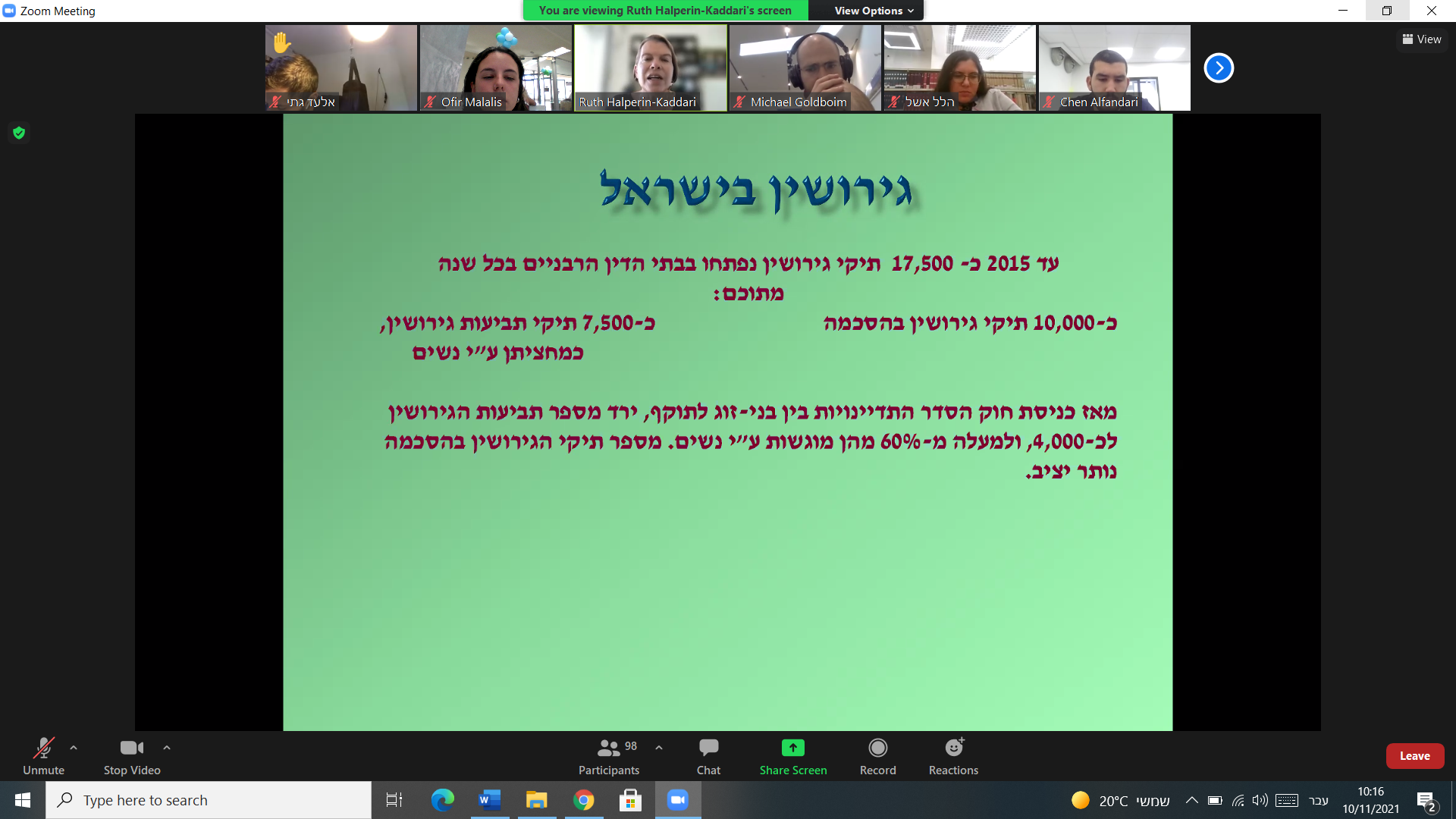 יש בערך 12 אלף זוגות מתגרשים מידי שנה.גיטין- 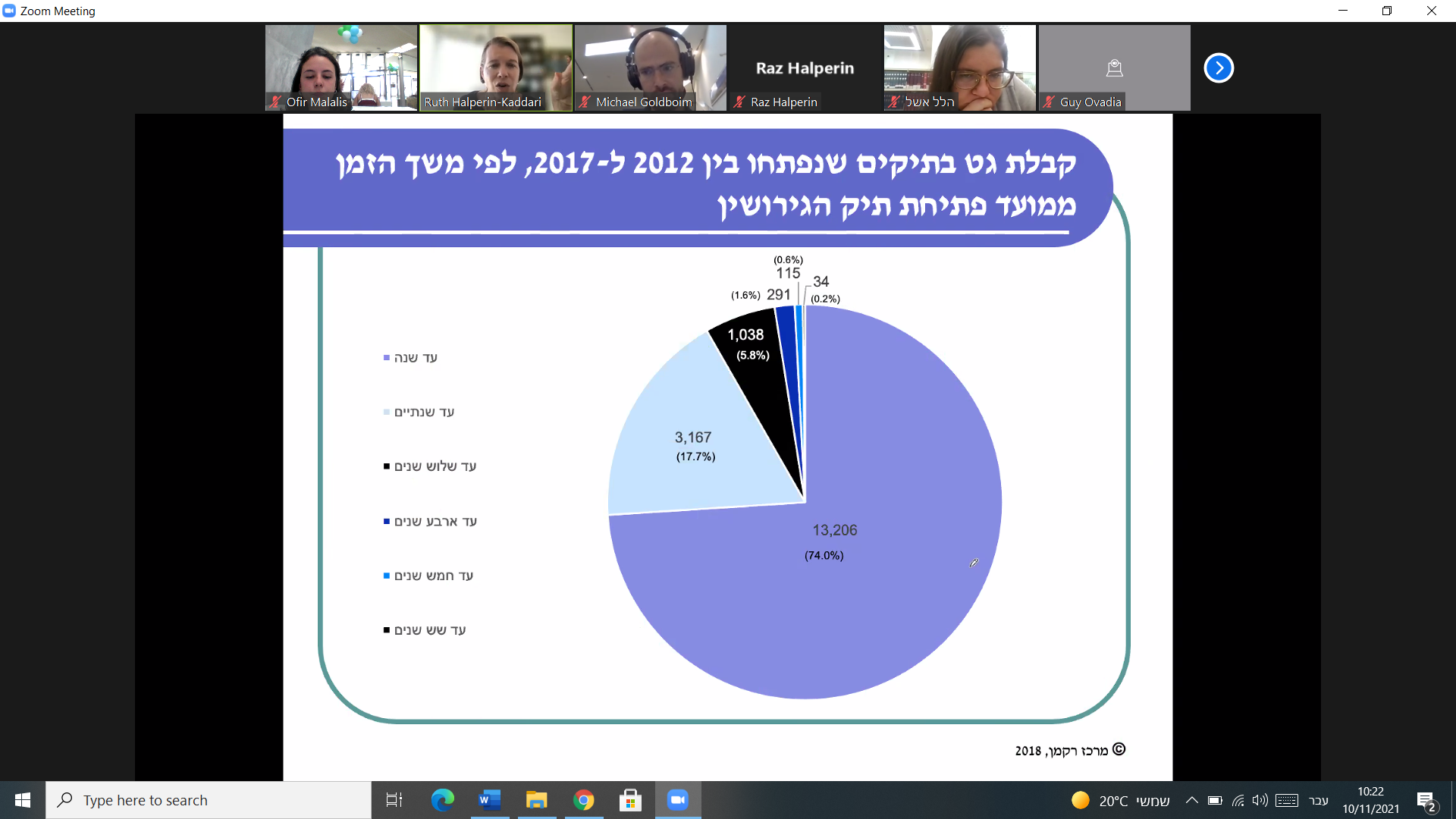 פתרונות לבעיית סרבנות הגטפתרונות לסרבנות גט מחוץ לכלים הפנים- הלכתייםלהימנע לגמרי מקידושין כדמו"י-ידועים בציבור- המערכת האזרחית נותנת מענה לזוגות שלא יכולים להינשא או לזוגות שלא רוצים להיות מוכרים שנשואים כדמו"י או לא יכולים להינשא, לכן מוסד הידועים בציבור התפתח מאוד בישראל.נישואין אזרחיים מחוץ לישראל- לא פתרון מוחלט, כי נישואין וגירושין של יהודים בישראל הם בסמכות הייחודית של בתי הדין הרבניים, לא משנה איפה נישאתם (אפילו דרך המערכת האזרחית). בתי הדין הרבנים שינו את הגישה שלהם לגבי נישואין וסביר להניח שגירושין כאלו יהיו קלים משמעותית מאלו שנישאו ברבנות, אבל הסיכון של סרבנות גט עדיין קיים.אלו נותנים מענה למי שלא רוצה להינשא כדמו"י.עולה השאלה האם המערכת האזרחית יכולה להתערב בלב של הדין הדתי ולספק פתרונות של עימות ישיר עם הדין הדתי? פה מדובר על גבולות הפיקוח השיפוטיפס"ד אברהם- הראשון בו נתקלנו בתופעה של ביטול גירושין. עובדות- הייתה תביעת גירושין מצד האישה. בסיבוב הראשון בביה"ד אישרו לה את הגט ואפילו חייבו את הבעל לתת גט. הבעל התנה את מתן הגט בכך שההסדר הרכושי שהתקבל בביהמ"ש האזרחי, יפתח מחדש ויהיה בסמכות ביה"ד הרבני. בערכאת הערעור לביה"ד הרבני הגדול ביטל את חיוב הגט והוא האשים את האישה בגירושין ממושכים: היא מעגנת את עצמה בסירובה להתדיין לפי דין תורה. בסופו של דבר, האישה החליטה לפתוח מחדש את העניין בביה"ד הרבני וע"ב זה לסדר את ההסדרים הרכושים, האישה אח"כ מסרבת (בעצם לא רצתה לדון בהסדרי הרכוש בכלל). הבעל פונה לביה"ד הרבני ואומר שהגט היה כלא היה, כביכול הגט ניתן במרמה ולכן לא תקף. האישה פונה לבג"צ והוא מכריע שלא להתערב כי מדובר בהתערבות בדין המהותי, אין לבג"צ אפשרות להושיט סעד לאישה- אישה ביקשה להתערב בלב דיני הנישואין והגירושין כדי לקבוע שהגט עדיין תקף. פס"ד רפאלי- העובדות מספרות על מדובר על מקרה קלאסי של עיכוב גט לצורך סחיטת כספית והתנאת ביקורי ילדים. בדעת המיעוט של השופט חשין הוא  טוען כי אכן מדובר ברצונו של האיש לכסף. מדובר במקרה קלאסי של "סחטנות גט". בפס"ד זה, עולה גם היחס של ביה"ד ביחס לאלימות כנגד נשים. במקרה זה נראית עמדתו של ביה"ד הרבני ביחס לאלימות במשפחה, שלא נותן אמון בטענות האישה ושממעיט במשמעות של אלימות. הוא אחז בגישה הלכתית שעומדת על כך שיש צורך שקודם כל יתרו נגד בעל אלים, ורק אחרי שהתרו בו אפשר לדון בעילת הגירושין. התערבות בג"צ מבטא את הפרשנות של בג"צ- אין עילה להתערבות בג"צ, ביהמ"ש העליון לא יושב כערכאת ערעור על החלטות בתי דין.פס"ד זה חשוב בגלל דעת היחיד של השופט חשין-ראשית, לא ברור מי שם את בג"צ כבעל סמכות לעבור על הראיות (כיוון מדובר בפס"ד רבני, אין אפשרות להפעיל את הדין המהותי עצמו בפסיקה של ביה"ד הרבני- מה שגם לא ברור כי פסיקת ביה"ד הרבני האזורי אכן הכיר בראיות האלימות שהובאו), אם היו מספיק ראיות וביה"ד הרבני היה מכיר בכך כעילת גירושין.  חשין מעלה מחשבה חשובה בפס' 9- עקרונות שביה"ד הרבני כפוף אליהם זה לא רק חקיקה טריטוריאלית/ חקיקה שיפוטית (הלכת השיתוף) אלא כל עקרונות היסוד שהמשפט הישראלי כפוף אליהם, כולל שיווי זכויות האישה- שוויון מגדרי. אלו מאפשרים לבג"צ להתערב בדין המהותי עצמו בנישואין והגירושין עצמם (זו דעה שלא תפסה לעתיד- היה אוביטר שלא תפס בפסיקות עתידיות).פס"ד פגס-  מקרה של חתימה על הסכם גירושין במסגרתו האישה ויתרה על הכל (מזונות ילדים, רכוש וכו'). ההסכם המקורי כלל העברה של משמרות הילדים מהאם לאב, ובעניין זה כן התערב ביהמ"ש המחוזי, ולא אישר את הסעיף (טובת הילד). בעבור פרק זמן מסוים, האישה פונה למערכת האזרחית ומבקשת לבטל את הסכם הגירושין מחמת עושק, אין חוזים מסוגים מיוחדים וחוזה הוא חוזה. יש פה חוסר הבנה מוחלט של הזירה ופערי הכוחות של אישה שנמצאת בנישואין אלימים, היא חתמה על ההסכם מתוך רצון מוחלט של האישה למלט את נפשה מהמציאות הכואבת של הנישואין, אך ביהמ"ש התייחס לגט כעניין עסקי- וחוזה הוא בעל תוקף משפטי.בעצם הלכת פגס מעולם לא התהפכה כיוון שבחיים לא הגיע מקרה כזה לביהמ"ש העליון ולכן לא היה סיטואציה בה יכול היה ביהמ"ש העליון להפוך את הקביעה.ביקורת של המרצה על פסקי הדין:פסקי הדין שניתנו באברהם ורפאלי היו פסקי דין נכונים מבחינת הדין של התערבות בג"צ, כלומר הביקורת באברהם הייתה בנזיפה של ביהמ"ש על היחס כלפי הקורבן, אבל התוצאות בו היו נכונות. בפס"ד פגס ביקורת כפולה:חוסר ההבנה וחוסר האמפתיהחוסר ההתערבות- היה מקום להתערב כי לא מדובר בדין המהותי עצמו של דיני הגירושין.האם בכל זאת יש למערכת האזרחית כלים/ דרכים להתערב ולפעול נגד בעלים סרבנים? כן, מכוח החוק עצמו. פס"ד גורדצקי- היה המקרה הראשון החזיתי בשאלת פרשנות החוק "חוק הסנקציות", המתייחס בין היתר לאפשרות של מאסר אזרחי, ובשאלה האם הוא גובר על האפשרות של הטלת מאסר בגין ביזיון ביהמ"ש. האישה פנתה לביה"ד הרבני האורתודוקסי הפרטי של הרב שפרבר, וקיבלה ממנו פס"ד המבטל את הנישואין מחמת מקח טעות. בעקבות זאת ביקשה מביהמ"ש לשחרר את הבעל ממאסר בגין סרבנותו (בפועל הוא כן המשיך מאסר פלילי כי הפר חובה חקוקה- ביזיון ביהמ"ש). יש פה אינטראקציה מורכבת בין הניסיון של שינוי דרך ביה"ד רבני ובין הדרך ההלכתית (הלא אזרחית- השתמשה במערכת פלילית) המקרה מדגים שילוב של כל מיני אמצעים שיכולים להתמודד מול גבר סרבן.פס"ד גז-  ביהמ"ש האזרחי קיבל את דרך שהחליט ביה"ד- סנקציית הביוש. ביהמ"ש העליון כן עמד מאחורי פרשנות רחבה של ביה"ד הרבני . בש"פ 1478/20- באופן תקדימי הוטל קנס מכוח פק' ביזיון ביהמ"ש על אביו של הסרבן, והוציאו צו עיכוב יציאה מהארץ נגדו ולא רק נגד הסרבן עצמו. המערכת האזרחית כן אישרה את האמצעים מרחיקי הלכת האלו.אם נשווה את הרטוריקה של עמית ו- וילנר ומינץ, וגם את כל תרגילים פרשניים בפרשת גרודצקי (לאפשר הארכת מעצר) ובין הרטוריקה של פגס ואברהם ניכרת התפתחות מאוד משמעותית על המערכת האזרחית, קבלה ואמפטיה.אסטרטגיה משולבת: התמודדות עקיפה מהמערכת האזרחית ו"פתרון" עקום מבפניםתביעות נזיקין בגין עגינות וסרבנות הגט- עצם האפשרות של הגשת תביעה נזיקית בגין סרבנות גט משנה את כוח המיקוח בין הגברים והנשים, כי עו"ד יכולים ליידע את סרבני הגט לכך שתיתכן אפשרות שהסרבנים יצטרכו לשלם פיצוים בגין הסרבנות, והן יצטרכו לעשות את השיקולים שלהם האם להמשיך לסרב.פס"ד קרן עגונות-  קרן שמנוהלת תחת בתי הדין הרבניים, שבעצם אוגרת כספים שאפשר לתת לסרבן הגט למען מתן הגט, ממש סחטנות גט- ויתורים בסכומי מזונות שהוא חייב לביטוח לאומי (קורה במצב בו הגבר חייב במזונות ילדים לאיזה והאישה זכאית לכך שהאישה תקבל את המזונות מטעם הביטוח הלאומי, "זכאות למזונות"). פסק הדין ממחיש דילמה מאוד מוכרת- עתירה שהגיש "צדק לנשים" ותוקפת חזיתית את קרן העגונות ואת מחילת חובות ביטוח לאומי, מטעמים שהדבר נותן יד לסרבנות גט. סרבנות גט היא עניין רע מבחינה מוסרית ולא ברור איך ייתכן שהמדינה משתפת פעולה עם זה? מרכז צדק לנשים טענו שאין לביה"ד הרבני סמכות להפעיל את קרן עגונות ואין לו סמכות לגרום לכך שתהיה מחיקת חובות. הדבר מציג דילמה מוכרת- חתירה לצדק וייצוג אוכלוסיות מוחלשות ע"י פתרון שמובא ע"י ביה"ד הרבני (למעשה מדובר בפתרון עקום בו נותנים פרס למי שסירב) אך מצד שני משחררים עגונה מעגינותה. הוחלט כי האמצעים מקדשים את המטרה. התוצאה של פסק הדין- אישור המשך הפעילות תחת קריטריונים ברורים מאוד (מתי אפשר לשלם, ועדה פנימית תכיל את מי שמכריע על הסמכות וכו'). העתירה נדחתה, הוכרע שלביה"ד הרבני יש סמכות. השופטת בייניש אומרת משפט בעייתי- מעין השלמה שלה עם מה שבתי הדין הרבניים אומרים- אין דרך הלכתית לפתור את הבעיה אבל כן אפשר להטיל סנקציות, אין אפשרות לסיים את עניין הסרבנות הגט- אבל כן אפשר להתייחס לסרבנות הזו.האומנם אין פתרונות מתוך ההלכה לפתור את בעיות העגינות? יש שלושה מישורי הפתרון ההלכתיים: פונקציה משולבת של נסיבות המקרה (=עוצמת עילת הגירושין) עם האמצעים הננקטים (=עצמת הפעלת הלחץ). ההלכה עצמה הכירה בכך שיש לא מעט מצבים בהם אי אפשר להשלים עם חיים לצד אדם מסוים, וגם אם אותו אדם לא מסכים לגירושין, אפשר להפעיל עליו לחץ לקבלת גט. כל זה נמצא תחת עילות חיוב ועילות כפייה לגט. המקרים שהמשנה הכירה בהם היו רשימה מצומצמת מאוד (עילת בידוד מפני המשפחה ועוד כל מיני מצבים ספציפיים בהם חכמים הבינו שבלתי אפשרי לחיות ליד בעל). הרשימה התרחבה בגמרא: (1) לא זן ולא מפרנס "קל וחומר"- לאישה יהיה עוני, אם לאישה יש סכנת נפשות והיא לא עובדת והוא לא מפרנס אותה- קל וחומר. (2) מי שלא יכול להוליד ילדים.איך בעצם אפשרת לכפות?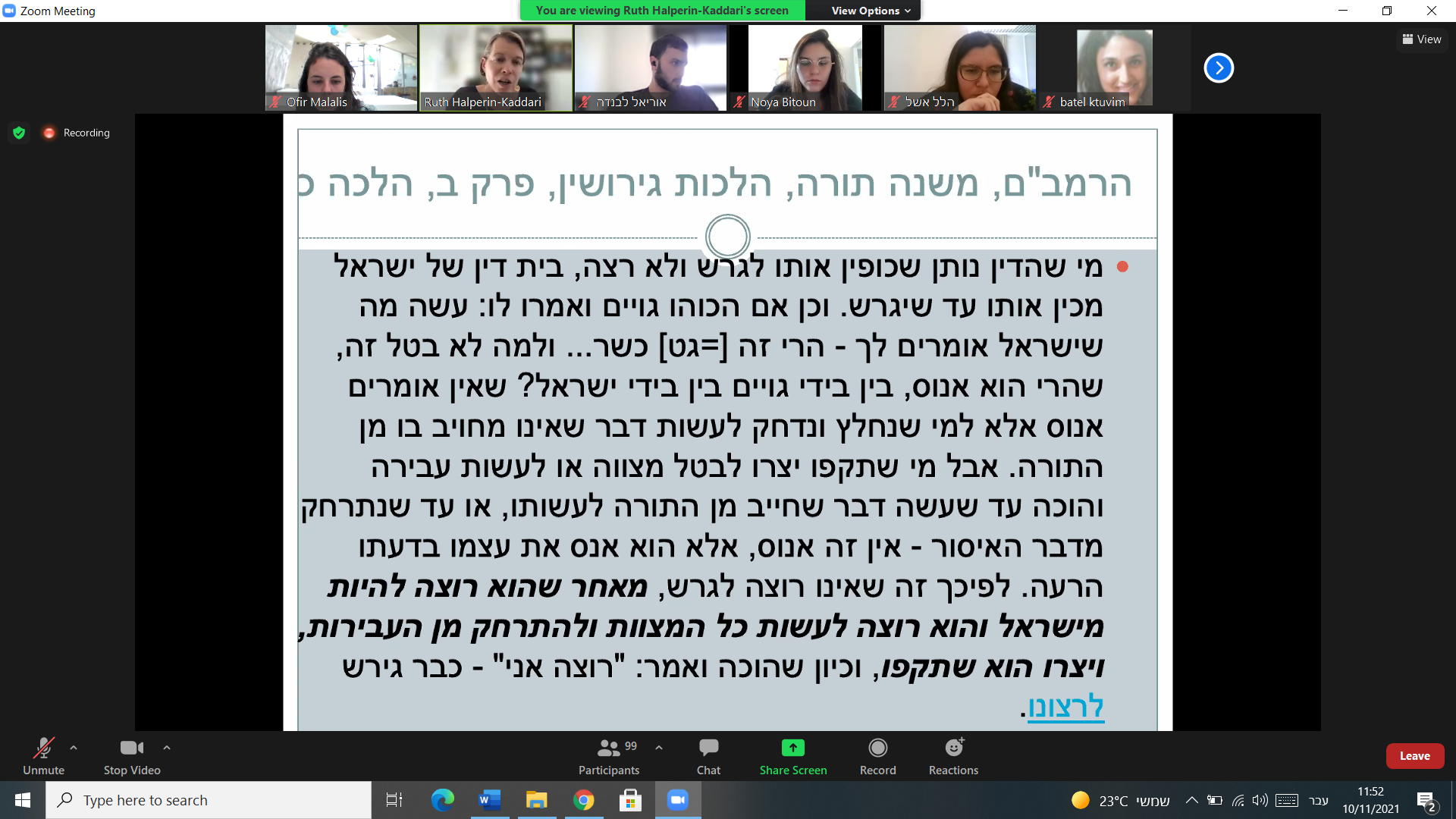 זו האמירה המפורסמת "מכין אותו עד שאומר רוצה אני"- הרמב"ם נכנס לנבכי נפשו ומבין שהאני הפנימי באמת רוצה לגרש את האישה, יש בו כוחות פנימיים שנלחמים, והמכות מבחוץ נועדו לחלץ את האני האמיתי שכן רוצה לציית לביה"ד הרבני. זה היישוב של הסתירה בין המלקות מצד אחד, ובין הצורך ברצון האמיתי של הגבר מהצד השני- יש פה פוטנציאל עצום- סביר להניח שאם מפעילים אלימות על בעל סרבן (כיום אלימות לא חוקי אז משתמשים בסנקציות). כלים בתוך ההלכה-הרחבת עילות הכפייה- הכלי הראשון (הכי בקונצנזוס הלכתי) יש לכך תקדימים . הפוטנציאל הכי גדול נמצא באותו רעיון של "מוסד המורדת"/ "עילת המורדת" הולך אחורה לימי הגאונים והוא ממחיש את הרוב הפוליטי בין פסיקת הלכה ושינויים פוליטיים בעת שהתמודדה ההלכה עם מצבים כאלו. פרופ' גרוסמן מתאר את המציאות החברתית פוליטית בתקופה הגאונים בה מסתבר שנשים שרצו להתגרש פנו לביהמ"ש לא יהודים והתגרשו שם ולמעשה המירו את דתם. הגאונים הבינו באותה עת שיש להם את הסמכות להרחיב את עילות הכפייה כדי למנוע רעה של המרת דת ברבים, תיקנו את התקנה שכל אישה שתכריז על עצמה מורדת אפשר יהיה להפעיל סנקציה חריפה- ממלקות בעבר וכיום מאסר. קצת אחרי תקנת הגאונים גם הרמב"ם קבע "כופין אותו לשעתו לגרשה לפי שאינה כשבויה שתבעל לשנוא לה"- הבנה עמוקה שצירך לשחרר אישה שמכריזה על עצמה שהיא מורדת.רבינו תם אומר- אם אישה תגיד שהיא מורדת ולא רוצה את בעלה ונכפה אותו לבעלה, איך נדע שזה באמת אמיתי שהיא לא מסוגלת או "מאיס עליי", או שסתם היא רוצה להיות עם מישהו אחר.מרכיב נוסף שלא נתעמק בו- קנס כספי גבוה ברמה שאין אפשרות לעמוד בו.הרחבת המנגנון של "כפייה עקיפה" או כפייה בדרך ברירה- אותם אמצעי לחץ מספיק אפקטיבים ויכולים לגרום למתן הגט אבל הם לא נחשבים לאמצעי כפיה ממש, ואלו מותרים רק כאשר יש עילת כפייה מותרת ומוסכמת. ביחס לעילת המורדת- כאשר רבנו תם עצר את העילה הוא הכיר את הרחוק רבנו תם- ננקוט באותה אמצעי לחץ חברתיים- דתיים שיגמרו לו לתת את הגט (אוזכרו בגז, כץ וכו', אשר מתוכם גזרו את סנקציית הביוש). הרחקות דרבנו תם היו רלוונטיות במאה ה12 (לא לעלות את הסרבן לתורה, למשל)- כל אמצעים אלו לא נחשבים אמצעי כפייה ולכן מותר לעשות בהם שימוש ואלו יכולים להיות אפקטיבי. החשש משימוש באמצעי כפייה ממשי במצב בו אין עילת כפייה מוכרת ומוסכמת יש חשש מגט מעושה.סוגים שונים של כפייה בדרך ברירה-חוק קיום פס"ד לגירושין משנת 1995- כשהוא נחקק נאמר שהחוק הזה מצוין כי ברגע שביה"ד קולט כי יש בעל סרבן הוא ישר פועל ומנסה למנוע את הסרבנות. בנתונים מדו"ח פאי עולה כי בשנים האחרונות בפחות מ40 תיקים מופעלות סנקציות. מנתונים שהוצגו מול וועדת חוקה עולה משהו אחר, נאמר כי יש ב2019 114 תיקים שהופעלו בהם סנקציות. הפער יכול להיות כי הרבה מקרים מופעלים כמה סנקציות נגד אותו סרבן, לכן יכול להיות שהם דיברו מול וועדת חוקה על הסנקציות שהופעלו ולא על התיקים. בפועל, הכמות של הסנקציות שמוטלות על סרבנים היא בסופו של עניין לא שכיח, אומנם כן יש אפקטיביות בהטלת צווי ההגבלה והיא מביאה למתן גט תוך שנה- שנתיים מרגע מתן צו ההגבלה. בתי הדין הרבניים ממעטים לעשות שימוש בסנקציות אלו.מזונות מדין מעוכבתההלכה במשפט העברי מטיל על הבעל חובה לזון את אשתו.כאשר נדבר על המזונות נראה בהם אישה מפסידה את המזונות. מזונות מדין מעוכבת קמים כאשר האישה נמצאת במצב מיוחד מאוד "מגורשת ואינה מגורשת"- מדובר במצב מוזר שבו הבעל העביר לאישה את הגט אבל הוא הניח את הגט לא בדיוק איפה שצריך אלא במקום מרוחק יותר, לכן לא ברור אם היא קיבלה את הגט או שלא, מצב ספק (יש הרבה מצבי ספק בהלכה ולו יש מספר השלכות)- ספק גירושין. הגמרא, ובהמשך הרבה מאוד פוסקים, קבעו כי במצב כזה שאישה שלא ברור אם היא מגורשת או לא אבל היא מעוכבת מלהינשא לאחר, הוא חייב במזונותיה. אז לקחו את המצב הייחודי הזה והרחיבו אותו, למקרים בהם הבעל חייב לגרש והוא לא מגרש- הוא חייב במזונותיה, ואלו יכולים להיות מאוד גבוהים, כי אין קיזוז (= בעל חייב במזונות אשתו אבל מהסכום שהוא חייב בו, מקזזים את המשכורת של האישה, מקזזים "מעשה ידייה"). אם יש חיוב של מזונות מדין מעוכבת, לא מקזזים את המזונות, בגלל שהחיוב הזה קם כשהבעל חייב לגרש ואז אי אפשר לומר שקיים חשש איבה.גם ביהמ"ש יכול לדון בעניין זה. איך נגיע למצב בו ביהמ"ש האזרחי יקבע שיש מקום לביהמ"ש לדון בנושא? סמכות בגררה, התביעה למזונות היא תביעה לביהמ"ש לענייני המשפחה, לצורך בירור גובה המזונות יש שאלה נגררת אם יש עילת גירושין בה יכול להכריע ביהמ"ש לענייני משפחה. אם המזונות גבוהים מידי יש חשש מגט מעושה, אבל אין הלכה פסוקה במידה ואין חיוב בגט ע"י ביה"ד הרבני.מימוש התחייבות כספית שהבעל נטל על עצמו מראש ובהסכמה- הסכם קדם נישואין למניעת עגינות. מדובר על אותם הסכמים שכל הרעיון שלהם היא כפייה בדרך ברירה- הבעל נטל על עצמו מראש ובהסכמה, בהתקיים נסיבות מסוימות, זה מכניס את הכפייה בדרך ברירה.יש שני אתגרים גדולים:כשרות הלכתית- הרבה מההרכבים של ביה"ד הרבנים כיום יתעקשו שאין אף הסכם קדם- נישואין שהוא כשר הלכתית, וכל אימת שיופעל מנגנון בקביעה מראש, לא יהיה תקף, מתוך חשש להיותו גט מעושה.אפשרות אכיפה אזרחית- דף הנחיתה של קואליציית "עיקר".שימוש במנגנונים שעוקפים את הצורך במתן הגט ע"י הבעל (הפקעת קידושין, קידושין על תנאי)- דרכם נייתר את הצורך במתן גט.הפקעת קידושין- מבוססת על תקדימים מהגמרא, אבל רק כאשר עשה "שלא כהוגן". לדעת חכמים, הגמרא בגיטין מביאה מספר מקרים בהם חכמים עשו שימוש בסמכותם להפקיע קידושין, אלא שכל המקרים האלו מצומצמים למצבים בהם הבעל כבר כן התחיל במתן הגט. לכאורה יש מה לסמוך אבל כל התקדימים הם מאוד ספציפיים ולא תואמים את המציאות של סרבני הגט של היום (שלהם אפילו אין התחלה של מתן גט). לאורך הדורות חכמים התקינו תקנות של הפקעת קידושין. אולם הדעה המקובלת בקרב פוסקי ההלכה כיום היא שהכלי הזה לא אפשרי.ביטול קידושין- הולך למנגנון הלכתי- משפטי הרבה יותר מדויק. המנגנון מדבר על כך הקידושין הם סוג של חוזה, גם לזה יש תקדימים בגמרא, מתייחס ל"קניית אישה" כמו כל עסקה מסחרית אחרת- אם מסתבר שיש פגם באותו נכס.מקח טעות- מדובר בפגם שיורד לשורש העניין ובעצם מאיין את הרציונל שמאחורי העסקה, הדבר יכול להוות עילה לביטול העסקה, ואף עילה לבטלות מוחלטת של העסקה. "טב למיתב טן דו"- אישה תמיד תעדיף להיות נשואה מאשר לחיות לבד. קידושין על תנאי-  אבל "אין תנאי בקידושין". כל עסקה אפשר למעשה לתלות אותה בתנאי מתלה או תנאי מפסיק, פה מדובר על מקרה של תנאי מפסיק. עלה רעיון להוסיף לכתובה עצמה/ כתוספת לכתובה תנאי כי הקידושין הן קידושין על תנאי וכל עוד אנו גרים ביחד וחיים כנשואים אז הם מתקיימים, אך ברגע שיש גירושין בידי ערכאה חיצונית אחרת (פס"ד גירושין  אזרחי), אז הקידושין כדמו"י בטלים- מדובר בהליך קיצוני שמבטל את הסכמת ורצון הצדדים, ומוסיף התערבות חיצונית לתוך הקידושין ואף לתוך הכתובה, ולכן הוא נתפס כקיצוני מידי. הנושא של קידושין על תנאי עלה במאה 19 שם החלו לקום שתי מערכות הנישואים הנפרדות- הדתית והאזרחית. הרבה נשים התגרשו אזרחית, אבל לא דתית והמשיכו בחייהן. במצב זה, הן עדיין נשואות בהלכה ואז כשמביאות ילדים עם אחר בעצם הילדים ממזרים. כדי להתמודד עם בעיה זו השתמשו במנגנון של קידושין על תנאי.  המנגנון הזה יכול לעבוד טוב  במצב של שיטת משפט כפולה, אולם בישראל יש בעיה להחיל זאת כי אין גירושין אזרחיים ולכן יהיה בעייתי לנסח מה יהיה התנאי המפסיק הזה. יש התנגדות אידאולוגית עמוקה לשימוש בכלי הזה.הרשאה למתן גט- או גט ע"י שליח, מסובך מאוד כי מדובר על דיני שליחות. מנגנון שנעשה בו שימוש בעת המודרנית יותר, כאשר החתימו גברים שיצאו לקרב/מלחמה (כמו במלחמת העולם השנייה) שאם חלילה לא יחזרו ולא יהיה ניתן לדעת בוודאות אם נהרג בקרב או לא, אז הוא מייפה כוח לתת גט בשמו, מתודה שהרב גורן הנהיג בזמנו. אולי ניתן לכלול מנגנון זה בכל כתובה ונישואין, אך הקושי הוא מבחינה הלכתית, אם באופן עקרוני הבעל כן ייפה כוח להעניק גט במקומו, הרשאה/שליחות כזו מתבטלת אוטומטית ברגע שבני הזוג כן חיים יחד וכן מתכוונים לחיות חיים משותפים.   גט זיכוי –הרעיון ההלכתי די ברור "אין חבין לאדם שלא בפניו אבל זכין לאדם שלא בפניו"- לא יכולים לגרום בחיוב על אדם בניגוד לרצונו, אבל אפשר להביא לזכות, לגרום לדבר חיובי שיקרה שלא בפניו. את הרעיון היפה הזה מיישמים בהקשר של מצב בו בעל לא יכול לתת גט, פיזית/ קוגניטיבית לתת גט. חשוב להבין שפתרון גט הזיכוי הוא רק כאשר הדבר ייחשב לבעל לטובה- המבנה הזה לא יכול לעזור כאשר הבעל נמצא כשר לתת גט אבל הוא לא רוצה- אם ברור מצב של  סרבנות גט אז אי אפשר להשתמש בדרך של גט זיכוי. כך למשל פרשת העגונה מצפת- הבעל נפגע בתאונת דרכים ואין ביכולתו לתת גט. הרב לוין חשב שכן אפשר לתת גט (ע"ס אותו מבנה שצוין). התוצאה של בג"צ מביאה לכך שאולי יש הכרעה הלכתית, אבל לא מדובר בהכרעה ישירה של בג"צ אלא מתעסקים בפן הדיוני בלבד.  בג"צ לא אפשר לתת לביה"ד הרבני הגדול  הגט לא בוטל, כלומר בדיון ההלכתי עצמו בג"צ לא מתערב.קידושין לא קניינים- השורש של הבעיה הוא אותו אקט של "קניין האישה ע"י הבעל", מה שקובל את האישה לשליטתו של הבעל ויוצר את הבלעדיות של האישה לבעל. האם יכולה להיות דרך לגיטימית מבחינה הלכתית לחיים משותפים מבלי קידושין? לדעת הרבה רבנים- כן, זאת ע"י "היתר הפילגשות"- אישות בלי קידושין. אם בני זוג חיים בקשר מונוגמי ושומרים על כל הדינים של "טהרת המשפחה"- אולי זה לא מבנה רצוי אבל הוא מבנה לא אסור אולי אפילו מותר.מכת הנגד- נשק יום הדין: תנאי בגט וביטול גטמדובר על ביטולי גיטין באופן רטרואקטיבי. אופן פעולה זה ממחיש  את הנשק הלא קונבנציונלי שביה"ד הרבני מצא דרך הגט, זאת בכדי להחזיר לו סמכות.טקטיקה מאוד מוכרת היא- "אני מוכן לתת גט, אבל בתנאי.."- עם זאת, אפשר לראות התניות במגוון גדול של סוגיות כמו סוגיות כלכליות, משמורת, חינוך ועוד. ניתן לראות גם לא מעט פעמים בהם הבעלים דורשים כתנאי למתן גט העברה של כל סוגיות הגירושין לבית הדין הרבני, על אף שכבר נדונו וסוכמו בבית המשפט האזרחי (בג"צ אברהם). הטקטיקה של סרבן הגט שמתנה את העברת הסמכויות לבית הדין הרבני משרתת את בתי הדין, שכן כך הם צוברים סמכויות וכוחות.ישנן אסכולות הסברות כי חל איסור על הצבת תנאים ביחס למתן הגט. עם השנים נוצרו אסכולות המאפשרות להתנות תנאי למתן הגט, בעזרת מציאת תשובות נידחות ולא מוכרות. מה שקורה בפועל זה שאם בית הדין הרבני מכיר בכך שניתן להתנות על מתן הגט, האצבע מופנית כעת לאישה. בית הדין שמאפשר תנאי לגט עשוי גם לאפשר ביטול רטרואקטיבי של הגט אם הופר התנאי, למרות "ביטול מודעות" קודם לסידור הגט. ניתן לראות כי במצבים קיצוניים, האצבע המאשימה בבית הדין הרבני מתהפכת וכעת האישה נתפסת כמעגנת. במשך עשרות שנים אף אחד לא שמע על האפשרות של ביטול גטים, וכיום אנחנו נחשפים לתופעה, שעלתה בבג"ץ אברהם, שניתן לבטל גט בדיעבד בשל סירובה של האישה לקיים את תנאי הגט. אז למה אנו מכנים זאת "נשק יום הדין"? המונח נשק יום הדין מתייחס לנשק שמכריע את המערכה ולאחר מכן אין כלום. במובן זה, אין אחרי זה כלום- מדובר בהחלטות שחסינות ביקורת בג"צ. ניתן לראות בפרשת אברהם כי בג"צ חסר סמכות, כיוון שמדובר בלב ליבה של הסמכות הייחודית של בית הדין הרבני, ובמידה וזה קובע כי הגט בטל, בג"צ לא יכול להכריז כי הגט שריר וקיים- מדובר בלב הסמכות הייחודית של בית הדין הרבני. זו ריאקציה ברורה של המערכת הדתית לצמצום סמכויותיה של המערכת האזרחית. קיים כאן פוטנציאל לסכל את כל ההצלחות של מערכת השיפוט האזרחית במערך הזכויות, במידה ועורכי דין מכירים זאת ומעוניינים למקסם את הכוח וההישגים של לקוחותיהם, גם במצב של היעדר מוסריות, הם יכולים להגיד זאת לבעלים; כביכול קיימת לאורך כל הזמן הסיכוי של החרב המתהפכת הזו.פס"ד אברהם- מדובר במקרה קלאסי של סרבנות גט. בתמורה לגט, הבעל מבקש שכל השאלות הרכושיות עליהן כבר דנו במשך שנים בביהמ"ש המחוזי, יידונו בביה"ד הרבני. זו סחטנות די שכיחה שנקראת תנאי בגט. בעצם ביה"ד אומר שהאישה היא הסרבנית כי היא אינה מעוניינת לקיים את תנאי הבעל. בנוסף, שחררו את הבעל מהמאסר. לפיכך, האישה הסכימה לדרישה (מחוסר ברירה) ולאחר קבלת הגט היא חזרה בה. בית הדין הרבני, גרס כי אם בוטל ההסכם, אז גם הגט שניתן בהסתמך על ההסכם מבוטל, ועל כך האישה עותרת לבג"צ. זו הייתה הפעם הראשונה שהתוודענו לתופעה של ביטול גטים. האם בג"צ יכול להתערב פה? כביכול, אין יכולת לבג"צ להתערב בדין המהותי. אותה האישה בעצם כבר לא גרושה, כיוון שהיא חזרה ממנה מההסכם, ובית הדין הגיב בביטול הגט, בטענה כי מדובר בגט מוטעה). הזירה החדשה: פיצויי נזיקין בגין סרבנות גטהאם אלו יכולים להוות תגובה למכת הנגד?במשוואת הכוחות כלי "ביטולי הגיטין" הוא לטובתו של האיש על פני האישה ואז מה המערכת האזרחית נותנת? פיצויי נזיקין בגין סרבנות גט.הנושא הזה הופך להיות כלי מלחמה במסגרת מאבקי הסמכויות בין ביה"ד למערכת האזרחית. ביה"ד הרבני הבין מהר שברגע שיש את אותה אפשרות של פיצוים בגין סרבנות יש פה נשק חדש לטובת המסורבות. ברגע שבעלים סרבניים יידעו שאפשר לתבוע מהם פיצוים על שנה של סרבנות זה יגרום לכך שהם יהיו פחות סרבניים ועקשניים ולא יתנו תנאים במתן הגט, מבחינת שליטה וכוח בנשואים הכרוכים במתן גט- בתי הדין מאבדים מהכוח שלהם, ולכן הם צריכים לחתור לכך- תיאורטית סרבנות גט זה דבר פסול ורע ואולי זה עוולה, אבל לביה"ד הרבני בלבד יש סמכות לדון לכך. לא רק זה- אם ביהמ"ש אזרחי מורה על פיצויים והבעל נותן גט באופן כזה יש חשש של גט מעושה.תיק מס' 2008 מראה כי אכן אישרו שאין לאשר גט עד שמאשרים את ביטול התביעה הנזיקית.במאמר אחר שמדבר על תביעות נזיקין, פרופ' רדזינר מראה שאפילו בפס"ד הזה, בסופו של דבר תביעת הנזיקין הועילה וסודר הגט.בשורה התחתונה- זה כן כלי עצמתי שכן עוזר להשתחרר ממצבים קיצוניים בדר"כ מבטלים את התביעה עצמה תמורת מתן הגט.בתי הדין הרבניים הבינו כי האפשרות של אישה לפנות לבית המשפט לענייני משפחה ולקבל פיצויים מהווה איום ממשי על הבעלים מבחינה כלכלית, וכל הכוח שיש בידם יכול להפוך להיות לא רלוונטי. לכן, ניתן לראות כי בתגובה התקיימה שורה של פסקי דין של בתי הדין הרבניים בה הם סירבו לסדר גט עד לביטול פסקי הדין הנזיקיים, שכן זה מוביל לגט מעושה. בתי הדין אף הקצינו בהמלצות לעורכי דין שלא לתבוע נזיקית מפני שהדבר יוביל לתביעת רשלנות מקצועית כנגדם. המקום היחיד בו אנו יכולים לחוש את הדעות השונות בבג"צ ביחס לשאלת התערבות בהליכים הרבניים, הוא במסגרת בע"מ 3151/14, אשר יש בו שלושה פסקי דין שונים עם שלוש דעות שונות, כאשר אין ביניהם הסכמה על כלום- בסופו של דבר הוחלט על קיום פסיקתם של ברק-ארז עם זילברטל, בעוד רובינשטיין הגיע לתוצאה אחרת לגמרי. חשוב להבין שפה מדובר במקרה של סרבנית גט ולא סרבן גט וכך גם ביחס לפס"ד פלוני שניתן ממש בעת האחרונה.מחלוקת בשאלת הסמכות להכריע בדבר סרבנות גט:בע"מ 3151/14- מדובר על מקרה קלאסי של אישה שמסרבת להתגרש, אך היא אינה באמת סרבנית גט (אין לה יכולת השתכרות ולכן אין היא רוצה לקבל את הגט). היא ישבה שלושים שנים בבית וטיפלה בילדים ואין לה שום יכולת להשתכרות עצמאית. כעת היא בת 50 ללא ניסיון תעסוקתי וללא תואר. במידה והיא תקבל גט היא נשארת ללא יכולת קיום עצמאית וכל עוד היא נשואה היא ממשיכה לקבל מזונות אישה מהבעל. התקבל הרושם כי היא סרבנית גט ולכן ביה"ד קצב לה מזונות אישה למשך שנתיים בלבד. בית המשפט המחוזי הבין את סירובה, אך אינו מעוניין למשוך את המצב עד אין סוף ופסק מזונות למשך שלוש שנים.בפס"ד המורכב הזה עולות שתי שאלות: עולה שוב שאלת הסמכות ושאלת המהות (כמו גם תביעות נזיקין בגין סרבנות גט): האם למערכת האזרחית יש סמכות לדון בשאלה של סרבנות הגט באופן עצמאי או שהסמכות להכריע בשאלה, האם האישה היא סרבנית גט, נתונה תמיד רק לבית הדין הרבני? רובינשטיין וזילברטל אומרים כי האם ביהמ"ש האזרחי הוא אוטונומי לדון בשאלת הסרבנות באופן אגבי (סמכות נגררת) וכי יש סמכות למערכת האזרחית, סמכות נגררת, וכי המערכת האזרחית יכולה להכריע האם האישה סרבנית או לא. למרות זאת, זילברטל גורס כי בשל הסיטואציה הייחודית של גירושי עקרת בית אין להגביל את המזונות, מאחר ואין לה את היכולת לצאת לשוק העבודה לאור כך שמעולם היא לא הייתה חלק ממנו ואין לה יכולת קיום כלכלית-עצמאית. ברק-ארז אומרת כי פיצויים נזיקיים בגין סרבנות גט זה דבר אחד, והשאלה של אי-הרצון או אי-היכולת של האישה להתגרש ושאלת קציבת המזונות זה דבר אחר- אין כאן סימטריה. היא קובעת שהמערכת האזרחית כפופה לרבנית בשאלת סרבנות הגט, אך אין מקום להגביל את מזונות האישה עקרת הבית לשנתיים בגין סרבנותה. במהות- בכלל  אין דרך לקצוב את המזונות על רקע סרבנות.בע"מ 997/15- פס"ד זה דן ישירות בשאלה פיצויים נזיקין בגין סרבנות גט. השאלה עקרונית של ערכאה אזרחית להכריע בתביעות נזיקין בגין סרבנות גט נותרה למעשה פתוחה- אין ערכאה של ביהמ"ש העליון, וזאת ע"פ שהצטבר לעשרות מקרים. בפרקטיקה, התביעות מתנהלות אך לא ברור לגבי הסמכות. פס"ד זה היה אמור להכריע בשאלה אבל השופט מלצר שדן בבע"מ הזה נתן את עיקר פס"ד ולא נתן רשות ערעור בטענה שלא מדובר במקרה המתאים לפתוח את השאלה ופשוט אישרו את פס"ד של המחוזי- בשאלת הסימטריה. מדובר על אישה סרבנית שמושכת את ההליכים- רואים את הפתרון שקיים לגבר, הוא קיבל היתר לשאת אישה אחרת, בביהמ"ש למשפחה חייבו אותה בפיצויים, במחוזי צמצמו לה את הפיצויים והפחיתו מיום שהוא קיבל את ההיתר לשאת אישה נוספת- מרגע שנישא מחדש הוא לא זכאי לפיצויים בכלל.  המקרה הנכון הוא המקרה הקלאסי של סרבנות מצד הגבר כאשר האישה באמת עגונה ונותרת קשורה וכלואה לקשר הנישואין הראשון ללא שום אפשרות לפתוח פרק חדש בחייה.בפס"ד השני מדובר באישה שהייתה ממש סרבנית. היא עזבה את הבית תוך פחות מחצי שנה לנישואין, היא לא מעוניינת לחיות עם הבעל אבל היא אינה מעוניינת לקבל את הגט. אין כאן מערכת נישואין ארוכת שנים וקשר עמוק, מדובר בסרבנות אידאולוגית גרידא. זה מקרה קשה. בבע"מ 3151 הסרבנית לא הייתה אידאולוגית, היא לא מסוגלת לכלכל את עצמה מבני מזונות האישה ולכן היא מסרבת. בפרספקטיבה כזו ניתן להבין מתי סרבנות היא סבירה או לא. אנחנו רואים ריסון עצמי של ביהמ"ש. השופטים משאירים את השאלות בצריך עיון. הם מעדיפים לדון בשאלות האלה כשיגיעו המקרים הקלסיים של אישה שמסורבת גט מהבעל.  הרי שהבעל, בפס"ד פלוני, קיבל אחרי כמה שנים היתר מרבנים ונישא לאישה שנייה.דרכים חלופיות ליצור זוגיויות (מחוץ לרבנות)הקדמה: הזכות לנישואין היא זכות אדם בסיסית המעוגנת בהמון מקומות, מדינה חייבת להבטיח זכות לנישואין ולכל תושביה.בשיח של זכויות אדם בינ"ל, הזכות לנישואין היא גם הזכות לשוויון בנישואין- ביצירה, במהלך וביציאה/ פירוק חיי הנישואין.במדינת ישראל, מדינה דמוקרטית יהודית יש הפרה של  המחויבות הזו בכל אחד מהשלבים, וההפרות האלו נעוצות באפליה ע"ב לאום ודת וגם ע"ב מגדר. מגבלות על הזכות לנישואין: (1) איסור ביגמיה- חוק העונשין מסדיר זאת כעבירה פלילית (2) גיל- עד התיקון בשנת 2013 לא הייתה מגבלת גיל על גברים וזה לא היה פלילי, אולם כן הייתה מגבלה דתית (12,13) (3) בני אותו מין- ברמה האוניברסלית זו לא מגבלה (4) קרבת משפחה מדרגה ראשונה- כל אלו מגבלות לגיטימיות. מה המגבלות שקיימות בישראל בגלל ההלכה היהודית? יש חלוקה:איסורים ובטלים: מדובר על  בין מגבלות שקבועות בהלכה היהודית (דאורייתא) שהמשמעות שלהן- אם אדם כן התקשר בקשר נישואין שהוא אסור מדאורייתא, הקשר הזה לא תופס בכלל (גם מלכתחילה וגם בטל מבחינה הלכתית). התוצאה של קשר כזה ונולדו ילדים מקשר כזה- הילדים ממזרים. דוג': אין דין ייבום והאישה נשואה לאח, קרבת משפחה מדרגה ראשונה וכו'איסורים מלכתחילה, תופסים בדיעבד: המקרים הטיפוסים הם אשת איש, אישה נשואה שקושרת קשר עם מישהו אחר וזנתה, ילדיה ממזרים, אסורי חיתון: כהן לגרושה/ גיורת/ חלוצה (אישה שהתאלמנה בלי ילדים וכדי שהיא תוכל להינשא לאדם אחר היא חייבת לקבל חליצה מאחיו הרווק של הבעל המת)זו הקטגוריה שמעניינת אותנו בכל הסיפור של נישואין מחוץ לרבנות:יש פה קבוצות מצוקה תוצרת ישראל שנגרמות ממגבלות הדין הדתי:מנועי/ פסולי חיתון אשר הקידושין ביניהם אסור מראש אבל תקפים בדיעבדזוגות בני דתות שונות (יהודי עם נוצרי/ספק יהודי וכו'/מוסלמי וכו')עגונות/ מסורבותבני אותו מיןלצד המגבלות האלו (אליהם ישראל מפרה את חובתה לאפשר להם להינשא), יש את אלו שמסרבים להינשא ברבנות, ממניעים אידאולוגים- מתנגדים לכך שייכפה עליהם טקס של דת או ממסד שהם מתנגדים לו.שאלת ההכרה בקידושין הפרטיים- על מנת ליצור קשר תקף של נישואין לפי ההלכה, כל שצריך זה 2 עדים שהם גברים בוגרים מעל גיל 13, שומרי תורה ומצוות (עדי קיום), אשר יהיו עדים למעשה הקידושין שהוא בעצם הפעולה שבו האיש מקדש את האישה באמצעות כסף או שווה כסף (הטבעת) ואמירה ברורה ומפורשת מצד הבעל- "הרי את מקודשת לי בטבעת זו כדת משה וישראל". זה בעצם מעשה הקניין ובאמצעות הקידושין הללו הוא קונה אותה להיות מיוחדת אך ורק לו וכך הופך אותה להיות אשת איש.שאלת ההכרה בקידושין הפרטייםחלק א': "הדור הראשון של הנישואין הפרטיים"כאשר מדובר בזוג שיש לו כשירות להינשא/ זוג שאסור לו להינשא אבל הוא ברמה פחותה יותר מאיסור עריות מדה- אורייתא (מדרבנן/ שניות לעריות) (כהן עם גרושה, למשל)- אם אלו עשו טקס פרטי, הטקס הזה תקף.בשנות ה60 וה70 היה הדור הראשון של הנישואין הפרטיים בישראל.בשנות ה60 הרבה מאוד זוגות יהודים לא יכולים להינשא כדמו"י (אלו לרוב היו הגרושה והכהן), לפני משבר היהדות הגדול שחל היום. והם רצו להינשא בגלל שמעמד הנישואין מביא עימו הרבה מאוד זכויות סוציאליות כלכליות- נקרא "השלכות הסטטוס".באילו דרכים יש ליצור זוגיות מלמד נישואין כדמו"י?ידועים בציבור- לא היה תקף כל כך, זה התחיל להתקיים אך היה מאוד רחוק מההיקף של מעמד ידועים בציבור כיום, שהוא דומה למעמד נשואים כיום. נישואין אזרחיים במדינה אחרת- באותה תקופת צנע זה היה לא רלוונטי מבחינה מעשית.לסיכום- זוג שהיה מעוניין באותן הטבות שלהן זכו זוג נשוי, היה חייב להינשא כדמו"י. לכן מגיעים לעניין של טקס פרטי. זהו טקס  שהתרחש בעיקר בקיבוצים של השומר- הצעיר, זוגות דווקא של השומר הצעיר עושים טקס נישואין ממש בקיבוץ, בלי רב אלא עם חבר קיבוץ. אלו מקפידים על הכללים, ולכן אלו ייחשבו נשואים מבחינת המדינה. השלב הבא שיש צורך בו הוא הרישום.הבחנה בין המישור משפטי- מהותי ובין המישור המנהלי- רישומיהבחינה הרישומית מאפיינת כמה סוגיות בתחום המעמד האישי שבישראל: השתייכות דתית- (כולל גם סוגיית הגיור, אנשים שיהודתם מוטלת בספק יש בפניהם אופציה לגיור אורתודוקסי), הגיורים הרפורמים/ קונסרבטיבים תקפים אך ורק לצורך חוק השבות, ולא לצורך נישואין.הבחינה המהותית משפטית מתייחסת לכשירות לנישואין ע"ב השתייכות דתית יהודית (הכרה בגיור).אותה הבחנה יש בהקשר של הנישואין: הבחנה בין מישור הרישומי (לרשום אותם כנשואים או כדמו"י או כנישואין אזרחיים)- מקנים את הסעד של הרישום. האם זה אומר שהם תקפים מבחינה מהותית? לא יודעים (על כך נדון בהתקשר לנישואין אזרחיים).  בעצם, יש הבחנה בין המישור המנהלי, ללא קשר לתוקף הטקס, לבין המישור המשפטי. ההשלכות הן בעיקר על  בני הזוג מול הרשות. הבחנה זו ייחודית למשפט הישראלי והיא תוצאה של הצורך להתמודד עם השלכות של השליטה של הדין הדתי במישור החשוב של המעמד האישי (דיני המשפחה). רוב הזוגות שנפגעו מכך היו זוגות של כהנים וגרושות. אותם זוגות ביקשו את הרישום. באותה העת, כל חבילת הזכויות המשפטיות הייתה תלויה ברישום. הם רצו להיות מוכרים כנשואים בכדי לקבל את כל הזכויות הסוציאליות הנובעות ממעמד הנשואים, והדרך היחידה לקבל את זה אז היה להיות רשום כנשואים במרשם האוכלוסין, וזאת משום שהנישואין מחוץ לישראל לא היו רלוונטיים ומעמד הידועים בציבור היה בחיתוליו.האם אותם זוגות שנישאו בנישואין פרטיים נחשבים כנשואים? כן, כי הדין הדתי חל על הנושאים האלו. אולם, כדי שהרשויות המנהליות יכירו בהם כנשואים יש צורך ברישום ותעודה ציבורית וזה יסופק ע"י פקיד הרישום במשרד הפנים. אותם זוגות שעשו טקסים פרטיים מגיעים למשרד הפנים, ופקיד הרישום לא יודע האם הם נשואים או לא אז (זה קשור בדיני נישואין), והסמכות להכריע בשאלה היא של ביה"ד הרבני. תחילה ביה"ד הרבני מכיר באותם זוגות כנשואים אך אסור לרשום אותם כנשואים וזאת כדי למנוע מדרון חלקלק. אם ביה"ד הרבני יכיר בהם כנשואים יש פה עזרה לעבריינים שעברו על האיסור וגם מעודדים אחרים, ואם הם לא יכירו בהם כנשואים- ילדיהם יחשבו ממזרים.ביה"ד רבני חשב שהוא מצא את הנוסחה המושלמת- הם לא נשואים אבל הם לא יכולים להינשא לאחרים.למרות זאת פקיד הרישום רשם אותם כנשואים.פס"ד רודניציקי- מדובר על מקרה בו יש סתירה חמורה בן דברי העדים, וביה"ד הרבני לא יכול לגבש עמדה. השופט לנדוי מגיע למסקנה שאכן ביה"ד הרבני מבקש הרבה עדים והוא לא מכריע ולא נותן פס"ד. השופט לנדוי טוען  ש"דין התורה" נקלט למשפט המדינה רק ברובד המשפטי-פוזיטיבי, ללא החלק של האיסור שבו. כלומר, לנדוי מנתק את אותה אנומליה של שיטת המשפט הדתי-הלכתי: מצד אחד אוסרת, ומצד שני מייחסת משמעויות משפטיות (בדיעבד). לנדוי בעצם אומר שהמשפט הישראלי קבע שנישואין וגירושין של יהודים בישראל יערכו לפי דין תורה (ס' 2 לחוק שיפוט ביה"ד רבניים), אבל דין תורה הכוונה רק לחלק הנורמטיבי- כלומר, לחלק של המשמעויות המשפטיות – יצירת הזכויות והחובות. ולא לחלק הדתי שממנו נובעים איסורים שהם דתיים באופיים ובמהותם. האיסור של כהן וגרושה הוא איסור דתי באופיו וכך גם כל האיסורים שנקראים "שניות לעריות". בעצם נוצרת הפרדה מלאכותית בין הרובד משפטי- פוזיטיביסטי (תוצאה משפטית מעשית של האקט שנעשה) ובין הרובד האיסורי- דתי. לנדוי עושה שימוש באותו אפיון ייחודי של ההלכה היהודית שמטילה איסור מלכתחילה אבל לא מייחסת לאיסור תוצאות של בטלות. בהקשר של הנישואין רואים מצב בו לפי ההלכה יש איסור דתי אבל המעשה עצמו כן נושא תוצאות משפטיות פוזיטיביסטיות וע"ב ההבחנה הזו לנדוי בונה תזה שאומרת שאותה ס' 2 לחוק שיפוט בתי דין רבניים (נישואין בישראל ע"פ דין תורה) ייקלט רק ברובד המשפטי של אותו דין תורה ולא את חלק האיסורי (גם אם נעשה מעשה אסור מבחינה דתית, האיסור הדתי לא יחול על כלל היהודים בישראל שלא מקבלים על עצמם את הדין הדתי הזה).במקרה הקונקרטי: לנדוי מציג את התזה והמסקנה שלו שע"פ שזה היה אסור אבל האיסור הזה לא מעניין את בג"צ, אלא מה שמעניין בתור בג"צ זו הנפקות, השורה התחתונה- הם נשואים ובג"צ מורה לפקיד הרישום במשרד הפנים לרשום אותם כנשואים. הסמכות של בג"צ היא בגלל שאין הוא נכנס למהות הדין הדתי/ ביקורת על ביה"ד הרבני שלא הכריע- הוא מבקר את סבירות הפעולה של אותו פקיד רישום שהוא פונקציה אזרחית ולכך לבג"צ יש סמכות.** בג"צ יכול להכריע בכך בכל מקרה דרך סמכות נגררת, אולם הוא בוחר בדרך אחרת כדי למנוע עימות חזיתי עם ביה"ד הרבני.עמדת בג"צ- מבחינים בין שתי קבוצות המצוקה: מנועי חיתון (אסורים מלכתחילה ומותרים בדיעבד) לעומת פנויי חיתון. מנועי חיתון יזכו בסעד ופנויי חיתון לא. הם אינם ראויים לסעד כי הם אינם מנועי חיתון.למצוקות של זוגות חד מיניים, זוגות מדתות שונות- לא יכול לעזור.חלק ב': "הדור השני של הנישואין הפרטיים"- האופי המשתנה של הקידושין הפרטייםמטרת המבקשים של העת הזו השתנתה ממטרתם של המבקשים מהעת הקודמת. המבקשים להינשא באופן הזה הם דווקא אלו שלא מעוניינים להיות רשומים כנשואים, כיוון שהם מחפשים כל דרך להימנע מאיזה שהוא מפגש עם הרבנות הממוסדת בישראל ועם בתי הדין הרבניים, כי הם מודעים לנושאי הגירושין בישראל ולסכנת העגינות והסרבנות והם מחפשים דרכים לעקוף זאת. הם מחפשים דרך להינשא בתצורה ש"תתפוס הלכתית", לעיתים בליווי הסכם נישואין (שימנע בעתיד מצב של עגינות וסרבנות גט). יש קבוצה נוספת שהם כל מנועי החיתון למיניהם- אלו שיהדותם מוטלת בספק למשל. יש להם עוד אפשרויות אבל הם מעוניינים בטקס ובפומביות שלו. יש גם את אלו שמכירים את הדרכים מתוך ההלכה למנוע מצבים של עגינות וסרבנות גט אז הם עושים קידושין עם כל ההסכמים המונעים- תנאי בקידושין, קידושין למפרע וכו'- או שהם הולכים יותר רחוק ופשוט עושים מעשה קידושין בלי קניין. פקודת הנישואין והגירושין (רישום)- 1919בשנת 2013 "נכנס" בין קריאה שנייה לשלישית תיקון לסעיף 7 - הפללה של קידושין פרטיים בישראל: קידושין פרטיים-דתיים-הלכתיים בישראל הם עבירה פלילית: "כל שאינו דואג לרישום הנישואין או הגירושין שלו או לרישום הנישואין או הגירושין שהוא סידר לאחר, דינו- מאסר שנתיים". הממסד הרבני מסרב לטקסים פרטיים ומסרב להכיר באותם זוגות כנשואים כיוון שהוא מזהה מהלך חתרני נגדו. הרצון של ביה"ד הרבני ושל המפלגות הדתיות והחרדיות כי המקרה הישראלי מאוד ייחודי, אם מדברים על נישואין מחוץ למדינה, הזירה מלאה בשאלות של דת, מדינה וכפייה דתית. יש חשיבות עצומה בניהול מסודר במעקב אחר סטטוס של אנשים,  בכך שהמדינה תוכל לדעת מי נשוי- מהבחינה הדתית וודאי אך גם מהבחינה האזרחית מבחינת זכויות סוציאליות, מניעת ביגמיה וכו'. מדובר  על קידושין פרטיים שחלים בישראלהיכולת של המדינה לפקח על הסטטוס של אנשים מבחינת נישואין הוא צורך חשוב ובא לטובת נשים (ביגמיה רווחת יותר אצל הגברים, וטובות שנובעות מסטטוס של נישואין פועלות לטובת הנשים בדר"כ בייחוד במקרים של חלוקת רכוש) לכן מבינים את הרצון של זוגות להכיר בעצמם כנשואים אך יש למדינה אינטרס לגיטימי מאוד בכך שאנשים יעדכנו את המדינה בשינויים שחלים במעמד האישי שלהם. אולם ההפללה של הקידושין הפרטיים נבעה מכך שהממסד הדתי הבין שיש פה חתירה מתחת לבלעדיות של הממסד הדתי על נושא הנישואין.מי שרוצה לצאת נגד אותה ההכרה באי- הרישום כעבירה הם אגודת "עיתים". יש רצון להבהיר מי בעצם נכלל בהוראה הפלילית של איסור נישואין פרטיים בישראל- מי שנכלל זה מי שהנישואין ביניהם אכן יהיו תקפים לפי דין תורה, מי שמוכר מלכתחילה מטעם הרבנות הראשית- רק אלו עלולים להיות מופללים. התשובה של היועמ"ש אכן מצביעה על כך שהוא רואה כי הסעיף הפלילי מנוסח באופן רע מאוד שנוגד את עקרון החוקיות. האם העבירה הופעלה? לא, אומנם היה ניסיון של רב קונסרבטיבי (להעתיק מהמודל) להעמיד לדין וגם זה קרה.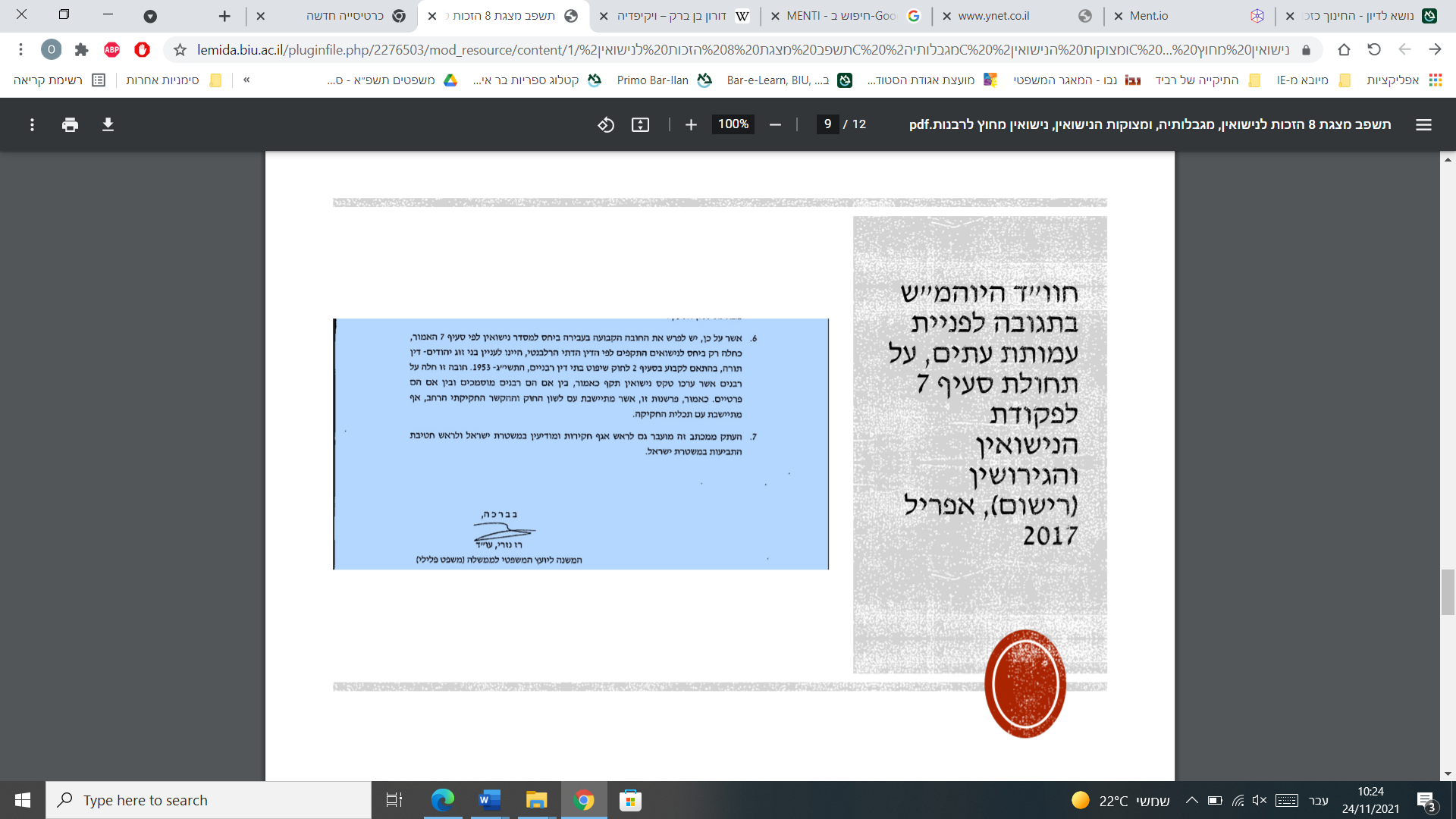 מה קורה עם אלו שכן מקפידים על כל מרכיבי הטקס הדתי ולא מקיימים נישואים אזרחיים (לא רשומים בשום מקום)? במקרה של גירושין לא באמת יודעים: האישה עדיין צריכה גט כדי להינשא מחדש. ככה"נ במקרה של גירושין הם ילכו לבתי דין רבניים, ויש רבניים בישראל שהביאו את נכונותם לסדר גירושין לזוגות במצבים כאלו. אם הקשר עד כדי כך לא צלח עד כדי עוינות קשה ובן הזוג רוצה לנצל לרעה את הכוח הוא יכול לסרב לתת לה גט או ללכת לביה"ד הרבני שיכירו בה כאשת איש, אישה כזאת יכולה להיות במצב עוד יותר כי ביה"ד הרבני ירצה לעזור יותר למי שנישא דרכו, יש חשש שהיא אל תזכה להרבה סימפטיה מצד אותה מערכת שנגדה היא יצאה- יש פה סיכון.סיכום רישום האוכלוסין: מאלו עולה כי הדרך היחידה לפי החוק להינשא בישראל באופן שיירשם במרשם האוכלוסין היא באמצעות רב שמוסמך לכך באמצעות מועצת הרבנות הראשית- זה מה שהביא לתיקון משנת 2013 (שהכיר בתופעה אך מנסים להילחם בה באמצעות ההפללה של התופעה הזו).הבדלים בין סוגי טקסים של נישואין מחוץ לרבנות בישראל כיום-מדובר על זוגות שעורכים טקסים אזרחיים בתוך ישראל בלבד:(1) יש את אלו שלא יכולים להינשא בישראל (לעיל) אבל בעיקרון מדובר על אלו שכן יכולים להינשא לפי הדין ההלכתי (2) יש את אלו שלא רוצים טקס הלכתי בכלל והם עדיין משתמשים בסממנים של טקס יהודי כהלכתו (3) יש את אלו הדתיים ההלכתיים שמחויבים להלכה והם יחיו בזוגיות אבל לא רוצים לעשות את זה בגוף בתי הדין הרבניים בישראל כי הם לא מזדהים אותו ולא היו רוצים להיות חלק ממנו. השאלה שמעניינת מבחינה משפטית: האם הטקס מתקיים לפי הכללים ההלכתיים? אותם אלו שלא מעוניינים בכניסת הדין הדתי לחיים האינטימיים שלהם בוודאי לא יערכו טקס דתי ולא יהיו בו אותם אלמנטים (לעיל), והטקס הזה לא תקף מבחינה דתית. אם  תתעורר בעיה בהמשך ישפטו אותם ע"פ הדין הדתי וישפטו אותם לפי "ידועים בציבור"מה עם זוגות שכן עמדו בכל הכללים ההלכתיים? הקשר תקף מבחינה הלכתית ויבררו את העניינים במדיה ויתעוררו ע"פ הדין הדתי והם אכן יהיו נשואים.כל זוג שליווה את הטקס הפרטי ברישום נישואין מחוץ לישראל במידה ויתגרשו יעברו דרך בית הדין הרבני.אם אותו זוג שנישא הלכתית ולא קיימו נישואין אזרחיים הם לא נחשבים כרשומים.לגבי הרשויות המנהליות לא בטוח אם יש בעיה ברישום כנשואים או לא. מבחינת המדינה הם לא נישאו אך מבחינת הדין שחל עליהם הם כן נשואים. 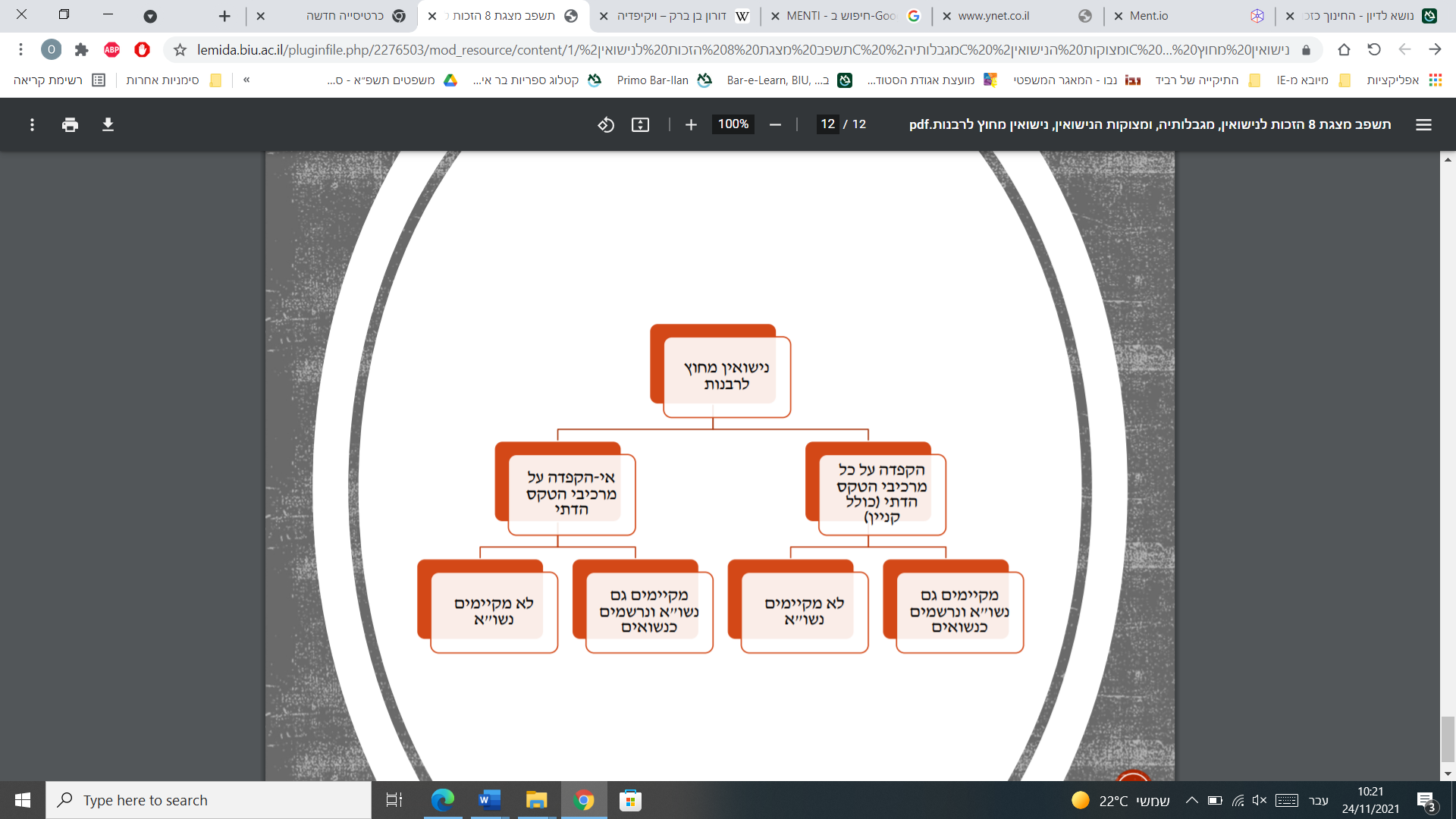 הקבוצה שמקפידה על כל כללי הטקס הרבני ולא רוצה להיות תחת הממסד הרבני מכירים בהסכמי קדם- הנישואין. אלו כן מבוססים בקרב חלק מהרבנים של הציבור הדתי ואלו כן יכבדו את ההסכמים האלו אבל בפועל לא כל ההסכים האלו יכובדו ויש פה סיכון (מדובר בבתי הדין הפרטיים).כל עוד אין טקס הלכתי אין חשש ממזרותנישואין אזרחיים שלא לוו בטקס הלכתי פרטי/ לא פרטי- כל עוד לא עוברים בבית הדין הרבני אין סיכוי לשנות את הסטטוס במצב הרישום, יהיה פס"ד כלשהו מבית הדין הרבני אומנם לא בהכרח לצורך לגט.בכל מקרה- ביה"ד הרבני יבקש ראיות שאכן היו הטקס התנהל כשורה.ידועים בציבור- חיי משפחה ללא נישואיןהקדמה- מדובר על זוג שחי חיים משותפים בלי נישואין ובלי להיות רשומים נקראים "זוגרים".בישראל יש בערך 6% מסך הזוגות היהודיים, ומספר הזוגות החיים יחד ללא נישואין ורשומים ככאלה בביטוח לאומי הוא בערך 23 אלף. נראה כי אזרחים חיים יחד ללא נישואין כאשר הם בלי ילדים ונראה כשלב מקדים לנישואין.כאשר אנו מדברים על ידועים בציבור, במדינות מחוץ לישראל (רוב אירופה וארה"ב) יש מסלולים שהם פחות מנישואין אבל הם מסלולים שמלווים ברישום שמתעד את הזוגות שמבקשים למסד את הקשר שלהם בדרך שתהיה מוכרת ע"י המדינה לחלק מהצרכים, במידה פחותה מנישואין ממש, וזה לא דבר שקיים בישראל. למה נפתחו במסלולים האלו? בעיקר בשנות ה90 אלו נפתחו לצורך רישום זוגות חד מיניים (בשנים האלו לא הייתה בפניהם האפשרות להינשא ובכל זאת חלק ניכר מהמדינות הליברליות רצו לאפשר לזוגות כאלו להיות מוכרים שיוכלו למסד את קשר שלהם ושיהיו מוכרים בעיניי המדינה.לקראת שנות ה2000 הייתה התרעמות מצד הזוגות הדו- מיניים שרצו בחירה.ידועים בציבור      המסלולים האלה!!!! (בישראל "ברית הזוגיות" פתוחה לחסרי דת- נדון בהמשך).יהודים בציבור בישראללמה יש הכרה נרחבת בזכויות הידועים בציבור בישראל? כמעט ולא נמצא תביעות של חלוקת רכוש, ירושה, הטבות וכו' זאת כיוון שהיקף ההכרה שניתנת במדינת ישראל למסגרת הידועים בציבור היא חסרת תקדים. על איזה רקע זה בא?מבחינה היסטורית- שנת 1949 אחרי המלחמות שעברה המדינה, יש מציאות של אוכלוסייה לא קטנה של נפגעי המלחמה (בעיקר אלמנות) שלגבי חלק גדול מהם המעמד האישי לא ברור (הרבה נפגעי מלחמות והרבה שורדי שואה). הרבה מאלו כן התחילו בפרק ב אבל לא יכולים היו למסד את הקשר כיוון שלא מובן מה עלה בגורלם של בני הזוג- יש המון מצוקות קשות מהשטח שהכיל את האוכלוסייה של ארץ ישראל. עלה צורך אמיתי של המדינה להכיר מבחינת המערכת של הביטחון הסוציאלי, לכן החוקים הראשונים שהכירו במוסד "הידועה בציבור כאשתו" היו חלק מחוקים סוציאליים שבאו לעזרת הנשים.בחלוף הזמן המבנה של "ידועים בציבור" לבד אופי קצת אחר. שנות ה-60 וה-70 היו נק' מפנהמבחינה פוליטית- התחיל להתהוות הסטטוס קוו שהנחיל את הבלעדיות של הדת על נושאי הנישואין והגירושין, התחילו לדרוש נישואין אזרחיים והמאבק התחיל לצבור תאוצה ואז מוסד הידועים בציבור הוכר כאלטרנטיבה, והורדת הלחץ מהסטטוס קוו מהמאבק על הנישואין האזרחיים.לכאורה נראה כי יש פה מעין פרדוקס- בישראל יש הכרה רחבה ב"ידועים בציבור" אבל בעצם יהודי ולא יהודייה לא יכולים להתחתן בישראל. יש פה שמרנות מאוד לצד הליברליות העצומה. זה בדיוק ההפך מפרדוקס- בגלל השמרנות הקשה יש מקום להכרה בסוגי זוגיויות אחרות, מדובר בשתי שיטות שמשלימות זו את זו ומדובר במענה שהמערכת האזרחית פתחה כדי להפחית את המצוקה בשל הקושי בנישואין בישראל, שעליהם חל הדין הדתי. זה מנגנון שנותן מענה שממזער את הפגיעה הקשה בזכויות האדם של כל אלו שלא יכולים להינשא ולהנות מהזכויות שאותן נשואים נהנים מאלו. המערכת האזרחית מפתחת שתי דרכים עוקפות:ידועים בציבורההכרה בנישואין אזרחיים מחוץ לישראל- שיעורים הבאיםבכל הפסיקה של ידועים בציבור ניכר החיתוך בין השופטים "הדתיים" ובין השופטים הליברליים יותר- השופטים הדתיים יתנו פסקי דין פחות מכילים את השיטה הזו.האם דרך הידועה בציבור מהווה פתרון למסורבת גט? כן, חוץ מאשר בחוק הירושה והיא לא יכולה להביא ילדים כי הם ייחשבו ממזרים.האם זה מוסד ליברלי/ אנטי ליברלי? נכון לשאול אותה במנותק בשיטת המשפט בישראל כי היא מובנת לאור המצב בישראל עם הדין הדתי. נניח וזה לא היה המצב- נוצר מצב שבו זוג שגר ביחד אך לא רואה עצמו בדרך לנישואין, זה יכול להיות מועד לפורענות מהבחינה של חלוקת רכוש למשל- המדינה כופה את עצמה על זוג שבכוונה לא התחתנו.הסיבה ללמה זוג לא נשוי (האם כי הם לא רוצים/ מנועי חיתון) יכולה להוות מפתח לפלונטר הזה.הפסיקה מצאה עצמה מתמודדת עם האתגר בהגדרת "ידועה בציבור"בג"צ 4178/04 סיגל ביטון-  בפס"ד הוכרע כי קשר של "ידועים בציבור" הוא קשר הכולל יסודות אמוציונליים וכלכליים ייחשב כידועים בציבור, יחסי אישות.ההכרה של ידועים בציבור היא הכרה שקיימת בעוד שיטות משפט בישראל אולם ההכרה לא תתאפשר כי יש פה סוג של ביגמיה לא פורמלית (לא מדובר על אדם/אישה שנשואה למספר אנשים אבל מבחינה מהותית בפועל יש סוג של ביגמיה). מוסד הידועים בציבור בישראל נועד להוות מעין פתרון למצוקת הגירושין (במחוזות בהן שיטת משפט של גירושין אזרחיים זה לא קיים). כל אלו יחולו בישראל למעט חוק הירושה –ס' 55: "איש ואישה החיים חיי משפחה במשק בית משותף.... לא רצו לקרוא לזה "ידועים בציבור" כי מדבור בחוק משנה בה המושג "ידועים בציבור" הייתה שנוי במחלוקת. החוק כמעט ולא עבר בכנסת בזמנו בגלל שני דברים: (1) חוסר שימוש במושג ידועים בציבור (2) המגבלה כי הזכות לירושה תעמוד לידועים בציבור רק אם הם לא נשואים לאחר בפועל- זה מצב בו המערכת המשפטית מכירה במצבים שלאמיתו של דבר עונים על התיאור של מצבים "מעין ביגמיה".בע"מ 7252/14 עזבון פלוני- ביגמיה באוכלוסייה הבדואית. יש כאן מלכוד קשה ברמת הרצון טובת הנשים הבדואיות, מלכוד פמיניסטי מורכב ובעייתי. בביהמ"ש לענייני משפחה הכריעו משיקולי מניעת ביגמיה. בפועל- במחוזי ובעליון הכריעו משיקולי הגנת הילדים; על אף אי קיום חיי המשפחה משותפים, דגש על רציונל איסור הביגמיה.יש פה מורכבות בין הכרה בביגמיה בחוק (ואז הכרה שהנשים יקבלו זכויות) לבין הרצון למגר את התופעה. רובינשטיין אמר שאותה אישה שניה שילדה לקצין הבדואי 9 ילדים היא בוודאי ידועה בציבור ואין פה עוררין. זוג שהביא יחד המון ילדים לעולם הם ידועים בציבור, אולם הם לא חיו יחד, לא קיימו משק בית משותף ולכן לא הוכחה כאן חזקת השיתוף. (נוטים לחשוב שברגע שיש יסודות הכיר בכך שזוג הוא ידוע בציבור בהכרח יש חזקת שיתוף רכושי, פס"ד זה רואים כי זה לא בהכרח כך). השופט מעלה את הדילמה האם להכיר באישה כאישה שנייה או להימנע מלהכיר. השיקול הגובר כאן הוא שיקול הגנת הילדים- ילדים לא מושפעים מהיחס בין ההורים.נקודות חשובות מפסק הדין: היו שני משקי בית שהתנהלו במקביל ועדיין הכירו באישה השנייה כידועה בציבור; הדגש של הילדים- ילדים הם אינדיקציה לכך שבני הזוג היו ידועים בציבור; הדגש של השופט רובינשטיין על נורמות חברתיות והרצון להתחשב בהן. ההכרה או אי-הכרה בקשר צריכה להתגבש על בסיס החברה שעליה מדברים; יכול להיות שזוג יהיה מוכר כידועים בציבור ועדיין לא בהכרח נגיד שהתקיימו התנאים להכרה בשיתוף רכושי ביניהם;התפתחות החקיקתיתידועים בציבור נחשב מהלך של בתי המשפט אך גם של המחוקק.יש צורך להבחין בין המעגל הפנימי של הזוג לבין המערכת יחסים החיצונית של הזוג ובין מה שנמצא מחוץ לזוג, לאו דווקא רשויות המדינה אלא גם גופים פחות דרמטיים.בע"מ 4751/12 מזונות ילדי ילדים בציבור- השופט עמית מסביר את הרעיון של הבחנה בין המעגל הפנימי לחיצוני:פנימי- העיקריים הם מזונות: חוק לתיקון דיני משפחה לא חל על ידועים בציבור והוא לא מגדיר ידוע בציבור כידוע בציבור, אולם יש פס"ד שמוציא הלכה של מזונות בין בני זוג בע"מ 8256/99 (פס"ד המזונות האזרחיים של ברק)ירושה- המחוקק הסדיר את חוק הירושה וכך הכירו בירושה לידועים בציבור (ס'11 וס' 55) רכוש: חוק יחסי ממון לא חל על ידועים בציבור ואין בו סעיף הגדרות "כולל ידועים בציבור", והוא מציין במפורש את אלמנט הנישואין (יחול כשיש גירושין). אין חוק שחל על ידועים בציבור אלא דין הלכת השיתוף, הלכה פסיקתית- חקיקה שיפוטית.הסדרת מעמד לצורך זכויות מכוח חוק הביטוח הלאומי- זכויות סוציאליות מוענקות במסגרת הביטוח הלאומי.האתר לביטוח לאומי מגדיר מי הם הידועים בציבור – לוקח את המרכיבים מהפסיקה ומס' 55 לחוק הירושה. הביטוח הלאומי מתנה את מתן ההטבות בכך שהזוג יהיה רשום בביטוח לאומי כידועים בציבור- עליהם למלא טופס "ידועים בציבור". בפועל יש מעט זוגות שרשומים כידועים בציבור (1) פרוצדורה ארוכה (2) אין הטבות שונות שמבחינות אותם מזוגות שחיים יחד ולא רשומים ולא נשואים.חיצוני- בעיקר ביטוח לאומי, מס הכנסה, משרד הבריאות, רשויות מקומיות וכו'. שאלת הסטטוס רלוונטית להטבות, חקיקה סוציאלית שמעניקה זכויות (תגמולים וכו'), חקיקה שמטילה נטל (בחוק משפחות עצמאיות- יש הטבות מסוימות שהורה יחידני מקבל, אם אימא יחדנית חיה עם בן זוג כידועה בציבור מעמדה כאם יחדנית מתבטל)- בהדרגה יש חקיקה שמטילה נטל במובן כלכלי וגם במישור פלילי בכל מה שקשור לחוק מניעת אלימות במשפחה ולעבירות בחוק העונשין שקשורות לפגיעות מיניות במשפחה. ההגדרות בכל החוקים אלו כוללים גם את מונח הידועים בציבור- יש התפתחות הדרגתית של הכרה מצד המחוקק במונח "ידועים בציבור" וברמות שונות של ההכרה במערכת היחסים.הטכניקות החקיקתיות :בהתחלה הייתה המונח היה "ידועה בציבור כאשתו" ועם הזמן הפך פשוט ל"ידועים בציבור", בדר"כ בסעיף ההגדרות של החוקים יהיה "לרבות ידוע בציבור". באותן שנים בהם היה הרבה מאבק סביב ההכרה בידועים בציבור, החקיקה הייתה מפנה לאותם חוקים ראשונים שהכירו בידוע בציבור כבן זוג, כדי להימנע מלהשתמש בשם המפורש של "ידוע בציבור".ברירת המחדל היא שלא מכירים בידועים בציבור, אלא אם רשום במפורש.התפתחות פסיקתית:בפסיקה ניתן לראות תהליך הדרגתי ועקבי. החל משנות ה50 בהם ניסו לטעון שכל ההסדר של "ידועים בציבור" נוגד את תקנת הציבור והטיעון התבסס בדיוק במקרה של אישה שהייתה נשואה לאיש אחד והיא ובן הזוג החדש ביקשו הכרה ואז קל להגיד שזה נוגד את תקנת הציבור, או לפי הדין הדתי היא אשת איש. טענה זו נדחתה.מספר פסקי דין משקפים  שינוי מעמדי ערכי: בפס"ד לינדורן השופט ברק מסביר לא נוגד את תקנת הציבור אלא הוא חלק מתקנת הציבור בישראל (במובנים שזה משחרר את הלחץ ונותן מענה למצוקות שדיני המעמד האישי בישראל מייצרים) לכן זה נורמה חברתית רווחת, בו היה מקום לתת הכרה. בפס"ד אפרת- פס"ד שבו אישה שחיה בזוגיות ללא נישואין עם בן זוג שבן הזוג היה נשוי רשמית לאישה אחרת, ומיכל אפרת הייתה האישה השנייה- הם סתם לא התגרשו ולא עניין אותם להסדיר את שינוי המעמד. אפרת ניסתה לשנות את שם המשפחה לשם המשפחה של בן זוגה ופקיד הרישום סירב כיוון שהחוק אז נתן לפקיד הרישום שק"ד לסרב לשינוי השם מטעמים של הטעיית הציבור. פס"ד הוביל אל התיקון של חוק השמות שנתן לגיטימציה לזוגות להחליט את שם המשפחה שלהם בעצמם. בפס"ד נזרי- ווריאציה על פס"ד אפרת. במקרה הזה (עוד לפני שינוי חוק השמות). דובר על זוג ידוע בציבור וגם שם בן הזוג נשוי לאישה קודמת. פקיד המרשם פנה בשאלה לאותה "אישה חוקית" האם היא מוכנה ששם הידועה בציבור ישתנה לשם בעלה, או שהיא מסרבת לכך. אותה אישה מתנגדת לכך ש"צרתה" תישא את שם בעלה, שר הפנים סבור ששינוי השם עלול לפגוע בתקנת הציבור. במקרה זה רקמת הנישואים הייתה פתוחה ולכן בבקשה זו יש סירוב לשינוי השם. הנימוק של הגנה על המשפחה הוא הנימוק של משרד הפנים. השופט זמיר אומר שהמוסד של ידועים בציבור פוגע במוסד הנישואין, אך כורח המציאות מחייב זאת, המסקנה הבלתי נמנעת היא שהמוסד של ידועים בציבור אינו סותר את תקנת הציבור ולאמיתו של דבר הוא הפך להיות חלק מתקנת הציבור.האם ידועים בציבור הם בני זוג בכל הקשר ובכל חוק? לא. השוואה בין פס"ד לינדורן מול פס"ד אלמוני (דמי מזונות ידועים בציבור)-:בפס"ד לינדורן ברק "לקח" את ברירת המחדל הקשיחה שאומרת שבני זוג בחוק הם רק בני זוג נשואים אלא אם יש אמירה ברור בחוק שאומר "..לרבות ידועים בציבור"...- כל חוק וחוק בפני עצמו. יש תזה פרשנית של השופט ברק  שאומר שכל חוק וחוק עומד בפני עצמו על רקע תכלית החקיקה וכו' (פק' הנזיקין היא פקודה מנדטורית ולכן יש מקום על רקע על התכלית החקיקתית להכיר בידועים בציבור כבני זוג לפי חוק). הוא לא התכוון לכך שכל חוק יכלול את הידועים בציבור. פס"ד אלמוני (מזונות ילדי ידועים בציבור)-  הפרשנות המקובלת בפסיקה בחוק לצורך חוק המזונות הינה כי מונח זה מתייחס רק לבני זוג נשואים ולא לידועים בציבור ולכן נקבע שחוק מזונות לא חל על ידועים בציבור. (כנ"ל על חוק יחסי ממון).כאמור, חוק יחסי ממון לא חל על ידועים בציבור. אולם, בפס"ד זמר עלתה השאלה האם בני זוג ידועים בציבור יכולים לבקש להשתמש בחוק יחסי ממון. עלתה הטענה שחוק יחסי ממון לא חל על זוגות ידועים בציבור לכן לא מובן כיצד אפשר לאשר את ההסכם שלהם מכוח החוק? השופטת דורנר מתמודדת עם השאלה בעזרת השאלה: האם יש מדיניות שיפוטית וערכית שמתבססת על ערכים שמעודדים את המוסד של ידועים בציבור? היא מכריעה כי חוק יחסי ממון (בהסדריו המשמעותיים) לא יחול על ידועים בציבור, אך יכול להיות שחלקים ממנו, כגון אישור הסכם ממון, כן יחול עליהם. זה לא שהם לא חייבים לאשר אותו, כי הסכם הוא בעל תוקף בכל מקרה. מכאן, הדרך פתוחה עבורם במידה ויחליטו להעמיד את אותו הסכם באור פורמלי יותר.חוק האימוץ- בסעיף 1א אין הגדרה שמדברת שאיש ואשתו לרבות ידועים בציבור. ככה"נ לא חלק על ידועים בציבור אך פס"ד של ביהמ"ש למשפחה של השופט גביזון שקרא לשנות את האמונה- גם בני זוג ידועים בציבור שמקיימים קשר עקבי יכולים לאמץ, אפילו שלא נאמר במפורש. אין הלכה מחייבת לכך.האם הסכם+ פסק דין הצהרתי/ רישום במוסד לביטוח לאומי = נישואין פורמליים? פס"ד הצהרתי-בימה"ש מגדירם כ"ידועים בציבור" ולא יהיה נתון לפרשנות. בעצם, מדובר על זוגות שמבקשים מביהמ"ש לענייני משפחה שיצהירו עליהם כידועים בציבור. האם יש מקום להעניק סעד כזה? הדעות חלוקות. מצד אחד יש שופטים אקטיביסטים, שרוצים לקדם את חופש הפעולה בפני פרטים בישראל. מצד שני, יש את השמרנים שרואים גבולות ברורים בין סמכות של ביהמ"ש ובין סמכות המחוקק, שלא חוקק סטטוס של ידועים בציבור- השופטים לא אמורים ליצור סטטוס. גם ברמה המעשית- אין לרעיון של ידועים בציבור גבולות מתוחמים. לכן יש בעייתיות עם פס"ד הצהרתי כזה וזה ככה"נ לא סעד שראוי שביהמ"ש לענייני משפחה ייתן.רק רישום כנשואים יקנה את כל אותן הטבות של נישואין. מוסד הידועים בציבור לא יקנה כלים מבחינה מדינתית (לא אזרחות, לא ויזה..).היכן קיימים עוד הבדלים?הלכת השיתוף- פס"ד 4589/05- רובינשטיין דוחה רשות ערעור. הוא מעלה את האפשרות שהנטל בהוכחת השיתוף בין בני זוג שאינם נשואים, כבד יותר. רובינשטיין אומר שידועים בציבור שהקשר הוא הוא קשרם השני הוא קשה יותר. לכאורה זה פותח פתח לצמצום התחולה של ידועים בציבור, ספציפית לנסיבות המקרה יש פה תחולה שתומכת בגרסת המשיבה. מצד אחד הנטל גדול יותר, ומצד שני אי אפשר לומר שאין חזקת שיתוף כאשר זה "פרק ב" כאשר מדובר על ידועים בציבור. פס"ד בר- נהור- ממנו אפשר היה לחשוב שידועים בציבור זה סטטוס שקם מכוח הנסיבות העובדתיות ואי אפשר להתנות עליו. במקרה זה עמד לדיון מצב שבו בני זוג חי יחד בחיים משותפים תחת קורת גג אחד, אך הם לא רצו להגדיר עצמם כידועים לציבור. מה שעמד לשאלה היא השאלה לדחות את המזונות מהעיזבון של בן הזוג ובת הזוג ביקשה לרשת את העיזבון. מי שמתנגד לירושה הם המשפחה של המנוח- יורשיו מכוח צוואה/ דין וכו'. הידועה בציבור מבקשת לתבוע מזונות והיורשים (הילדים של המנוח) מסרבים. התוצאה הסופית של פסה"ד הוא קבלת הערעור והיא זכאית למזונות. עולה השאלה האם התוצאה של פסה"ד אומר שאי אפשר להתנות על מעמד ידועים בציבור או שזה מצומצם לסוגיית עיזבון. פסה"ד עמום מהמקרה הזה. המרצה סבורה שזה אכן מצומצם רק לסוגיית מזונות מהעיזבון, בכלל אותו סעיף בהיר של חוק הירושה.האם יש יתרונות לידועים בציבור?המשטר הרכושי שיחול על זוג נשוי- איזון משאבים לפי חוק יחסי ממון.המשטר הרכושי שיחול על זוג שלא נשוי- הלכת השיתוף.הבדלים הוא בטיב הזכויות- לפי הלכת השיתוף אופי הזכויות הן קנייניות/ מעין קנייניות- צד שרוצה לממש את הזכויות האלו (להביא לפירוק הרכוש) יכול לעשות זאת בכל רגע נתון.זכויות יחסי ממון מותנה בגירושין עצמם- ידו של הגבר על העליונה.המבנה המעוות של דיני המשפחה מביא לכך שלנשים יש יתרון מובהק להיות ידועה בציבור על פני להיות נשואה. למדינה וודאי שיש תמריץ לכך שאנשים יסדירו את המעמד שלהם ולדאוג לרישום מסודר.במוסד הידועים בציבור יש הסדר שפועל בניגוד לאינטרס הברור של המדינה.הפרידה של ידועים בציבור לא כוללת שום הליך מסודר, לכן אותו ביהמ"ש לענייני משפחה לא יכול לתת הצהרה שתהיה נכונה לכל אורך הדרך.שאלת ההגדרה: מבחני הידועים בציבור במבט עכשווי כמשקפת את דימוי המשפחה במשפט "זוגיות במבחן"-משך הזמן- יש זוגות שחיו ביחד מעט מאוד זמן פס"ד ביטון 4 חודשים [חייל וזוגתו שהתכוונו למסד את הקשר אולם בן הזוג נהרג בעת שירותו הצבאי ופס"ד סידרובה- 7.5 חודשים [זוג קשיש שהבן זוג התאבד])- בשני פסקי הדין מגיעים לתוצאה שאלו מערכות יחסים קצרות מאוד ועדיין הקנו ל"עיזבון" זכויות. באופן מסויג נראה כי יש פה התחשבות במוות, ככה"נ אם מערכות היחסים היו נגמרות כשבני הזוג עודם בחיים ובנות הזוג היו מבקשות חלוקת רכוש/ תביעת מזונות, המרצה מתקשה להאמין שהיו מקבלות את אותו מעמד של ידועות בציבור חוקים ספציפיים כן דורשים פרקי זמן מינימליים (דוג' ס'11א(2) חוק הירושה). מגורים משותפים- מגורים משותפים נתפסו די בעקביות כתנאי בלעדיו אין. בבע"מ 3497/09 השופטת ארבל אומרת שלא בהכרח. מה מאפיין את אותם פסקי דין שלא מחייבים מגורים משותפים? מדובר על פרקי ב' של זוגות מאוחרים יחסית ולכן יש רצון לשמור על מרחב ששייך למשפחה "המקורית".  יחסים אינטימיים- הדפוסים של פסקי הדין הדגישו בצורה ברורה את הקשר האינטימי. גם כאן יש חריגים שאומרים שלא בהכרח. אחד המוכרים הוא פס"ד סאלם נ' כרמי- התחילו כזוג שמקיים קשר אינטימי לאורך החיים המשותפים הפסיקו את הממד האינטימי. הטענה הייתה שברגע שהם לא מקימים יחסי אישות הם לא ידועים בציבור ולכן לא מחויבים בשיתוף רכושי. הטיעון הזה נדחה וזה דוגמה לפסק דין בו מעלים את האפשרות שהממד של יחסים אינטימיים הוא לא קריטי כל- כך.  מטרת הולדת ילדים- בג"צ 4178/04-תביעה נגד ביה"ד הרבני שבו הוצגה תפיסה שמרנית שאמרת שברגע שזוג חי ביחס והם לא מתכוונים להביא ילדים לעולם- הם לא ידועים לציבור, כי ידועים בציבור הם מוסד שחייב להיות זהה לנישואין. התפיסה היא שאם אין ילדים אז הם סתם חיים ביחד ולא ייחשבו כידועים בציבור. השופט ברק אומר שבנסיבות האלו יש להכיר בתא המשפחתי אף כאשר הזוגיות אינה מבוססת על קשר פורמלי ואין תכליתה גידול צאצאים.  השופט ברק אומר שבני הזוג צריכים להיות בקשר של גורל חיים והקשר שלהם מבוסס על יחסי אישות וכולל יסודות אמוציונליים וכלכלים.עוד עולה מפסה"ד- ביה"ד הרבני לא מכיר בקונסטרוקציה של איש נשוי שמנהל זוגיות כידוע בציבור. השופט ברק לא מסכים לעמדת ביה"ד הרבני (אוביטר). בפועל- לא הוכר שיתוף הנכסים בפרק הזמן שהאיש היה נשוי אך זה אוביטר שמראה את השאלה העקרונית- ידועים בציבור יכולים להיות מוכרים גם כאשר אחד מבני הזוג נשוי, המערכת האזרחית שמחייבת הסדרים רכושים, והקשר הזה יכול להיות מוכר וכן יכול להכיר את הלכת השיתוף בנכסים. האם מוסד הידועים בציבור צריך לחקות את מוסד הנישואין? פרשת האחיות פישביין- פסה"ד של ביה"ד לעבודה. מדובר על שתי אחיות שרצו שיכירו בהן כידועות בציבור שאינן מקיימות יחסי אישות (לצורך קצבת שארים). התביעה נדחתה והרציונל- מדובר על מוסד שמחקה את מוסד המשפחה, לכן יש התעקשות על מרכיב החיים האינטימיים או לפחות על קיום הפוטנציאל שבו. לסיכום, ידב"צ היא זוגיות שנמצאת במבחן מתמיד.הממד החוזי- התפתחות דיני משפחה אזרחייםפסה"ד שמבסס ומעגן את הפנייה הוא רע"א 8256/99 (המזונות האזרחיים של ברק)- בתקופה שהכירו בנישואי פרגוואי (מיופי כוח, בו הזוג יכול היה להינשא  לפי המדיניות של פרגוואי, מבלי לעזוב את הארץ). מספר שנים אחרי מתן פסה"ד אפשרות זו חדלה מלהתקיים. ברע"א מדובר על נישואין קצרים בין בני זוג שנישאו באופן אזרחי (ככה"נ מהתנגדות אידאולוגית לממסד הרבני). בת הזוג תבעה תביעת מזונות ע"ב הנישואין הקצרים האלו. ברק בנה מבנה משפטי שאינו תואם את המקרה הספציפי, אך הוא מיישם על המקרה הזה כיוון הוא האמין שזה פסה"ד האחרון שיוכל לפרוש את התזה שלו.השאלה- האם נישואין אזרחיים מקימים זכות וחובה למזונות בני זוג? ברק אומר שיש שתי דרכים לענות על השאלה הזו-דרך סטטוס: עורך דיון האם יש נפקות לנישואין אזרחיים. השאלה הראשונה היא דרך הסטטוס מחייבת יש לבחון האם הנישואין האלו נחשבים מוכרים כתקפים במדינת ישראל? לכאורה הסמכות לנישואין וגירושין היא של בתי הדין הרבניים, אז איך ביהמ"ש המחוזי יכול לדון על כך? דרך סמכות נגררת של סמכות למזונות (ע"י ביהמ"ש המחוזי) (ס' 76 לחוק בתי המשפט).החל מפס' 19 לפסה"ד של ברק- ראוי הוא שנלך בדרך החוזה. הוא סוקר את התפיסות והפסיקות, השאלה בדבר התוקף של נישואין אזרחיים שנערכו מחוץ לישראל בין אזרחי המדינה ותושביה היא קשה והוא חושב שראוי להימנע מלהיכנס למענה על השאלה הזו. השאלה הזו היא כה מורכבת לכן עדיף שלא נדון בה. ברק אומר שעדיף לא ללכת בדרך הסטטוס.דרך חוזה/ הסכמה בין בני זוג: עקרון תום הלב צריך להימצא בין בני הזוג. הוא אומר שהוא פורס מזונות שהם אינם מזונות שנגזרים מהדין האישי אלא מזונות אזרחיים שמהווים את תוכן החוזה שבין הצדדים. ברק אומר שאפשר לתבוע מזונות מכוח עילה אישית, יש עילה אזרחית חוזית שניתן לתבוע בגינהנכון שפסה"ד עובדתית דן בזוג שנישא בנישואין אזרחיים אבל השאלה הגדולה היא על מי באמת חל פסה"ד הזה? רק על זוג שנישא אזרחית או שהוא חל על ידב"צ? ברק נותן על כך תשובה ברורה- הפריסה של המזונות האזרחיים חלה על ידועים בציבור. האם היא חלה גם על מי שנישאו בנישואין כדמו"י? זאת לדיון של השלכות כלכליות.השורה התחתונה של פסה"ד- חלה על ידב"צ כולל מי שנשאו בנישואין אזרחיים מחוץ לישראל.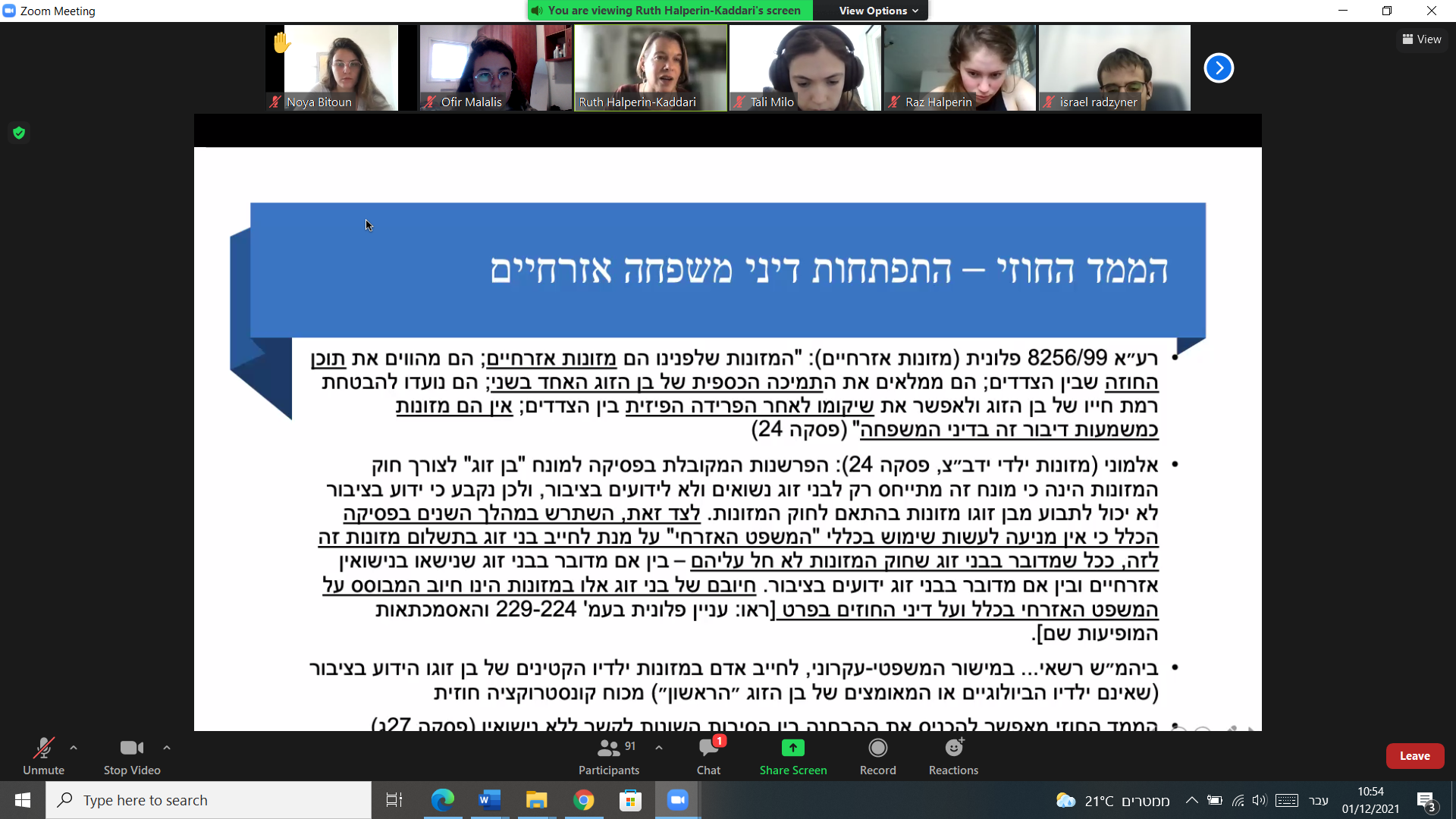 פסה"ד מזונות ילדי ידב"צ- השופט דנציגר מבסס את חובת המזונות כלפי הילדים כלפי בן הזוג האחר הוא מבסס את זה על "הסכם מכללא", התחייבות חוזית לתמיכה כלכלית.ביהמ"ש רשאי לחייב אדם במזונות ילדיו הלא ביולוגים (של בן הזוג השני), מכוח קונסטרוקציה חוזית.נישואין אזרחייםנישואין אזרחיים מחוץ לישראל- בין יהודים ובין בני דתות שונות או ספק יהודים או חסרי דתכולל גם אותם נישואי פרגוואי, שאומנם הזוג נשאר בישראל אך הנישואין עצמם והסטטוס עצמו נוצר מחוץ לישראל. האפשרויות השונות להתמודדות עם אותה שאלה מ8256/99- תוקף הנישואין האזרחיים:האם נישואין בין זוג ישראלים שנישא באופן כזה נחשבים לתקפים בישראל?השאלה המקדמית לה היא לפי אילו דינים אנו אמורים להתמודד עם השאלה הזו? שלוש גישות שמוזכרות בפסקי הדין של ברק (בני נוח, "נישואי תערובת/ נישואי רומניה, בן- ארי ושומן)גישת דין מקום עריכת הנישואין (פרשת נישואי רומניה)- זו הגישה הכי רחבה ומאפשרת. ברגע שנישואין תקפים לפי דין המדינה בה הם נערכו צריך להכיר בהם כתקפים, זו גישה של כללי ברירת הדין האמריקאים שמתבססת על מערכת ברירת דין פנים אמריקאיים, כאשר כל מדינה מחויבת להכיר בנישואין שנערכו במדינה סמוכה. עקרונית, דין מקום ערכית הטקס הוא הקריטי. אם נחליט לאמץ את הכללים האלו בשאלה של נישואין מחוץ לישראל יוביל לתוצאה שכל נישואין שנערכים מחוץ לישראל יוכרו בישראל.גישת סימן 46- גישת ביניים שאומרת שכשיש הוראה חוקית ברורה, מובן איזה כללי ברירת דין אנו צריכים לאמץ והיא קבועה בסימן 46 לדבר המלך (אם חושבים שיש לקונה משפטית חסרת תשובה, צריך למצוא את התשובה לפי הדין האנגלי). אם אין תשובה להתמודדות עם נישואין אזרחים מחוץ לישראל, יש צורך לבחון את כללי ברירת הדין האנגלים. כללים אלו אומרים שיש להבחין בין המרכיבים בנישואין:   מרכיב הצורה- ייגזר לפי דין מקום הטקס, אם יש סמכות להשיא אז זה מתמלא   הכושר להינשא- שאלה קשה יותר. האם פלוני יכול לייצר טקס נישואין תופס עם אלמונית? או פלונית פלונית/ אלמוני ואלמוני? כללי ברירת הדין האנגליים אומרים שהתשובה ניתנת לפי הדין האישי של בני הזוג. בישראל הוא הדין הדתי. אז מכאן- מה יהיה במצב של יהודי ולא יהודייה? לפי כללי ברירת הדין האנגליים המרכיב הצורני מתקיים אך לא היה להם כושר להינשא (אותה לא יהודייה אולי כן יכולה לייצר טקס תקף עם לא יהודי, אך היהודי לא יכול לייצר קשר תקף עם הלא יהודייה). אם שניהם יהודים מדובר על הדת היהודית, אך יש לבצע הבחנה בין:פנויי חיתון- סימן 46 מאפשרפסולי חיתון (כהן וגרושה למשל)- אין הכרעה בנושא.  מבחן התוצאה הוא מקום ביניים (הבחנה בין  אסורים מראש ומותרים בדיעבד לעומת אסורים תמיד)זוג "מעורב"- סימן 46 לא מאפשרגישת סימן 47- הכי מצמצמת. כל שאלה שנוגעת לענייני הדין האישי, צריך ללכת לפיו לכל אורך הדרך. אם יש זוג יהודי ולא יהודייה (הדין האישי של היהודי לא מאפשר). כאשר מדובר על בני זוג יהודיים- יש לבחון את השאלה מה השקפת ההלכה אודות נישואין אזרחיים?אין בין הגישות השונות הכרעה.דין אישי בין שני יהודים: מה השקפת ההלכה אודות נישואין אזרחיים, האם ההלכה נותנת הכרה לנישואין אזרחיים?השאלה מתעוררת בגלל אותה משנה של קניית האישה. הדרך האפשרית לייצר זיקה של קידושין שלא בדרך המוכרת של קניין בטקס הקידושין כדמו"י היא הדרך של הביאה- קיום יחסי אישות. השאלה נסמכת על אותה חזקה מפורסמת של "אין אדם עושה בעילתו בעילת זנות"- אי אפשר שאדם בישראל יקיים יחסי אישות שלא לשם יצירת קידושין וקיום המצווה של קידושי אישה, בעצם בעת קיום יחסי המין יש קידושין באמצעות הביאה. מתי החזקה הזו חלה? האם כל אימת שאדם מקיים יחסי אישות עם אישה פנויה נייחס את חזקת הכוונה לקידושין? אלו שאלות שהתעוררו לאור מצבים רבים בתפוצות העם היהודי ויש שו"ת ענפה בהתמודדות של פוסקים בני זממנו בשאלה. מה שמתבססים עליו הוא תשובתו של הריב"ש מספרד, שהתמודד עם מצב של "נישואי הגויים"- הנוצרים (שנישאו ע"י הכומר בכנסייה, אבל אח"כ הם קיימו יחסי אישות). עולה השאלה האם קיום יחסי האישות מיד אחרי טקס הנישואין יצרו את קידושי הביאה? הריב"ש שולל את זה מנימוק עיקרי שאומר שמי שהלך להינשא בכנסייה התכוונו לעשות את זה לפי דת הכנסייה ולא לפי כדמו"י.על סמך התשובה של הריב"ש (ואע"פ קיומם של הטוענים שאחרי פרשת בני נוח העמדה השתנתה), העמדה המקובלת של בתי הדין הרבניים היא שנישואין אזרחיים לא יוצרים קשר של קידושין כדמו"י. יש כאלו שסבורים שאולי נוצר ספק- קידושין אך זו עמדה יחסית חריגה. יחד עם זאת, ביה"ד רבני מבקש לסדר גט גם אחרי הנישואין האזרחיים (פה יש הבחנה בין גט מספק ובין גט חומרא).  בביה"ד הרבני ידרשו גט לחומרא (קונסטרוקציה שמזכירה את התפיסה ההלכתית שמדברת על למראית עין). מדובר על גט שלא נדרש אמיתית אלא רק למראית עין. מעשית יש פה השלכה חשובה- במקרה של סרבנות גט, אפשר לוותר על הגט הזה. אם הגט הנדרש הוא גט לחומרא אפשר לוותר עליו.גט מספק הוא גט שאי אפשר לוותר עליו, הוא מכונה כך כי הקידושין עצמם הם בספק. ההשקפה של הספק בראיה הלכתית היא השקפה היא שבקידושי ספק יש חובה בקבלת גט.שיקולי מדיניות סותרים- דתיים ואזרחיים:התפיסה הדתית- מצד אחד, אם ילכו לפי החזקה (כל מי שקיים יחסי אישות רוצה להיות נשוי כדמו"י) אז יש סיכון לממזרות מרובה ולנישואי אשת איש. מהצד השני, אם ילכו לתפיסה לפיה בתי הדין הרבניים לא מכירים את הנישואין האזרחיים, המערכת האזרחית תטען לתזת "אי ההכרה"- בצי הדין הרבניים מסתכנים באיבוד הסמכות לדון בנישואין האזרחיים.התפיסה האזרחית- מצד אחד, אלו שרוצים שבתי הדין הרבניים יכירה בנישואין האזרחיים מציגים כאילו זה הישג גדול עבור המערכת האזרחית כי בתי הדין הרבניים מכירים בנישואין אזרחיים. באופן פרדוקסלי יותר הכרה מצידם תחייב את מתן הגט! עמדת בית הדין כליברלי היא לא באמת כזו אלא עמדה מחמירה שמחייבת סיום של כל נישואין אזרחיים רק ע"י מתן גט/ גט מספק. הכרה גורפת בנישואין אזרחיים היא לא ליברלית, אלא מחמירה יותר. השאיפה היא שבתי הדין לא ייחסו משמעות לנישואין אזרחיים.התפתחויות משפטיותבג"צ 2232/03 בני נוח/נישואי קפריסין- העותרת והמשיב נישאו בנישואים אזרחיים בקפריסין. עם שובם לארץ הם נרשמו במרשם האוכלוסין כנשואים. בהמשך, קיימו בארץ "טקס קידושין פרטי", בניהולו של רב רפורמי. עם השנים עלו נישואיהם על שרטון, והם החלו בהליכי פירוד. בשלב מסוים פנה המשיב לבית הדין הרבני האזורי, כי רק בידיו הסמכות לדון בגירושין של בני זוג יהודים, והאחרון קבע בפסק דין הצהרתי, כי הצדדים לא נשואים זה לזו כדמו"י. במענה לשאלות הבהרה קבע בית הדין כי בני הזוג פנויים להינשא לאחרים. לדעת המרצה, פה הייתה טעותו של ברק אחד מפסקי הדין המורכבים, הייתה פה הזדמנות פז לשות את מערך הנישואין והגירושין בישראל, ולהשלים בנייה שלמה של דיני משפחה אזרחיים בישראל והיא הוחמצה. מי שקלט את הסיטואציה הוא הרב דיכובסקי, שנתן פס"ד חריג. היו מספר התדיינויות ביניהן והגבר מגיש תביעת גירושין לביה"ד הרבני והאישה לא רוצה להתגרש. ביה"ד האזורי פוסק בגישה ליברלית שבני הזוג לא היו נשואים, אפילו שהם היו רשומים כנשואים, ומכאן שהם יכולים להיפרד מבלי גט.האישה מתרעמת ומערערת לביה"ד הרבני הגדול ואומרת שלא ייתכן שהם לא נחשבו נשואים מראש, איך אפשר לטעון שהם לא נשואים אז? לטענתה, מבחינת המשפט הישראלי, שמכיר בנישואין אזרחיים מחוץ לישראל וודאי שהיא נשואה ואי אפשר בלי פרוצדורה לטעון שהם לא נשואים.הרב דיכובסקי מחזיר את התיק לביה"ד הרבני ואומר שהם הגזימו בקלות. מבחינת מדינת ישראל, הזוג היה רשום כנשוי ואי אפשר להכריז עליהם כפנויים. הוא הורה להוסיף משפט שיעזור להתיר את הנישואין האזרחיים (לסיים אותם).האישה עותרת לבג"צ בטענה שגם זה לא מספיק, אי אפשר לבטל ככה נישואין אזרחיים, יש אפליה בין אלו שנישאו אזרחי ובין מי שנישא כדמו"י, וביה"ד חרג מסמכות.ברק עושה משהו לא שגרתי, בעקבות פנייתו של היועץ לשיפוט רבני, הרב יעקובי. גם יעקובי, כמו הרב דיכובסקי הבינו את גודל הבעיה- אם הם יאפשרו את הפרוצדורה הקלה לסיום של נישואין אזרחיים, הם עלולים למצוא עצמם במצב שאין להם סמכות לדון בנישואין אזרחיים. לכן הרב יעקובי מציע לברק להפנות בקשה לביה"ד הרבני לשטוח את הבסיס לאותה פסיקה שמסיימת את קשר הנישואין האזרחיים. ברק פונה בסדרת שאלות לביה"ד הרבני. עצם השאלות שהופנו לביה"ד הרבני ע"י ברק פתחו פתח לרב דיכובסקי לפרוס את משנתו הדתית ביחס לסוגייה. בעצם השאלה, ברק בעצם פוסל את האפשרות לטעון שלביה"ד הרבני אין בכלל סמכות לדון (הרי הוא שאל לדעתם ביחס לעילות).התשובה של דיכובסקי הייתה מעין תרגיל כי הוא הצליח לשכנע את ברק ואת המערכת האזרחית שלנישואין אזרחיים כן יש משמעות מבחינת ביה"ד הרבני, גם אם פחותה לעומת הקדושה שבנישואין כדמו"י.מבחינת ברק זה נשמע מעולה שדיין אומר שמכירים בעילת "תום הנישואין"/ גירושין ללא אשמה כעילה שמצדיקה את סיום הנישואין, ברק מאושר כי נראה שיש פה התקרבות לעמדה ליברלית. הוא שוכח שזו עילה שתתפוס רק כלפי נישואין אזרחיים ולא עילת גירושין מוכרת במצב של גירושין כדמו"י. הוא הולך שולל אחרי הרטוריקה של הרב דיכובסקי, שביכול מציגה גישה ליברלית ביחס לעילות גירושין וגם משדרת את אותו מסר מבלבל של הכרה בנישואין אזרחיים,  גישה כאילו ליברלית.ברק יכול היה לעצור ולא להפנות את אותן שאלות לביה"ד הרבני ולהגיד שהעתירה שהגיעה לפנינו מצביעה על כך שביה"ד הרבני לא מכיר בנישואין אזרחיים ומכאן שאין הוא יכול לדון בהם (תזת אי ההכרה). במקום זה- הוא השאיר את הסמכות לדון בנישואין אזרחיים אצל ביה"ד הרבני.ס'1 לחוק שיפוט בתי דין רבניים אומר שענייני נישואין וגירושין של יהודים לישראל יהיו בסמכות ביה"ד הרבני. לפי ההבנה הפשוטה של הסעיף לביה"ד יש סמכות לדון בגירושין אם הליך גירושין בישראל. הוראות חקיקה ספציפיות לעניין ריבוי נישואין והתרת נישואין- גם נישואין אזרחים הם נישואין לצורך הפללה של חוק העונשין.חוק שיפוט בענייני התרת נישואין (מקרים מיוחדים) 1969- ס' א(קטן) בחוק אומר שבמצבים בהם יש צורך לסיים נישואין  שהן לא בשיפוט בתי דין דתי (נישואין בין דתות שונות). בשביל שתהיה סמכות לאותו בית דין דתי חובה על שני בני הזוג להיות בני אותו דת. עד לפני 1969 לא הייתה לזוגות מדתות שונות אפשרות להתרת נישואיהם בישראל כי לאף בית דין לא היה סמכות. לביהמ"ש האזרחי לענייני משפחה הייתה את הסמכות השיורית.  ס'5- בסיפא נאמר שאם לפי כללי ברירת הדין שמפורטים לעיל, אם לא מגיעים להבנה איזה דין צריך להחיל ביהמ"ש יכול לבחור את הדין של אחד מבני הזוג כפי שיראה לו צודק בנסיבות העניין (מאוד ערטילאי).חוק ברית הזוגיות לחסרי דת 2010- חוק שפחות רלוונטי לעניינו ובאופן כללי הוא חוק לא נפוץ מידי. החוק מאפשר רק לבני זוג ששניהם חסרי דת ולא לרוב המוחלט שמזדהים כיהודים לכל דבר אבל לא נחשבים יהודים מבחינת הרבנות. ס'10,11,13 נותנים תוכן מהותי לנישואין. ס13- איזה הוראות כן חלות על חוק ברית הזוגיות ואיזה לא חלות על זוגות שמצויים בברית הזוגיות.- אלו הם סעיפים שיש להכירם בחוק.הפסיקה התחמקה באופן עקבי משאלת ההכרה בנישואין האזרחיים לאורך כל השנים. איך אפשר להתחמק משאלה כה קריטית? הדרך להתחמק הייתה באמצעות אותו פס"ד פונק- שלזינגר: משנת 1963. פסה"ד בו השופט זוסמן נתן לביהמ"ש את הדרך ליצור את ההבחנה שבין הרישום לבין ההכרה. זוג שנישא בקפריסין ובאו לפקיד הרישום בישראל והוא סירב לרשום. השופט זוסמן אומר שאין לו שום סמכות לשפוט האם הנישואין תקפים, פקיד הרישום רק צריך לרשום על סמך המסמך שנחזה להיות אישור נישואין מקפריסין. כל עוד אין ראיה לכך שמדובר בתעודה לא מהימנה- פקיד הרישום רשאי לסרב, בכל מצב אחר אסור לפקיד הרישום לרשום אותם כנשואים.פס"ד האחרון בעניין זה הוא פס"ד בן ארי- השופט ברק מתייחס להלכת פונק- שלזינגר, ומדגיש את הבעייתיות בהבחנה. 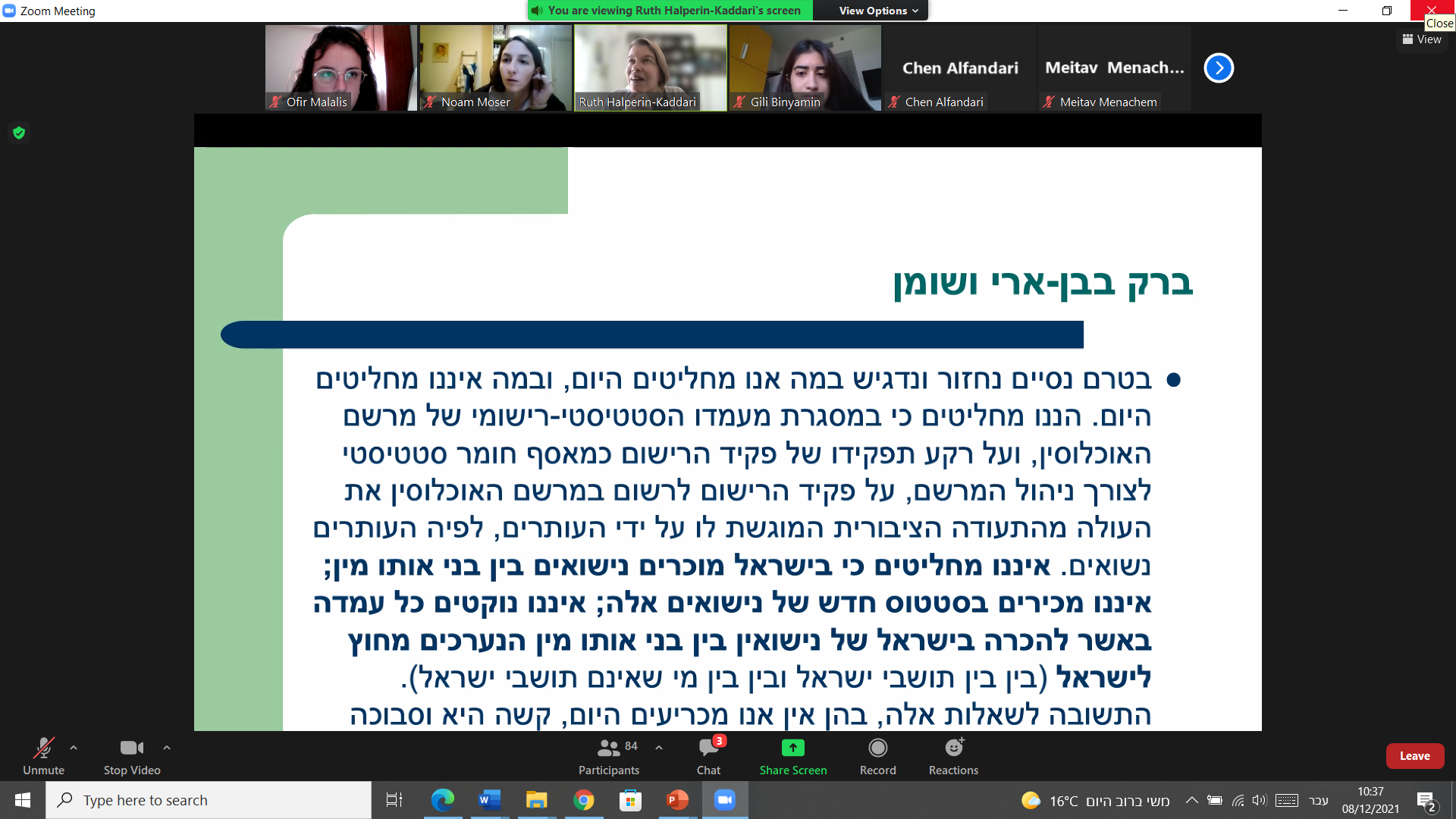 רובד החיצוני בין בני הזוג- מבחינת המדינהיוצא מכאן שהרישום הוא מה שמוביל בפועל לגילויי סטטוס לצדדים שלישיים. הרישום לא אומר כלום לגבי היווצרות סטטוס תקף, אבל צריכים סטטוס תקף בשביל כל גילויי הסטטוס. ברגע שיש רישום כל השלכות הסטטוס מתקיימים. זו חלק מהביקורת של השופטים הדתיים- זו הבחנה מאוד מלאכותית.  השופט רובינשטיין (דעת מיעוט) טוען בבן ארי אומר שיהיה קושי להסביר את ההבחנה בין הרישום לבין התוקף כי בפועל ניתן תוקף.רובד פנימי בין בני הזוג- מתייחס בייחוד למזונות, שיתוף נכסים וירושה.מזונות- תשובה ברורה בפס"ד 8256/99 מזונות אזרחיים של ברק, ע"פ הפרמטרים של ברק. לא ממש נקבעו קריטריונים אבל יש חובה כלשהיא.שיתוף נכסים- חוק יחסי ממון (חל על זוגות שהתחתנו אחרי 1.1.74) והלכת השיתוף (כמו ידועים בציבור). אין פסיקה של בתי משפט עליון. זה קורה כי יש בתי משפט לענייני משפחה (ביהמ"ש שלום) ולכן עד הגעה לעליון יש צורך ברשות ערעור. לכן בשאלת תחולת חוק יחסי ממון על זוגות נשואים נישואין אזרחים אין הלכה פסוקה ומחייבת. עולה השאלה האם יש שיתוף רכושי? ברור שכן, בין אם דרך הלכת השיתוף/ חוק יחסי ממון ואיזון המשאבים שבו.ירושה- פס"ד נישואי רומניה- לצורך חוק הירושה. ברק אומר שמצד אחד יש להכריע בשאלת תוקף בנישואין כי בלי הכרעה בשאלה הזו אי אפשר להעניק זכות בירושה. מצד שני הנישואין האלו יהיו תקפים לצורך חוק הירושה ואין בכך הענקת סטטוס.האם יש הכרעה באיזו מהדרכים של כללי ברירת הדין יש להכריע בתוקפם של נישואים אזרחיים שנערכו מחוץ לישראל? בני נוח- ברק באוביטר לא נדרש להתייחס לשאלת התוקף ובכל זאת כתב שהאסכולה המועדפת עליו היא גישת 46, היא ו המבחינה בין צורה וכושר (כללי ברירת הדין האנגלים- בני יהודים נישואים תקפים, בין דתות שונות- לא תקפים)פרשת רומניה- לא באוביטר אלא ברציו- הדרך העדיפה בה יש ללכת היא דרך של כללי ברירת הדין האמריקאי- דין מקום הטקס. ברגע שהנישואין תקפים במדינה בה נערכו הם יהיו תקפים גם בישראל. הרציו מצמצמם את זה לעניין חוק הירושה, האוביטר פותח לכל ההקשרים.בן ארי ושומן- ברק אומר שהשאלה של ההכרה היא מאוד סבוכה ומורכבת ולא ניתן לתת את הדעת עליה.תגובת הנגד של בתי- הדין הרבניים- המלחמה על הנישואין האזרחייםאוביטר של ברק בבני נוח- ברק ניסה להגיד שיש לבתי הדין הרבניים סמכות לדון בגירושין של הנישואין האזרחים אך הסמכות שלהם מוגבלת ומצומצמת רק לשאלת סיום הקשר והיא לא יכולה ללכת לנושאים הנכרכים. אי אפשר לכרוך לתביעת גירושין שמתבססת על נישואין אזרחיים. (הסיבה: אי כנות הכריכה, כמו בפס"ד בבלי, התזה של צבי רוזן; למה שזוג שנישא אזרחית ירצה שביד"ר ידון בעניינים הכרוכים?! חוסר כנות).פס"ד 764411/1 אזורי נתניה- אומר שעקרונית ביה"ד הרבני כן יכיר בשיתוף רכושי גם במצב של נישואין אזרחים, מבחינה הלכתית, ולכן התזה של אי כנות הכריכה נסתרת. בתי הדין הרבנים מאפשרים כריכה של ענייני רכוש גם בתביעות גירושין בנישואין אזרחיים. "מנהג המדינה".טיעון אופציונלי- עצם הנישואין האזרחים בין זוג שהייתה לו אפשרות להינשא כדמו"י לא באמת מעוניינים ביה"ד הרבני ידון בעניינים אלו לכן הכריכה לא יכולה להיות כנה.יצירת מצבי עגינות ברורים בנישואין אזרחיים- הכוונה שבניגוד למה שהרב דיכובסקי אמר שהתפיסה הלכתית היא ללא קידושין, ולכן יש פה גט לחומרא. הסיבה לעגינות היא כי  חלק מבתי הדין הרבנים נוקטים קו נוקשה שאומר שיכול להיות שהיו פה קידושין ולכן כן צריך גט, נטיל על בעל סרבן סנקציות.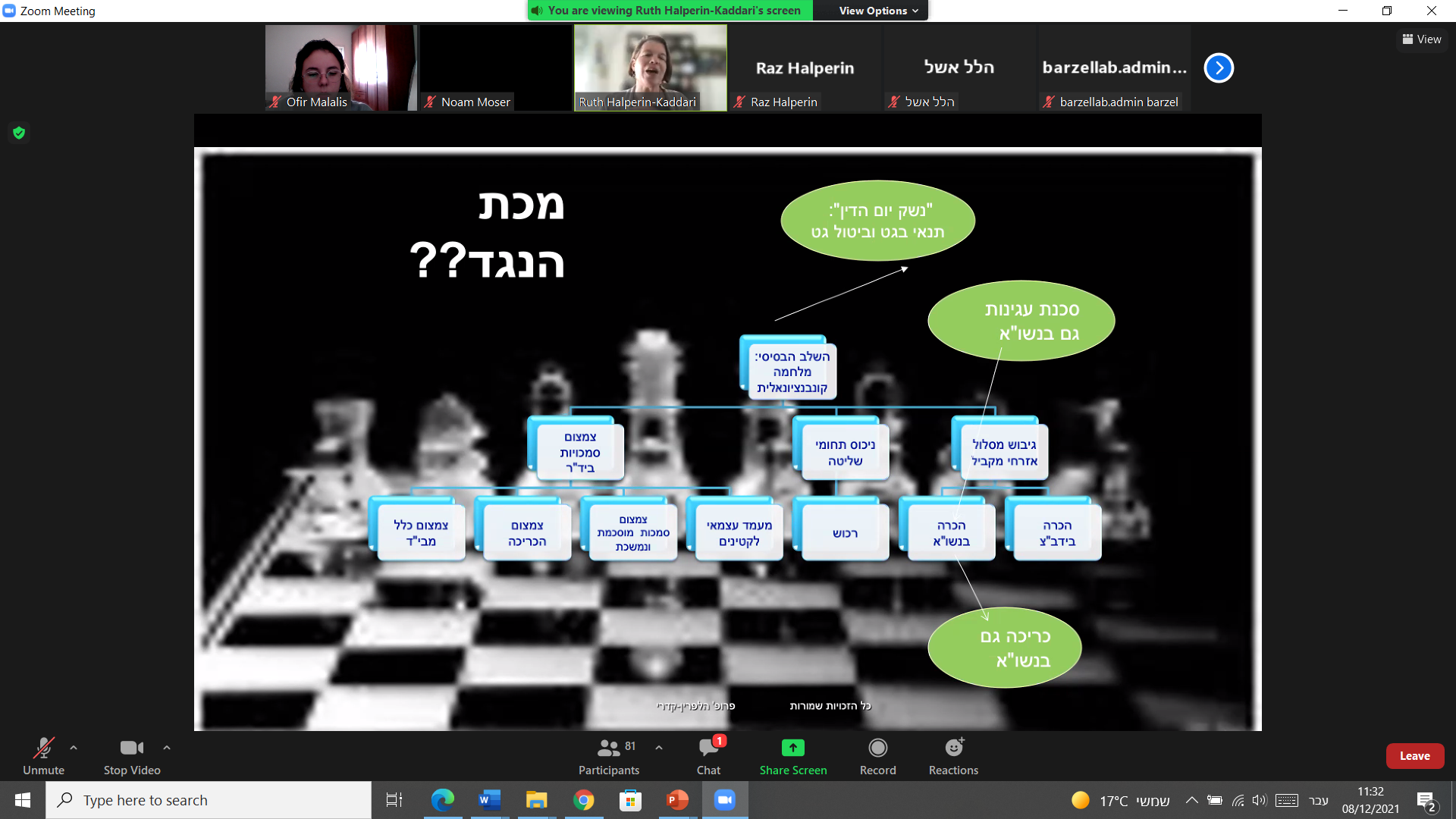 מה יקרה אם יונהגו נישואין אזרחיים בישראל?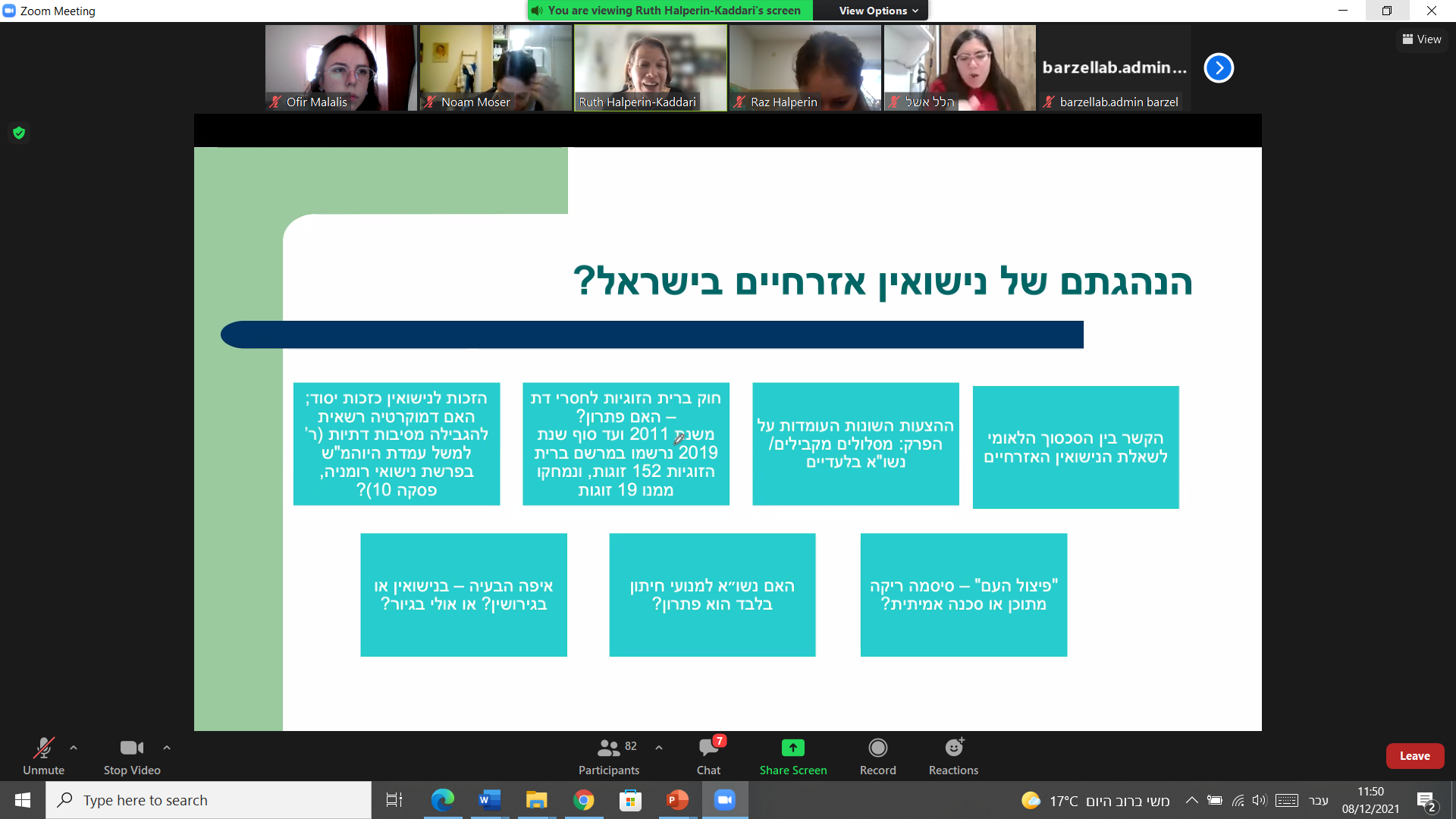 הנהגתם של נישואין אזרחיים בישראל?נקודת המוצא היא שהמצב הקיים בישראל הוא מצב שאילו עולה בקנה אחד עם העקרון הבסיסי הקבוע בחוקי היסוד, שמדינת ישראל היא יהודית ודמוקרטית. בפסק הדין בפרשת נישואי רומניה ברק הרחיב בצורה משמעותית את ההכרה בנישואין אזרחיים, גם בין בני דתות שונות, וזאת על רקע הכרה בזכות לנישואין כזכות יסוד והשאיפה שמדינה דמוקרטית צריכה לשאוף להגביל כמה שפחות את חירות אזרחיה ממניעים דתיים.חוק ברית הזוגיות לחסרי דת אינו פתרון לבעיה. הוא בא לנסות ולצמצם את הפגיעה בזכויות האדם, ולכן לקחת את אותה אוכלוסייה שאין לה שום אפשרות להינשא בישראל תחת איזה שהוא דין דתי, מהסיבה הפשוטה שמדובר בחסרי דת, ואף דין או מערכת דתית לא מאמצת אותם תחת כנפיה. בעוד שבעבור כלל האוכלוסייה בעלת הסטטוס הדתי המוגדר, הדלת הזו סגורה. מדובר בחוק שמסייע למאה זוגות בערך מידי שנה, ולא מעבר, ושוב- גם מהסיבה שזוגות מעורבים (יהודי וחסרת דת/יהודייה וחסר דת) לא יכולים להינשא/להיכנס בברית הזוגיות מתוקף חוק זה.איפה הבעיה- בנישואין או בגירושין? בגירושין, בכל פעם שאנו נכנסים לדיון על הנישואין האזרחיים בישראל, עלינו לחשוב באופן מדויק מה יקרה במצב של גירושין. בעיית הגירושין המודרנית, במסגרתה בעלים מסרבים לסדר את הגירושין כדת משה וישראל לאחר סידור הגירושין האזרחיים, כך שהנשים נותרות נשואות הלכתית וגרושות אזרחית. מבחינת המדינה אין מניעה בפני הנשים להינשא מחדש, אך מבחינה דתית הנשים נותרות כבולות, כיוון שאם הן יביאו ילדים מגבר אחר הם ייחשבו לממזרים. ניתן לראות כי במדינות מסוימות ברחבי העולם חוקקו חוקים אזרחיים הדורשים, במידה והתקיימו נישואין דתיים במקביל לאזרחיים, שכל מטרתם היא לגרום לאנשים לעשות אקט דתי ולבצע גירושין דתיים.נישואין אזרחיים בין בני אותו מיןבעשרות מדינות יש קרימנזציה על יחסים בין בני אותו מין ואפילו עונש מוות בחלק מהמקומות.ספקטרום ההתייחסות מצד מדינת ישראל לבני זוג בני אותו מין עם השנים:גישה אוסרת- תחילה, ההומוסקסואליות היוותה עבירה פלילית במדינה והתנהגות זו הייתה אסורה על פי חוק.גישה "סובלת"- (דה-קרימינליזציה) אי אכיפה של איסור ההומוסקסואליות או ביטול/היעדר איסור בחוק. גישה זו באה לידי ביטוי בישראל עם ביטול עבירת "מעשה סדום" בשנת 1988.גישה מגוננת- המדינה מגנה על אינדיבידואלים מפני אפליה על בסיס נטייה מינית, שהחל בישראל בשנת 1992 עם חקיקת חוק הגנה מפני אפליה בעבודה. ניתן לראות יישום של החוק בפסיקה של פרשת אל על נ' דנילוביץ'.גישה תומכת- גישה שלא רק מגנה מפני אפליה, אלא גם מעניקה זכויות ואף מעודדת. דבר זה בא לידי ביטוי בהנחיות היועץ המשפטי לממשלה לאורך השנים.מבחן הלגיטימציה האולטימטיבי ליחידה משפחתית של בני אותו מין: אז היכן אנו יכולים לראות את הביטוי של המדינה והחברה באמצעות מערכת המשפט ביחס ללהט"בים? האחד הוא ההכרה בזוגיות ואופן ההכרה, והשני הוא ההכרה בהורות ואופי ההכרה (האם בני זוג להט"בים יכולים להקים משפחה באופן מלא על כל הרבדים וההיבטים בדומה לבני זוג בעלי נטייה סטרייטית).במשפט הבינלאומיב-12 מדינות מוחל עונש מוות על יחסים הומוסקסואליים, רובן מוסלמיות ונשענות על חוקי השריעה, דבר המנוגד לאמנות הבינלאומיות. האם גופי האמנה יכולים לדרוש ממדינות מסוימות להעניק זכות נישואין ממדינות אלו? בוודאי שלא- כל שהן יכולות לדרוש זה לא לקיים רדיפה/אפליה על רקע היחסים ההומוסקסואליים.ב-69 מדינות יחסים הומוסקסואליים אסורים בחוק, נכון ל-2019.28 מדינות מאפשרות נישואין לבני אותו מין.12 מדינות מאפשרות ברית זוגיות, זו מעיין שותפות רשומה ולכן יש איזושהי הכרה מצד המדינה.ב-88 מדינות, ובתוכן ישראל, אין איסור, אך אין שוויון זכויות מלא.אין חובה במשפט הבינלאומי של הנהגת נישואין לבני אותו המין. עם זאת, בית הדין האירופי לזכויות אדם הורה כי מדינה המאפשרת ברית זוגיות, חייבת להנהיגה ביחס לזוגות בני אותו המין (SCHALK AND KOPF V. AUSTRIA 2010). מדינה חייבת לתת הכרה לנישואים בין בני אותו מין אם נישאו במדינה שכן אפשרה את הנישואים (2018). ביה"ד האינטר-אמריקאי הורה שמדינות החברות באמנה האינטר-אמריקה, חייבת לאפשר נישואין לבני אותו מין.סוגיית ההורותאימוץ בישראל: במסגרת פסק הדין ירוס-חקק דובר על בנות זוג שנאבקו על זכותן להירשם כאימהות של הילדים אחת של השנייה, ובעצם מאבק על כך שלילדיהן יהיה רשומות בתור הורים שתי אימהות, והן ניסו לעשות זאת באמצעות חוק האימוץ. בשלבים מסוימים של המאבק הן קיבלו זכות אפוטרופסות ובסופו של דבר בבית המשפט העליון קבע כי המונח בן זוג בחוק האימוץ צריך להתפרש באופן שיכלול גם בני זוג מאותו המין. זו יצירת הורות להט"בית מוכרת בישראל, כאשר היא מוגבלת לסיטואציה בה אחת מאמצת את ילדיה הביולוגיים של האחרת- אימוץ הדדי.אימוץ בחו"ל: פרשת ניקול ברנר-קדיש: העותרות שותפות לחיים זה שבע שנים, הן אזרחיות ישראליות. מקום מושבן הקבוע הוא במדינת קליפורניה שבארצות הברית. אחת מבנות הזוג אימצה את הילד של בת זוגתה בקליפורניה. בתעודת הלידה שהונפקה לבן נרשמה האם המאמצת כהורה נוספת. העותרות, המבקשות לחזור לישראל, והשוהות בה לצורכי לימודים זה כשנתיים, הודיעו לפקיד הרישום על אימוץ הילד על ידי האם המאמצת, בהסתמכן על תעודת הלידה ועל פסק הדין פונק-שלזינגר, וביקשו לרשום את האימוץ במרשם התושבים. פקיד הרישום סירב, בנימוק שמבחינה ביולוגית קיומם של שני הורים מאותו מין אינו אפשרי, וכי אין הוא חייב ברישום שאינו נכון על פניו. מכאן העתירה. ביהמ"ש קיבל את הטיעון על נושא הרישום על בסיס הלכת פונק-שלזינגר, אך היו מעט הסתייגויות ונאמר כי לא מדובר רק ברישום, כיוון שהאימוץ הוא מעשה רשמי שנעשה במדינה זרה, ולכן אולי היה עדיף פשוט להכיר בפסק דין זר. לאחר שניתן אישור לדיון נוסף (המדינה חזרה בה מהבקשה אך ביקשו שיירשם שלא מסכימים עם פסק הדין), בג"צ מפי דורנר ובייניש, בשנת 2007, חייב את משרד הפנים לרשום את שתי האימהות כאימהות של הילדים ולהכיר באימוץ.  דעת המיעוט של השופט זועבי אומרת שאין להתייחס לסוגייה כעוד אחד במסגרת "פונק- שלזינגר" כי מדובר בצו אימוץ כצו שיפוטי (להבדיל מנישואין שמדובר על הליך אדמיניסטרטיבי) . צו אימוץ הוא פסק דין ולכן יש קושי לדרוש רישום של משרד הפנים, יש צורך בהליך אחר "הכרה בפסק זר/חוץ". צו הורות פסיקתי תפס את מקום צו אימוץ- כל הנ"ל אודות ברנר קדיש לא רלוונטי כיום כיוון שצו האימוץ הוחלף בצו ההורות הפסיקתי. בפרשת ממט- מגד הייתה ההזדמנות הראשונה של ביהמ"ש העליון נתן את ההכשר לפרקטיקה שהתפתחה בביהמ"ש לענייני משפחה. זו דוגמה טובה לכך שהרבה מההתפתחויות בשטח החלו בבתי המשפט לענייני המשפחה ולא בביהמ"ש העליון. חוק ההסדרים לנשיאת עוברים (פונדקאות)- המחוקק חידש כלי שנקרא "צו הורות". כלומר, המחוקק הורה שהדרך להיות מוכר/ת/ים כהורים לילד/ה שנולד/ה אחרי הליך פונדקאות היא דרך צו הורות מכוח החוק. הורים מיועדים אחרי הליך פונדקאות יוכרו כהורים לילד בדרך של מתן צו הורות. (זו הדרך השלישית להיות מוכרים כהורים במשפט הישראלי). כשהמדינה מאפשרת את הסדר הפונדקאות, קרי שיש אישה שיולדת ילד שמלכתחילה לא אמור להיות הילד שלה, אלא של "ההורים המיועדים", ברור שאין מקום לנקוט בפרוצדורה המסועפת של האימוץ ויש להמציא קונסטרוקציה משפטית חדשה, שהיא תהיה צו ההורות.בג"ץ 566/11 ממט- מגד נ' שר הפנים- מיזם של חיבור בין זוגות ישראלים שזקוקים לפונדקאות ולא רוצים לעשות את ההליך בישראל, ובין פונדקאיות בהודו. עד חוק הפונדקאות לא יכלו זוגות חד מיניים לעבור הליך פונדקאות לכן זו הייתה החלופה של אותם זוגות הומוסקסואליים. יש פה שאלה של שוויון ואפליה של זוגות בני אותו מין. פסה"ד דוחה את הטיעונים הרווחים של למה אין להם זכויות להורות ולשוויון. הוא נכנס לעובי הקורה בשאלת הסחר בילדים (הליך הפונדקאות), ניצול נשים (השימוש בנשים בתור כלי להולדה). השופט ג'ובראן (דעת רוב) מדבר על מדיניות קיימת שדורשת מבני זוג מאותו מין להוכיח את אמינות הקשר שלהם לעומת זוגות הטרו סקסואליים- זו האפליה ובכך יש אי שוויון. פסה"ד יצא נגד האפליה הקיימת נגד זוגות חד מיניים.האם צו הורות פסיקתי הצהרתי או מכונן? מזוז אמנם אינו מעניק רשות ערעור, אך מבהיר היטב מהי עמדתו: זהו צו מכונן "הורות אשר אינה הורות גנטית ביולוגית יש לה קיום רק כתוצר של הכרה חברתית". קודם למתן הצו, אין קשרי הורות בין היילוד לבין ההורים, זה רק באותו הצו. בפס"ד של ינואר 2019 הסעד המתבקש היה להכריז על ההורות של אותה בת זוג של האמת היולדת לבין התינוק שנולד שבת הזוג היא אם נוספת מרגע הלידה. לקח כשנה להליך המשפטי עד שביהמ"ש העליון דן בכך. הרצון היה ליצור את פסק ההורות הפסיקתי רטרואקטיבי. הוא אמנם התקבל, אך התפיסה הייתה שפסה"ד יוצר ולא רק נותן את השם ואת הכותרת או את ההכרה למציאות שכביכול קיימת גם בלי אותו צו שיפוטי.פונדקאות- בג"ץ 781/15 ארד- פנקס נ' הוועדה לאישור הסכמים לנשיאת עוברים- מדובר בפרשה ידועה שהתנהלה למעלה מ6 שנים. בפב' 2020 השופטת חיות קבעה כי הסדר הפונדקאות פוגעת פגיעה בזוגות בני אותו מין. לאמיתו של דבר עד היום (כי פסה"ד טרם מומש), הנוסח הקיים של חוק הפונדקאות הוא שרק איש ואישה יכולים להתקשר בהסדר לנשיאת עוברים בישראל. גם אישה יחידה יכולה אבל זה רק אם היא נזקקת לתרומת ביצית, והזכות של אישה יחידה לקבל תרומת ביצית מותנית בכך שיש לה בעיה רפואית. ביולי 2021 נקבע שאין היתכנות לשנות את החוק והשופטת חיות קובעת שההסדר לא חוקתי והעדר התערבות פוליטית ושינוי החוק ע"י המחוקק לא מצדיקה את הפגיעה החוקתית הקשה. (פסקאות 4,6 לפסה"ד של חיות). האם הורות להט"בית זהה להורות קונבנציונלית? פרשת ממט מגד ופסה"ד של ג'ובראן; ע"מ 2788/18 חידוש קשר עם הילד הלא ביולוגי שאומץ (2018) לעומד פסה"ד (2020) שנסקרים במאמרו של פרופ' צבי טריגר.בפרשת ממט-מגד דנו בזוגות גברים שטענו שהופלו לרעה מזוגות הטרוסקסואלים שהולכים לפונדקאות בחו"ל, שבשונה מאלו הם נדרשים לעבור פרוצדורות נוספות כמו בדיקת אבהות, בהתחלה משרד הפנים דרש צו אימוץ ולא קיבל את צו ההורות הפסיקתי. השופט ג'ובראן דן בכך שבני זוג בני אותו מין צריכים להוכיח את אמיתות הורותם בביהמ"ש, בעוד שלזוגות הטרוסקסואלים יש "חזקת אמיתות" והם בהורות חשודה בספק, הדורשת 'מתת' מיוחד של המדינה בדמות ההכרה בה, ויש להוכיח את כשרותם להורות. האם בני זוג בני אותו מין הינם איש ואישה? (ע"א 3245/03 מחוזי נצרת, הנשיא ממן- המדינה החליטה לא לערער). איש ואישה זה גם איש ואיש, או אישה ואישה. המדינה לא מערערת, דבר שמותיר אותנו ללא פסיקה ברורה של העליון, והרי פסיקת המחוזי אינם תקדימים מחייבים, אבל זו אמירה משמעותית שהמדינה לא ערערה, וכבר היו לאחר מכן ערכאות שיישמו את הדבר וגם לקחו את זה להקשרים חקיקתיים ורגולטורים אחרים.גבולות יצירת הורות משפטית? עמ"ש 52453-02-20 משרד הרווחה והשירותים החברתיים, ביהמ"ש המחוזי ת"א, השופט שילה (ינואר 2021): שני גברים התקשרו בהסדר פונדקאות עם אישה אחת, כל אחד מהאבות הוא אב ביולוגי של אחד מהילדים (אם משותפת) והם ביקשו שכל אחד מבני הזוג הגברים ימונה כאפוטרופוס נוסף של הילד הביולוגי של בן הזוג, מבקשים צו אפוטרופוסיות. בהסכמת חבריו הוא רוצה להציב סוף לסוגייה, לא יתנו אפוטרופסות נוסף (לפי חוק הכשרות המשפטית יינתן מצב בו יש שני הורים לא מתפקדים), בגלל שמדובר בשני ילדים עם שני הורים מתפקדים אין מקום לתת צו אפוטרופסות.סוגיות נוספות:האם בני זוג בני אותו מין הם "איש ואישה" לצורך חוק הירושה? ע"א 3245/03 מחוזי- לצורך ס' 55. השופט ממן אומר שכן. איש ואישה משמע אישה ואישה/ איש ואיש. מדובר בפסה"ד של המחוזי ולא היה ערעור מטעם המדינה.בג"ץ 293/00 פלונית (ביטול צו מניעה שהוציא ביה"ד הרבני נגד הכנסת "המאהבת")- ביה"ד מוציא צו שמונע מאישה להכניס אישה, וביד"ר מקבל את טענת הגרוש ומוציא צו מניעה. הש' זמיר נותן תחושה שהוא מאוד משתדל שלא להגיד דבר מהותי, ובמקביל  לבטל את הצו הרבני, על בסיס טעמים טכניים של חוסר סמכות. בג"ץ אומר שבית הדין חרג מסמכותו, זו פגיעה בכבוד האדם של אותה בת זוגהיכן מתגרשים?תמ"ש (ת"א) 11264-09-12- (פרשת עוזי אבן ועמית קמה): בני זוג להט"בים שהחליטו להתגרש יהודים. ותושבי ישראל, הם מגיעים לביד"ר שכן הם זוג יהודים שרוצים להתגרש בישראל, המזכיר בהלם ומשהה אותם. הם פונים לביהמ"ש לענייני משפחה והוא קבע שמדובר בתזת אי ההכרה- אם ביד"ר לא מכיר בזוגיות אין להם סמכות. השופט אליהו אימץ את תזת אי ההכרה: כל מבנה משפטי שביד"ר לא מכיר בקיומו, ומבחינתו הוא לא קיים, אי אפשר שתהא לו סמכות בדבר שלא קיים מבחינתו. הדוג' של נישואין בין בני זוג מאותו מין זו דוגמה מובהקת לכך. ביהמ"ש לענייני משפחה הוא בעל הסמכות בנושא ואין את עניין עילות הגירושין.נוצר פה פרדוקס: הקבוצה היחידה בישראל שיש לה מערכת שלמה של דיני משפחה אזרחיים זו הקבוצה הלהט"בים. נישואיהם לא יכולים להתקיים בישראל. הם כן נרשמים כנשואים אך הגירושין מוכרים בביהמ"ש אזרחי. המונופול הדתי על נישואין וגירושין הביאה להכרה של המשפט האזרחי על זוגות בני אותו מין.ע"ב ההכרה הזו (גירושין בביהמ"ש אזרחי), ב2017 הועלתה הצעה להכיר בנישואין אזרחיים לבני אותו מין. הצעה זו נדחתה. בג"ץ 7339/15 האגודה לשמירת זכויות הפרט- ניסו לכונן נישואין אזרחים ללהט"בים באמצעות תזת אי ההכרה (הכרה בביהמ"ש). הטענה נדחתה אך השופטת בר און אומרת כי על אף שמדובר בעניין מחוקק (ס' שמירת דינים בחו"י: כבוד האדם וחירותו). ביהמ"ש לא יכול להכריע בסוגיה זו.השלכות כלכליות של פירוק חיי משפחהמקומה של תביעת המזונות ועקרונות הדין האישי היהודי בקביעת מזונות בני- זוגיש פה מעין פרדוקס: מצד אחד הזכות למזונות תלויה בכך שחיים וגרים יחד. מצד שני, כאשר מנהלים משק בית משותף ואין צפי למשבר גדול/ לפירוק הקשר- לא מגישים תביעות. הרבה פעמים תביעת המזונות היא מעין "יריית הפתיחה" לסכסוך. בעיקרון הדין הדתי חל. יש חוק טריטוריאלי שלכאורה מציב בפנינו אפשרות של דיני מזונות אזרחיים אבל החוק עצמו מחיל על עצמו את הדין האישי (הדין הדתי).דינמיקה של משברים/ סכסוכים בין בני זוג: לפי הדין הדתי מזונות ניתנים/ זכות למזונות ניתנת כל עוד נשואים וחיים ביחד.עקרונות מזונות אישה לפי ההלכה:המזונות חד סטריים- רק אישה זכאית מכוח הדין, מכוח כתובה, האיש מחייב "לזון את האישה". המזונות ניתנים רק במהלך הנישואיןהמזונות תלויים בכך שהזוג חי ביחד, אם האישה לא גרה ביחד עימו אולי יש פה פטור ממזונות.המזונות נגזרים מרמת החיים שקיימו בני הזוג ("עולה עימו ואינה יורדת עימו")- כך נקבע היקף הזכות למזונות.קוד התנהגות המינית- הזכות למזונות תלויה באופן הדוק בהתנהגות האישה ע"ב הסטנדרט הכפול של קוד ההתנהגות המינית הנדרש ממנה (עילות הגירושין- עוברת על דת (צניעות), עושה מעשי כיעור (מצב בו יש לחשוד באופן סביר שהיא מקיימת יחס אינטימי עם אחר מבעלה אבל אי אפשר להוכיח בדרך שנדרשת להוכחת מעשה גילוי עריות, רף ההוכחה הנדרש של איסור עריות מדאורייתא הוא גבוה מאוד, מעשה זנות)- אלו מפסידות את מזונותיה ואת כתובתה. מדובר על סטנדרט כפול כיון שההלכה מתייחסת באופן חד צדדי לאישה שזנתה- מגורשת אוטומטית, ולגבר לא.תפיסה דתית מול תפיסה אזרחית:הדתית- משקפת תפיסה שמרנית מסורתית שיש שונות מובהקת בין המינים (שונות מובהקת בין המינים, חלוקת תפקידים נוקשה, סטנדרט כפול של התנהגות מינית, חיבור בין המישור המיני לכלכלי)האזרחית- הפוכה לחלוטין מזו הדתית, מבוססת על אוטונומיה ואי הגבלה.יש פה שתי תפיסות הפוכות לחלוטין. שתי מערכות המשפט המבוססות על תפיסות שונות לחלוטין- שולטים על תחום דיני המשפחה.בעקבות כך נולדת "מלאכת ההתאמה"- הניסיון להתאים את אותם עקרונות של הדין הדתי הנוקשה למציאות החיים העכשווית והמודרנית שמשקפת תפיסות חיים אחרות.ניסיונות להחדרת מושגים של שוויון: שני כיווני הפעולה דרך הגנות מפי תביעת מזונותאיך המערכת האזרחית ניסתה לעשות את ההתאמות האלו? ניתן לראותם בשני כיווני פעולה שמתכתבים עם ההגנות מפני תביעת מזונות:הגנת קיזוז: הגברת המשמעות הכלכלית המיוחסת לעבודת האישה בדרך של קיזוז פוטנציאל ההשתכרות שלה. מקזזים את השכר שלה מהסכום לו היא זכאית. זו הסיבה שלרוב אין טעם בתביעת מזונות אישה, אלא אם מדובר באישה שלא משתכרת מחוץ לבית ואין לה הכנסה נוספת. לרוב לא יגישו את התביעה כי ההוצאות יהיו גבוהות ממה שהיא תקבל. עקרונית את מעשה ידי האישה צריך לקזז ממזונותיה. הפסיקה של ביה"ד התאימה את הכלל ההלכתי הזה למציאות החיים שבה נשים עובדות בשכר מחוץ לבית, ולכן מה שנפסק בביה"ד הוא שגם אם אישה זכאית למזונות באופן עקרוני, ואין עילות הגנה שקשורות בהתנהגותה (היא בסדר גמור) אבל היא משתכרת, אז ישנה טענת הגנה מסוג קיזוז. לכאורה נראה כשוויון פורמלי מלא אך תפיסה פמיניסטית תאמר שהבדלי השכר עדיין מצדיקים תשלום. התוצאה של קבלת הקיזוז- מחזק את האיש כי זה מגדיל את האפשרויות ההתנהגות מפני תביעת מזונות. האינסטינקט האזרחי יחזק את הגבר.הגנת פטור:  מדברת על כך שהאישה התנהגה לא בסדר והיא הפרה את קוד ההתנהגות המינית ולכן הגבר פטור מלתת לה מזונות, היא הפסידה את כתובתה. הפחתה משמעותית המיוחסת לסטיית האישה מקוד ההתנהגות המינית הנדרש ממנה בדרך של הכנסת ממד של הדדיות להערכת ההתנהגות- מבוסס על תפיסת עולם דתית ושמרנית. התוצאה של הגנת הפטור והפחתת המשמעות של הדרישות המיניות מחזקות את האישה כי מצמצם את ההגנה.הגנת הקיזוז:התפתחות בפסיקת ביה"ד בנוגע לעבודת אישה בשכר מחוץ לבית. בתי הדין הרבניים אלו שעשו מהלך פרשני הלכתי יחסית נועז כי הם שמו לב שיש שינוי בדורות בכל הקשור ל"מלאכת רווחה"- יש להתאים את העקרונות ההלכתיים להתפתחות העולם המודרני. לכן נעשה ע"י ביה"ד הרבני תהליך של סיווג מחדש של "מלאכת הרווחה"- הכניסו את המשכורת של אישה מחוץ לביתה הוכנה לתוך מלאכת רווחה שמקוזזת מסכום המזונות. אפשר גם "צאי מעשה יידיך במזונותייך"- בעל יכול להגיד לאישה ללכת לעבוד ולהשתכר במקום המזונות שהוא חייב לה (קיזוז פוטנציאל ההשתכרות). התוצאה: קיזוז פוטנציאל עבודתה בשכר (הבחנה בין פס"ד ביקל ופלולי).פס"ד ביקל דן באישה שהיה לה כושר השתכרות והיא עבדה, ואז כשהתחיל סכסוך בין בני הזוג, עורך- דינה אמר לה להפסיק לעבוד, וזו עצה גרועה מאוד גם מבחינת הזהות האישית של האישה וגם זה לא עובד. ביהמ"ש המחוזי קבע הלכו לדין הדתי ובדקו את אותו מהלך שנזכר לעיל (התאמת מלאכת הרווחה) וראו שיש אישה שעבדה ועם פוטנציאל ההשתכרות ותביעת המזונות נדחתה.פס"ד פלולי- מקרה של נישואין בצל אלימות קשה מצד הבעל. חלק מהשנים הבעל מנע מהאישה לעבוד ואותו בעל ניסה להסתמך על כך שהיא כן יכולה לעבוד והוא לא חייב במזונות. ביהמ"ש דחה את התביעה הזו.מהנ"ל- קיזוז פוטנציאל ההשתכרות תלוי בנסיבות.הגנת פטור:מהלך צמצום הגנות הפטור הכרוכות בהתנהגות אישה- סדרת פסקי דין של שמגר בהן שמגר לקח סיטואציות של נשים שאילו תביעו המזונות שלהן היו נדונות בביה"ד הרבני, תביעות המזונות שלהן היו נדחות (משום שהפרו קוד התנהגות מינית). השופט שמגר, בהסתמך על ביהמ"ש המחוזי, דחה את טענות ההגנה והשתמש ברטוריקה של שוויון. בסדרת פסקי דין על כל אותן עילות שקשורות להתנהגות האישה ושאמורות היו לגרום לה להפסיד את המזונות, ש' שמגר מוצא דרך לעקוף את זה. יש כמה מדרגות – עוברת על דת, עושה מעשי כיעור, זנתה תחת בעלה. בכל אחד מהמצבים הללו שמגר אומר שיכול להיות שהדבר הוכח, אבל בעצם גם הבעל התנהג כך- אולי חי והקים משפחה עם אישה אחרת, האם נוכל לצפות שהיא לא תמשיך בחייה? הוא מכניס את ערך ההדדיות, אולי שוויון והוגנות גם- אי אפשר לצפות מהאישה שתישאר בביתה ולא תצא גם היא. השיא הוא בפס"ד גרינהאוס שבו יש כבר ממצא מחייב מביד"ר (ביה"ד קבע שהיא עוברת על דת ולכן יש כביכול "מעשה ביה"ד" שביהמ"ש כפוך לו), לכאורה ביהמ"ש המחוזי צריך להגיד שעוברת על דת מפסידה את מזונותיה, מדובר בטענת הגנה שלא ניתן לעשות עמה כלום. למרות זאת, שמגר אומר הגם שהיא עוברת על דת, זה לא אמור להשפיע כי גם הבעל עבר על דתו- פרסם פרסום של פנויים-פנויות בעיתון.  הוא ממשיך וטוען כי גם ביה"ד הרבני פוסק כך למשל במקרה בו אישה ישנה אצל גבר זר (הוא הסתמך על פס"ד רבני של אחות סיעודית שישנה אצל קשיש)- זה ממחיש את המוטיבציה של שמגר להחדיר את אותן מידות של שוויון ולאזן את הסטנדרט הכפול שהמערכת הדתית נשענת עליו.אזרוח מזונות בני זוגמדובר על מהלך של שמגר שקדם לברק- אזרוח המזונות בני זוג. למהלך של ברק קדמו פסקי הדין של שמגר שבאו בהמשך לאותו מהלך קודם שתואר לעיל (בו שמגר עושה מניפולציות לדין הדתי).ניתן לראות בשתי ההחלטות הבאות, כבסיס עליו נשען ברק במסגרת פסק הדין רע"א 8256/99 פלונית:פרשת כהנא- "אם ניתן לבסס את זכותה של האישה למזונות לאו דווקא מכוח הנישואין, אלא מכוח התחייבותו של הבעל, מחייב הצדק שלא תישלל זכותה שלה אישה למזונות גם לאחר שניתן פסק הדין המחייב בגירושין (לפחות כל זמן שאין גירושין למעשה ושבני הזוג חיים יחד בכפיפה אחת)". מדובר בזוג של כהן וגרושה שנישאו בקפריסין, וכעת לקראת הגירושין הכהן נזכר שהיא גרושה ושלא מגיעים לה מזונות. שמגר אומר שאם ניתן לבסס מזונות לא על כוח הדין הדתי, מחייב הצדק שלא לשלול את זכות האישה למזונות. הוא מכניס את עקרון החוזה לפי התחייבותו של הבעל. משתית את קביעת המזונות על בסיס תנאים חוזייםפרשת סולומון- "אמות המידה הרגילות המקובלות בבתי המשפט.. מצדיק היישום של עקרונות חוק יסוד: כבוד האדם וחירותו, שתוטל חובת מזונות על פי הקווים שהותוו בדין הנ"ל.. הפקרת בן זוג למחסור ורעב הם בגדר פגיעה בכבוד האדם": מדובר במקרה של אישה יהודייה ואיש יווני אורתודוקסי, לפי ס' 2 לחוק התיקון לדיני משפחה מזונות, אדם חייב מזונות לבן זוגו לפי הדין האישי שחל עליו, דהיינו היווני אורתודוקסי. לפי הדין הרגיל של דין זר צריכים להוכיח את הדין האישי, ואם לא הוכחת את עילת התביעה שלה נדרש הדין האישי, התביעה כמו תידחה. לפי התיקון של חוק דיני משפחה מזונות שמגר לא היה אמור להחיל את החוק, כי יש דין אישי, אך הוא מחיל אותו כי המקרה מצדיק זאת, שכן מדובר במזונות מכוח כבוד האדם.פסקי הדין הנ"ל מאוזכרים בפסק הדין המזונות האזרחיים של ברק, אך הוא עושה שם דבר הרבה יותר דרמטי. מדובר בשני מקרים עם מזונות מכוחות אמורפיים שקשה להגדיר כיום כיצד הם יעזרו לתביעה מסוימת. פסקי דין אלו כלל לא פורסמו בפד"י כיוון שלא היו בהם תקדימים וביסוס או עיגון.באותו פס"ד של ברק (לעיל), ניתן לומר באופן חד משמעי- נקבעו מזונות אזרחיים:"המזונות שלפנינו הם מזונות אזרחיים: הם נועדו להבטחת רמת חייו של בן הזוג ולאפשר את שיקומו לאחר הפרידה הפיזית בין הצדדים; אין הם מזונות כמשמעות דיבור זה בדיני המשפחה" (פסקה 24)- - אלו נועדו להבטחת רמת חייו של בן הזוג ולאפשר את שיקומו לאחר הפרידה הפיזית בין הצדדים- אין הם מזונות כמשמעות דיבר זה בדיני המשפחהשאלת תחולת מכשיר המזונות החוזיים בנישואין כדמו"י: כדי להבין את הפוטנציאל של מזונות אזרחיים עולה השאלה האם אפשר להשתמש בכלי של מזונות אזרחיים רק במערכת של נישואין כדמו"י. מול תפיסת מזונות שמתבססת על הדין הדתי יש סדרה שלמה של טענות הגנה שנסמכות על התנהגות האישה, ותביעת מזונות שהגישה אישה (בביה"ד הרבני) נדחתה בגלל התנהגות לא טובה שלה (ס' 4 לחשדב"ר- תביעת מזונות יכולה להיות מוגשת גם לביה"ד וגם לביהמ"ש לענייני משפחה). ברגע שנעשה דחיית תביעה מוחלטת ע"י ביה"ד- מעשה בית דין. אבל אם יש עילת תביעה חדשה מכוח מזונות אזרחיים, אולי האישה לא כפופה לדחיית המזונות מכוח הדין האישי. יכול להיות שעולה כל מיני דרכים לבסס זכאות למזונות בדין אזרחי, כאשר בדין הדתי היא מוגבלת. לכן חשוב לדעת אם ניתן להסתמך על מזונות חוזיים. אין תשובה לשאלה הזו.גם העיקרון של מזונות אישה- ניתנים כל עוד בני הזוג נשואים הוא עיקרון קשה. אם נצליח לבסס את המכשיר את המזונות האזרחיים, יפתח פתח עצום להביא לכך שסעד כלכלי מסוג של מזונות יעמוד לרשות נשים גם אחרי הפרידה.אי אפשר לומר כי יש דחייה מצד בתי המשפט לענייני משפחה. הרבה פעמים נפסקו "מזונות משקמים"- ניתנים אחרי הגירושין. בע"מ 3151/14- סוגיית המזונות האזרחיים המשקמים- מדובר על אישה עקרת בית לא רוצה להתגרש כי ברגע קבלת הגט אין לה זכות למזונות ואין לה ממה לחיות. המערכת האזרחית רוצה לאפשר את היציאה מהקשר. יש רצון לשים מועד שמעבר לו היא לא תהיה זכאית למזונות אם היא לא מקבלת את הגט. התעוררו שתי שאלות: (1) הסמכות (דובר בסוגיית סרבנות ועגינות)- אם לביהמ"ש יש סמכות להחליט שהאישה סרבנית גט אם היא לא חויבה בגט ע"י ביד"ר? (2) האם נכון לקצוב בזמן את שאלת המזונות הגלל שהיא "סרבנית"?האם נכון לקצוב בזמן את תקופת הזכאות למזונות בגלל סיבות כאלו?ברק ארז אומרת שזה לא בסמכות של ביהמ"ש. התוצאה שלה היא שאין לקצוב את תקופת הזכאות משום שאין סמכות. רובינשטיין מסכים עם ביהמ"ש המחוזי, היא יכולה לקבל מזונות רק עוד שנתיים, היא תקבל את הגט ולא תוכל לכבול את הבעל בקשר הנישואין. זילברטל אומר שהוא לא כפוף להחלטת ביד"ר, ואולי היא באמת מסרבת לקבל את הגט, אבל בצדק. זה לא המקרה שבו צריך להגביל את זכותה למזונות, כי ייתכן שבאמת לא יהיה לה ממה לחיות.השאלה המרכזית שנדונה היא האם לבימ"ש אזרחי יש סמכות להחליט שהאישה אכן סרבנית גט אם היא לא חויבה בגט ע"י ביד"ר?
רובינשטיין וזילברטל אומרים שלא– גם למערכת האזרחית יש סמכות בתיק שמופיע בפניהם לשאול את עצמם האם האיש או האישה הינם סרבני גט. המטריה המקבילה לדעתם היא המטריה של תביעות נזיקין בגין סרבנות גט. השאלה היא האם ביהמ"ש האזרחי יכול לפסוק נזיקין על סרבנות גט רק אם יש חיוב בגט באותו מקרה, או שמא ביהמ"ש האזרחי עצמו יכול להגיד שישנה תביעת נזיקין שמתבססים על סרבנות גט, השאלה העיקרית היא תביעת פיצויים נזיקיים, האם האיש באמת סרבן גט זו שאלה נגררת, אזי יש סמכות להכריע האם מדובר בסרבנות גט בעניין דנן. השופטים רוצים שלמערכת האזרחית תהא הסמכות לפסוק פיצויים נזיקיים גם כשביד"ר נמנע מחיוב בגט.דווקא ברק ארז מציגה עמדה מוזרה, היא אומרת ששתי השאלות (השאלה של פיצויים וסרבנות גט, והשאלה של קציבת המזונות לאישה) הן שאלות נפרדות ושונות. קציבת מזונות אישה זה לא תמונת ראי של פיצויים נזיקיים בגין סרבנות כי פה בעצם מדברים על חרפת רעב, על אפשרות הקיום המטריאלית שלה. אם לא יהיו לאישה מזונות, לא יהיה לה ממה לחיות. שהרי הכל נובע מאותה בעיה בסיסית שבדין האישי המזונות הם רק עד הגירושין. לכן, אישה בת 50+ שמילאה את כל מה שמצופה ממנה כעקרת בית וגידלה ילדים, טפחה את ביתה ומילאה את תפקיד בן הזוג הביתי לכל אורך הנישואין, ולא רכשה לעצמה יכולת כלכלית עצמאית, בגיל זה כבר אין לה יכולת כלכלית עצמאית. אישה כזו וודאי שלא תרצה לשתף פעולה ולקבל את הגט. היא מוסיפה שזה שבהקשר שלנו היא פוסקת שהאישה לא סרבנית גט כל עוד ביד"ר לא חייב אותה בגט, זה לא אומר שכשתגיע אליה במקרה אחר לגמרי תביעת פיצויים בגין סרבנות גט, היא תימנע מלהכריע בשאלה האם הנתבע/ת באותו מקרה אחר של הפיצויים סרבני גט או לא. לא בטוח שמזונות אזרחיים קיים בנישואין כדמו"י. מדובר בפס"ד אבטיפוס של המצבים הכי בעייתיים של נישואין ארוכים עם חוסר איזון מוחלט בין היכולת הכלכלית של האיש לבין האישה, כשאין בפני ביהמ"ש התמונה הכלכלית המלאה. הצדדים לא טענו לאיזון המשאבים ביניהם ולהון אנושי ולנכסי קריירה. ייתכן שניתן היה למצוא לה סעד באמצעות כלי של חלוקת רכוש שצופה פני עתיד ומביאה בחשבון גם הון אנושי ונכסי קריירה, אבל אנו לא יודעים מה ביהמ"ש המחוזי פסק פה כי זה לא נפרס בפנינו. מה שאנו יודעים הוא שהמזונות נפסקים בגירושין. יש פה בעיתיות כי חסר הרכיב של חלוקת רכוש. נאמר כי הבקשה של האישה לעשות חלוקה שונה לפי ס' 8(2) לחוק יחסי ממון נדחתה לכן לא ברור עם איזה רכוש נשארת האישה לאחר הפירוד, ואז יכול להיות מצב בו היא תישאר חסרת כל.יכולנו לפסוק אחרת לפי האוביטר – שם ברק-ארז מגלה הבנה ותיאור של מצבי חיים כאלה, של אותן עקרות בית שמוצאות עצמן ללא אמצעי קיום, שבן הזוג מבקש לעשות פרק ב' בגיל הכי בעייתי מבחינת יכולת קיום כלכלית עצמאית. כל זה, ארגז כלים לאותה מצוקה שהוזכרה לעיל וניתנת דרך המזונות המשקמים/ אזרחיים/ של אחרי הגט הם רק אוביטר. זה נעצר כאן ואין לנו פסיקה שבאמת מעמיקה את המזונות המשקמים הללו במצבים של נישואין כדמוי אחרי הגט. השופטים זילברטל ורובינשטיין אומרים שכשמדובר במזונות משקמים יש לפסוק מזונות אזרחיים גם בנישואין כדמו"י. מדובר באוביטר וגם במזונות שניתנים אחרי הגירושין, המרצה לא בטוחה שהאוביטר היה זהה אם אלו לא היו הנסיבות (למשל במקרה בו היה ניסיון להתגונן מפני שלילת מזונות שנסמכת על טיעון מוסרי, של בגידה למשל).בית המשפט העליון קבע, כי בסמכותו, במקרים בהם הדבר נדרש, ועל פי עקרונות אזרחיים, לפסוק מזונות - שבית המשפט כינה משקמים או מגשרים, לאישה וגם לגבר כאשר הם נשואים כדת משה וישראל - אך אינם חיים במשותף, ובנוסף, ניתן לפסוק את אותם מזונות אזרחיים משקמים, גם לתקופה שלאחר הגירושים. בהתאם לכך ניפסק, כי הבעל ישלם לה מזונות, מבלי לקצוב זמן למועד סיום התשלום של מזונות אלה. חיזוק רעיון המזונות האזרחיים? (בע"מ 4751/12, דנציגר): דנו בכך בידועים בציבור, דן בשאלה של חובת בן/ בת זוג לזון את ילדי בן/בת הזוג האחר, ובו נפסקו מזונות לילדה המאומצת של בת הזוג הידועה בציבור, במהלך הקשר של הידועים בציבור בת הזוג מאמצת ילדה ובן הזוג לא (היא לא ילדה שלו) והאמא המאמצת תובעת בשם הילדה מזונות מבן זוגה לשעבר. דנציגר מפתח רעיון תיאורטי עקרוני של מזונות אזרחיים (ילדים) והוא פוסק מזונות לא מכוח תיקון דיני משפחה מזונות שהוא השתמש במילים "בן זוג" ולא הגדיר שהכוונה היא גם לידועים בציבור. משום שהחוק שתק לא נשתמש בו, הוא מפעיל את המזונות האזרחיים. יש תשתית תיאורטית למבנה של מזונות אזרחיים וחוזיים. בפרקטיקה זה עדיין לא ממש מיושם.בשאלת המזונות האזרחיים במשפחה ובהתחשב בסוגיית כדמו"י- מצד אחד אין תשובה ברורה ומצד שני יש לא מעט עדנים שאפשר לסמוך עליהם כאשר ננסה לבסס את הטיעונים בעד.לעומת מזונות דתיים (שהגבר נותן לאישה מזונות), הפרדיגמה של המזונות האזרחים היא ניטרלית מבחינה מגדרית. אפשר לראות מצב בו יהיו מזונות דווקא מן האישה אל האיש בהתחשב בתנאים נדירים שמתקיימים (במקרה בהם האישה משתכרת יותר מהאיש, למשל). השלכות כלכליות של גירושין ופירוד- חלוקת רכושמהם ביטויי המשפחה הפטריארכלית כיום? דו"ח משנת 1995 מסכמת את חלוקת ההבדל בין דפוסי העבודה של נשים וגברים בעולם כולו. ניתן לראות כי החלק של נשים יותר גדול במעט, ההבדלים הוא בין עבודה בשכר ועבודה ללא שכר. החלק הגדול של נשים הוא עבודה ללא שכר, עבודה בתוך הבית. בישראל נראה כי יש הבדלי שכר בשיעור 31%, גם במקומות עבודה "נטולי מגדר". נכון שיש שינוי, אך הוא מאוד איטי והדרגתי. המתח בין השאיפה למצב אופטימלי נטול שיקולים מגדריים (כשהם לא רלוונטיים) מול מציאות מאוד ממוגדרת וקשה לנשים, מציב בין קונפליקטים של מה להעדיף? מדיניות שתקדם לחזון השוויני או בכל זאת לתת מענה למצוקות קונקרטיות שקיימות. אין תשובה מוחלטת. המצב הכללי של נשים גרושות הוא לא טוב. מבחינת רמת חיים, לפחות 16% מהמשפחות שבראשן עומדות נשים גרושות נמצאות מתחת לקו העוני.איך המציאות של פערי שכר עצומים בין המגדרים משפיעה על השאלה של חלוקת הרכוש? המשטר הרכושי בישראל-המשטר הרכושי בישראל: בין חוזים למשפחהבתחילת הדרך, החקיקה שיפוטית והפסיקה הייתה צריכה להתמודד עם דין דתי בעייתי שמבוסס על יסודות של אפליה מובנית ועל חסר נורמטיבי במישור האזרחי. הלכת השיתוף נוצרה בגלל שלא הייתה תשובה בדין האזרחי על איך צריכה להיות חלוקת הרכוש בין בני הזוג כאשר הם נפרדים. לא הייתה תשובה כי בתחילת הדרך היה בטוח שרק הדין הדתי יכול לתת את התשובה לשאלה. הסיבה הייתה כי הסיווג של חלוקת רכוש הייתה תחת קטגורית המעמד אישי בנושא נישואין. התפיסה הייתה שהאישה "מאבדת את השליטה על רכושה" והרכוש הופך להיות תחת ניהולו של הבעל. מה קורה לרכוש כתוצאה מהנישואין. הפסיקה באמת קטלגה את תוצאות הגירושין הכלכליות כחלק מהדין הדתי, לכן הוא אחראי לכך. לא משנה איך רכש האישה מקוטלג (צאן ברזל/ נכסי מילוג) והבעל מקבל את השליטה לרכוש. הדין הדתי עומד בניגוד לחוק שיווי זכויות האישה.סעיף 2 לחוק- קנייניה של אישה נשואה יהיה על האישה, קנייניה לא יפגעו ע"י קשר הנישואין- נראה כי יש פוטנציאל לעשות מהפך אדיר בתחום הרכוש. אולם, בסעיף 5 של אותו חוק (אין חוק זה בא לפגוע בדיני איסור והיתר בנושאי גירושין) לא מחילה את החוק הזה על הנושאים הרכושיים.הפסיקה מתחילה לשאוב החוצה את הנושא הרכושי מתחולת הדין הדתי, בזכות אותו סעיף 2 לחוק שיווי זכויות אישה. הבעיה היא כי אין נורמה אזרחית שמסדירה לנו כיצד צריכה להתבצע חלוקת הרכוש בין בני זוג שמתגרשים, לכן הפסיקה בונה את הרציונל ההסכמי מתוך צורך לתת הצדקה לסיווג המחודש של ענייני הרכוש שלא כתוצאה מנישואין אלא כתוצאה מההסכמות ההדדיות בין בני הזוג.חוק שיווי זכויות האישה מדגיש כי הדין הדתי לא יכול להמשיך לשלוט בשאלת חלוקת רכוש בין בני זוג, אבל כדי לעשות את המהלך של הוצאת הנושא הרכושי מהסיווג הקודם תחת הדין  הדתי, הפסיקה צריכה לפתח רציונל אזרחי שנמצא תחת התיאוריות החוזיות. לכן, רואים את התפתחות הלכת השיתוף בשפה מאוד חוזית (חזקה על בני זוג שחיים יחד שהסכימו ביניהם...).הלכת השיתוף נתפסת במשפט הישראלי כאחת מגולות הכותרת של חקיקה שיפוטית.כל זה עד שנת 1973 שחוקק חוק יחסי ממון. החוק הזה היה בעייתי עד שנת 2008 כי הוא בעצם "אות מתה". השופט שמגר בפס"ד קנובלר- יעקובי אמר כי "חוק יחסי ממון במתכונתו לפני התיקון בשנת 2008 הוא אות מתה כי הוא יכול להיכנס לתוקף רק כאשר ניתן גט. אם הבעל מסרב גט הוא מעכב את חלוקת הרכוש.כל הפסיקה מתמודדת עם נקודות מוצא בעייתיות : דין דתי מפלה והצורך להוציא את התחום הזה מהדין הדתי ולבנות מחדש בדין אזרחי בדרך שתיתן לגיטימציה לאזרח אותו (ע"י חקיקה שיפוטית ושימוש בשפה חוזית). בהמשך, כאשר נחקק חוק, החוק מתנה את חלוקת הרכוש בגט. כל אלו הן נקודות פתיחה מאד קשות ועל רקע זה יש להבין את הפסיקה.התפתחות הלכת השיתוףהיסודות המסורתיים: "חזקה על בני זוג המנהלים אורח חיים תקין ומאמץ משותף שהרכוש שנצבר ע"י מי מהשניים מצוי בבעלותם המשותפת". הלכת השיתוף יוצרת זכויות קנייניות עבור שני בני הזוג מכוח החזקה שמולבשת ומיוחסת על בני זוג ובלבד שהם חיים בצוותא תוך קיום אורח חיים תקין. ניסוח אחר של היסודות המסורתיים: "חזקה על בני זוג החיים בצוותא תוך קיום חיים הרמוניים שהרכוש שנצבר ע"י מי מהשניים מצוי בבעלותם המשותפת".. מהר מאוד אנו עולים שלב והחיים ההרמוניים מוחלפים ב"אורח חיים תקין". לבסוף, ריבלין בפס"ד ההון האנושי אומר כי התנאי של אורח חיים תקין צומצם למינימום של "דרישה למינימום של חיים משותפים תחת קורת גג אחת, ללא קרע או פירוד ממשיים". מה שברור- אין צורך להוכיח כי הם זוג מושלם, מספיק שהיה מינימום של חיים משותפים.מגמת הפסיקה היא הרחבת הנסיבות שבהן ניתן להחיל את הלכת השיתוף ולהקשות על מי שרוצה לסתור את היות השיתוף. מגמת ההרכבה ניכרת גם על מה נכלל בגדר הרכוש המשותף? בראשית הדרך מדברים רק על נכסים משפחתיים, אך מהר מאוד מרחיבים גם לנכסים עסקיים (חנויות שהיוו עסק משפחתי, למשל) ההולכים וגדלים. בפס"ד בסיליאן (1986) השופט ברק חולק על השופטת נתניהו ואומר כי יש להחיל הלכת שיתוף גם על נכסים עסקיים. יכול להיות שיש צורך לדרישה לראיה שתעיד על השיתוף, במסגרתו נטל הראיה היה חל על מי שרצה להוכיח את קיום השיתוף, אך באמצע הדרך אנו כבר עוברים לכך שעצם החיים המשותפים מקימים את החזקה- החזקה כבר קיימת, השיתוף כבר קיים ונטל הראייה חל על מי שרוצה להוכיח כי השיתוף לא מתקיים.בשנות ה90 ניתן לראות התפתחות והתרחבות נוספת במסגרת החלת הלכת השיתוף המחיל את עצמו על חסכונות וקופות גמל- "נכסי העתודה הכלכלית". בעידן המודרני אחד מרכיבי הרכוש החשובים ביותר, אשר החליף את הנכסים החשובים הקלאסיים של נדל"ן ומקרקעין, מקצוע- יכולת השתכרות וזה בעצם "הרכוש החדש"- המקצוע וכל מה שנלווה אליו מבחינת הזכויות הכלכליות/ נכסי קריירה- קופות גמל, קרנות פנסיה, קרנות השתלמות, ביטוחים למיניהם, יכולת השתכרות וכו'. מדובר ברכיבים כלכליים שבהתחלה לא היו חלק מהרכוש הזוגי המשותף שחל עליו הלכת השיתוף, אך במסגרת פסקי הדין רון ולידאי הורחבה ההלכה. רכוש האדם הוא לא הרכוש המסורתי של מקרקעין ויש "קניין חדש", שמאפיין את האדם בעולם העבודה המודרני- והוא זה שנזכר לעיל (הנכסים הלא מוחשים שצמודים למקום העבודה של האדם). בנוסף הייתה הרחבה לנכסים חיצונים- נכסים מלפני הנישואין/ המתנה/ ירושה כי הם לא תוצאה של המאמץ המשותף של הזוג.*** להרחבה זו נחזור בדיון אודות חוק יחסי ממון***הרכוש ה"עוד יותר חדש" של ההון האנושי שאפילו לא מגולם בזכויות קונקרטיות, כמו קרנות פנסיה למשל, אלא המוניטין האישי ומה שמכונה "נכסי קריירה" ואליו מתייחס בע"מ 4623/04 פלוני. אלו דברים שעוד לא קיימים, הם הרבה יותר ספקולטיביים ולכן יותר קשה להתייחס אליהם כאל נכס. למשל, הכנסות של גבר שהתגרש והוא צפוי לקבל אותן בגיל 60 (כל הזכויות הפנסיוניות וכו' מהעבודה), האם הוא צריך לחלוק אותן עם האישה למרות שלא הרוויח אותן במאמץ משותף איתה או לפחות כשהוא נשוי לה? הרי אין לו כרגע את הסכום הזה ביד, הוא יקבל אותו רק בעתיד הרחוק. כאן אנחנו נכנסים לכל מיני מו"מ ומשום שאין לו את הסכום הזה כרגע לתת, קרוב לוודאי שיוותר על הזכות שלו בדירה המשותפת או על נכסים נזילים שכן קיימים כרגע ובכך בעצם ימלא אחר ההוראה הזו של לשלם לה את כל מה שצפוי להיות לו, שיקבל, בעתיד, מה שיגלם את החלק שלה על בסיס אותם חיים משותפים ביחד.הרחבה לנכסים חיצוניים- בישראל, כידוע יש שני מסלולים להתייחסות: הלכת השיתוף וחוק יחסי ממון עם הסדר איזון המשאבים. הלכת השיתוף חלה עד מי שנישא עד 1974 (חוק יחסי ממון חוקק), וגם על ידועים בציבור. אלו נכסים שהיו שייכים לבני הזוג באופן אישי טרם הנישואין או שהתקבלו במתנה או בירושה במהלך הנישואין, אשר לא הצטברו במסגרת מאמץ משותף. "שורש המחלוקת בשאלה אם ככלל יש תחולה להלכת השיתוף על נכסים חיצוניים של בני זוג נעוץ ביסוד התפיסה הרעיונית שעליה מבוססת הלכת השיתוף, הסוברים כי הבסיס להחלתה של הלכת השיתוף הוא קיום "הסכם מכללא" בין בני הזוג, ייטו מטבע הדברים לפקפק בצדקת החלתה של הלכת השיתוף על נכסים חיצוניים. להכרעה שונה ניתן להגיע מנקודת מבט הרואה בהלכת השיתוף ביטוי ל"חקיקה שיפוטית" המבקשת להגשים תפיסה ערכית הנגזרת מעקרונות-על של צדק ושוויון" (פס"ד בריל).פסק הדין בריל מוכיח כי ניתן לסתור את הלכת השיתוף: "להסכמת בן זוג לשתף את בן זוגו גם בנכסיו החיצוניים יש משקל מכריע, וביטוי להסכמתו לכך עשוי להימצא גם באיכות יחסיהם של בני הזוג. בנישואים הרמוניים הנמשכים שנים רבות נטמע רכוש כזה ברכוש המשותף. אלא שלא כל נישואים הרמוניים נמשכים שנים רבות, ולא כל נישואים הנמשכים שנים רבות הם הרמוניים". לסיכום, יותר קל לסתור את הלכת השיתוף לגבי נכסים חיצוניים וזאת על בסיס טיב יחסיהם של בני הזוג. ההרחבה האחרונה ומרחיקת הלכת ביותר הייתה הרחבה של מושג ה"נכס" כך שכולל גם כושר השתכרות עתידי\הון אנושי\מוניטין אישי (פה גם מדובר בנכסי קריירה) (פס"ד ההון האנושי). מדובר על הכרה שהקניין מורכב הרבה יותר מנכסים פיננסים ולא רק מנכסים הפיזים שלי.בע"מ 4623/04 פלוני נ' פלונית (פס"ד "ההון האנושי")- השופט ריבליןהשופט ריבלין התמודד עם מקרה בו זוג היו נשואים במשך 28 שנה עם ילדים, מערכת חלוקת תפקידים קלאסיים.  היא עם שכר ממוצע במשק והוא רו"ח שהונו הוערך ב1 מיליון ₪ לשנה, בנוסף להם נכסים רבים. מקרה די פריבילגי. עד אותו פסק דין התפיסה הייתה שההון האנושי' מוניטין האישי וגם למוניטין עסקי.  למה כאשר מדובר ברו"ח מדובר במשהו שהוא לא בר חלוקה ולא חלק מהנכס? אחד המשפטים המרכזיים שהמרצה מצאה בפסק הדין התייחס למשפחה, המביע כי מדובר ביחידה יוצרת אחת- "הזמן המשפחתי הוא אחד, והוא נוצר בשניים". משפט זה מבטא גם את הרעיון שהזמן האחד הזה הוא בעל השלכות נפרדות על כל אחד מהשניים המרכיבים אותו- יש כאן מחירים ויש כאן עלויות. התועלות הכלכליות של ההון האנושי מתבטא בעיקר בצד שלקח את ההון האמור החוצה ופיתח אותו בתצורה של יכולת השתכרות מוגברת, מוניטין אישי טוב וכד'. התוצר של אותו משאב זמן משפחתי צריך לחלק בשניים, גם המוניטין צריכים להתחלק כאשר הזמן המשפחתי הזה מתחלק לשתי יחידות שונות."הצורך להיזקק לחלוקה של נכסי הקריירה יתעורר בעיקר במקרים מובהקים שבהם נוצר פער ממשי וברור בין בני הזוג מבחינת כושר ההשתכרות שלהם- פער שנובע מכך שאחד מבני הזוג נטל על עצמו ויתור משמעותי מבחינת ההתפתחות המקצועית והתמקד במרחב הביתי, ובכך אפשר לבן הזוג האחר להשיא (למקסם) את כושר השתכרותו.. יש לבחון את הפער שנוצר בין בני הזוג עקב הנישואין, ולאזן אותו בכסף או בשווה כסף.  מדובר אך ורק בפער (שהוא תולדה של חלוקה ממוגדרת) שנוצר במהלך הנישואין, עקב הנישואין, יש לגרוע מן הפער הזה את התרומה לכושר ההשתכרות שבאה מכישרון אישי וכן את זו שנוצרה קודם לתחילת הקשר הזוגי או לאחר שפורק". קל לראות את הסיבוכים שביהמ"ש למשפחה וביה"ד הרבנים נתקלים בהם כאשר הם באים ליישם את פסה"ד של ריבלין- ההתנגדות לפסק הדין ולהלכה המובאת בו באה לידי ביטוי ברוב המוחלט של בתי הדין הרבניים שלא רואים בהון האנושי ויכולת ההשתכרות המוגברת- "הכישורים האישיים של האיש" כנכס בר חלוקה. ישנו הבדל משמעותי בין הגישה הדתית לגישה האזרחית; בתי הדין הרבניים רואים בפסק דין זה דבר שלא מתקבל על הדעת. ניתן אף לראות ביטויים של בתי הדין הקוראים לחלוקה הזו כ"שיעבוד של האיש" ואף משווים את המצב למעיין עבדות. טיעון נוסף מהכיוון ההפוך טוען כי החלת שיתוף בנכסים כאלו מביא להגברת תלות האישה ומוריד את התמריץ שהאישה תלך ותממש את הפוטנציאל הגלום בה. טענה אחרונה מדברת על גישת "הפירוד הנקי" וגורסת כי המשך התלות הכלכלית הזו לא מאפשרת פירוד סופי ונקי בין בני הזוג. עם זאת, חשוב לזכור כי בגירושין בישראל, שכמעט תמיד מתקיימים עם ילדים, אין באמת פירוד נקי והמרצה מכנה את הטענה הזו אפילו כ"פיקציית הפירוד הנקי". בגלל שיש פערי השתכרות עצומים יהיה הבדלים בין הזוג בעת פירוד- האישה שהייתה מטפלת בבית יוצאת בלי שום אפשרות כלכול עצמאי, לעומת הגבר שיוצא עם נכסים בעת הפירוד- בכל הקשור בשיקולי צדק יש פה חוסר צדק בין בני הזוג. פסק דין זה מהווה תקדים מחייב והשפיע רבות על אופן חלוקת הרכוש במסגרת הגירושין בישראל. ריבלין אומר שהדרך הנכונה להחיל את ההלכה (בגלל קושי הערכה במקרה של פיצויים חד פעמיים) היא דרך של תשלומים עתיים, ואפשר לשנות אותו בהתאם לשינוי הנסיבות. יש לציין כי צריך שכל התנאים שציינו מעלה יתקיימו בכדי לקיים את ההלכה. כלומר, ככל שההבדלים והפערים הכלכליים בין הגבר לאישה הולכים ומצטמצמים יהיה קשה יותר ויותר להחיל את ההלכה האמורה. התוצאה של פסק הדין: 28 שנות נישואין, אלו הנישואין הראשונים של בני הזוג ויש להם יחד 5 ילדים. האיש רואה חשבון עצמאי בעל מחזור שנתי של 800,000 ₪, האישה יועצת חינוכית (תוך ויתור על קריירה מניבה מאוד שיכולה הייתה להיות לה). מוניטין המשרד הוערך ב700,000 ₪, נפסק פיצוי חד פעמי בסך 250,000 ₪. האם הלכה זו חלה על נישואין אזרחיים וידועים בציבור? התשובה חיובית, הן מהרציונל החוזי והן מהרציונל הנורמטיבי. עם זאת, ככל שניתן יהיה לראות את הזוגיות כפחות חזקה ופחות מחייבת, מאשר זוגיות "אמיתית" כ"דרך המלך"- כדמו"י, אז יש פתח לומר לפי השיח החוזי שיש פחות שיתוף. חשוב לציין כי מדובר בטיעון נדיר ולא מקובל.הון אנושי כנכס? או פיצויי שיקום? או בכלל מזונות אזרחיים?הסעד של חלוקת הון אנושי, ההתחשבות בפוטנציאל השתכרות עתידי וההכרה בכך כנכס בר חלוקה בזמן הפירוד בעצם מהווה תמונת ראי של המזונות האזרחיים- מדובר בתמונת ראי ודרך אחרת להגיע למה שמכונה "פיצויי שיקום", כיוון שכל אחד מהמנגנונים הללו בא לענות על אותו צורך ולהגשים את אותה המטרה- כאשר זוג נפרד ומפרק את היחידה הכלכלית המשותפת, שני בני הזוג יצאו עם אותה מידה של יכולת כלכלית עצמאית, כלומר- המצב הכלכלי שלהם והרווחה הכלכלית שלהם, ואפילו המצוקה הכלכלית שלהם, אמורה להיות מאוזנת. זה לא הוגן לסיים את הזוגיות במצב בו אחד הצדדים חזק משמעותית כלכלית בתום הנישואין מהצד השני. כל עוד לא מכלילים את ההון האנושי בנכסים שיש לחלק אותם, אז אי אפשר להשיג את אותה מטרה של האיזון בין החיים והתועלות. אך אם משתמשים במכשיר של המזונות האזרחיים בהיבט של מזונות או תשלומים עתיים קצובים, אנו נותנים תשובה ומענה לאותו חוסר איזון ואותו חוסר צדק, כמו בפרשת בע"מ 3151/14 (עקרת הבית)- "האפשרות לפסוק מזונות משקמים היא השלמה מתבקשת בהתחשבות ב"נכס קריירה" במסגרת חלוקת רכוש". מדובר עדיין בדברים בהתהוות, אין מספיק פסיקה וגם ההתייחסות בספרות אינה מעמיקה ומספקת. השופטת ברק- ארז השתמשה בדברי השופט ברק שנאמרו בפס"ד 8256/99 בו קבע שמזונות משקמים נועדו להבטיח רמת חייו של בן הזוג לאחר הפרידה הפיזית. אלו מצביעים על כך שאולי אלו שתי פנים לאותה המטבע- יש פער בחוזק ובחוסן הכלכלי בין בני הזוג, ויש לביהמ"ש את האפשרות לנקוט באחת מכמה דברים: (1) להסתכל על פוטנציאל ההשתכרות העתידי/ הון אנושי כנכס בר חלוקה (2) לפסוק מזונות משקמים.  אין תשובה חד משמעית האם אלו שתי פנים לאותה מטבע? בגדול כן, שני הכלים האלו באים לענות על אותו מצב בעייתי באשר לכך שיש מחיר כבד שצד אחד משלם והשני פטור מלשלם בגלל החלוקה המגדרית.הרציונליים:הרציונל של הון אנושי כנכס אומרת כי יש זכות מוקנית ברגע שאומרים שההשבחה של ההון אנושי קורית- מדובר בנכס ולפי הכללים של הלכת השיתוף יש כאן זכות מוקנית לבת הזוג לקבל מחצית מהנכס הזה. יינתן כסעד של פיצוי חד פעמי.הרציונל של מזונות משקמים לא זכות מוקנית אלא יותר שיח של עשיית צדק ומחויבות הדדית ששני בני הזוג נוטלים אחד כלפי השנייה, וגם אם החיים המשותפים מסתיימים המחויבות צריכה להמשיך. יינתנו בדרך כלל באופן של תשלומים עתיים.בשורה תחתונה- סעדים אלו מתלכדים.איך חוק יחסי ממון השפיע על השאלות האלו? האם הוא רואה את ההון האנושי כנכס או לא? תיקון מס' 4- התיקון שהביא לכך שיהיה שימוש בהסדר איזון המשאבים. אין הלכה בנושא. שני פסקי דין של ערכאות דיוניות עוסקות בכך:ביהמ"ש המחוזי ( פבר' 2021) אומר השופט וייצמן תיקון מס' 4 היו למחוקק כמה גרסאות, הייתה אפשרות להכניס בס' 5(ג) גם את המילים "כושר השתכרות של כל אחד מבני הזוג", וזה נדחה. ס' 8(2) דווקא מחזק את הטענה- המחוקק היה ער למרכיב של כושר השתכרות אך הוא לא הגדיר אותו כנכס לצורך איזון המשאבים אלא רק כמשתנה שאפשר לקחת בחשבון בנסיבות מיוחדות של ס' 8(2). בעצם, הון אנושי לא נכס, והוא עוד כלי בארגז הכלים. במקרה זה מדובר על זוג ידועים בציבור, כך שבפועל היה אמור להיות מוחל הלכת השיתוף, בכל זאת הוא בוחר להשתמש בחוק יחסי ממון וזו מהטעם כי על שני המשטרים להתלכד (הלכת השיתוף וחוק יחסי ממון). אם היה מחיל את הלכת השיתוף היה מגיע להלכה של ריבלין שהון אנושי הוא נכס. בעצם פסה"ד מוציא 2 החלטות חשובות: (1) הרכוש לא יחולק מחצית ומחצית (2) הון אנושי הוא לא נכס.ביהמ"ש לענייני משפחה (מרץ 2021)- השופט בר יוסף נותן פסיקה הפוכה. הוא מסתכל על אותם סעיפים בחוק ואומר שהגדרתית כושר השתכרות הוא נכס עתידי (לפי ס' 8(2)),  על אף אי הימצאותו של כושר ההשתכרות בס' 5(ג).התפתחות הרציונליים:מעבר הדרגתי מבסיס חוזי-קנייני לבסיס של צדק חברתי מרציונל הסכמי לרציונל נורמטיבי "כידוע, מטרתה של חזקת השיתוף היא צדק חברתי המבוסס על שוויון בין המינים". בעיקר אנו רואים את הבעיה בחברות דתיות פטריארכליות. קשה להיצמד אותה הצדקה חוזית לקביעת שיתוף רכושי ובכל זאת הלכת השיתוף מוחלת בחברות פטריארכליות ומעניק הצדקה נוספת לאותו צדק ושוויון בין המינים. הרציונל הנורמטיבי הוא ללא ספק הרציונל השופט. אומנם עדיין אפשר להיתקל במצבים בהם השיח ההסכמי ימצא מקום- פס"ד בריל: השופט מצא דיבר על נכסים חיצונים (מלפני הנישואין), זוג שנישא לפני 1974, בתקופה בה הלכת השיתוף מתרחבת לנכסים חיצונים "יש משקל מכריע להסכמה כאשר מדובר על נכסים חיצוניים". (יובא בהרחבה בנקודה הבאה)מעבר מחזקה עובדתית- הסכמתית לחזקה נורמטיבית (עירוב יסודות אובייקטיבים וסובייקטיביים- בג"צ 8214/07, החלה גם על זוגות מחברה מסורתית פטריארכלית). אצל זוגות בנישואין ראשונים ארוכים עם ילדים, החזקה מעין קוגנטית. ככל שלא מדובר בנישואין מסוג זה (ידועים בציבור, זוגות ללא ילדים וכו'), נטל ההוכחה הוא על מי שמבקש לסתור את חזקת השיתוף. אין נק' זמן קונקרטית בה ניתן לומר שהחזקה קמה, אולי בקירוב לתחילת החיים המשותפים. נטל ההוכחה על נכסים קלאסיים הוא קשה עד בלתי אפשרי. אם מדובר על תפיסה נורמטיבית- נכליל את השיתוף על נכסים חיצוניים, אם הסכמה מכללא- לא נכליל. אפילו שברטוריקה מדובר על חזקה שניתנת לסתירה, על נכסים בתוך הנישואין זו חזקה קוגנטית.הרציונליים: אוטונומיית הצדדים ועקרון השוויון- מכירים בחיי הנישואין כחיי שיתוף, קידום השוויון בין בני הזוג- שימור האוטונומיה והזהות העצמית. הענקת ביטחון כלכלי לבני הזוג לאחר פירוק הקשר. יתכן שלגבי ידועים בציבור נצטרך להוכיח כוונה להלכת השיתוף, לגבי זוגות נשואים, יש חזקה לכוונת הלכת השיתוף אבל לגבי ידועים בציבור זוהי לא חזקה ויתכן שצריך להוכיח את הכוונה הזו. איך נעשה זאת- ילד משותף, חשבון בנק משותף וכו'. מהות השיתוף, היקפו וגבולותיופס"ד שלם נ' טוואנקו -מסכם את התפתחות הלכת השיתוף כולל השפעת הלכת השיתוף על צדדים שלישיים וחובות.המערערת ובעלה נישאו בשנת 1970 (הלכת השיתוף). לבני הזוג דירת מגורים, אותה רכשו בשנת 1990. הדירה רשומה על שם הבעל בלבד. הבעל (משיב 3) עבד כסוכן להפצת מוצרים המיובאים על ידי המשיבות 1 ו-2. במסגרת עסקיו, משך המשיב 3 לפקודת המשיבים שיקים אשר חוללו על ידו בחוסר פירעון. שיקים אלו הוגשו לביצוע בהוצאה לפועל בשנת 1994. במסגרת הליכי ההוצאה לפועל נרשם עיקול בפנקס רישום המקרקעין על זכויותיו של המשיב 3 בדירה בגין חוב המסתכם כיום במעלה מ-900,000 ש"ח. המערערת לא הייתה צד להליכים שהתקיימו בפני ההוצאה לפועל. על רקע הליכי ההוצאה לפועל למכירת הדירה הגישה המערערת תובענה בדרך של המרצת פתיחה, להצהרה כי היא בעלת מחצית הזכויות בדירה מכוח הלכת השיתוף. המשיבים התגוננו והגישו תביעה שכנגד, שהופנתה כנגד שני בני הזוג. הם טענו, כי במידה וזכאית המערערת לסעד המבוקש על ידה, הרי מכוח הלכת השיתוף היא חייבת גם בחובות הבעל- זכותם מכוח העיקול גוברת. לפיכך, זכאים הם לממש את זכויות המערערת בדירת המגורים מכוח העיקול שנרשם על הדירה או מכוח חזקת השיתוף בחובות.הנושה טען כי לצד החזקה של שיתוף בזכויות, ישנה חזקה של שיתוף בחובות- ישנה קורלציה מלאה- בערכאות הנמוכות התקבלה טענה זו. אם היה מדובר בזוג שחל עליו חוק יחסי ממון, סעיף 6(א), טענה זו של הנושה הייתה גוברת- לא הייתה לאישה שום דרך להיחלץ והנושה היה מקבל את הזכות שלו.ברק מנסה למצוא דרך להגן על האישה ולחלץ אותה מהאחריות לחובות על אף שגם הוא יוצא מנקודת מוצא, לפיה מתקיים שיתוף גם בחובות. אך, הוא נותן לנו פסק דין שבמבט ראשון הוא נראה יצירתי ואומר כי השיתוף לא מתגבש באותה נקודת זמן אחת אחידה בנוגע לכל סוגי הנכסים. קודם שאלנו את עצמנו מתי זכויות אלו נוצרות ואמרנו כי אין אנו יודעים בדיוק מתי. ברק אומר כי השיתוף מתגבש בנקודות זמן שונות עבור נכסים מסוגים שונים- משפחתיים (כמו דירת מגורים) ועסקיים.ברק נותן לנו את הרציונליים השונים להתפתחותה של הלכת השיתוף ואת ההצדקות להלכת השיתוף ואת הבסיסים לשיתוף ואומר כי להלכת השיתוף יש כמה וכמה מטרות, הכוללת גם לאפשר את ההתנהלות האוטונומית העסקית במהלך החיים המשותפים, ואם נקבע כי הרכוש השיתופי המלא נוצר באותה נקודת זמן ביחס לכל סוגי הרכוש, אז למה זה יביא אותנו? לא באמת תתקיים התנהלות אוטונומית- לכל אחד מהצדדים יהיה אינטרס זוגי ואינטרס כלכלי בנכסים העסקיים. מדובר במצב בלתי אפשרי שיסכל את כל ההתנהלות העסקית השוטפת, ולכן ברק אומר כי הפתרון לזה הוא שהשיתוף לא נוצר באותה נקודת זמן לכל נכסי בני הזוג, וכי יש לנו שלושה מועדים אפשריים ליצירה של שיתוף, והוא בוחר בגישת ביניים- הבחנה בין נכסים עסקיים (שיתוף מתגבש רק בעת התרחשות "אירוע/מועד קריטי"- מות אחד הצדדים, אירועים כלכליים קשים, מועד בו חיי הנישואים עומדים בפני משבר חמור, חיסול נכסיו של אחד מבני הזוג, כניסתו של בן זוג להליכי פשיטת רגל) למשפחתיים, ובראשם דירת המגורים, בהם השיתוף המיידי.יש כאן סכנות, כיוון כי כל עוד לא התרחש אירוע קריטי, לא מתקיים שיתוף בנכסים והבעל יכול לעשות ברכוש העסקי מה שהוא רוצה, כולל העברה לצד שלישי. חשוב- הלכת השיתוף רלוונטית לידועים בציבור ולמי שנישאו לפני 74. כאמור, המשטר הרכושי השני הוא חוק יחסי ממון.אופי הזכויות והשלכת השאלה של אופי הזכויותפס"ד בן צבי מתמודד עם הסיטואציה הזו לראשונה, תוך ניסיון להתמודד עם הזכויות שרוכשת בת הזוג הלא רשומה. תיאורטית,  השאלות האלו מתעוררות בעיקר בנכסי מקרקעין.  ברגע שיש טענה לזכויות במקרקעין מכוח שיתוף רכושי, ככה"נ אין לה זכויות שרשומות בכתב (כדרישה בחוק המקרקעין). אז מתעוררת השאלה מה הזכויות של בת הזוג שלא רשומה. הפסיקה התחילה להתמודד בטרמינולוגיה של "זכות שביושר"- יש לה טענה לבעלות על אף שהשיתוף לא הסתים ברכוש. זכויות מעין קנייניות עוזרות לעקוף את הבעיה של היעדר הרישום.הניתוח הקלאסי שעולה מפסה"ד בן צבי הוא לפי הניתוח של עסקאות נוגדות- הקונה יגבר על צד שלישי אם העסקה נעשתה בתו"ל ובתמורה/ הסתיימה ברישום. סביב אלו הפסיקה מתמודד, בדר"כ יש ניסיון לחלץ את בת הזוג.פס"ד בן גיאת נ' הכשרת היישוב- מה המעמד של בן הזוג שלא רשום ביחס לאותו נכס שהבעלים הרשום עשה בו עסקה. השופט עמית בפסה"ד התמודד עם "הלכת השיתוף הספציפי". אותם כללים אותן דילמות עולות גם ביחס לשיתוף ספציפי, ההלכה שנקבעה היא הלכה חשובה שרלוונטית לכל הקשר של התנגשות/ השפעה על צדדים שלישיים, וזו מחמירה מאד עם הנושה, בעיקר באותם מקרים קלאסיים שמדובר בנושה מקצועי, כמו בנק. ברגע שנותנים משכנתא לזוג יש צורך להחתים גם את שני הצדדים עליה. גם את נרשמה המשכנתא יש צורך לברור את תו"ל של אותו גורם מקצועי בעת החתימה. הזכויות היו קיימות טרם רישום המשכנתא, לכן בקונסטרוקציה של עסקאות נוגדות הזכות של בת הזוג גוברת.באותה מידה, ניתן היה לומר (כמו בשלם נ' טוואנקו) יכול להיות שהתגבשה הזכות לדירה של בן הזוג לפני הנישואין, במסגרת השיתוף. אבל, במקביל להתגבשות הזכות של בנכסים וברווחים יש חזקה מקבילה של חובות- ברגע שהיא שותפה לטוב היא שותפה גם לרע.  החל מפסקה 24 השופט ברק בשלם מנסה לעשות מהלך שמטרתו לחלץ את האישה, זה נראה מבריק. הוא אומר שיש שאלה מתי התגבש השיתוף. הוא מציג 3 גישות: (1) שיתוף מלא בהכול מהרגע שנכנסים לנישואין (2)השיתוף בין בני הזוג לא מלווה את חיי הזוג באופן נמשך, גם עם הכניסה לנישואין יש אוטונומיה כלכלית. השיתוף מתגבש רק כאשר יש אירוע קריטי שיוצר תא הצורך לגבש את חלוקת הרכוש. (3) יש להבחין בין נכסים עם אופי משפחתי מובהק (דירה) ובין שאר הנכסים. לגבי שאר הנכסים- רק כאשר יש אירוע קריטי. ביחס לנכסים משפחתיים- שיתוף קלאסי מרגע הכניסה לנישואין ובגלל שהעיקול והחובות הם בגין כנס עסקי, השיתוף בחובות לא יחול אלא אם קורה אירוע קריטי.יש פה בעיתיות- אי הגנה על השיתוף ברכוש העסקי טרם היות אירוע קריטי תורם את המודל של הניהול הבלעדי, לאישה אין זכות לומר כלום על שום ניהול שקורה בעולם העסקי, יש פה נישול של בן הזוג מנכסיו העסקיים והמשפחתיים של בן הזוג השני. כפי שניתן לראות יש הרבה שאלות ומוקשים בדרך.תחולת החזקה על ידועים בציבור  - כל הדיון על הלכת השיתוף רלוונטי מאוד לידועים בציבור. פס"ד 2478/14- בנות זוג בנות אותו מין. אחת הטענות שעלו שם היא שהעובדה שהן לא יכולות היו להינשא בישראל (מנועות חיתון), נטל ההוכחה של קיום השיתוף הוא נמוך יותר, כי הן בעצם לא יכלו להינשא. השופטת ברק- ארז על כך אומרת כי יש להחיל אותן אמות מידה בנוגע לכוונה על שיתוף בנכסים. יש הגיון בהבחנה בין פנויי חיתון ידב"צ (אלו בחרו לא להיות חשופים לשיתוף ועצם כך שלא נישאו מעיד על כך שלא הייתה להם כוונה לערוך שיתף) ובין מנועי חיתון (יש להניח כי היעדר הנישואין לא מעיד על כך שהם לא התכוונו לשתף). אך השופטת נמנעת מלערוך הבחנות כאלו. יש להסתכל על הכוונה בפעולות הצדדים, כל מקרה צריך להיבחן לגופו. במקרה זה נעשה טקס פרטי ללא שום משמעות הלכתית אך הוא מעיד על הכוונה לחיים משותפים ולשיתוף. (לא ברור מה היה המשטר הרכושי שהיה מוחל במקרה בו היו עורכות נישואין אזרחיים).השופטת כן חושבת שצריכה להיות הבחנה : (1) על בני זוג ידב"צ לא מוחלת אוטומטית הלכת השיתוף (2) יש הבדל בין נשואים לידב"צ ביחס להוכחת כוונת השיתוף בנכסים האחרים/ החיצוניים (ביחס להלכת השיתוף יש הבדל במעמד של ידב"צ לעומת מעמד של הלכת השיתוף).חוק יחסי ממון מול הלכת השיתוףהחוק חל אך ורק על זוגות נשואים- גם על זוגות הנשואים בנישואין אזרחיים שנרשמו (ככל הנראה גם על נישואין חד-מיניים, אך לא קיימת פסיקה מספקת). מה אופי הזכויות שמוענקות על ידי חוק יחסי ממון? בנוסחו המקורי, אלו היו זכויות אובליגטוריות הדחויות למועד תום הנישואין. הלכת השיתוף מעניקה זכויות קנייניות מידיות שניתן לממש (כבר במועד הנישואין). סעיף 4 אומר כי הלכת השיתוף מפסיקה להתקיים עבור כל הזוגות שנישאו לאחר חיקוק החוק ומאותה עת בעצם הזכויות הרכושיות יהיו מרגע הגירושין.פרשת קנובלר-יעקובי: שני זוגות הציגו שאלה משפטית קשה שממחישה את הבעייתיות של חוק יחסי ממון המקורי. זה מצב בו הנישואים לא הגיעו לסיומם בגלל שהבעלים סרבו לתת גט. הזוגות נישאו אחרי שנת 74 כך שחל עליהם חוק יחסי ממון. בנות הזוג מבקשות לממש את זכויותיהן ברכוש המשותף, אך לא ניתן לעשות את זה כי לא ניתן הגט. השופטים ניסו להתגבר על המלכוד הזה. דורנר ושמגר כן מפעילים את הלכת השיתוף למרות ס' 4 בחוק יחסי ממון, שאר השופטים מבקשים ללכת לפי ס' 5א והם יוצרים שיתוף לפי כללים אחרים של דיני קניין ודיני חוזים ("הלכת השיתוף הכחושה")- מדובר על התרת נישואין בגט אך זה גם כולל סופם של הנישואין/ חיוב בגט גם אם לא ניתן הגט עצמו. כלומר הכל כדי להגיע לחלוקת הרכוש גם ללא גט . זו הלכת שיתוף שלא מקימה חזקה אוטומטית ברגע שבני הזוג נישאים, אלא מפעילים כללים אחרים של דיני הקניין והחוזים ובכך כן ליצור את השיתוף ולחלק את הרכוש למרות שמועד איזון המשאבים עדיין לא הגיע. התוצאה האופרטיבית מגיעים לכך שאפשר לחלק את מחצית הרכוש.תיקון מס' 4 לחוק בשנת 2008 ביטל את מועד חלוקת הרכוש למועד הגירושין. לפי הלכת השיתוף, יש בעלות משותפת בכל רכיב של הרכוש המשותף. אי אפשר לחרוג מהחלוקה השוויונית הזו של 50-50. לעומת זאת, חוק יחסי ממון קובע בסעיף 8 כי בהתקיימות נסיבות מיוחדות איזון שווי הנכסים לא יהיה חצי-חצי. החוק מאפשר לסטות מה-50-50 באמצעות הפעלה של שיקול דעת שיפוטי ואחד הפרמטרים שהוא אמור להביא בחשבון, זה רכיב ההון האנושי (ס'8(2)). החוק לא רואה את ההון האנושי כנכס, אלא פרמטר חריג שבית המשפט יכול לשקול אם הוא מחליט שלא לפסוק חצי-חצי וזאת בהתקיימות נסיבות יוצאות דופן. התיקון איפשר לערוך את האיזון עצמו עוד טרם קבלת הגט.בהלכת השיתוף אין הפעלה של שק"ד שיפוטי בחלוקה בעוד לפי חוק יחסי ממון ס' 8 יש אפשרות להפעלת שק"ד שיפוטי. לביהמ"ש יש שיקול דעת להוציא נכסים מגדר האיזון (ולא להוסיף נכסים). – ס' 8.מה נכנס לנכסים ברי השיתוף? אחת ההרחבות המשמעותיות של הלכת השיתוף הייתה לנכסים חיצוניים, פרטים (נכסים מלפני הכניסה לחיים המשותפים, ירושה או מתנה). הלכת השיתוף יצרה אמנם את ההרחבה הזו אבל ברגע שמדובר בנכסים חיצוניים כן יש חובת הוכחה יותר משמעותית ויותר קל לסתור את הלכת השיתוף בהיבט הזה. לעומת זאת, חוק יחסי ממון ס' 5(א)(1) על פניו, מחריג את הנכסים החיצוניים. אמנם ביהמ"ש מצא דרך לעקוף זאת דרך דוקטרינת השיתוף הספציפי.האם הלכת השיתוף יכול לחול במקביל לס' 5(א)(1) לחוק יחסי ממון? בפרשת קנובלר- יעקובי לא ניתנה תשובה לשאלה האמורה. בגלל ההבדלים בין הלכת השיתוף לבין חוק יחסי ממון, ייתכן והתשובה רלוונטית לא רק למצבים בהם רוצים לאפשר חלוקת רכוש לפני הגט כמו שקרה בקנובלר- יעקובי. בפרשת אבו-רומי מדובר על זוג שהתגרש ולו היה 7 ילדים משותפים. פסה"ד הציג בפנינו הקונצנזוס לגבי שיתוף בנכס ספציפי, המהווה המשך של הלכת השיתוף, תוך דרישה להוכחת כוונת שיתוף (הלכת שיתוך כחושה) הדירה נבנתה על המגרש שירש הבעל אומנם נבנה במהלך הנישואין. , אך מדובר בהוכחה די קלה- שיפוץ משותף, ריהוט משותף, גידול הילדים המשותפים וכד'. אבו רומי מהווה את הביסוס להלכת השיתוף הספציפי, הנותנת לנו תשובה לגבי הנכסים החיצוניים- למרות הלשון המפורשת של ס'5 (א)(1),  המהלך של השופטת שטרסברג כהן דומה להפעלה של הדין הכללי (דיני קניין ודיני חוזים), כי בעצם נדרשת כוונת שיתוף. מכוח המשפט הפרטי, יכולות להיווצר מתכונות של שיתוף, שמתבססת על כוונה משותפת "הלכת שיתוף כחושה". אומנם לא די במגורים משותפים כדי להקנות שיתוף. זה אירוני כי בסופו של דבר האישה לא קיבלה כלום מהרכוש.בע"מ 1398/11- נקבע שיתוף בדירת מגורים לאחר 16 שנות נישואין רוויות התעללויות, תוך הפניה לסעיף 8(2). השופטים עמית ודנציגר דורשים "דבר מה נוסף" לצורך ביסוס השיתוף (עמית נותן פרמטרים לאותו דבר מה נוסף). נטל הראייה הוא על מבקש השיתוף. ככה"נ אם נסיבות המקרה של אבו רומי היה במקרה זה, היה מגשים את "הדבר מה נוסף".בע"מ 7750/10 בן גיאת- הופעל הרעיון של השיתוף הספציפי על נכס חיצוני. שם השופטים אמרו שניתן להוכיח שיתוף בנכס ספציפי דרך הדינים הכלליים של דיני החוזים והקניין והוא אותו שיתוף שנבנה מכוח הלכת השיתוף הכללי, לכן האופי שלו קנייני.ע"מ 9884/16- ע"ס הדוקטרינה של השיתוף הספציפי ניסתה האישה לדרוש זכויות על נכסים חיצונים, אפילו לא הייתה דירה משותפת לזוג. לא ברור מה המצב הכלכלי של בני הזוג, אולם לבעל היו נכסים טרם הנישואין ואותם הוא השכיר, לא העביר לחשבון משותף. השופט רובינשטיין מתייחס לפרט הזה כהיעדר כוונה לשיתוף. לדעת המרצה, אילו היה משותף במשטר הלכת השיתוף חלק מהנכסים כן היו נכללים בשיתוף. רובינשטיין, כאמור, מתייחס להלכת השיתוף הספציפי כפיתוח של הפסיקה ולא כחוק לכן אינו מוכן לקבל "פיתוח דפיתוח"- הדיון הוא רק אודות דירת המגורים.דנג"ץ 8537/18- זוג היה נשוי 30 שנה, בנייה של בית על שטח. הבעל טוען כי האישה בגדה בו ולכן הוא מגיש תביעת גירושין. ביה"ד הרבני מחיל את ההלכות הברורות של השיתוף הספציפי, כולל "דבר מה נוסף", הם מתייחסים לעובדה כי הבית נבנה במאמץ של שניהם, נישואין ש 30 שנה ו-3 ילדים ולכן התקיים השיתוף הספציפי.  המילה "בגידה" לא נזכרה. על כך, ערער הבעל על הפסיקה לביה"ד הרבני הגדול, שפסק כי מדובר על שיתוף ספציפי שמושתת על כוונה, כוונת השיתוף היא ע"י שמירת אמונים/ ע"ב תנאי מפסיק (אם האישה לא נאמנה מינית נפסק).  ביהמ"ש העליון מציג עמדה ברורה כי אי נאמנות מינית לא שוללת את השיתוף. אי אפשר להתחשב בבגידה כשוללת שיתוף מכוח הלכת השיתוף וכדי לעשות חלוקה שונה במסגרת שיקול הדעת שיש לביהמ"ש מכוח ס' 8(2) לחוק יחסי ממון. שאלה נוספת שהתעוררה בעקבות הבג"צ היא שאלת הדוקטרינה- מהות השיתוף הספציפי- האם חוזי או קנייני (נורמטיבית)? פה מדובר על מהלך שעושה השופטת חיות: יש להבין קודם כל מהי מהות הלכת השיתוף הספציפי, לאחר מכן יש לבחון האם ביה"ד הרבני הגודל החיל אותה כהלכה, ובמידה ולא, יש לבחון האם לפי הלכת בבלי יש עילת התערבות. לבסוף, נקבע כי ניתן להכיר בשיתוף הנכס חיצוני ספציפי גם אם אין מתקיימות דרישות מהותיות מסוימות כמו דרישת הרישום. הנטל להוכחת שיתוף בבית המגורים של בני הזוג קל יותר בהשוואה לנכסים אחרים, אולם כל זאת רק כאשר מתקיים "דבר מה נוסף" המעיד על רצון השיתוף בנכס. אין שוללים זכות בנכס שנוצרה בהלכת שיתוף ספציפי בשל אירועים בנישואים שקרו אחרי התרחשותה. הלכת השיתוף הספציפי היא לא הלכת השיתוף הכללית, אבל היא כן משתמשת באותה רטוריקה של הלכת השיתוף הכללית משום שהיא קובעת שיתוף שמתגבש באופן קבוע ולא על תנאי, והיא יוצרת זכויות קנייניות או מעיין קנייניות. השיתוף נוצר במהלך חיי הזוגיות, בנקודת זמן מסוימת ובנישואים ארוכים של 30 שנים ו-20 שנים של חיים באותו בית המחלוקת אפשר לומר שהשיתוף התגבש 10 שנים לאחר שחיו יחד באותו בית. מרגע שהתגבשה, אי אפשר לשלול את הזכות בדיעבד. האם יש נפקות לאי נאמנות מינית בשאלת חלוקת הרכוש? בסיבוב הראשון של בג"ץ שטיין ומינץ מצדדים בדעת ביהמ"ש הרבני הגדול בטענה שאין להתערב בפסיקת ביה"ד הרבני הגדול- הלכה אזרחית שמתעסקת בכוונת הצדדים, תנאי שמירת הנאמנות המינית הוא תנאי מכללא שקיים בכל מערכת זוגית. השופט עמית חולק על כך מרתיע שאם כך יוכרע תהיה נסיגה לעידן "טרום בבלי". על כך, הוגשה בקשה לערעור נוסף, שהתקבל. בסיבוב השני של הדנג"ץ הנשיאה חיות קבעה הרכב של 9 שופטים. עדיין אין תשובה לשיתוף הספציפי, אך מדובר בזכויות קבע שיש לאישה. כל אלו מהוות את הימצאותן של זכויות אלו כמעין קנייניות ולא כחוזיות והן בוודאי לא יכולות להישלל בגלל מעשים שנוצרו אחרי התגבשות הזכויות האלו. בוודאי שאלו אינן זכויות מותלות בשמירת נאמנות מינית.** השופט שטיין מחזיק בעמדתו גם בדנג"ץ שמדבר על זכויות מותנות/ מותלות . הביקורת כלפיו מופנית כי הוא מנסה לנטרל את המגדריות, כאילו אין קשר למגדר שלה כאישה. הוא מפנה ביקורת כלפי השופט עמית שהוא עצמו אינו ניטרלי.  איך תהיה החלוקה? האם 50-50 או שאפשר לחרוג? לפי הלכת השיתוף הכללית והספציפית מתארת שותפות בחלקים שווים (50-50) כי שיתוף קנייני, אין סטייה ממחצה על מחצה. בחוק יחסי ממון והסדר איזון המשאבים- ס' 5 אומר שכל אחד מבני הזוג זכאי למחצית השווי מהנכסים. ס' 8 הוא שק"ד כללי שיש לביהמ"ש, ס' 8(2) המחוקק אומר שאפשר לחלק גם לא חצי/ חצי, זאת תוך התחשבות במספר גורמים: כושר השתכרות אנושי. אומנם, יש בעייתיות בהימצאותם של שני המשטרים, השופט וייצמן כן מחריג מצב בו חלה הלכת השיתוף אך החלוקה היא לא חצי חצי. הבחנות בין התייחסות להון האנושי על פי שני המשטרים:הבחנה מהותית בין זכות מוקנית (הון אנושי כנכס שהוא בבסיס החלוקה) לבין התחשבות שבשיקול דעת מתוך רציונל הקרוב יותר לחסד או נזקקות (בדומה למזונות משקמים). בבע"מ 2045/15, רובינשטיין אומר כי לא ניתן לקבוע קריטריונים ברורים- הכלל הוא מחצית-מחצית והתחשבות בהון האנושי מתוקף סעיף 8(2) יתקיים רק במקרים חריגים. סעיף 8 מאפשר לבית המשפט ל"תגמל" את הצד בעל כושר ההשתכרות המוחלש רק מתוך הנכסים המוחשיים הקיימים (להעניק מתוך אותם הנכסים המוחשיים נתח מוגדל עבור הצד החלש), בעוד שהתייחסות להון האנושי כאל נכס למעשה מרחיבה את "העוגה" בהלכת השיתוף.התחשבות בהון האנושי לפי סעיף 8 אינה תלויה בשאלת מקור ההון האנושי ומקור הפער (כנובע דווקא מתוך ובמהלך קשר הזוגיות), ובכך דומה הוא יותר למזונות המשקמים.שאלת אופן התשלום: הניתן להורות על תשלומים עיתיים גם במסגרת איזון משאבים? בפסק הדין של ריבלין שהציג לנו את התפיסה של ההון האנושי והתייחס להלכת השיתוף, נפתח הפתח להורות על החלוקה הזו בדרך של תשלומים עיתיים. אין לנו תשובה ברורה על זה, אין עדיין פסקי דין שהתמודדו עם השאלה הזו. החוק שותק לגבי זה. סוגיות פתוחות נוספות סביב סעיף 8:בע"מ 8206\14 פס"ד השיתופיות המוחלשת (השופט רובינשטיין): מנוגד לחלוטין לתחושה בסיסית של צדק. בני הזוג נשואים 30 שנה ומסתבר שלאורך כל השנים, לאישה לא הייתה יכולת להתכלכל בעצמה, ובן הזוג ניהל חיים כפולים, רומנים עם נשים אחרות (לאורכן ניהל לפחות עוד שתי מערכות יחסים רציניות מעבר ליחסי הנישואים שלו), כנראה בידיעת אשתו ה"חוקית". הבעל טוען כי הרומנים האלה מצביעים על היעדר כוונה ליצור שיתוף, והשופט רובינשטיין מקבל טענה זו. ההתנהלות של הבעל לא עולה בקנה אחד עם התנהלות זוגית ראויה ולמרות זאת, הבעל נשאר עם חלק גדול יותר מהרכוש בגלל משחקי "כוונת רכוש". זו תוצאה לא טובה של הפעלת שק"ד השיפוטי לפי ס'8. סוגיית ההון האנושי: האם בגדר נכס או רק כמרכיב שנין להתחשב בו במסגרת שק"ד של סעיף 8? זו עדיין שאלה פתוחה למרות שביהמ"ש העליון התייחס לכך כקריטריון במסגרת ס' 8. מקומו של האשם: מקומו של האדם במסגרת הנסיבות המיוחדות של ס' 8(2): אשם מוסרי (בגידה) לעומת אלימות קשה המגיעה כדי שלילת אנושיות. מה גדר ההתחשבות באלימות?בע"מ 7272/10 פלונית נ' פלוני: מדובר במעין "הרצחת וגם ירשת", במסגרתו מבקש הבעל שיתוף בזכויות הפנסיה של האישה, לאחר שניסה לרצוח אותה. השופטת ברק-ארז נתנה פסק דין מקיף במסגרתו היא מסבירה את הרציונל להתחשבות במרכיב של האלימות תחת סעיף 8(2) ולשלול, לפחות חלק, לצד האלים, חלק מן הרכוש. אותה האלימות, עולה לדבריה של ברק-ארז, כדי שלילת האנושיות. הבעל ניסה למעשה ליטול את חייה של אשתו, שהיה למעשה מאיין את אותן זכויות הפנסיה העתידיות, ובכך הוא כרת את אותו הדבר שעליו הוא כעת הוא תובע ובכך הוא הכשיל את תביעתו. מה יקרה במצבים בהם האלימות הינה מתמדת, יום-יומית, אך שאינה מהווה ניסיון לרצח? ככל הנראה מדובר ב'שלילת אנושיות', אך לא ברור האם היא עומדת ברף הגבוה שהציבה ברק-ארז במסגרת הדוקטרינה- "ככל שעמדה זו תתקבל, היא תהיה שמורה למקרים קיצוניים יחסית, שבהם ראוי יהיה לומר כי בן הזוג התוקף איין למעשה את אנושיותו של זולתו". לפי מלצר, יכול להיות שגדר האפשרות של הבאה בחשבון של רכיב האלימות הוא לא רק במקרים קיצוניים כמו בניסיון לרצח. הוא מדבר על מקרים של פגיעה באוטונומיה, על שלילת אפשרות של הפעולה העצמאית אך לא בהכרח לרמה של ניסיון לעיין לחלוטין. אלימות במשפחהמבואבעבר הנושא לא היה נחשב נושא מדובר שראוי לעסוק בו. המסר היה- לא מעניין אותנו או בכלל התייחסו לכך למשהו שלא קיים. נושא אלימות במשפחה לא היה חלק מאף קורס שנלמד באוניברסיטה.בשנת 2020 נפתחו מעל 20,000 תיקים בגין אלימות בין בני זוג, למעלה מ80% מהם היו נפגעות נשים. מחקר אקדמי שנערך באונ' חיפה בדק למעלה מ10,000 בני נוער ישראלים, יהוים וערבים, וביקש לעמוד על חשיפתם לגורמי סיכון של פגיעות שונות (מחוץ לבית, בביה"ס וכו')- חלק אחד של המחקר יוחד לנושא אלימות במשפחה ולהיותם חשו]ים לאלימות במשפחה. הממוצע של החשיפה לאלימות משפחה שאינם מופנית אליהם היא למעלה מ10%, אצל ערבים הייתה 15%, חשופים דרך קבע לאלימות במשפחה.אלימות שמופנית כלפיהם- 8% דיווחו על אלימות מינית כלפיהם, 11% דיווחו על אלימות פיזית. מקרב אלו שנפגעו מינית- 80% הפוגע הוא גבר, פגיעות פיזיות ציינו 2/3 שהפוגע הוא גבר.אלימות סימטרית- שיח שמהווה את אחת מתגובות הנגד למודעות ההולכת וגוברת לאלימות מבוססת מגדר במשפחה. יש התעלמות מהפרמטרים היותר מורכבים קרי עוצמת, מידת, שכיחותה ואופייה של האלימות. השאלה האם היא חלק ממכלול של דפוס התנהגות ושליטה שהולך ומתגבר. כאשר בודקים את כלל מקרי ההמתה, בעולם כולו, 80% הם גברים. כאשר לוקחים את הקטגוריה של הריגה בין זוגית היא 82%. (חלק נרחב מה18% בהם הגברים הם הקורבנות, קרה כתוצאה מהתעללות מתמשכת).אלימות בין בני זוג היא רחבה ונראה כי אלימות בין בני זוג היא מגדרית.אלימות במשפחה בדגש על אלימות בין בני זוגתופעה של אלימות גברים נגד נשים במשפחה- יש קשת שלמה של ביטויי אלימות שגם ביחס אליהם יש התפתחות מאוד ברורה. ההכרה באלימות נד נשים התחילה רק החל משנות ה70 של המאה הקודמת. כמובן שהייתה אלימות לפני אך היא לא הייתה נוכחת מבחינה כזו שמערכת המשפט לא הכירה בתופעה זו ולא התייחסה. הראשונות שהעלו את התופעה של אלימות מתמדת של גברים נגד נשים היו דרך מעגלי שיח, ואלו הניעו את הגל השני של הפמיניזם להכרה שלא מדובר בעניין פרטי זוגי, אלא מדובר בתופעה רחבה והיא תופעה ציבורית פוליטית שמסמלת את חלוקת הכוח בחברה, והיא זו המשמרת את ההיררכיה הברורה של העליונות הגברית.רק באמצע שנות ה70 מתחילים אזכורים של חקיקה, פסיקה וכו התייחסות לdomestic violence  בתור משהו שדורש התייחסות נפרדת בפני עצמו. החל מ1990 יש קידוד במערכת היחסים בין הקורבן לנילון. בשנת 1991 נחקק חוק למניעת אלימות במשפחה. הנתון של ארגון הבריאות העולמי מצביע על 30 אחות מנשות העולם חוות/חוו/ היו קורבן לאלימות מידי בני הזוג. הייתה התפתחת בהכרה בסוגי האלימות השונים- אלימות פיזית נתפסה כאלימות היחידה שמקובלת בראשית הדרך. בחוק למניעת אלימות במשפחה משנת 1991, נוכל לראות דבר מענין- אין הגדרה לאלימות. כחלק ממה שישראל תצטרך לעשות אם וכאשר היא תצטרף לאמנת איסטנבול (מאבק לאלימות נגד נשים ואלימות במשפחה)- היא תצטרך לשנות את החוק ולהגדיר מה זה עימות נגד נשים ומה זה אלימות במשפחה. כיום, הגדרה של אלימות הכוללת שורה נוספת של סוגים: אלימות מילולית (שכל מטרתם לבזות ולהקטין את האישה, לשמר את בת הזוג בעמדת התגוננות ועמדת נחיתות), אלימות רגשית (גורמת למי שחווה את האלימות הזו לפתח תלות), אלימות פסיכולוגית (יכולה לגרום לקורבן להטיל ספק במה שחושיה אומרים לה, במה שהיא מרגישה), אלימות מינית- נושא קשה לדבר עליהם באלימות זוגית כי הרי יחסי מין הם חלק אינטגרלי מיחסי זוגיות בריאה. יש קושי להצליח להודות בכך שקיימת אלימות מינית וקושי להבחין בין יחסי מין רצויים וכפייה. אלימות כלכלית- הביטוי להתפתחות החשובה ביותר באלימות זוגית של נשים המשפחה- זה לא תת קטגוריה של אלימות כללית אלא קטגוריה בפני עצמם. המכנה המשותף לכל סוגי האלימות היא השליטה והשתלטנות שלא נדרשת הפעלת אלימות פיזית.אירועי התקופה האחרונה מדגישים את העובדה שהדפוס של אותם גברים רוצחים היה דפוס השתלטנות והפגנת הכוח המתמדת, בכל מיני דרכי ביטוי, בלי שתהיה אלימות פיזית- עד שזה הגיע לאלימות הפיזית האולטימטיבית. אלימות פיזית היא לא תנאי בלעדיו אין וזו ההבנה החשובה ביותר של השנים האחרונות. חוקרת אמריקאית בשם ווקר חקרה את הדינמיקה ל זוגיות אלימה:בניית המתח- האישה נמצאת בחרדה תמידית בחשש שהגבר יתפרץ עליה והיא מנסה למנוע מההתפרצות להתרחש. בצל תקופת הקורונה אי הוודאות הרבה הייתה נוכחת מאוד ולכן האחריות מוטלת על האישה "למנוע את ההתפרצות מצד הגבר". יש פה תלות פסיכולוגית.. תחילת הדרך הוא שלב יחסית ממושך ואולי הוא די קל.שלב ההתפרצות- תחיה ההתפרצויות האלימות הפיזיות הן יחסית קלות. ככל שהשלב נמשך אז גם השלב של בניית המתח מתקצר וגם השלב של ההתפרצויות האלימות הופכות קשות יותר. שלב ירח הדבש- הגבר נבהל ממה שעשה, זה לא הוא והוא לא התכוון כי הוא אוהב את האישה ותלוי בה, הוא מבין שהוא חייב לפייס אותה. השלב הזה הא המלכודת, פה האישה נשארת לנצח  כי היא מנותקת מכל מערכות התמיכה והיא כבר מפחדת, האישה לוקחת אחריות על שינוי התנהגות הגבר.כל הגורמים האלו מובילים למצב של "אין מוצא". אחד המונחים שווקר טבעה הוא "חוסר אונים נרכש"- האישה מפתחת תחושה של אין מוצא, היא לכודה לגמרי. זו תגובה למציאות לא נורמלית מהווה את התגובה הנורמלית, היא גורמת לשקיעה בתוך חוסר האונים. הנתונים מצביעים על כך שנק' היציאה מעלה את האפשרות של האישה להיות קורבן לאלימות קשה גדלה פי 14.התפתחות נוספת של השנים האחרונות היא האוקסימורון שהושמע כה הרבה בפסיקה "אולי הוא גבר מכה אבל הוא אבא מעולה". זה לא הולך ביחד. מחקרים מראים שילדים שחשופים לאלימות מפתחים סימפטומים של פוסט טראומה. ילדים תמיד שומעים את הצעקות ואת המתח של הבית. ילד מרגישים וחשים את זה. הסכנה שיעבור לילדים עולה פי כמה.**תקדים במערכת המשפט הישראלית היה בעקבות ניסיון הרצח של שירה איסקוב- גבר שהורשע בניסיון רצח נשללת לו אוטומטית האפוטרופסות על הקטין, בנוסף התעללות בקטין.הורים וילדיםמהפיכת זכויות ילדים וילדותהמרצה מראה סרטון של אמנת האו"ם בדבר הילד- ניתן לראות מספר דברים חשובים: מדובר על אחת המהפכות החשובות ביותר בתפיסה המשפטית של המאה ה20- זכויות ילדים וילדות. אותה אמנת או"ם הייתה לאחר הרבה מהלכים מאוד משמעותיים לאורך תקופת זמן די ארוכה. החל מראשית המאה ה20. עד לאותה תקופה, עמוק במאה ה18- הילד נתפס כרכוש ההורים לכל דבר ועניין, ניתן לראות את זה ביצירות קולנועיות, ספרותיות וכו'. מציאות חייהם של ילדים היו ממש חלק מרכוש המשפחה, מעין כוח עבודה זול וזמין. האפשרות להתייחס לילדים כמעט כמו "קניין" הייתה אפשרות קיימת וריאלית. התפיסה הזו של ילד כרכוש הלכה ודעכה לאורך הזמן ומה שתפס את מקומה זה "הילדים כראויים וזקוקים להגנה" שכן אלו יצורים פגיעים וחלשים. יש אחריות להורים להגן על ילדים- אחריות מאוד מצומצמת. אחד הביטויים המעניינים לתפיסה הזו זה חוקים שנחקקו באנגלי במסגרת חוקי עבודה במפעל- עולם העבודה העלה את השאלות המרכזיות ביחס למעמד הילדים. חוק משנת 1831 הגביל את שעות העסקת הילדים. חוק שנחקק שנתיים אחרי ביקש שילדים מתחת לגיל 9 לא יעבדו בכלל.  זה ביטוי מאוד מוחשי למעבר בתפיסה שילדים זקוקים להגנה ואחריות המדינה למלא את התפקיד הזה של הגנה על ילדים.דוקטרינה נוספת שמבטאת את אחריות המדינה כמגינה על הילדים- המדינה נכנסת לנעלי ההורים כאשר ההורים אינם מסוגלים להגן/ אינם ממלאים את תפקידם כמי שמוטלת עליהם החובה להגן על הילדים. אלו הן ההתפתחויות שאנו עדים להן מתחילת המאה ה20.לאט לאט החלה להתפתח התפיסה שילדים הן ישויות נפרדות, בפני עצמן, יצורים אנושים שראויים להתייחסות נפרדת מזו של הוריהם, ויש לכבד את אישיותם הנפרדת הנבדלת שלהם, כאדם בפני עצמו- הם אינם רכוש. עם התפתחות הרעיון זכויות האדם החלה להתפתח גם התפיסה שלילדים יש זכויות שעומדות בפני עצמן. יש הבחנה בין הזכויות. אלו אינן זהות לזכויות של בוגרים, ואלו הן זכויות שקיימות באופן מלא וחלקן זכויות מושהות. התפתחות התפיסות האלו, של זכויות אדם בינ"ל, בהכרה במסמכים בינ"ל, באמנות שונות. המסמך המשמעותי היותר של הכרה בזכויות ילדים והכרה שהם סובייקטים בפני עצמם "אמנת האו"ם לזכויות ילדים" משנת 1981- זו האמנה הכי חתומה בעולם, ארה"ב לא חתומה עליה.מתחים אינהרנטיים בתוך המוסד לזכויות ילדים- הגישה הפטרנליסטית שאפיינה את ההתייחסות לילדים, היא זו ששלטה והכתיבה את היחס לילדים והוא עדיין קיים בלא מעט רבדים, גם כאשר אנו מכירים בהם כבעלי זכויות, אנו עדיין כופים עליהם כל מיני תחומים שהם מחויבים לעשות (ללכת לבית ספר ולא לעבוד, מונעים מהם את האפשרות להשתכר בעצמם). המערכת מתייחסת באופן שונה בין בגירים לקטינים. כלומר, הילד אומנם יצור עצמאי אך האוטונומיה שלו מוגבלת. יש ריקוד עדין בין ההכרה בזכויות ובין האופן השונה בו מתייחסים לקטינים כנושאי זכויות.יש הבחנה בין זכויות אזרחיות ובין זכויות רווחה- זה נובע מהאוטונומיה המוגבלת שלהם וגם מההבחנה בין ההבנה של קטינים לעומת ההבנה של בגירים, גיל 18 הוא יחסית שרירותי אך חייב לשמש כגיל מעבר מקטינות לבגירות. כל זכויותיה רווחה ניתנות לקטינים ואף יותר משל בגירים- מערכת המשפט מתאימה עצמה לטיפול בקטינים עבריינים/ נפגעי עבירה, וגם לעומת הטיפול בבגירים עבריינים/נפגעי עבירה.בשנת 1997 הוקמה בישראל וועדה בראשות השופטת רוטלוי. הוועדה עסקה לא מעט שנים והיא עסקה את זכויות הילד במשפט ואת היישום שלהן בחקיקה, אחרי הצטרפות ישראל לאמנה לזכויות הילד.אמנת זכויות הילדעקרונות האמנה- מקובל לדבר על כך שהיא נשענת על 4 יסודות יסוד:עיקרון השוויון (ס' 2)- הבטחת זכויות בלי התחשבות באף פקטור. נגזרת חובת המדינה לספק את הצרכים לילדים גם לילדי עובדי זרים, למשל.עיקרון טובת הילד/ה (ס' 3)- מקום ורצון הילד בכל מיני החלטות שנוגעות אליועיקרון החיים, הישרדות והתפתחות (ס' 6)- זכות לחיים, התפתחות והישרדות של הילד. יש להתייחס לכך שהילד יתפתח ככל האפשר באופן המיטיבי ביותר.עיקרון השתתפות ילדים בהחלטות הנוגעות לחייהם (ס' 12)- זכות להביע דעה בחופשיות בכל עניין הנוגע לו תוך מתן משקל ראוי לדעותיו. למטרה זו תינתן לילד הזדמנות להישמע לכל הליך משפטי/ מנהלי באמצעות נציג. זה הסעיף הכי חשוב בהקשרים של סכסוכים הנוגעים לילדים, במיוחד בהתקשר לחלוקת זמני שהות עם ההורים וחלוקת משמורת.ס' 5 לא נתפס כעיקרון האמנה אלא ככלי מנחה לייצוא כל הזכויות הקבועות באמנה. "הקשרים המתפתחים"- המדינות החברות יכבדו את זכויות ההורים על מנת לספק באופן המתאים לצוריכם הילד המתפתח את מה שהוא זקוק לו. מה שחשוב הוא הסיפא- יש עיקרון מנחה ליישום כל מה שהאמנה מדברת עליו ובמיוחד לאותו ס' 12- השמעת קולם של הילדים בהחלטות הנוגעות בחייהם, הכול תלוי קישורים מתפתחים. יש בסיס להבחנה גילאית של ילדים- מאוד דינאמי.הרצאה- עו"ד לייצוג קטינים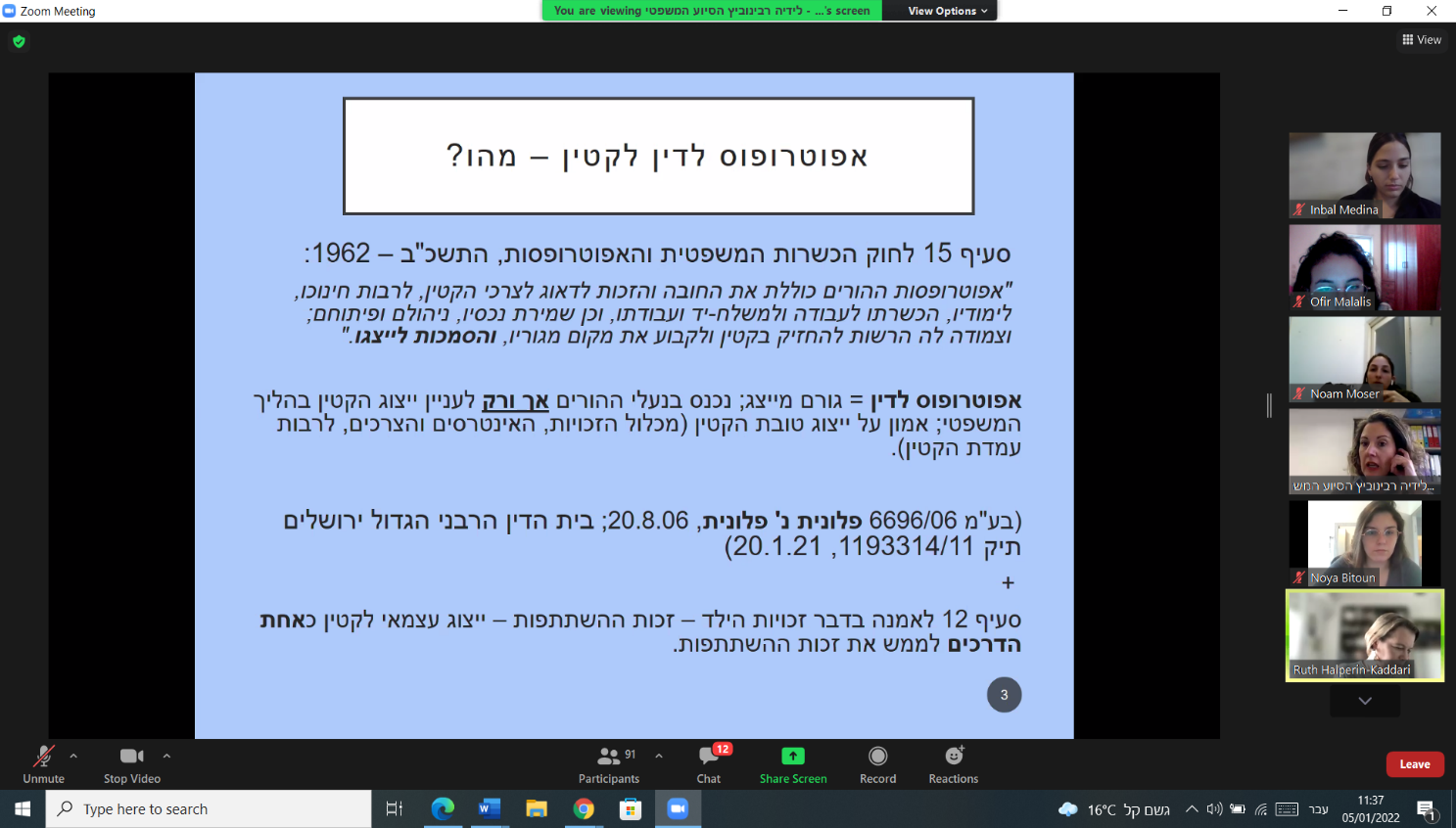 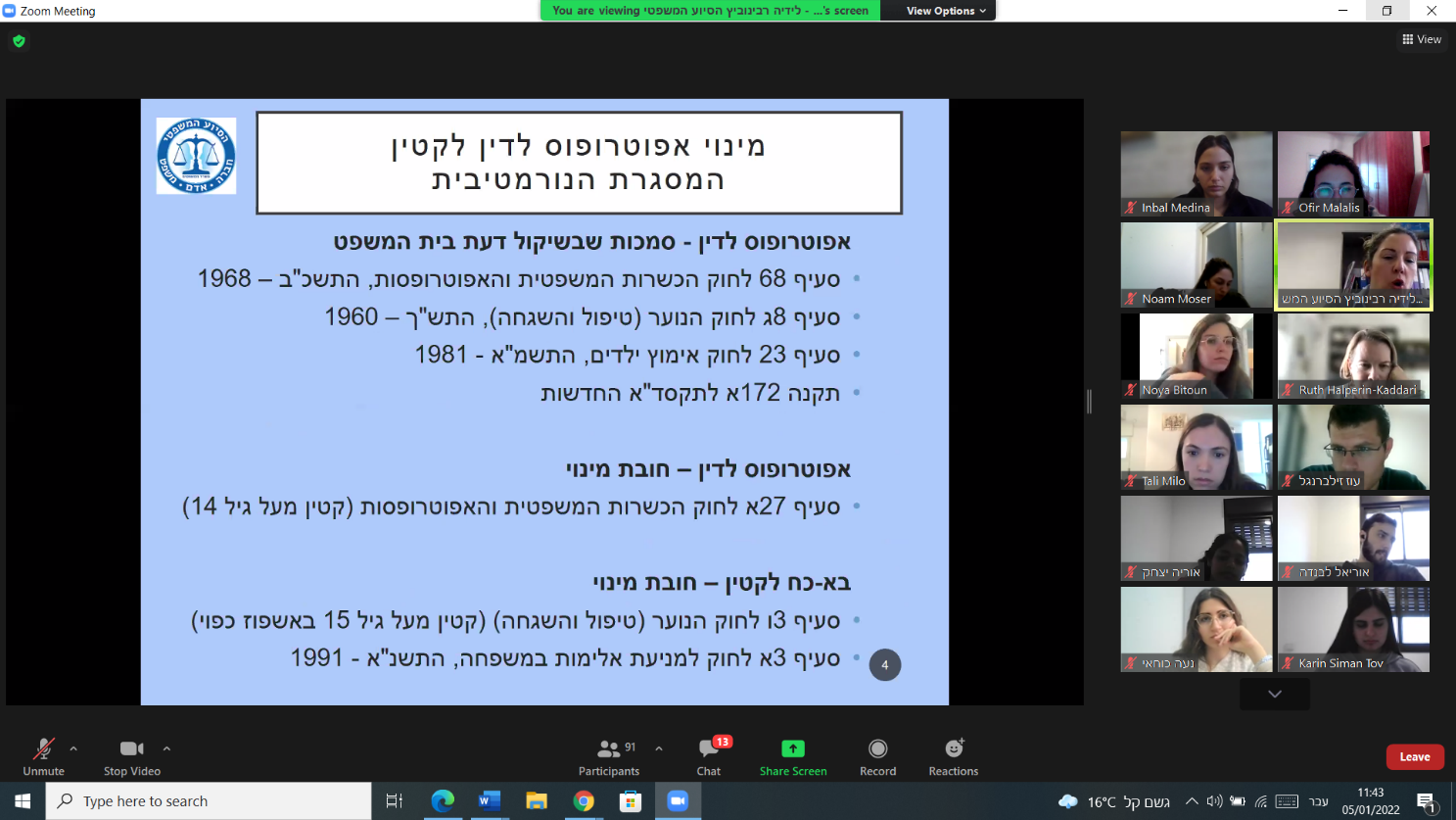 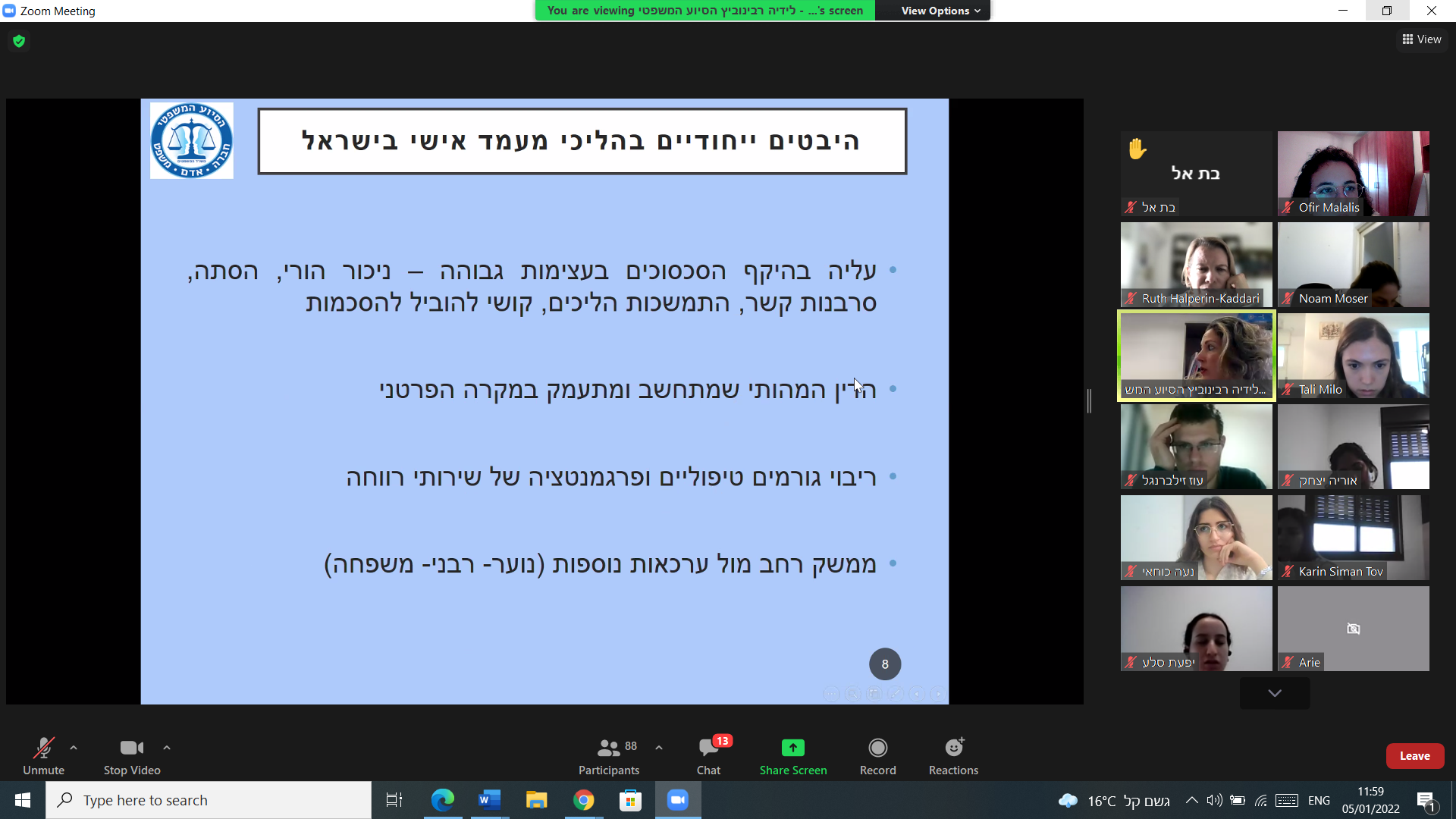 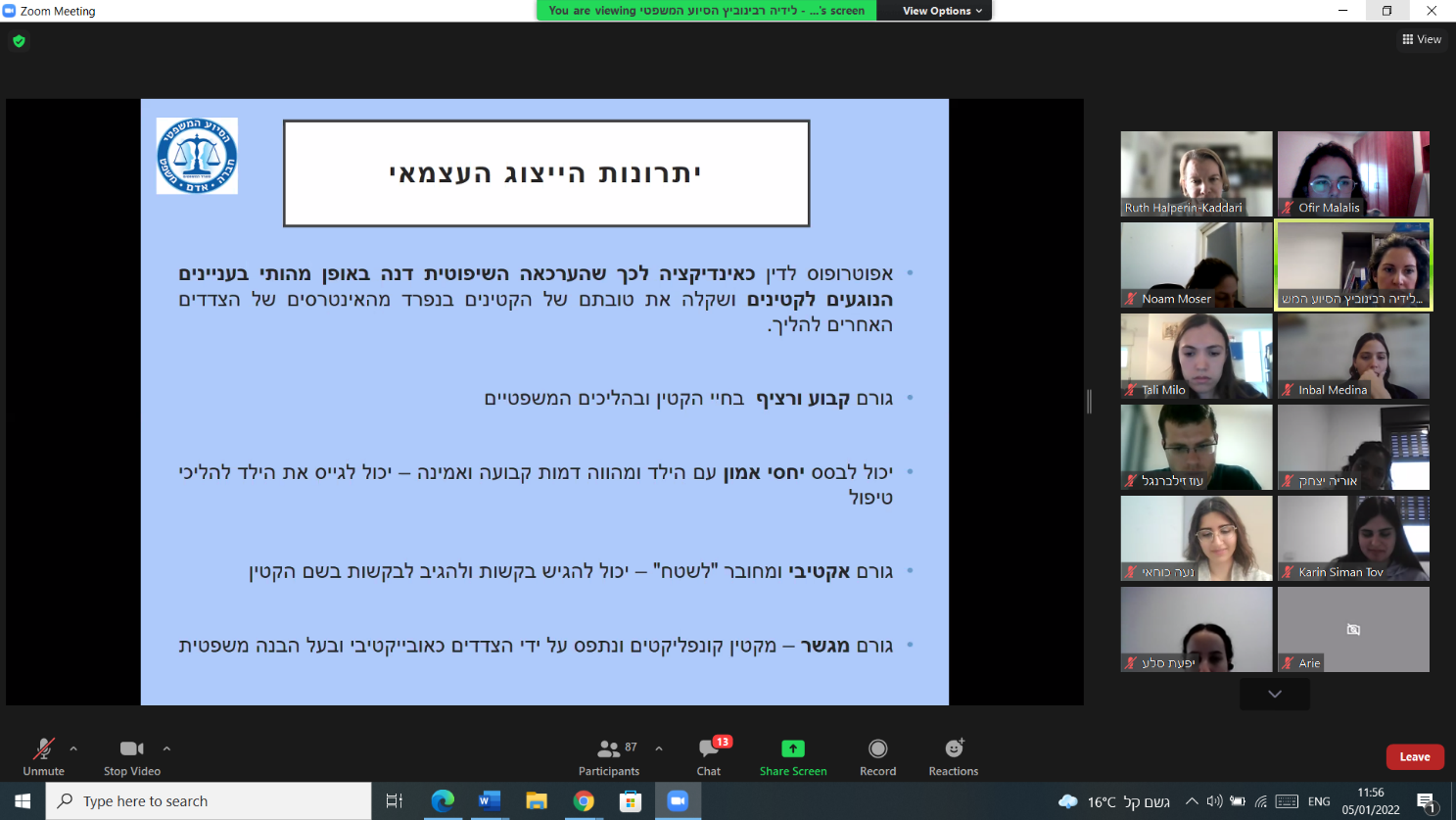 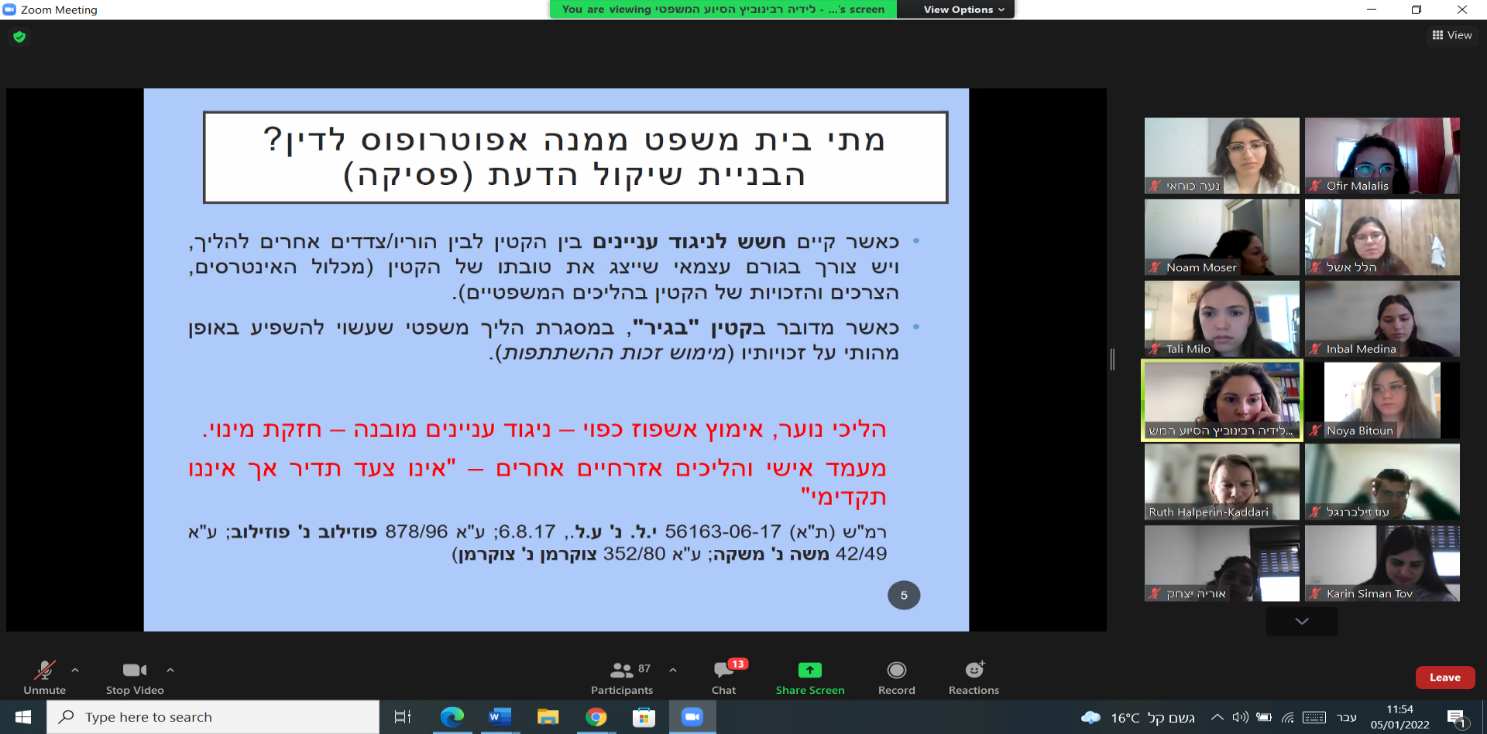 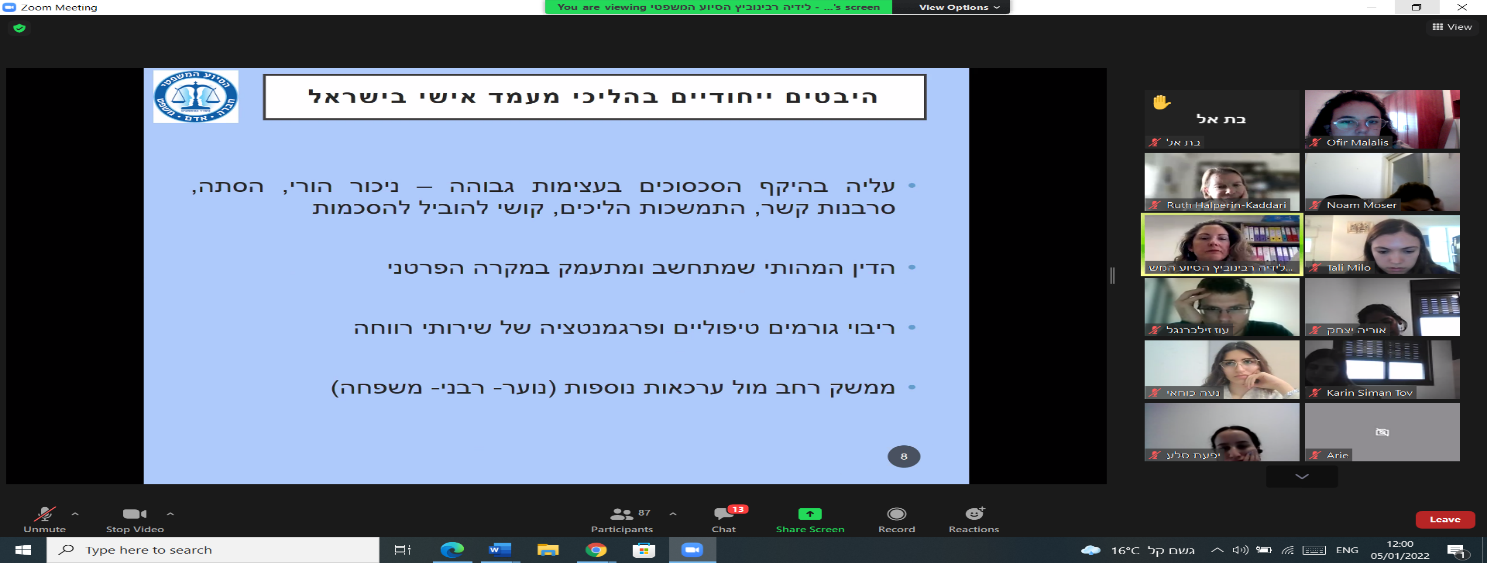 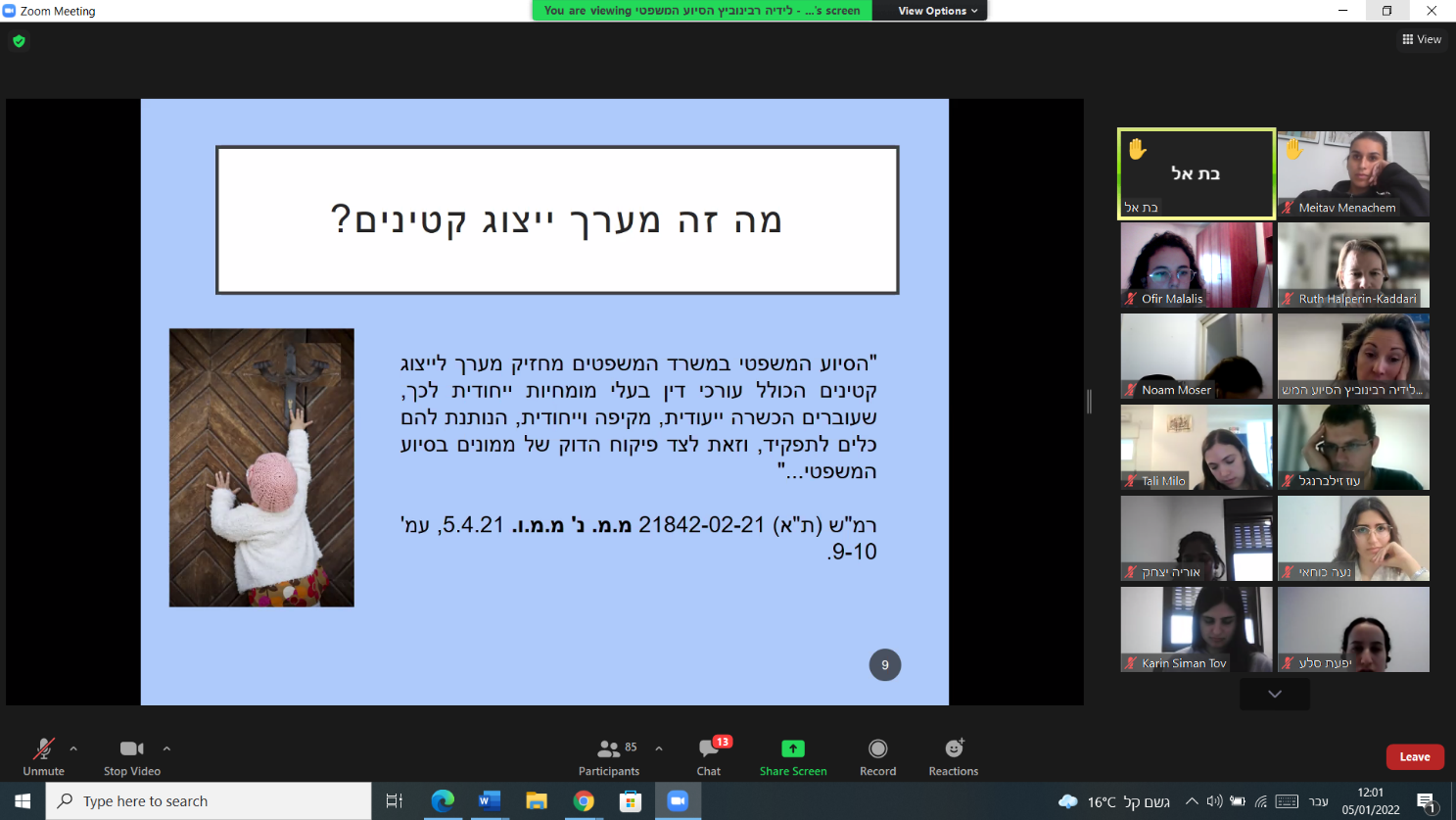 מזונות ילדים ומשמורת ילדיםהנושאים האלו כרוכים זה בזה עד כדי בלתי אפשרים להפרדה אלא הם באמת זירת מחלוקת ואפילו זירה די מדממת בתחום של דיני המשפחה בישראל. גם על הטרמינולוגיה יש התגוששות בלתי פוסקת ורצון לשנות את המינוח לעשות טעונים פחות/ טעונים במשמעויות שמתארות את המקום מהם בא כל אחד מהצדדים (כמו שנראה בבע"מ 9191/15).הרבה התרחש במהלך השנים, אלו שינויים שטרם באו לידי ביטוי בחקיקה. אם מחפשים את האקטיביזם המשפטי האמיתי בישראל הוא בתחום של מזונות ומשמורת ילדים. הדעה המקובלת בקרב משפטנים שלא ממש מצויים בדיני המשפחה היא שחזקת הגיל הרך לא קיימת בישראל. בפועל- בתי משפט לענייני משפחה מתעלם מחזקת הגיל הרך ופוסק כאילו היא לא קיימת במשפט הישראלי.חוק הכשרות המשפטית והאפוטרופסות 1962**יכול לעזור להבין מה הרקע למסקנות אליה הגיעו בוועדת שניט.ס' 16- שני ההורים יחד חולקים באחריות ההורית שלהם ביחס להורות.ס' 14- הורים הם האפוטרופסיים הטבעיים של ילדיהם. מה זה אומר בדבר החלוקה ההורית? האם יש הבדל ביו מידת האחריות ביחס לילדיהם הקטינים? שני ההורים ביחד חולקים באחריות ההורית. ס' 15 - מגדירה את תפקיד ההורים. היא כוללת את החובה והזכות לדאוג לצורכי הקטין לרבות חינוך, ילדים, משלח יד ... וכן צמודה לו הרשות להחזיק בקטין  ולקבוע את מקום מגוריו והרשות לייצגו". (הערה: המונח משמורת לא נמצא בחוק).ס' 24- הסכם בין הורים החיים בנפרד- מדבר על הסדרי ראייה. האם ההסכם של ההורים מחייב את הילדים? השופט פוגלמן בבע"מ 919/15- עיקרון טובת הילד אינו נזכר במפורש בחוק המזונות, להבדיל מחוק הכשרות, אך אין חולק כי הוא מכריע גם בסוגיית מזונות ילדים, הכי חשוב זה טובת הילד. הילד אינו קשור בהסכם המזונות אליו הגיעו הוריו אף אם זה אושר בביהמ"ש, אם אגב ההסכם לא בחן ביהמ"ש את טובת הילד לגופו. כאשר ההורים נמצאים בהליכי הגירושין, קיים החשש כי חזקת טובת הילד לא מתקיימת, לעיתים יכול שיהיה קיפוח את הילד- יכול לבוא לידי ביטוי למשל ב"קניית הגט" ע"י האישה תמורת הפחתת דמי המזונות של הילדים, זאת ע"י התנית האב הקשורים לזכויות הילדים הקטינים כולל ויתור/ הסתפקות במזונות ילדים נמוכים מאוד. הסכמים בין הורים זה נושא להתדיינות ולהרבה מאוד פסקי דין כי התשובה סבוכה. ס' 25- קביעת ביהמ"ש כאשר אין הסכם בין ההורים. עיקרון מוביל הוא עיקרון טובת הילד. מתאר את חזקת הגיל הרך- עד גיל 6 ברירת המחדל היא משמורת יחידני אצל האימא. זה לא אומר כלום על שהות הילדים אצל האב. מכאן ניתן לומר כי החזקה: (1) עדיין קיימת בחוק הישראלי (2) יוצרת העדפה אוטומטית לאימהות על ילדים מתחת לגיל 6 (3) לא מאיינת את זכויות האב (4) לא אוסרת זכויות הסדרי שהות אצל האב.מזונות ילדים ומשמורת ילדים/ הסדרים הנוגעים לילידם אחרי פירוד ההורים הוקמו וועדות: וועדת שניט- הוקמה בשנת 2005 ונועדה לבחון את ההיבטים המשפטיים של האחריות ההורית בגירושין. היא נועדה לתת לגיטימציה למסקנות התת וועדה שהוקמה במסגרת וועדת רוטלוי, ולבוא עם הצעת חוק שתחליף את הפרק של הורים וילדים בחוק הכשרות המשפטית והאפוטרופסות. חזקת הגיל הרך שהייתה קיימת בחוק, זו חזקה שנותנת עדיפות אוטומטית לאימהות להיות ההורה המשמורן לילדים עד גיל 6 אלא אם יש סיבות להורות אחרת. ההסדרים של המשמורת וההסדרים של ראייה ולינה, היו במובהק לטובת האם כך שהיא המשמורנית העיקרית. האב היה רשאי לקחת את הילדים כל סופ"ש שני. ועדת שנייט, מטרתה הייתה לבטל את חזקת הגיל הרך, והמרתה בהסדר ע"פ טובת הילד בלי שום עקרון מנחה/ חזקה- אולם לאף שיקול אין את ה"בכורה", אין שיקול שהוא זה שמוגדר כשיקול הגובר. בפועל- הוועדה הוסיפה שורת פרמטרים לברור מהי טובת הילד ללא כל חזקה או עקרון מנחה. עד ל2008 חזקת הגיל הרך הורתה על חלוקה מאוד ברורה וכך הילדים היו "מחוץ למלחמה". אחרי וועדת שניט ברירת המחדל עברה לשיח של משמורת משותפת למרות שבחוק נשארה חזקת הגיל הרך בס' 25.וועדת שיפמן-הרקע לוועדת שיפמן הוא בהבנת המזונות ילדים מכוח הדין האישי:  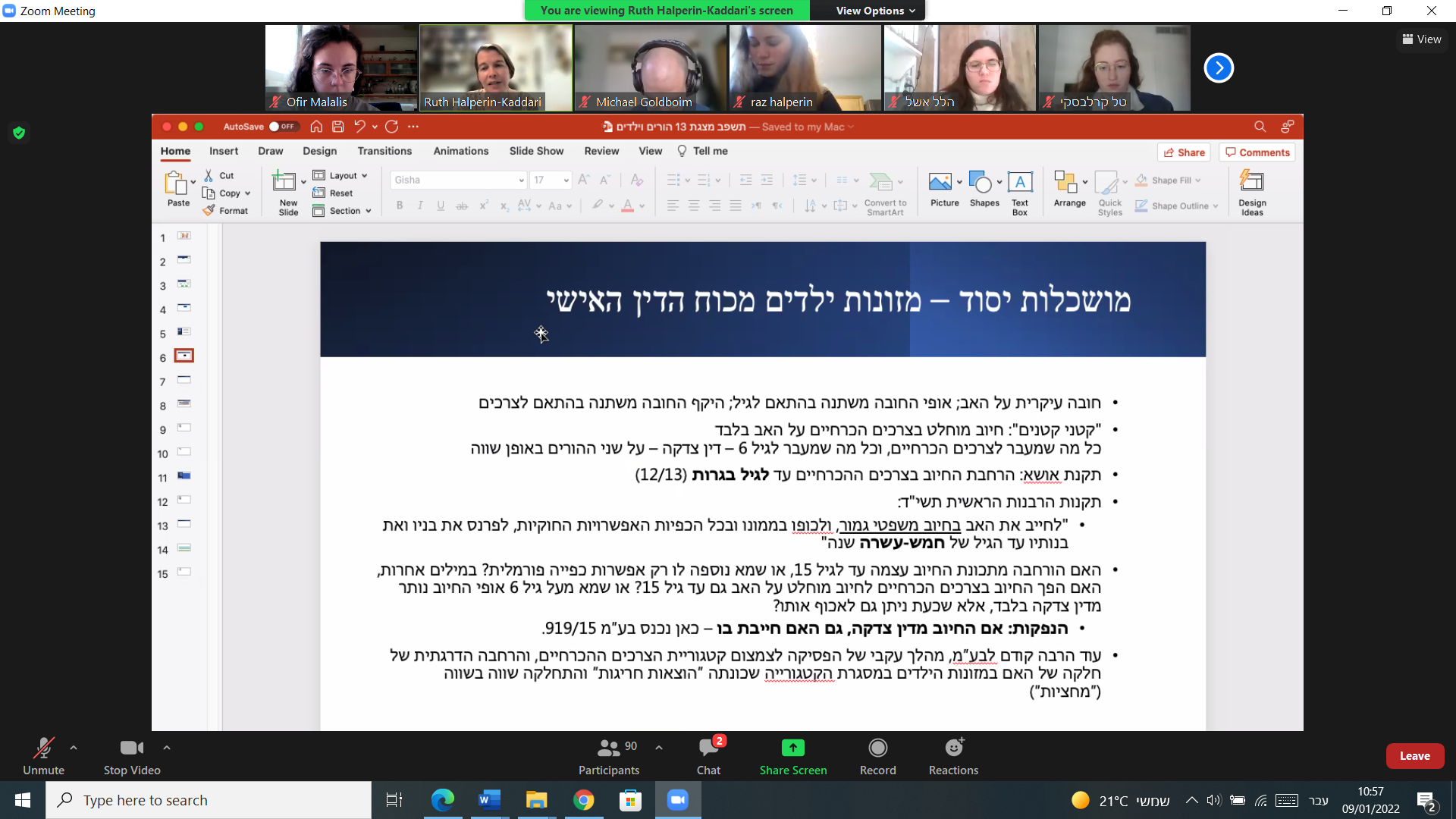 ** החובה היא על האב באופן עקרוני, נטל משני על האם. כל זה רק בנוגע לצרכים ההכרחיים (מלבוש, חינוך..)** אופי החובה משתנה בהתאם לגיל. מעבר לגיל 6, החיוב הוא מדין צדקה- שני ההורים צריכים (כאשר הילד מעל גיל 6) לדאוג כלכלית, זאת בהתאם ליכולות של ההורים שלהם.** כל אלו עד תקנת אושא- מגיל 6 עד גיל בגרות (12/13).** נוסח התקנות של הרבנות הראשית זה מה שמעניין אותנו. מה בדיוק תקנות אלו עשו? האם כל מה שהיה עד כה עד גיל 6 עובר עד גיל 15 (הבדל בין החובה העיקרית של האב ביחס לצרכים ההכרחיים נשארת, או שהתקנה בעצם העלתה עד גיל 15 את האפשרות לכפיית מזונות? הנפקות לפרשנות השנייה: גם האם חייבת מדין צדקה. חלוקת הנטל השוויוניות מלווה עד גיל 15. כאן נכנס בע"מ 919/15- השאלה הפרשנית הפתוחה נדונה בפסה"ד (יידון בהמשך).  אחרי שהבנו את הרקע, נוכל להבין את הסיבות שהביאו להמלצות של הוועדה:הוועדה הוקמה בשנת 2006. בתקופה זו הייתה פעולה מקבילה של שתי וועדות ללא כל אינטראקציה וסנכרון בין שתיהן, תוך הותרת יתר הנושאים הטעונים תיקון ללא טיפול. הדין ששלט על מזונות ילדים הוא הדין האישי- הדתי. וועדת שיפמן שינתה זאת ואמרה שלא ייתכן שמזונות ילדים לא יהיו תחת דין אחיד שהוא הדין האזרחי. נקבע דין טריטוריאלי אחיד: חלוקה שוויונית בהתאם להכנסה הפנויה, שהות של יותר מ-5 לילות על פני שבועיים תביא להפחתה מיידית של 35% מסכום מזונות הילד. התוצאה המעשית הייתה הכנסת הילדים לחזית המאבק והפיכתם לקלף מיקוח, הגברת האדוורסריות, הסלמת הסכסוך והימשכות ההליכים. התוצאה הייתה הפיכת הילדים לעניים (אלו נבעו בגלל הקטנת דמי המזונות שחייב האב).בפועל, אע"פ שפעלו באותה עת, לא היה קשר בין שתי הועדות, ולא היה ביניהן תיאום. בשורה תחתונה, מדובר במהלכים שהם הפוכים בדיוק למה שיכול להקל על הסתגלות ילדים לגירושין ולתרום לרווחתם.עקרונות מוסכמים בין וועדת שניט ושיפמןיש מקום לעבור לטרמינולוגיה פחות הירארכית והסדרת יחסי משפחה של החזקה (זה יותר חפצי), כולל הורים וילדים, בדרך יותר דמוקרטית.יש מקום להפחתת מקומם של מומחים והפחתת הפניות לחו"ד מומחים בסכסוכים הנוגעים להסדרת האחריות ההורית.יש מקום להחיל דין אזרחי שוויוני בתחום המזונות על כלל אזרחי המדינה (לא ייתכן שהדין יהיה שונה לדתות שונות).נטל המזוות ראוי שיתחלק בין האם לאב הנושאים באחריות משותפת לילידיהם.הימים בהם שוהה הילד אצל ההורה שאינו משמורת (ימי ההורות) אכן כרוכים בעלות שאותה ראוי לקזז מסכום המזונות שההורה האחד יעביר לאחר.על חלוקת הנטל לשקף את היכולת הכלכלית של שני ההורים, תוך הבאה בחשבון של רכיבים לא ממוניים של האחריות ההורית (מתבטא בדאגה לילדים, אהבה לילדים, קביעת תור לרופא וכו'). בע"מ 919/15- מדובר על שני תיקים שאוחדו- בשניהם זמני השהות של ילדים אצל ההורים היו שווים, וההכנסות היו מאוד דומות והפסיקות היו שונות לגמרי בראשון, ביהמ"ש קבע קיזוז מלא (אין מזונות בכלל), המחוזי בערעור קבע 50% הפחדת מזונות בתיק הראשון.  בתיק השני נקבע הפחתה של 30%.  בפסה"ד הפנו למאמר  שנכתב ע"י המרצה "הכאוס בדיני המזונות" בו הובהרו ההבדלים בין הערכאות ועמדו על הצורך בפסיקת עליון שתיתן קו מנחה. כיום, דברים ביחס לסוגיה בערך הסתדרו (שינוי מאוגוסט 2017).  ביהמ"ש העליון הכריע בסוגייה והוחל שינוי מושגי ביחס להוצאות הילדים: לא עוד הבחנה בין הכרחיים ללא הכרחיים, אלא בין הוצאות תלויות שהות (מזון, מדור..)  ושאינן תלויות שהות (ספר מתמטיקה, תנועת נוער..) ואין יותר חלוקת מחציות של ההוצאות ה"חריגות". אלו המושגים שאיתם צריך לעבוד. בנוסף, ברמה העקרונית, הייתה הכרה בכך שגם שיש משמורת פיזית משותפת יש הורה אחד שנקרא "הורה מרכז" שהוא זה שמרכז בעיקר את כל צרכי הילד. ההורה המרכז הוא זה שמנהל את "קופת הילד". זו חייבת להיות ברירת המחדל אחרת הדברים יפלו בין הכיסאות. את ההוצאות תלויות שהות יש לקזז לפי רמת ההכנסה היחסית של ההורים ולהעביר את ההפרש להורה המרכז. פה היה ניסיון של המערכת האזרחית ליישב את הדין האזרחי, באופן ינסה להיות מוכתב עם שוויון מגדרי (מבחינה אזרחית), למרות שבפועל השוויון המגדרי לא תמיד מיושם בפועל. בעצם, הדין היהודי עושה הבחנה בין ילדין מתחת לגיל 6 – הנטל של המזונות הוא כולו רק על האב ומעבר לצרכים ההכרחיים יש מה שנקרא "דין צדקה" שאומר שהנטל צריך להתחלק ולשקף את היכולת הכלכלית גם של האם וגם של האב. עלתה השאלה מה הדין הדתי במסגרת התקנות שתיקנה הרבנות הראשית בשנת תש"י, קובע לגבי ילדים מעל גיל 6. בפס"ד התקבלה התפיסה, שלא הייתה ברורה קודם לכן: שמעל גיל 6 הכל הוא "דין צדקה"- יהיה על שני ההורים בלי הבדל, ואין הבחנה בין מזונות הכרחיים לכאלה שאינם הכרחיים ולכן נאמר שגם הדין הדתי מאפשר חלוקה באופן שווה בהתאם להכנסות היחסיות (הרי מחויבים בנושא זה לפסוק לפי הדין הדתי)- יש פה ניסיון לאזרח גם דין דתי שמרן: כך ביהמ"ש יוצר התאמה בין התפיסה הדתית לאזרחית.  כדי להתמודד עם הבעייתיות שיכולה להיות בהבחנה בהוצאות שאינן תלויות שהות: פיתחו מנגנון "הורה מרכז", אליו ההורה שאינו הורה מרכז יעביר כספים. לדעת המרצה, מנגנון של הורה מרכז הוא טוב ונכון אך בפועל לא תמיד הוא מוכרע בביהמ"ש.שני השופטים שכתבו את פסה"ד (פוגלמן וברק-ארז) תחמו את מסגרת הדיון  וקבעו את ההלכה רק למקרים שבהם מתקיימים שני יסודות: (1) משמורת פיזית משותפת; (2) השתכרות שווה;בהתאם לכך יישום הכולל 3 מרכיבים: קיזוז בעין של הוצאות תלויות שהותקביעת הורה מרכז או מנגנון אחר להבטחת צרכיו האחרים של הילד בדרך שווההעברת מחצית מסכום ההוצאות שאינן תלויות שהות להורה המרכז רלוונטי רק למצבים אלה. הביקורת- העברת החלק היחסי מן ההוצאות שאינן תלויות שהות להורה המרכז, בהתאם לפערי ההכנסות, אינו מהווה בעיה. אך מה באשר למרכיב הראשון? האמנם גם במצב של פערי הכנסה, בהסדר של משמורת פיזית משותפת, יקוזזו בעין כל ההוצאות תלויות שהות, כולל מדור? לעיתים יש הבדלים פערי הכנסות. אם ניקח את עיקרון של הוצאות שאינן תלויות שהות אין סיבה שלא נגיד שהן צריכות להתחלק בהתאם לחלק היחסי בהכנסות. אבל מה בנוגע להוצאות תלויות שהות? הבנה מוקפדת של פסה"ד אומרת שבמקרה של הוצאות כאלו- יהיה קיזוז חלקי בעין, אבל אין אחידות בפסיקה.הערת אזהרה ביחס לקביעה נמהרת של משמורת פיזית משותפת: הביטוי משמורת פיזית משותפת, הנזכר בפס"ד לכל אורכו, מתייחס לחלוקה שווה של זמני שהיית הקטין. (בהמשך)היישום בשטח- אין העברה של מזונות לאם עבור הילדים גם במצב של פערי הכנסה. כלומר, משמורת משותפת = אין מזונות על הוצאות תלויות שהות! בפועל אפילו גם במצבי משמורת שאינה משותפת מכילים את הלכת 919. אולם, ההלכה לא תופסת ביחד לילדים מתחת לגיל 6. ההלכה חלה גם בביה"ד ואין לה תחולה רטרואקטיבית על מקרים שהתרחשו טרם לפסק הדין אלא צריך "שינוי נסיבות". 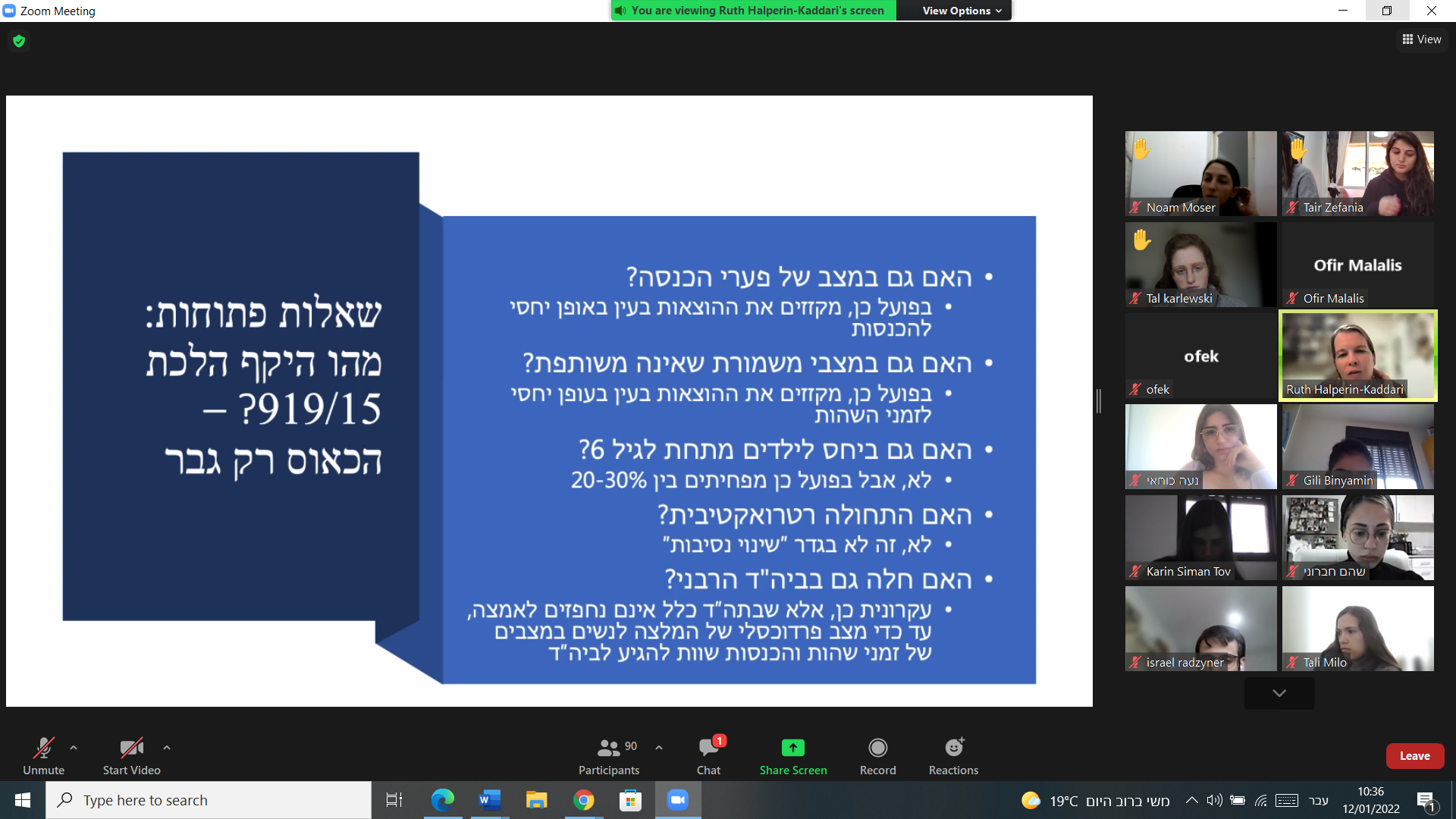 בעקבות ההלכה של 919/15, יש ניטרליות מגדרית.מה זה אומר לקזז? אין העברה, כל אחת מוציא/ה בפועל על זמני השהות בפועל. כשיש פערי הכנסה ומשמורת משותפת- לפי ההבנה של פסה"ד לא אמור לחול אבל בפועל כן מחילים את ההלכה. פסה"ד לא דן בסוגיה בה הכנסות לא שוות, אלא רק בסוגייה  בהם ההכנסות שוות. הדין הדתי אומר שהחובה למזונות עד גיל 6 היא על האב, זה מה שנותן את התמריץ הרב לחוקק חוק של מזונות אזרחים. המטרה היא לדאוג לאותה רמת חיים כפי שהילד  (כפי שעולה מפסה"ד), אין קו מנחה ביחס לשאלה זו ויש חוסר אחידות בין שופטים, זה לא היעד.כיום, אין קווים מנחים בפסיקות בתי המשפט לענייני משפחה – קל וחומר שאין אחידות מול בתי הדין הרבניים. המצב כיום הינו מצב לפיו עו"ד ממליצים לנשים להגיש תביעת מזונות ילדים בביה"ד לאור העובדה כי חלקם אינם מתחשבים בהלכת 919 ולפיכך הם אינם מקזזים את ההוצאות – מה שלכאורה ישתלם יותר לאישה.בעצם, הלכת בע"מ  919/15 קבעה כי בגילאי  6-15 (בפועל, הגיל הוא עד גיל 18 למרות שאין התייחסות ברורה לכך בפסה"ד) חבים שני ההורים באופן שווה במזונות ילדיהם מדין צדקה וכי בהתקיים הסדר של משמורת פיזית משותפת - חלוקה שווה של זמני השהות, והכנסה פנויה שווה, יישאו ההורים שווה בשווה במזונות הילדים, ויישאו במישרין במזונות תלויי השהות בזמן בו שוהים הילדים במחיצתם.הערת אזהרה: החשש מפני ניצול לרעה עקב הקשר שבין המשמורת למזונות:כל השופטים המקדישים דיון מהותי לשאלה המשמורת הפיזית המשותפת מצייני את החשש מפני ניצולה לרעה ע"י מי מההורים, אשר יבקש להתחמק מהעברת סכומי מזונות לילדיהם, תוך שהם מסייגים חשש זה ומציינים כי יש להיזהר מפני יצירת הכללות. השופט מזוז אומר כי נשים בישראל עלולות להיות חשופות להפעלת לחץ לא הוגן מפני הגברים בהליכי גירושין שנערכים ע"פ דין תורה, בהינתן המסגרת הנורמטיבית של סרבנות גט/סחטנות. על רקע זה קיים החשש שהאב ינסה להשיג משמורת משותפת גם כשמניעיו לא כנים והמטרה העיקרית היא לזכות בהפחתה דמי המזונות.זו הכרה חשובה של ערכאת הדיון הגבוה בישראל- שינוי כללי המשחק (חזקת הגיל הרך לא קיימת עוד), מבלי שהשתנתה התשתית הנורמטיבית המפלה וזו בעיה קשה. על ההכרעה בדבר משמורת משותפת להתקבל לאחר בחינת דפוסי התנהלות המשפחה בעבר, ולא רק במועד הסכסוך. יש לבחון את העניין של משמורת משותפת כי לעיתים בפועל זמני השהות לא שווים. לעיתים העיוות הזה משפיע על קיזוז המזונות (יוצאים מנק' מוצא שאין כוח לערער), וחלק מהפעמים הכותרת של המשמורת המשותפת, ההורה, אצלו הילדים שוהים פחות, מעוניין שיכירו בו כחלק ממשמורת משותפת כחלק מהתפיסה העצמית. יש רבדים של מריבה- מזונות, על הזמן באמת להיות עם הילדים באופן שווה, המריבה יכולה להיות גם ברובד סימבולי שהוא רק ההכרה. כשביהמ"ש לענייני משפחה פוסק משמורת פיזית משותפת עלו להיות זהיר ולהיות ער לדינמיקה המשפחתית עד כה.בעקבות המלצות וועדת שניט ועלית השיח השוויני גם בקרב ביהמ"ש וגם בקרב הציבור כולו, וכתופעה כלל עולמית-ביקורת על המסקנה אליה הגיעו בוועדה שאמנת האו"ם מחייבת משמורת פיזית משותפת:אין דבר במצב המשפטי הקיים הסותר את לשון ס' 18 לאמנת האום בדבר זכויות הילד, בדבר 'הכרה בעיקרון כי יש לשני ההורים אחריות משותפת לגידול הילד והתפתחותו'.אין דבר העומד בסתירה לפי ס'9(ג) (שכלל לא הוזכר בדוח שניט) המורה כי 'מדינות חברות יכבדו את זכות הילד המופרד מהורה אחד או משניהם לשמור על יחסים אישיים ומגע ישיר עם שני ההורים על בסיס סדיר': הסיטואציה הראשונית עליה מדבר הסעיף אינה של גירושין ופרידת ההורים, אלא סיטואציה של הוצאת ילדים מחוץ לבית מתוך רצון להגן עליהם מחשש שהם חשופים לפגיעה, או שהישארותם בבית עלולה לסכן אותם, היינו ילדים בסיכון. המדינה ורשויותיה מוציאות את הילד מחוץ לבית. כל זה מתנהל במשפט הישראלית מכוח חוק הנוער (טיפול והשגחה) = לא מדברים על החוק בקורס. אמנת זכויות הילד מתייחסת למצבים האלו ואומרת למדינה שאם הוציאו ילדים מחוץ לבית עדיין חייבים לכבד את זה שלילד יש זכות (לא זכות הורית לשמור על קשר עם הילדים) אלא זכות של הילד לשמור על יחסים ישירים ומגע ישיר עם ההורים. גם בסיטואציית פרידת הורים בה ביהמ"ש קבע הסדרי זמן הורי שממקמים הורה אחד לרוב האם, בתור ההורה העיקרית, ואז מישהו יכול להגיד שהילד מופרד מהאב – הסדרי המשמורת/ הסדרי הזמן ההורי בישראל מאוד נרחבים בחלוקה ובמקום שיש להורה שאינו המשמורן העיקרי למגע, קשר וזמן הורי עם הילד (לינה פעמיים בשבוע, לינה כל סופ"ש שני). לא ניתן לומר שהמצב המשפטי היום בישראל סותר את אמנת זכויות הילד.וועדת CRC מעולם לא העירה דבר לעניין הסדרי המשמרות הנהוגים בישראל (גם לא בדיווח שהתרחש ממש כעת ביוני 2013).הצגת אמנם האום בדוח שניט רחוקה מלהיות מדויקת : מנקודת המבט של טובת הילדים, המהלכים שהתרחשו מחוץ לישראל שבהם כן קידמו חלוקה הרבה יותר שוויונית של זמן הורי, הביאה לתוצאות לא טובות של פגיעה בילדים. מנקודת המבט של טובת הילדים, המהלכים שהתרחשו מחוץ לישראל (שבדיה, אוסטרליה, אנגליה) שחילקו בצורה שוויונית יותר את המשמורת נוגדת את טובת הילד. הכרה נרחבת בכך שהמהלכים הקודמים גרמו לאימהות להימנע מלהעלות האשמות בדבר אלימות במשפחה שיתפשו כ'הורה לא ידידותי' וכגורמות לניכור הורי: המציאות שאליה הגיעו בשיטות משפט אחרות, ושמתרחשת בישראל למרות שהחוק לא שונה, מלמדת על כך שכשנפתח הפתח למשמורת פיזית משותפת שוויונית, אימהות נמנעות מלחשוף את היותן נתונות לאלימות ואת החשש לאלימות כלפי ילדים מתוך חשש שהן תואשמנה בניכור ושמטרתן היא לשמור את הילדים אצלן.בעקבות שניט הועלתה הצעת לחזקה של "טובת הילד". אלימות כלל אינה נזכרת בשיקולים בהצעת חוק הורים וילדים- להיות מוגנת מפני אלימות כלפיו/ כלפי חברי משפחה אחרים. הבטחת שלומם של הילדים צריכה להיות החשובה ביותר (כך בחוק שחוקק לאחרונה באנגליה).הבעיה- הסדרים של משמורת פיזית משותפת שנכפו ע"י ביהמ"ש, יכולים ליצור מצב בהם הגבר מבקש משמורת רק כהליך טקטי כדי לא לשלם מזונות. 